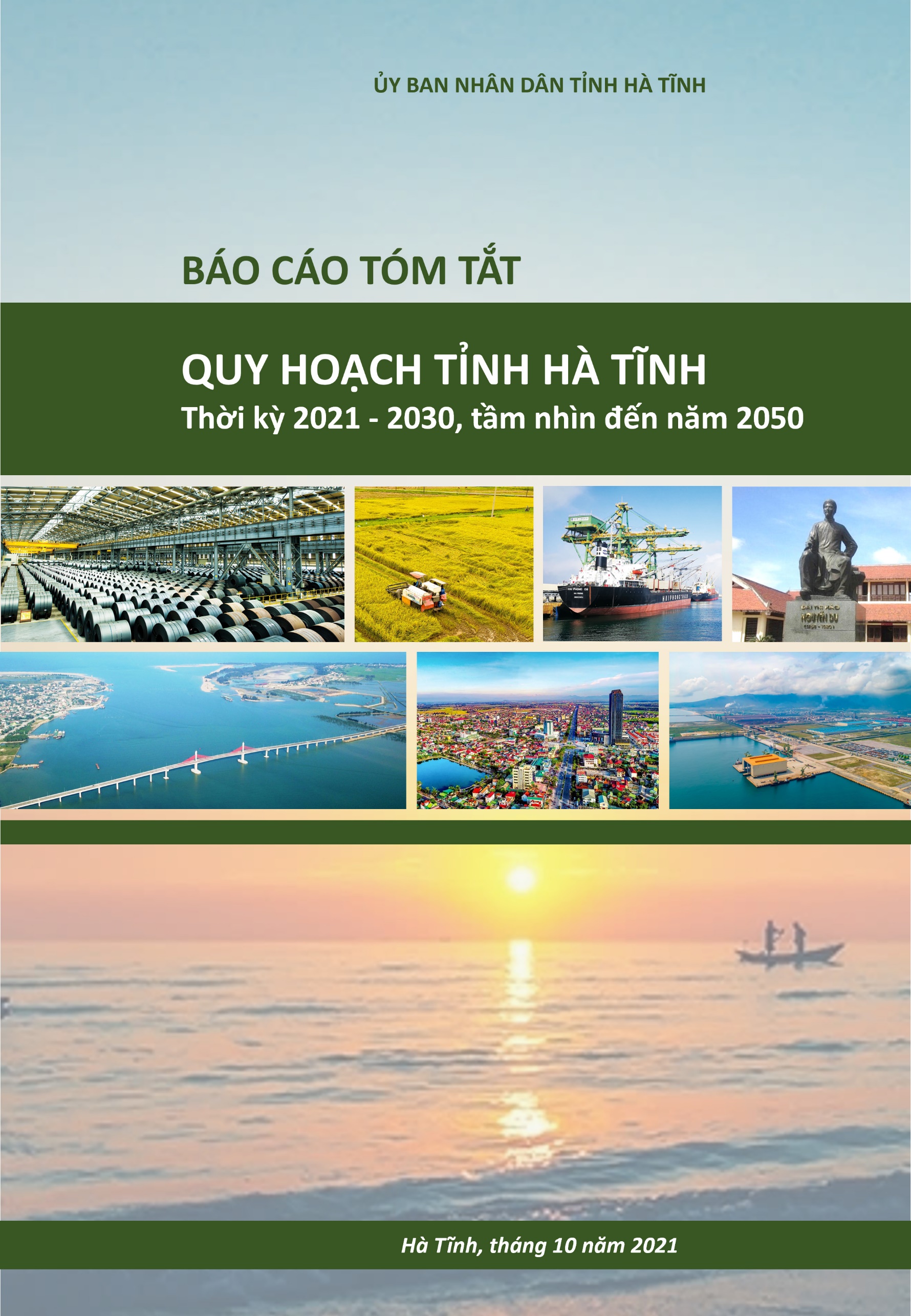 MỞ ĐẦU	51.	Sự cần thiết lập Quy hoạch	52. Căn cứ lập quy hoạch	63. Phạm vi lập quy hoạch	74. Phương pháp lập quy hoạch	75. Cấu trúc của báo cáo tóm tắt	7PHẦN THỨ NHẤT:	8Hiện trạng phát triển kinh tế - xã hội  TỈNH HÀ TĨNH	8THỜI KỲ 2011-2020 và bối cảnh phát triển THỜI KỲ 2021-2030	8I. Hiện trạng phát triển kinh tế - xã hội của tỉnh Hà Tĩnh thời kỳ 2011-2020	8II. Bối cảnh phát triển tỉnh Hà Tĩnh thời kỳ 2021-2030	101. Tiềm năng và cơ hội phát triển xa hơn của tỉnh Hà Tĩnh	102. Khó khăn và thách thức phát triển kinh tế - xã hội của tỉnh Hà Tĩnh	14PHẦN THỨ HAI	19TẦM NHÌN ĐẾN NĂM 2050	19I. QUAN ĐIỂM PHÁT TRIỂN	19II. MỤC TIÊU VÀ CÁC ĐỊNH HƯỚNG LỚN TẠO ĐỘT PHÁ PHÁT TRIỂN	201. Mục tiêu phát triển tổng quát	20III. CÁC PHƯƠNG ÁN PHÁT TRIỂN	241. Các phương án phát triển	242. Luận chứng lựa chọn phương án phát triển	283. Các chỉ tiêu phát triển chủ yếu đến năm 2030 của phương án lựa chọn	29IV. TẦM NHÌN ĐẾN NĂM 2045 VÀ 2050	301. Tầm nhìn tổng quát	302. Các chỉ tiêu cụ thể	31V. PHƯƠNG ÁN PHÁT TRIỂN CÁC NGÀNH TRỌNG ĐIỂM	331. Công nghiệp	332. Nông, lâm nghiệp, thủy sản	363. Ngành dịch vụ	37VI. PHƯƠNG ÁN PHÁT TRIỂN CÁC LĨNH VỰC VĂN HÓA – XÃ HỘI	401. Giáo dục và đào tạo	402. Y tế và chăm sóc sức khỏe	423. Văn hóa và thể dục thể thao	424. Giảm nghèo, giải quyết việc làm và thực hiện các chính sách xã hội	43VII. PHƯƠNG ÁN PHÁT TRIỂN KHOA HỌC VÀ CÔNG NGHỆ	44VIII. PHƯƠNG ÁN PHÁT TRIỂN THÔNG TIN VÀ TRUYỀN THÔNG	44IX. CÔNG TÁC QUỐC PHÒNG, AN NINH	45X. PHƯƠNG ÁN TỔ CHỨC KHÔNG GIAN CÁC HOẠT ĐỘNG KINH TẾ - XÃ HỘI	461. Bố trí không gian các công trình, dự án quan trọng, các vùng bảo tồn	462. Kết nối hệ thống kết cấu hạ tầng của tỉnh với hệ thống kết cấu hạ tầng của quốc gia và vùng	473. Tổ chức không gian các hoạt động kinh tế - xã hội, xác định khu vực khuyến khích phát triển và khu vực hạn chế phát triển	494. Phương án tổ chức liên kết không gian các hoạt động kinh tế - xã hội liên huyện	505. Sắp xếp không gian phát triển cho các hoạt động kinh tế - xã hội, quốc phòng, an ninh, bảo vệ môi trường ở cấp tỉnh, liên huyện	51XI. PHƯƠNG ÁN PHÁT TRIỂN KẾT CẤU HẠ TẦNG	511. Giao thông	512. Mạng lưới thủy lợi, cấp nước	533. Nguồn điện và mạng lưới cấp điện	554. Mạng lưới viễn thông	555. Hạ tầng thương mại - dịch vụ	556. Phát triển các khu xử lý chất thải	567. Kết cấu hạ tầng xã hội	57XII. PHƯƠNG ÁN PHÁT TRIỂN VÙNG LIÊN HUYỆN VÀ VÙNG HUYỆN	591. Quy hoạch phân vùng không gian liên huyện của tỉnh thành 4 vùng	592. Phương án quy hoạch xây dựng vùng huyện	61XIII. PHƯƠNG ÁN PHÁT TRIỂN ĐÔ THỊ - NÔNG THÔN VÀ KHU CHỨC NĂNG	621. Phương án phát triển đô thị	622. Phương án phát triển nông thôn	633. Phương án phát triển khu kinh tế, khu công nghiệp, cụm công nghiệp	63XIV. PHƯƠNG ÁN BẢO VỆ MÔI TRƯỜNG, KHAI THÁC, BẢO VỆ TÀI NGUYÊN NƯỚC, PHÒNG CHỐNG THIÊN TAI VÀ ỨNG PHÓ VỚI BIẾN ĐỔI KHÍ HẬU	661. Phương án bảo vệ môi trường và đa dạng sinh học	662. Phướng án thăm dò, khai thác sử dụng và bảo vệ tài nguyên khoáng sản	673. Phương án khai thác, sử dụng, bảo vệ tài nguyên nước, phòng, chống khắc phục hậu quả tác hại do nước gây ra	684. Phương án phòng, chống thiên tai và ứng phó với biến đổi khí hậu	69XV. PHƯƠNG ÁN PHÂN BỔ VÀ KHOANH VÙNG ĐẤT ĐAI	702. Diện tích đất cần thu hồi	713. Diện tích các loại đất cần chuyển mục đích sử dụng đất trong kỳ quy hoạch	724.	Phương án đưa đất chưa sử dụng vào sử dụng	725. Chỉ tiêu sử dụng đất theo khu chức năng đến năm 2030	72- Tổng diện tích khu sản xuất nông nghiệp toàn tỉnh là 78.544,49 ha.	72XVI. DANH MỤC DỰ ÁN ƯU TIÊN ĐẦU TƯ	73XVII. CÁC GIẢI PHÁP THỰC HIỆN QUY HOẠCH	731.	Giải pháp về huy động vốn đầu tư	732.	Giải pháp về phát triển nguồn nhân lực	733.	Giải pháp về bảo vệ môi trường	734.	Giải pháp về phát triển khoa học, công nghệ và đổi mới sáng tạo	745.	Giải pháp về cơ chế, chính sách liên kết phát triển	746.	Giải pháp về quản lý, kiểm soát phát triển đô thị và nông thôn	747.	Giải pháp nâng cao hiệu quả, hiệu lực của bộ máy quản lý hành chính nhà nước	75XVIII. HỆ THỐNG SƠ ĐỒ, BẢN ĐỒ QUY HOẠCH	76Danh mục chữ viết tắtMỞ ĐẦU Sự cần thiết lập Quy hoạchHà Tĩnh là một trong sáu tỉnh Bắc Trung Bộ có giới hạn tọa độ địa lý từ 17°53’50’’ đến 18°45’40’’ vĩ độ Bắc và 105°05’50’’ đến 106°30’20’’ kinh độ Đông; tiếp giáp với tỉnh Nghệ An về phía Bắc, giáp tỉnh Quảng Bình về phía Nam, tỉnh Bôlykhămxay và Khăm Muộn của Lào về phía Tây với 164,448 km đường biên giới (có Cửa khẩu quốc tế Cầu Treo là nơi giao lưu, trao đổi, trung chuyển hàng hóa giữa các nước trong khối hành lang kinh tế Đông - Tây), và biển Đông ở phía Đông với 137 km đường bờ biển. Tổng diện tích đất tự nhiên 5.990,45 km2 (trong đó 52,5% được bao phủ bởi rừng), chiếm 1,8% diện tích toàn quốc; và dân số tính đến 31/12/2020 là 1.296.622 người, chiếm 1,33% dân số cả nước. Tỉnh hiện có 13 đơn vị hành chính cấp huyện, gồm: 01 TP. (TP. Hà Tĩnh), 02 TX. (Hồng Lĩnh và Kỳ Anh), 10 huyện (Nghi Xuân, Hương Sơn, Hương Khê, Đức Thọ, Vũ Quang, Can Lộc, Thạch Hà, Cẩm Xuyên, Kỳ Anh, Lộc Hà) và 216 đơn vị hành chính cấp xã (gồm: 182 xã, 21 phường và 13 thị trấn).Quy hoạch tổng thể phát triển kinh tế - xã hội tỉnh Hà Tĩnh đến năm 2020, tầm nhìn đến năm 2050 đã được Thủ tướng Chính phủ phê duyệt tại Quyết định số 1786/QĐ-TTg ngày 27/11/2012. Quy hoạch được xây dựng trên cơ sở dự báo tăng trưởng kinh tế ở mức cao, với định hướng phát triển chính là ngành khai thác, sản xuất, chế biến sắt thép (chiếm 32% GRDP vào năm 2020) và được dự báo trong điều kiện kinh tế thế giới, khu vực và cả nước có nhiều yếu tố thuận lợi. Sau khi Quy hoạch được Thủ tướng Chính phủ phê duyệt, tỉnh Hà Tĩnh đã tổ chức công bố, công khai và chỉ đạo các sở, ngành xây dựng chương trình, kế hoạch triển khai thực hiện Quy hoạch. Tính đến nay, sau hơn 09 năm thực hiện Quy hoạch, kinh tế - xã hội tỉnh Hà Tĩnh đã đạt được nhiều kết quả tích cực và toàn diện trên các lĩnh vực. Tuy nhiên, trong quá trình triển khai thực hiện quy hoạch, tình hình kinh tế trong nước, khu vực và thế giới có nhiều biến động, tác động và làm ảnh hưởng đến định hướng và nội dung Quy hoạch được phê duyệt, cụ thể: (i) Sự cố môi trường biển ảnh hưởng nặng nề đến sự phát triển và chuyển dịch cơ cấu kinh tế trên địa bàn tỉnh; (ii) Một số dự án trọng điểm xác định trong quy hoạch dự kiến là động lực chính cho tăng trưởng nhưng triển khai chậm tiến độ; (iii) Bối cảnh và điều kiện phát triển kinh tế - xã hội cả nước và vùng Bắc Trung Bộ (BTB) và Duyên hải miền Trung (DHMT) nói chung và của Hà Tĩnh nói riêng đã có những thay đổi đáng kể và đang tác động sâu sắc đến triển vọng phát triển của tỉnh giai đoạn tới. Từ năm 2012 đến nay, tuy kinh tế thế giới và Việt Nam đã vượt qua một số khó khăn nhất định và trên đà ổn định, tốc độ tăng trưởng vẫn dưới mức tiềm năng, sức cầu (cả tiêu dùng và đầu tư) còn thấp, giá cả nhiều mặt hàng xuất khẩu giảm mạnh. Gần đây, Việt Nam tiến hành ký kết Hiệp định Thương mại (EVFTA) và Hiệp định Bảo hộ Đầu tư (EVIPA) với 28 nước thành viên EU ngày 30/6/2019. Đây là hai Hiệp định Thương mại tự do có phạm vi cam kết rộng và mức độ cam kết cao nhất của Việt Nam từ trước tới nay, dự báo sẽ có tác động lớn đến các hoạt động sản xuất, chế biến, đầu tư cũng như năng lực cạnh tranh của các doanh nghiệp trong và ngoài nước. Tác động của bối cảnh và tình hình phát triển đầy biến động tuy tạo ra nhiều thách thức và đòi hỏi sức chống chịu đáng kể, song cũng là cơ hội để thúc đẩy phát triển kinh tế của Việt Nam nói chung và của tỉnh Hà Tĩnh nói riêng nếu biết tận dụng nền tảng cơ bản tốt và thực hiện các giải pháp phát triển nhạy bén và chiến lược. Xuất phát từ tình hình thực tiễn nêu trên và theo Luật Quy hoạch số 21/2017/QH14 được Quốc hội thông qua ngày 24/11/2017, việc rà soát và tiến hành lập Quy hoạch tỉnh Hà Tĩnh thời kỳ 2021-2030, tầm nhìn đến năm 2050 nhằm định hướng phát triển dài hạn, phù hợp với các điều kiện mới, đáp ứng yêu cầu phát triển chung của vùng và cả nước, làm căn cứ cho việc xây dựng kế hoạch 5 năm và hàng năm của tỉnh Hà Tĩnh là thực sự cần thiết. 2. Căn cứ lập quy hoạch- Luật Quy hoạch số 21/2017/QH14 ngày 24/11/2017;- Luật số 28/2018/QH14, ngày 15/6/2018 về sửa đổi, bổ sung một số điều của 11 luật có liên quan đến quy hoạch;- Luật số 35/2018/QH14, ngày 20/11/2018 về sửa đổi, bổ sung một số điều của 37 luật có liên quan đến quy hoạch;- Pháp lệnh số 01/2018/QH14 ngày 22/12/2018 sửa đổi, bổ sung một số điều của 04 Pháp lệnh có liên quan đến quy hoạch;- Nghị quyết số 751/2019/QH-UBTVQH14 ngày 16/8/2019 của Ủy ban Thường vụ Quốc hội giải thích một số điều của Luật Quy hoạch;- Nghị định số 37/2019/NĐ-CP ngày 07/5/2019 của Chính phủ quy định chi tiết thi hành một số điều của Luật Quy hoạch;- Nghị quyết số 11/NQ-CP ngày 05/02/2018 của Chính phủ về triển khai thi hành Luật Quy hoạch;- Quyết định số 386/QĐ-TTg ngày 17/03/2020 của Thủ tướng Chính phủ phê duyệt nhiệm vụ quy hoạch tỉnh Hà Tĩnh thời kỳ 2021-2030, tầm nhìn đến 2050.- Chiến lược, nghị quyết, văn bản của Đảng và Chính phủ.- Các đề án phát triển kinh tế - xã hội, các ngành, lĩnh vực có liên quan đến tỉnh Hà Tĩnh.3. Phạm vi lập quy hoạch- Phạm vi không gian: Trong phạm vi ranh giới hành chính của tỉnh Hà Tĩnh; tổng diện tích tự nhiên: 5.990,45 km2. Ranh giới:+ Phía Bắc: giáp tỉnh Nghệ An;+ Phía Nam: giáp tỉnh Quảng Bình;+ Phía Đông: giáp với biển Đông;+ Phía Tây: giáp các tỉnh Bôlykhămxay và Khăm Muộn của nước Cộng hòa dân chủ nhân dân Lào.- Tọa độ địa lý tỉnh Hà Tĩnh từ 17°53’50’’ đến 18°45’40’’ vĩ độ Bắc và 105°05’50” đến 106°30’20’’ kinh độ Đông.- Phần không gian biển: Được xác định trên cơ sở Luật Biển Việt Nam năm 2012, Nghị định số 40/2016/NĐ-CP ngày 15/5/2016 của Chính phủ quy định chi tiết thi hành một số điều của Luật Tài nguyên, môi trường biển và hải đảo.+ Vùng đất ven bờ (khu vực không gian chịu tác động của nước biển) thuộc 41 xã, phường nằm trên địa bàn 6 huyện, TX. ven biển.+ Vùng nước biển ven bờ, nằm trong phạm vi 6 hải lý tính từ đường bờ, thuộc 6 huyện, TX. ven biển.- Phạm vi vùng biển được giao quản lý: Vùng biển ven bờ cách đường mép nước biển thấp nhất trung bình trong nhiều năm một khoảng cách 06 hải lý; phía Bắc giáp vùng biển tỉnh Nghệ An, phía Nam giáp vùng biển tỉnh Quảng Bình.- Thời kỳ lập quy hoạch: 2021-2030 và tầm nhìn dài hạn đến năm 2050.- Phạm vi các ngành, lĩnh vực: Tất cả các cụm ngành, lĩnh vực chủ yếu về kinh tế - xã hội trên địa bàn tỉnh và không phân biệt cấp quản lý.4. Phương pháp lập quy hoạchPhương pháp lập Quy hoạch tỉnh Hà Tĩnh thời kỳ 2021-2030, tầm nhìn đến năm 2050 gồm: (i) thu thập thông tin, nghiên cứu tài liệu thứ cấp; (ii) điều tra, khảo sát; (iii) tổ chức hội nghị, hội thảo, lấy ý kiến chuyên gia; (iv) mô hình toán; (v) phân tích ma trận SWOT; (vi) phương pháp so sánh, tổng hợp; (vii) tích hợp quy hoạch; (viii) bản đồ.5. Cấu trúc của báo cáo tóm tắtBáo cáo gồm 02 phần. Phần thứ nhất: Hiện trạng phát triển kinh tế - xã hội giai đoạn 2011-2020 và bối cảnh phát triển tỉnh Hà Tĩnh giai đoạn 2021-2030.Phần thứ hai: Quy hoạch tỉnh Hà Tĩnh thời kỳ 2021-2030, tầm nhìn đến năm 2050. Ngoài hai phần chính, báo cáo kèm thêm phụ lục, hệ thống bảng biểu và hệ thống bản đồ.PHẦN THỨ NHẤT:Hiện trạng phát triển kinh tế - xã hội  TỈNH HÀ TĨNH THỜI KỲ 2011-2020 và bối cảnh phát triển THỜI KỲ 2021-2030I. Hiện trạng phát triển kinh tế - xã hội của tỉnh Hà Tĩnh thời kỳ 2011-2020Trong thời kỳ 2011-2020, tình hình kinh tế - xã hội của Hà Tĩnh đã có sự chuyển biến tích cực. Về tổng thể:- Tốc độ độ tăng trưởng kinh tế (GRDP) bình quân của tỉnh đạt 10,39%/năm, cao hơn trung bình cả nước (6,51%/năm). Trừ năm 2016, tốc độ tăng trưởng kinh tế của Hà Tĩnh trong các năm đều đứng đầu so với các tỉnh BTB.- Quy mô tổng sản phẩm trên địa bàn GRDP (theo giá hiện hành) tăng nhanh trong giai đoạn 2011-2020, từ mức 23,7 nghìn tỷ đồng (năm 2011) lên 81,52 nghìn tỷ đồng (năm 2020) và chiếm hơn 1% tổng GDP cả nước.- GRDP bình quân đầu người tăng từ 19,2 triệu đồng (2011) lên hơn 62,1 triệu đồng (2020). Mặc dù GRDP/người của Hà Tĩnh cao nhất so với vùng BTB nhưng vẫn thấp hơn mức trung bình cả nước (62,58 triệu đồng).- Chuyển dịch cơ cấu kinh tế của tỉnh ở mức khá hơn so với mức chung của cả nước. Tỷ lệ giảm ngành nông, lâm, thủy sản (NLTS) của tỉnh là 13,79 điểm % (trong khi đó cả nước là 2,34 điểm %), đưa cơ cấu kinh tế ngành NLTS xuống còn 15,81% năm 2020. Sự thay đổi trong cơ cấu kinh tế chủ yếu do tốc độ phát triển vượt bậc của ngành công nghiệp - xây dựng (CN-XD), tăng 23,43 điểm % (trong khi đó cả nước giảm 0,09 điểm %), đưa cơ cấu kinh tế ngành CN-XD đạt 41,95%. Ngành dịch vụ phát triển mạnh tuy nhiên vẫn chưa bắt kịp đà phát triển của ngành CN-XD. Hoạt động chuyển dịch cơ cấu trong nội bộ ngành kinh tế cũng chưa phản ánh rõ nét những lợi thế của tỉnh và chưa đáp ứng được nhu cầu phát triển của tỉnh.- Thu ngân sách trên địa bàn tăng cao trong thời kỳ 2011-2020, từ mức 3,02 nghìn tỷ đồng năm 2011 lên 12,774 nghìn tỷ đồng năm 2020. Trong thời kỳ 2011-2020, tốc độ tăng thu ngân sách bình quân hàng năm là 20,5%. Tuy nhiên, Hà Tĩnh vẫn chưa thể cân đối thu - chi và vẫn cần bổ sung ngân sách từ cấp trên. - Tỷ trọng vốn đầu tư phát triển so với GRDP cao hơn nhiều so với mức bình quân chung của cả nước. Kết quả này xuất phát từ hoạt động đầu tư mạnh mẽ vào ngành công nghiệp được thực hiện trong thời kỳ 2011-2020. Tổng vốn đầu tư phát triển toàn xã hội (giá hiện hành) trong thời kỳ 2011-2020 đạt 436,98 nghìn tỷ đồng. Năm 2020, huy động vốn đầu tư toàn xã hội đạt hơn 26.000 tỷ đồng, trong đó sự tham gia của khu vực có vốn đầu tư nước ngoài là 12,1%, khu vực ngoài nhà nước là 57,9% và khu vực nhà nước là 29,9%. So với năm 2011 (với cơ cấu tương ứng là 34% - 28% - 38%), cơ cấu vốn đầu tư năm 2020 đã có sự thay đổi lớn, theo đó nguồn vốn đầu tư từ khu vực ngoài nhà nước có xu hướng tăng mạnh và trở thành nguồn rất quan trọng trong quá trình phát triển kinh tế - xã hội của tỉnh. Tuy nhiên, hiệu quả sử dụng vốn đầu tư (ICOR) của Hà Tĩnh từ năm 2010 đến nay luôn cao hơn rất nhiều so với mức bình quân cả nước (trừ năm 2016 và 2018). - Tỷ lệ lao động đang làm việc đã qua đào tạo có bằng cấp, chứng chỉ đã có nhiều cải thiện, đạt 25,4 % năm 2020, cao hơn so với cả nước (22,8%). Tỷ lệ giới tính của dân số ở Hà Tĩnh tương đối ổn định và có tỷ lệ xấp xỉ so với cả nước.- Vệc xây dựng nông thôn mới (NTM) đạt nhiều kết quả đáng khích lệ cả về số lượng và chất lượng. Số lượng các xã đạt tiêu chí NTM của tỉnh tăng nhanh, từ chưa có xã nào năm 2012 đến năm 2020 đã có 171/182 xã (tính đến thời điểm trước khi sáp nhập).- Quy mô dân số khu vực nông thôn chiếm tỷ lệ 77,8%. Tỷ lệ lao động nông thôn thất nghiệp là 2,63%; tỷ lệ thất nghiệp khu vực thành thị là 5,23% năm 2020. Tỷ lệ lao động nông thôn qua đào tạo đạt 18,43%, trong khi đó tỷ lệ lao động thành thị qua đào tạo đạt 51,12%. Hiện nay, đã có 100% số xã có điện lưới quốc gia và điện thoại.- Thu nhập bình quân đầu người một tháng của khu vực nông thôn khoảng 2,9 triệu đồng năm 2020, bằng 62,5% so với con số tương ứng ở khu vực thành thị (khoảng 4,64 triệu đồng). Mức chênh lệch thu nhập giữa hai khu vực nông thôn và thành thị đã tăng thêm 16,97 điểm % (62,5% năm 2020 so với 45,53% năm 2010). Bên cạnh đó, tỷ lệ người dân nông thôn được sử dụng nước sạch năm 2020 đạt 50,2% tăng 3 điểm % so với năm 2018 (47,2%).- Tỷ lệ học sinh phổ thông đi học đúng độ tuổi cao, tăng từ 82,18% năm 2011 lên hơn 99% năm 2015 và ổn định cho đến năm 2020. Nhìn chung, kết quả phổ cập giáo dục của tỉnh mang tính bền vững và đã đạt được nhiều tiến bộ. - Tỷ lệ hộ dân được sử dụng nước sinh hoạt hợp vệ sinh ở Hà Tĩnh (100%) cao hơn so với trung bình cả nước (98%).- Năng suất lao động xã hội thời kỳ 2011-2020 đã có sự cải thiện đáng kể qua các năm. Mặc dù, hiện nay, chỉ số này của tỉnh đang có khoảng cách so với mức bình quân chung cả nước nhưng khả năng đuổi kịp của Hà Tĩnh sẽ rất nhanh trong thời gian tới. - Giá trị sản phẩm thu hoạch trên 1 ha đất trồng trọt và nuôi trồng thủy sản có xu hướng tăng; tuy nhiên chỉ số này vẫn đang thấp hơn mức trung bình của cả nước cả về giá trị tuyệt đối và tốc độ tăng trưởng. Trong suốt thời kỳ 2011-2020, diện tích đất lúa trên địa bàn tỉnh được duy trì tương đối ổn định. Trong khi diện tích trồng lúa của cả nước có xu hướng giảm thì diện tích trồng lúa ở Hà Tĩnh lại tăng nhẹ. - Tỷ lệ hộ nghèo cao hơn mức bình quân của cả nước. Năm 2020, trong khi tỷ lệ nghèo bình quân cả nước ở mức 2,75% thì tỷ lệ này của tỉnh là 3,51%.- Tỷ lệ thất nghiệp được duy trì ở mức thấp (thường dưới 3%) và thấp hơn mức bình quân của cả nước giai đoạn 2011-2015. Tuy nhiên, từ năm 2016 đến nay, tỷ lệ thất nghiệp của Hà Tĩnh tăng lên (năm 2020 trên 3,15%), cao hơn mức thất nghiệp trung bình của cả nước (2,26%). II. Bối cảnh phát triển tỉnh Hà Tĩnh thời kỳ 2021-20301. Tiềm năng và cơ hội phát triển xa hơn của tỉnh Hà Tĩnh 1.1. Tiềm năng của tỉnh Hà Tĩnh - Địa hình và vị trí địa lý: Hà Tĩnh là tỉnh có vị trí chiến lược về chính trị, kinh tế - xã hội, quốc phòng - an ninh, nằm ở trung tâm khu vực BTB và nằm trên 2 trục giao thông Bắc - Nam và trục giao thông nối Đông Bắc Thái Lan và Lào với biển Đông. Hà Tĩnh có bờ biển dài 137km, với tổng diện tích vùng biển 18,4 nghìn km2, gấp hơn 3 lần diện tích đất liền, và  thuận lợi cho việc phát triển nền kinh tế biển (cảng biển, đánh bắt thủy sản,…). Bên cạnh đó, có 164,488 km đường biên giới tiếp giáp với CNDCND Lào về phía Tây với cửa khẩu quốc tế Cầu Treo là nơi giao lưu, trao đổi, trung chuyển hàng hóa giữa các nước trong khối hành lang kinh tế Đông – Tây. Vị trí địa lý của Hà Tĩnh, cùng với giao thông kết nối thuận lợi với các tỉnh trong vùng BTB và DHMT và vùng Đồng bằng sông Hồng, là một lợi thế rất quan trọng trong phát triển kinh tế - xã hội của tỉnh và trong tương lai.- Tài nguyên thiên nhiên: Hà Tĩnh có nguồn tài nguyên thiên nhiên khá phong phú, đa dạng, có nguồn khoáng sản quy mô lớn, thuận lợi cho phát triển công nghiệp khai thác và chế biến. Mỏ quặng sắt Thạch Khê với trữ lượng khoảng 544 triệu tấn là mỏ lớn nhất chưa được khai thác ở khu vực châu Á. Bên cạnh đó, Hà Tĩnh có hơn 325.000 ha diện tích rừng và vùng nguyên liệu gỗ lớn so với cả nước (độ che phủ rừng năm 2019 là 52,5%). Đây là nguồn tài nguyên quan trọng để phát triển kinh tế lâm nghiệp bền vững, đặc biệt là phát triển các ngành công nghiệp chế biến gỗ. Ngoài ra, Hà Tĩnh còn sở hữu nhiều thắng cảnh (núi, rừng, sông suối,…), nhiều di tích lịch sử nổi tiếng (như khu lưu niệm Đại thi hào Nguyễn Du, cố Tổng bí thư Trần Phú, Hà Huy Tập,…) và nhiều bãi biển đẹp từ Nghi Xuân cho đến Kỳ Anh (như Xuân Thành, Thạch Bằng, Thạch Hải, Thiên Cầm, Kỳ Xuân, Kỳ Ninh,…) chưa được khai thác hết tiềm năng để phục vụ du lịch. Bên cạnh đó, Hà Tĩnh còn có một kho tàng di sản văn hóa phi vật thể với nhiều loại hình văn hóa dân gian đặc sắc (hát Ca trù Cổ Đạm, hát Sắc bùa Kỳ Anh, Ví đò đưa Sông La, hát Giặm Thạch Hà, trò Kiều Tiên Điền,…), nhiều làng nổi tiếng về văn hóa, khoa bảng và làng nghề truyền thống.Hà Tĩnh có 02 cảng chính là Vũng Áng - Sơn Dương và Xuân Hải, trong đó cảng Vũng Áng - Sơn Dương là một trong những cảng nước sâu lớn nhất của khu vực Bắc Trung Bộ, có tiềm năng xây dựng để trở thành trung tâm logistics của khu vực và là đầu mối giao thương quốc tế với Lào và Thái Lan cùng các nước, vùng lãnh thổ khác như Đài Loan, Nhật Bản, Hàn Quốc. Cảng đã được quy hoạch là cảng chuyên dụng và tổng hợp quốc gia, đầu mối khu vực và là cảng loại I trong hệ thống cảng biển quốc gia. - Nguồn nhân lực: Hà Tĩnh có dân số trẻ và lực lượng lao động phổ thông khá dồi dào và đang sẵn sàng tham gia làm việc cho các nhà máy mới xây dựng. Tỉnh có khoảng 52,6% dân số trong độ tuổi từ 15 đến 65. Người dân Hà Tĩnh có tố chất lao động cần cù và ham học hỏi. Số lao động được đào tạo chuyên môn của tỉnh cũng ngày một tăng và hiện tại tỷ lệ lao động đang làm việc đã qua đào tạo có bằng cấp cao hơn mức trung bình của cả nước.- Hệ thống hạ tầng: Trên địa bàn tỉnh, hệ thống hạ tầng đang ngày càng hoàn thiện và hiện đại, đặc biệt là hệ thống giao thông đối nội, đối ngoại (cảng, đường sắt, đường bộ Bắc - Nam, đường Đông - Tây, gần các sân bay Vinh và Đồng Hới) kết nối Hà Tĩnh với các địa bàn lân cận, với cả nước và các nước láng giềng. Hệ thống kết cấu hạ tầng của tỉnh tạo điều kiện thuận lợi phát triển thương mại, dịch vụ vận tải, logistics, du lịch và các ngành công nghiệp chế biến, chế tạo công nghệ cao khác.- Quy mô sản xuất: Đã có sự thay đổi tích cực, từng bước chuyển dần từ quy mô nhỏ lẻ, manh mún sang tập trung, quy mô lớn. Hệ thống KKT, khu công nghiệp và trung tâm công nghiệp đã sẵn sàng đi vào hoạt động và thu hút được nhiều doanh nghiệp lớn trong và ngoài nước. Đặc biệt, Khu kinh tế Vũng Áng được Thủ tướng Chính phủ lựa chọn là một trong những KKT trọng điểm để tập trung đầu tư ngân sách nhà nước. Đến cuối năm 2020, KKT Vũng Áng có 146 dự án đầu tư còn hiệu lực, trong đó có 88 dự án trong nước với tổng số vốn đăng ký 51.201 tỷ đồng và 58 dự án nước ngoài với tổng vốn đầu tư đăng ký 13,56 tỷ USD. KKT Vũng Áng đã thu hút khoảng 17.000 lao động, chuyên gia trong, ngoài nước đang làm việc. KKT Vũng Áng có hai ngành được xem là đứng đầu cả nước, là điện năng và luyện thép.- Chính quyền tỉnh Hà Tĩnh: Đã có sự đổi mới trong tư duy và cách tiếp cận điều hành nền kinh tế nhằm tạo môi trường kinh doanh thuận lợi cho doanh nghiệp và người dân. Thời gian qua, tỉnh đã thu hút được các nhà đầu tư từ các quốc gia và vùng lãnh thổ khác nhau, chủ yếu đến từ Đài Loan, Nhật Bản và Hàn Quốc.1.2. Cơ hội phát triển xa hơn của Hà Tĩnh- Hà Tĩnh được xác định trở thành trung tâm công nghiệp lớn: Theo Quyết định số 1114/QĐ-TTg ngày 9/7/2013 về phê duyệt Quy hoạch tổng thể phát triển kinh tế - xã hội vùng BTB và DHMT đến năm 2020, Hà Tĩnh được định hướng “hình thành trung tâm công nghiệp lớn”. Với định hướng này, Hà Tĩnh có nhiều thuận lợi trong việc huy động các nguồn lực (cả nguồn ngân sách và nguồn đầu tư từ khu vực tư nhân) vào phát triển công nghiệp ở trình độ cao hơn, từ đó tạo chuyển dịch cơ cấu kinh tế của tỉnh theo hướng tích cực. Thời gian qua, lĩnh vực công nghiệp nặng là động lực chính của tăng trưởng kinh tế của tỉnh.- Cơ cấu dân số vàng của Hà Tĩnh sẽ kéo dài đến năm 2050: Theo dự báo của Liên Hợp Quốc (United Nations, 2007) và dự báo của Tổng cục Thống kê, Việt Nam đang ở trong giai đoạn “cơ cấu dân số vàng” và giai đoạn này sẽ kết thúc vảo khoảng năm 2042. Ở Hà Tĩnh, theo kết quả dự báo dân số, thời kỳ “dân số vàng” vẫn diễn ra và kéo dài đến năm 2050. Hà Tĩnh cũng đang trong thời kỳ thuận lợi về nguồn nhân lực - lực lượng quan trọng tạo ra của cải vật chất cho xã hội. Năm 2020, lực lượng lao động từ 15 tuổi trở lên của Hà Tĩnh là 681.849 người (chiếm 52,5% tổng dân số toàn tỉnh). - Giữ được đà tăng trưởng ấn tượng: Thời gian qua, Hà Tĩnh đã có những bước phát triển vượt bậc, từ một tỉnh nghèo trở thành một trong số 10 tỉnh có tốc độ tăng trưởng nhanh nhất cả nước. Hà Tĩnh cũng đã thực hiện nhiều giải pháp phát triển kinh tế - xã hội tương đối hiệu quả, đặc biệt là đã quan tâm nhiều hơn đến việc cải thiện môi trường kinh doanh và thu hút đầu tư.- Tiếp tục cải cách bộ máy nhà nước, thủ tục hành chính và cơ chế chính sách: Những năm gần đây, tỉnh tập trung không chỉ cải cách thủ tục hành chính, cải cách bộ máy nhà nước mà còn đưa ra nhiều cơ chế chính sách góp phần quan trọng trong việc nâng cao hiệu quả sử dụng nguồn vốn đầu tư, nguồn nhân lực, nguồn tài nguyên đất đai,… để từ đó có cơ sở nâng cao chất lượng tăng trưởng và năng lực cạnh tranh của nền kinh tế. Nhờ những nỗ lực cải cách hành chính và đầu tư xây dựng kết cấu hạ tầng, Hà Tĩnh đã và đang là điểm đến hấp dẫn cho các nhà đầu tư lớn trong và ngoài nước, đặc biệt là các tập đoàn tư nhân trong nước có uy tín, năng lực và kinh nghiệm kinh doanh như Vingroup, T&T, FLC, Nguyễn Hoàng,…- Người dân và chính quyền địa phương đã có ý thức bảo vệ môi trường (BVMT) tốt hơn sau sự cố môi trường năm 2016: Sự cố môi trường vừa qua đã để lại nhiều bài học đắt giá cho nhiều địa phương vùng BTB và DHMT, đặc biệt là Hà Tĩnh. Tuy nhiên, ở một góc độ khác, đây cũng là cơ hội để chính quyền và người dân Hà Tĩnh có sự cải tổ, thay đổi trong công tác quản trị môi trường, nâng cao ý thức BVMT, thay đổi quan điểm phát triển kinh tế - xã hội một cách bền vững và có kinh nghiệm trong ứng phó sự cố môi trường hơn.- Hội nhập quốc tế giúp tỉnh có nhiều cơ hội mở rộng thị trường xuất khẩu, tiếp cận nguồn vốn đầu tư, thành tựu khoa học kỹ thuật, công nghệ sản xuất tiên tiến và trình độ quản lý từ những tập đoàn kinh tế lớn. Bên cạnh đó, hội nhập quốc tế cũng sẽ tạo điều kiện cho các nước phát triển biết đến sản phẩm và thế mạnh của tỉnh. Với thế mạnh về phát triển công nghiệp nặng, công nghiệp chế biến và du lịch, hội nhập quốc tế hứa hẹn thị trường tiêu thụ sản phẩm công nghiệp của Hà Tĩnh được mở rộng hơn.Gần đây, hoạt động thương mại liên vùng, đặc biệt là với CHDCND Lào và các tỉnh vùng Đông Bắc Thái Lan là một cơ hội tốt cho tỉnh Hà Tĩnh trong việc thu hút, mở rộng và phát triển sản xuất. Các cơ chế hợp tác khu vực được đẩy mạnh, bao gồm hợp tác giữa các nước tiểu vùng sông Mê Công, việc hình thành Cộng đồng kinh tế ASEAN (AEC), Sáng kiến Vành đai và Con đường (BRI), hợp tác Mê Công - Lan Thương (MLC), việc tăng cường kết nối với CHDCND Lào (với tuyến cao tốc Hà Nội - Viêng Chăn trong tương lai), không chỉ trong hoạt động thương mại mà còn trong du lịch, dịch vụ và công nghiệp, nông nghiệp và xử lý các vấn đề phòng chống thiên tai, ứng phó biến đổi khí hậu và giải quyết các vấn đề khu vực trong phát triển kinh tế, bảo vệ nguồn nước và môi trường. Ngoài ra, xu hướng của thế giới, các nước trong khu vực và Việt Nam ngày càng coi trọng phát triển kinh tế biển, hướng ra biển đang tạo ra cơ hội thuận lợi để Hà Tĩnh thu hút sự quan tâm nhiều hơn nữa của Trung ương; thu hút đầu tư, công nghệ để khai thác tiềm năng phát triển trong những năm tới. Một số ngành nghề, lĩnh vực mà tỉnh có thể mạnh như du lịch biển, dịch vụ logistics, đánh bắt, nuôi trồng và chế biến hải sản sẽ có cơ hội phát triển mạnh mẽ.- Cuộc CMCN 4.0 cùng với sự chỉ đạo mạnh mẽ của Chính phủ trong xây dựng chính quyền điện tử sẽ tạo ra nhiều lợi thế cho tỉnh trong việc thực hiện cải cách hành chính; công khai, minh bạch hoạt động của cơ quan nhà nước. Đồng thời, việc tiếp cận công nghệ mới giúp tối ưu hóa các nguồn lực để sản xuất ra những sản phẩm đáp ứng tốt nhất với nhu cầu của thị trường, lược bỏ nhiều khâu trung gian trong dây chuyền cung ứng và tăng cơ hội tiếp cận chuỗi giá trị góp phần phát triển thương mại điện tử, giúp doanh nghiệp và người nông dân dễ dàng tiếp cận thị trường ngoài tỉnh và thế giới. 2. Khó khăn và thách thức phát triển kinh tế - xã hội của tỉnh Hà Tĩnh2.1. Khó khăn nội tại của tỉnh Hà Tĩnh- Điều kiện tự nhiên và vị trí cảng kém thuận lợi: Hà Tĩnh có khí hậu khắc nghiệt và cực đoan, mùa hè nắng gắt (tháng 6 đến tháng 8) và mùa đông lạnh (tháng 12 đến tháng 2) nên gây khó khăn không chỉ đến phát triển kinh tế (đặc biệt là ngành nông, lâm, thủy sản và du lịch biển) mà còn đến cuộc sống của người dân. Ngoài ra, Hà Tĩnh có địa hình đồi núi (chiếm tới 78,8% diện tích tự nhiên), phân hóa phức tạp và bị chia cắt mạnh, vì vậy, gây khó khăn cho phát triển hạ tầng và cho việc cơ giới hóa ngành nông nghiệp. Bên cạnh đó, hiện nay đất sản xuất nông nghiệp ở Hà Tĩnh chủ yếu vẫn là đất nghèo chất dinh dưỡng, tầng canh tác mỏng, đất chua (độ PH phần lớn <5,5), có đến 2/3 thuộc loại trung bình đến xấu, chỉ có khoảng 1/3 diện tích thuộc loại khá. Đất ở vùng ven biển phần lớn là đất pha cát nhiễm mặn, đất ở vùng đồi núi chủ yếu là đất Feralit vàng nâu, vàng xám, bị rửa trôi. Hệ thống thủy lợi chưa đáp ứng được việc tưới tiêu chủ động nên diện tích đất lúa trên một số địa bàn chỉ canh tác được một vụ.  - Hệ thống hạ tầng chưa đáp ứng nhu cầu phát triển: Mặc dù đã có một số công trình hạ tầng lớn được đầu tư trong thời kỳ 2011-2020 nhưng vẫn chưa đáp ứng được nhu cầu phát triển của tỉnh. Một số công trình hạ tầng giao thông do Trung ương quản lý đã được đưa vào quy hoạch nhưng chưa đảm bảo tiến độ thực hiện. Hệ thống đường sắt chủ yếu nằm ở phía Tây TP. Hà Tĩnh, thiếu kết nối với các khu vực kinh tế và các địa điểm du lịch. Hệ thống đường thủy nội địa quy mô còn nhỏ, chưa đáp ứng được nhu cầu vận tải tàu lớn.- Thiếu hụt lao động có kỹ năng: Chất lượng nguồn nhân lực mặc dù đã từng bước được nâng cao nhưng hiện vẫn chưa đáp ứng được yêu cầu thực tế. Trên địa bàn tỉnh, có hơn 50% lực lượng lao động vẫn đang làm việc trong các hoạt động kinh tế mang lại giá trị thấp. Bên cạnh đó, Hà Tĩnh vẫn đang đối mặt với vấn đề “chảy máu chất xám” do nhiều học sinh, sinh viên giỏi sau khi tốt nghiệp thường làm việc ở các TP, địa phương có điều kiện kinh tế phát triển hơn. Ngoài ra, chất lượng giáo dục chưa đồng đều giữa các vùng trong tỉnh; cơ sở vật chất ở một số trường ở vùng nông thôn còn thiếu thốn; tình trạng sinh viên, học sinh tốt nghiệp ra trường không có việc làm hoặc việc làm không đúng với ngành nghề đào tạo còn phổ biến. Việc gắn kết đào tạo với nhu cầu của doanh nghiệp chưa hiệu quả và Hà Tĩnh có khả năng sẽ phải đối mặt với tình trạng thiếu hụt lực lượng lao động có kỹ năng, đặc biệt đội ngũ lao động trình độ cao để phục vụ phát triển ngành công nghiệp trên địa bàn tỉnh.- Chất lượng và hiệu quả tăng trưởng kinh tế còn thấp: Tăng trưởng kinh tế vẫn chủ yếu theo chiều rộng, năng suất lao động thấp và năng lực cạnh tranh còn yếu, tiềm năng và lợi thế chưa được khai thác hiệu quả. Điều này được thể hiện:+ Quy mô nền kinh tế còn nhỏ (chỉ chiếm khoảng 1% GDP của Việt Nam). Mặc dù dự án Formosa có những đóng góp đáng kể vào tăng trưởng kinh tế nhưng giá trị gia tăng còn thấp. Thêm vào đó, quy mô thị trường nội tỉnh không lớn, do hiện dân số Hà Tĩnh chỉ 1,29 triệu người (trong khi các tỉnh lân cận như Nghệ An và Thanh Hóa có quy mô thị trường nội địa tương ứng là 3,13 triệu người và 3,54 triệu người).+ Quy mô vốn trung bình của doanh nghiệp ngoài nhà nước còn quá nhỏ so với mức trung bình của cả nước (chỉ bằng 41%). Nhiều doanh nghiệp vừa và nhỏ gặp không ít khó khăn. Một số ngành đòi hỏi nguồn vốn đầu tư lớn, trong khi quy mô vốn của các doanh nghiệp và người dân trên địa bàn Hà Tĩnh còn rất hạn chế. + Tăng trưởng kinh tế nói chung và công nghiệp nói riêng bị phụ thuộc rất lớn bởi khả năng đầu tư từ bên ngoài (đầu tư của nhà nước và đầu tư trực tiếp nước ngoài); trong khi đó chưa có những giải pháp có hiệu quả để huy động nội lực. Do đó, những dự án lớn mà tỉnh kỳ vọng (cảng nước sâu, nhiệt điện, du lịch và đô thị,…) có độ rủi ro nhất định về khả năng đảm bảo kế hoạch. + Sản xuất công nghiệp vẫn gặp khá nhiều khó khăn và đang phụ thuộc rất nhiều vào một dự án đầu tư lớn, do vậy, tiềm ẩn nhiều rủi ro cho địa phương, nhất là khi dự án này hoạt động thiếu hiệu quả hoặc gặp sự cố. Sản xuất công nghiệp chủ yếu vẫn là chế biến thô, gia công với giá trị gia tăng thấp. Phần lớn doanh nghiệp công nghiệp, đặc biệt là doanh nghiệp trong ngành công nghiệp chế biến, chế tạo có quy mô vốn nhỏ (quy mô vốn sản xuất kinh doanh bình quân của một doanh nghiệp ngành công nghiệp chế biến, chế tạo trên địa bàn tỉnh Hà Tĩnh là 58,3 tỷ đồng, bằng 95,26% con số tương ứng của một doanh nghiệp cùng ngành cả nước). Tiến độ đầu tư hạ tầng và thu hút đầu tư vào các khu và cụm công nghiệp vẫn còn chậm. Hoạt động xuất khẩu hàng hóa chưa có bước đột phá và không ổn định, bị động bởi những diễn biến bên ngoài. Việc hội nhập và tạo đột phá trong phát triển một số lĩnh vực mà tỉnh có lợi thế riêng đòi hỏi phải có một số cơ chế, chính sách đặc thù, thông thoáng (chẳng hạn chính sách đặc thù trong phát triển cảng biển - logistics và vận tải biển). Tuy nhiên, hiện nay vẫn chưa có chính sách ưu tiên để tỉnh phát huy tiềm năng, thế mạnh riêng của mình.+ Sản xuất nông nghiệp chưa gắn chặt chẽ với công nghiệp chế biến và thị trường tiêu thụ sản phẩm nông nghiệp không ổn định; chưa tạo sự kết nối bền vững giữa nông dân với doanh nghiệp. Phần lớn các doanh nghiệp trên địa bàn là doanh nghiệp nhỏ, siêu nhỏ, năng lực năng lực sản xuất, kinh doanh còn hạn chế, sản phẩm chưa đa dạng, chất lượng chưa ổn định, chưa hỗ trợ nhiều cho sản xuất nông nghiệp. Đặc biệt, hiện có rất ít doanh nghiệp có đủ tiềm lực về tư liệu sản xuất (như đất đai, vốn, máy móc thiết bị,…) để có thể thực hiện triển khai sản xuất nông nghiệp ứng dụng công nghệ cao. Vì vậy, ngành nông nghiệp của tỉnh chưa có đột phá về năng suất cây trồng, vật nuôi, chất lượng sản phẩm còn thấp nên chưa có sản lượng hàng hóa lớn, chưa sản xuất theo chuỗi giá trị.+ Phương thức sản xuất còn nhỏ lẻ, manh mún, không phù hợp với xu hướng phát triển theo chuỗi, cụm liên kết ngành. Hiện nay hoạt động sản xuất, kinh doanh ở tỉnh đang thiếu tính liên kết trên cả hai giác độ là liên kết ngành và liên kết giữa các chủ thể kinh tế. + Phát triển du lịch chưa tương xứng với tiềm năng, lợi thế. Sản phẩm du lịch vẫn còn nghèo nàn, trùng lắp với các địa phương khác, thiếu sản phẩm hàng lưu niệm và tiêu dùng đặc trưng phục vụ nhu cầu mua sắm của du khách. + Các ngành dịch vụ như thương mại, logistics, ngân hàng, bảo hiểm,… quy mô còn quá nhỏ, chưa kết nối thành chuỗi cung ứng để tạo ra giá trị gia tăng cao. Khoa học và công nghệ chưa thực sự trở thành động lực thúc đẩy quá trình phát triển kinh tế - xã hội của tỉnh. Hệ thống và mạng lưới khoa học và công nghệ phát triển chưa đúng tầm và còn nhiều bất cập, do vậy, kết quả nghiên cứu, ứng dụng tiến bộ khoa học và công nghệ trên địa bàn tỉnh còn hạn chế.+ Kinh tế tư nhân trong nước chưa trở thành động lực chính trong nền kinh tế của tỉnh. Hà Tĩnh chưa có sản phẩm có thương hiệu nổi bật và tiêu thụ quy mô lớn.Nhìn chung, trong những năm qua, Hà Tĩnh là một trong số 10 tỉnh có tốc độ tăng trưởng kinh tế nhanh nhất cả nước. Tuy nhiên, sự tăng trưởng này phần nhiều phụ thuộc vào việc đầu tư xây dựng và hoạt động sản xuất kinh doanh của dự án Khu liên hợp gang thép và cảng nước sâu Sơn Dương của Công ty Formosa.- Việc sử dụng các nguồn lực (đặc biệt là tài nguyên đất, nước và vốn đầu tư cho phát triển kinh tế - xã hội) chưa thực sự hiệu quả. Quỹ đất dành cho các hoạt động phát triển kinh tế, phát triển đô thị, khu công nghiệp, cụm công nghiệp, khu dân cư nông thôn, khu du lịch… chưa được khai thác sử dụng một cách tối ưu. Hiện nay, quỹ đất nông nghiệp chiếm gần 80% tổng diện tích đất toàn tỉnh, tuy nhiên đóng góp về năng suất lao động và tốc độ tăng trưởng cũng như tốc độ tăng giá trị sản xuất ngành nông nghiệp lại ở mức thấp nhất so với các ngành còn lại. Sức cạnh tranh hàng nông sản chưa cao, cùng với thị trường tiêu thụ nông sản không ổn định nên thu nhập người dân còn bấp bênh. Bên cạnh đó, nguồn vốn đầu tư còn mất cân đối giữa nhu cầu và khả năng huy động từ ngân sách nhà nước và các thành phần kinh tế. - Ô nhiễm môi trường làm giảm chất lượng sống và tác động tiêu cực tới phát triển tài nguyên du lịch. Công tác quản lý về môi trường trong hoạt động khai thác khoáng sản, công nghiệp chế biến,… còn hạn có sự bất cập; chất lượng không khí, đất đai và môi trường biển bị giảm sút, việc quản lý nước thải, chất thải còn nhiều hạn chế.- Việc đẩy mạnh cải cách hành chính chưa thực sự đồng bộ và vẫn cần tiếp tục. Việc rà soát, thống kê, sửa đổi và ban hành các văn bản quy phạm pháp luật quản lý nhà nước; công bố thủ tục hành chính ở một số Sở, ngành còn chậm và chất lượng còn hạn chế. Việc công bố thủ tục hành chính có nơi vẫn chưa bảo đảm chặt chẽ theo quy định. Việc phối hợp giữa các cơ quan, đơn vị và địa phương cũng chưa thực sự chặt chẽ, đồng bộ, kịp thời nên còn gây khó khăn, phiền hà cho người dân và doanh nghiệp. Công nghệ thông tin là một trong những công cụ hỗ trợ hữu hiệu nhất cho sự phát triển của các ngành kinh tế cũng như sự phát triển chung của toàn xã hội. Tuy nhiên, hiện nay các chỉ số sẵn sàng cho ứng dụng và phát triển công nghệ thông tin ở tỉnh Hà Tĩnh còn khá thấp so với cả nước. Ngoài ra, mặc dù tỉnh đã tích cực thực hiện nhiều giải pháp nhằm sắp xếp, kiện toàn tổ chức bộ máy theo hướng tinh gọn, hiệu quả, tuy nhiên, quá trình tinh giản biên chế gặp không ít khó khăn, đặc biệt là vấn đề giải quyết lao động dôi dư cũng như đảm bảo việc triển khai thực hiện công việc quản lý nhà nước thông suốt, nhanh và hiệu quả.- Tính khả thi khi triển khai thực hiện quy hoạch trong thực tế chưa cao, đặc biệt là do tình trạng thiếu vốn hoặc vướng mắc về các thủ tục.- Chưa phát huy hết vai trò và lợi thế của liên kết vùng trong phát triển kinh tế - xã hội của vùng và tỉnh. Hiện nay, các tỉnh thuộc khu vực BTB và DHMT nói chung và tỉnh Hà Tĩnh nói riêng chưa định hình được sức mạnh tổng hợp của liên kết vùng; chưa xác định rõ điểm mạnh, điểm yếu của từng tỉnh trong vùng và của cả vùng; các chuỗi sản xuất mang tính vùng còn rất mờ nhạt. Do chưa xác định rõ và cụ thể phương thức và mô hình liên kết nên các liên kết thời gian qua phần lớn mới dừng ở tiếp cận trao đổi thông tin, chia sẻ kinh nghiệm về một số mô hình mới trong sản xuất nông nghiệp. Các hình thức liên kết quan trọng như đẩy mạnh xúc tiến đầu tư, xúc tiến thương mại và quan hệ giao thương còn rất hạn chế nên chưa khai thác được lợi thế về quy mô vùng. Bên cạnh đó, mặc dù vùng BTB và DHMT có thế mạnh về phát triển du lịch và hội tụ nhiều trường đại học, tuy nhiên chất lượng nguồn nhân lực chưa đáp ứng được yêu cầu phát triển. Vì vậy, việc liên kết trong phát triển du lịch và phát triển giáo dục của vùng cũng cần được chú trọng khai thác trong thời gian tới.2.2. Thách thức phát triển kinh tế - xã hội của tỉnh Hà Tĩnh- Cạnh tranh gay gắt trong huy động nguồn lực và thách thức trong sử dụng hiệu quả nguồn lực vào mục tiêu tăng trưởng: Trong bối cảnh vốn đầu tư quốc tế đang trở nên khan hiếm và nhiều địa phương trong nước cũng như nhiều nền kinh tế trong khu vực đang cạnh tranh gay gắt để thu hút đầu tư, đặc biệt là cuộc chạy đua giành nguồn vốn FDI, việc huy động nguồn lực để thực hiện mục tiêu tăng trưởng trên địa bàn tỉnh Hà Tĩnh trong thời kỳ 2021-2030 sẽ trở nên khó khăn hơn và đòi hỏi phải có nhiều biện pháp tạo sự khác biệt.Huy động và sử dụng hiệu quả các nguồn lực vào mục tiêu phát triển kinh tế - xã hội vẫn là một trong những thách thức lớn đối với Hà Tĩnh trong thời gian vừa qua và giai đoạn sắp tới, đặc biệt đối với tài nguyên đất và lực lượng lao động. Việc tăng cường, tối đa hóa hiệu quả sử dụng nguồn lực đòi hỏi phải có một khoảng thời gian tương đối dài với sự nỗ lực của tất cả các cấp, các ngành và có cơ chế chính sách thông thoáng, đảm bảo hiệu lực, hiệu quả đi kèm.- Sức ép cạnh tranh ngày càng gay gắt từ hội nhập quốc tế: Hội nhập quốc tế, trong đó có tự do hóa thương mại cũng như quá trình tái cơ cấu kinh tế trong nước không hoàn toàn mang lại lợi ích như nhiều quốc gia, địa phương mong đợi mà nó còn có thể gây ra những tác động tiêu cực đến những ngành có năng lực canh tranh thấp. Doanh nghiệp phải thu hẹp sản xuất hoặc bị thua lỗ, giải thể. - Sức ép về lao động trong bối cảnh cuộc CMCN 4.0: Việc đẩy mạnh CMCN 4.0 một mặt giúp giảm chi phí sản xuất và nâng cao cơ hội tiếp cận thị trường nhưng mặt khác cũng là nhân tố chính loại bỏ những ngành nghề có nhu cầu lao động phổ thông. Thực tế thời gian qua trên địa bàn tỉnh cho thấy, mặc dù ngành công nghiệp có tốc độ tăng trưởng giá trị sản xuất rất lớn nhưng nhu cầu lao động trong ngành này lại có xu hướng giảm. Như vậy, quá trình tự động hóa sẽ khiến cho việc chuyển lao động thuần nông, lao động chuyên môn thấp sang các dự án công nghiệp gặp nhiều khó khăn.- Thách thức về biến đổi khí hậu ngày càng khó lường: Biến đổi khí hậu đang và sẽ gây nên những thách thức ngày càng nghiêm trọng đối với sự phát triển của các địa phương ven biển, trong đó có Hà Tĩnh. Hà Tĩnh nằm ở khu vực BTB (khu vực thường xuyên chịu ảnh hưởng bởi những loại thiên tai như bão, lũ lụt, hạn hán và các hiện tượng cực đoan) nên sản xuất và đời sống của người dân bị ảnh hưởng lớn. Dự báo trong thời gian tới, BĐKH sẽ làm gia tăng tần suất xuất hiện nắng hạn, lũ lụt tại Hà Tĩnh, gây thiệt hại đối với sản xuất nông nghiệp. PHẦN THỨ HAI QUY HOẠCH TỈNH HÀ TĨNH THỜI KỲ 2021-2030, TẦM NHÌN ĐẾN NĂM 2050I. QUAN ĐIỂM PHÁT TRIỂN1. Quy hoạch tỉnh Hà Tĩnh thời kỳ 2021-2030, tầm nhìn đến năm 2050 phải phù hợp với định hướng, tầm nhìn phát triển đất nước, tinh thần Nghị quyết đại hội lần thứ XIII của Đảng, Chiến lược phát triển kinh tế - xã hội 2021-2030 của cả nước; Quy hoạch tổng thể quốc gia, quy hoạch ngành quốc gia, quy hoạch vùng.2. Tổ chức, bố trí không gian phát triển các hoạt động kinh tế - xã hội hợp lý để khai thác tối đa lợi thế vị trí trung tâm khu vực Bắc Trung bộ, nằm trên các trục giao thông chiến lược, một trong những cửa ngõ lớn trên trục hành lang kinh tế Đông - Tây trong Tiểu vùng Sông Mekong mở rộng.3. Gắn kết phát triển kinh tế - xã hội với xây dựng hệ thống chính trị vững mạnh, đảm bảo quốc phòng - an ninh, nâng cao hiệu quả hoạt động đối ngoại; Tăng cường liên kết trong phát triển với các địa phương trong cả nước và mở rộng hội nhập quốc tế.4. Phát triển hệ thống kết cấu hạ tầng giao thông theo hướng đồng bộ, hợp lý, hiện đại; Hệ thống vận tải công cộng đa dạng, văn minh, an toàn; Hiện đại hoá mạng lưới điện, hệ thống thông tin truyền thông và internet đảm bảo vận hành hiệu quả, chất lượng; Hệ thống cấp nước hiện đại, đồng bộ theo tiêu chuẩn cấp nước sạch sinh hoạt, đáp ứng đủ nhu cầu nước cho sản xuất, sinh hoạt; Hoàn chỉnh hệ thống xử lý chất thải.5. Phát triển kinh tế - xã hội Hà Tĩnh theo hướng xanh và bền vững, đảm bảo quan hệ hài hòa giữa tăng trưởng kinh tế với bảo vệ môi trường, khai thác và sử dụng hiệu quả các nguồn tài nguyên, giữ vững cân bằng sinh thái; chủ động thích nghi, ứng phó với biến đổi khí hậu.6. Phát triển kinh tế nhanh dựa trên yếu tố khoa học, công nghệ và đổi mới sáng tạo, ứng dụng khoa học, công nghệ và chuyển đổi số, tạo đà để nâng cao chất lượng tăng trưởng. Đổi mới tư duy và hành động, chủ động tận dụng tốt nhất cơ hội của cách mạng công nghiệp 4.0. Phát triển nguồn nhân lực chất lượng cao, lấy con người làm trung tâm, coi trọng việc thu hút nhân tài, lực lượng lao động tay nghề cao trong nước và ngoài nước. 7. Tập trung nguồn lực để phát triển các ngành, lĩnh vực, vùng có lợi thế; Đa dạng hóa các ngành và lĩnh vực ưu tiên; Nâng cao chất lượng, hiệu quả hợp tác, cải thiện môi trường đầu tư kinh doanh và thu hút đầu tư vào các ngành trọng điểm hỗ trợ tái cơ cấu nền kinh tế; Tập trung phát triển theo chiêu sâu, tạo động lực mới cho tăng trưởng.8. Kết hợp chặt chẽ giữa phát triển kinh tế với phát triển văn hóa, y tế, giáo dục, chú trọng đào tạo nguồn nhân lực chất lượng cao; đảm bảo an sinh xã hội, xóa đói giảm nghèo, nâng cao chất lượng cuộc sống cho Nhân dân, thực hiện tiến bộ, công bằng xã hội.  II. MỤC TIÊU VÀ CÁC ĐỊNH HƯỚNG LỚN TẠO ĐỘT PHÁ PHÁT TRIỂN ĐẾN NĂM 20301. Mục tiêu phát triển tổng quátPhát huy mọi tiềm năng, lợi thế, nguồn lực, yếu tố con người, khoa học công nghệ và đổi mới sáng tạo để xây dựng Hà Tĩnh trở thành tỉnh có công nghiệp, nông nghiệp và dịch vụ phát triển; hệ thống kết cấu hạ tầng đồng bộ; phát triển bền vững về kinh tế, công bằng về xã hội, bền vững môi trường sinh thái, ứng phó hiệu quả với biến đổi khí hậu; đảm bảo quốc phòng - an ninh; trở thành một trong những cực phát triển của vùng Bắc Trung bộ và Duyên hải miền Trung; Phấn đấu đến năm 2030 trở thành tỉnh khá của cả nước (nằm trong nhóm  20 tỉnh, thành phố có GRDP cao nhất cả nước. 2. Các định hướng lớn tạo đột phá phát triểnCác định hướng lớn cần tập trung để tạo đột phát triển trong thời kỳ 2021-2030, gồm:Bốn cụm ngành kinh tế trọng điểm, gồm: - Công nghiệp luyện thép, công nghiệp hỗ trợ, chế tạo sau thép và sản xuất điện là đầu tàu phát triển kinh tế: Xanh hóa và hiện đại hóa công nghiệp thép thông qua việc phát triển các chuỗi công nghiệp chế biến, chế tạo đa dạng để tạo thành mô hình kinh tế sinh thái, kinh tế tuần hoàn; tận dụng tiến bộ của công nghiệp 4.0 để hiện đại hóa các ngành công nghiệp nặng (đặc biệt là ngành thép) và các ngành sản xuất khác. Đặt trọng tâm là sản xuất thép chất lượng cao và phát triển các ngành công nghiệp hậu thép theo nhu cầu thị trường. Phát triển ngành công nghiệp sản xuất điện sử dụng nguồn năng lượng sạch và bền vững. Đồng thời, thu hút các ngành công nghiệp chế biến trong tương lai như: dược phẩm sinh học, công nghệ kỹ thuật số… Xây dựng Hà Tĩnh trở thành một trong những trung tâm công nghiệp lớn của cả nước, đồng thời dừng tiếp nhận các dự án có nguy cơ gây ô nhiễm môi trường.- Nông, lâm nghiệp và thủy sản là ngành quan trọng, đảm bảo an ninh lương thực và sinh kế cho đại bộ phận người dân: Hình thành các vùng chuyên canh sản xuất hàng hóa và phát triển các chuỗi giá trị bao gồm sản xuất, chế biến và tiêu thụ nông lâm sản dựa trên công nghệ hiện đại và nhu cầu thị trường dựa trên các hợp đồng kinh tế chặt chẽ. Chuyển dịch lao động từ trồng trọt, chăn nuôi sang chế biến sản phẩm nhằm tăng thu nhập người dân.- Dịch vụ logistics là ngành mới có triển vọng lâu dài, cần được đầu tư kịp thời: Xây dựng và vận hành cảng nước sâu quốc tế tổng hợp Sơn Dương, khai thông và phát triển luồng vận chuyển hàng hóa theo hành lang Đông - Tây kết nối với Lào và Đông Bắc Thái Lan.- Du lịch là ngành có tiềm năng tạo việc làm, chuyển dịch cơ cấu lao động và cải thiện đời sống người dân. Đa dạng hóa các hình thức du lịch theo hướng văn minh, hiện đại, với nhiều loại sản phẩm và địa điểm du lịch, liên kết với các tỉnh Bắc Trung Bộ và Lào, đưa du lịch trở thành một ngành có vị trí quan trọng trong nền kinh tế của tỉnh.Ba trung tâm đô thị, gồm:- Vùng đô thị trung tâm tỉnh, trong đó thành phố Hà Tĩnh là hạt nhân và các đô thị vệ tinh, đô thị cửa ngõ kết nối thành phố Hà Tĩnh xung quanh, gồm: thị trấn Thạch Hà, thị trấn Cẩm Xuyên và thị trấn Lộc Hà. Đây là địa bàn trung tâm, có vị trí đặc biệt quan trọng đối với sự phát triển kinh tế - xã hội, quốc phòng - an ninh của tỉnh. Trung tâm đô thị này sẽ trở thành trung tâm thương mại - du lịch, trung tâm khoa học - đào tạo, hành chính của tỉnh. - Trung tâm đô thị phía Bắc là thị xã Hồng Lĩnh (hiện là đô thị loại IV và đang tiến tới đô thị loại III) gắn với thị trấn Tiên Điền, thị trấn Xuân An và vùng phụ cận. Không gian phát triển Trung tâm đô thị theo hướng bờ Nam sông Lam, cùng với các thị trấn vệ tinh để kết nối với thành phố Vinh. Trung tâm đô thị này sẽ trở thành trung tâm công nghiệp nhẹ và du lịch phía Bắc của tỉnh. - Trung tâm đô thị phía Nam với hạt nhân là thị xã Kỳ Anh (hiện là đô thị loại III) gắn với Khu kinh tế Vũng Áng và các vùng phụ cận. Trung tâm đô thị này sẽ trở thành trung tâm công nghiệp nặng, chế biến, chế tạo và dịch vụ logistics và tiềm năng phát triển thành đô thị trung tâm của vùng Bắc Trung Bộ. Phấn đấu đến cuối năm 2025, thị xã Kỳ Anh trở thành thành phố - đô thị loại II. Về lâu dài, thị xã Kỳ Anh sẽ kết nối với với huyện Kỳ Anh với chức năng vùng đệm cho thị xã Kỳ Anh và có thể mở rộng không gian phát triển khi phát triển đô thị lên loại II trong tương lai.Ba hành lang kinh tế, gồm:- Hành lang kinh tế đồng bằng ven biển cùng với Quốc lộ 1, cao tốc Bắc – Nam đang triển khai và Quốc lộ ven biển là những tuyến giao thông huyết mạch, là trục trung tâm liên kết chặt chẽ với hệ thống đô thị tại khu vực Bắc Trung bộ:+ Tập trung phát triển Khu kinh tế Vũng Áng, trong đó ưu tiên phát triển công nghiệp sản xuất thép và các sản phẩm từ thép, nhiệt điện, cảng biển, dịch vụ logistics, du lịch biển; + Xây dựng các trung tâm giáo dục đào tạo, các cụm công nghệ cao, xây dựng nhà ở và dịch vụ đi kèm làm cơ sở và nguồn nhân lực cho phát triển kinh tế;+ Đẩy mạnh phát triển nuôi trồng thủy sản và sản xuất nông nghiệp ứng dụng công nghệ cao, phát triển du lịch sinh thái, du lịch biển, du lịch gắn với lịch sử, văn hóa cân bằng với phát triển công nghiệp.- Hành lang kinh tế dọc Quốc lộ 8 từ thị xã Hồng Lĩnh đến Khu kinh tế cửa khẩu quốc tế Cầu Treo, giao cắt với đường huyết mạch quốc gia (Quốc lộ 1), tiếp giáp với thành phố Vinh (tỉnh Nghệ An) tại phía Bắc huyện Nghi Xuân, thuận lợi về giao thương liên vùng quốc gia và quốc tế, là nơi phát triển thương mại, du lịch, công nghiệp chế biến và dịch vụ logistics. Trọng tâm của vùng này là Khu kinh tế cửa khẩu quốc tế Cầu Treo và các đô thị Hồng Lĩnh, Tiên Điền, Xuân An. + Ngoài ra, tập trung phát triển công nghiệp chế biến, các cụm dịch vụ logistics, lấy công nghiệp, tiểu thủ công nghiệp - thương mại - dịch vụ làm mũi nhọn. Tập trung đầu tư hạ tầng cho các khu, CCN, làng nghề; Kêu gọi đầu tư vào các hạng mục thương mại và du lịch (các trung tâm thương mại, các tuyến, điểm du lịch…), tạo bước đột phá trong lĩnh vực kinh tế thương mại và du lịch đang có nhiều tiềm năng của tỉnh.- Hành lang kinh tế trung du và miền núi phía Tây cùng với đường Hồ Chí Minh là trục trung tâm, giúp kết nối thuận lợi phía Tây và Tây Nam của tỉnh, đồng thời kết nối với phía Tây Nghệ An và phía Tây Quảng Bình. Trọng tâm của vùng này là khu sinh thái hồ Ngàn Trươi, rừng quốc gia Vũ Quang và các đô thị Hương Khê, Vũ Quang, có tiềm năng lớn để khai thác các dịch vụ du lịch. + Tập trung phát triển công nghiệp chế biến gỗ, công nghiệp chế biến nông sản; định dạng thương hiệu sản phẩm của vùng và xây dựng các trung tâm thương mại đầu mối để xuất khẩu sản phẩm địa phương. + Ngoài ra, tập trung khai thác lợi thế giáp Lào và tính kết nối giữa trục dọc (đường Hồ Chí Minh) và trục ngang (QL.8), phát triển thành đầu mối trung chuyển phía Tây của tỉnh, phát triển dịch vụ logistics với trọng tâm là KKT cửa khẩu Cầu Treo.Việc hình thành và phát triển Hành lang kinh tế có vai trò quan trọng trong chiến lược phát triển của tỉnh Hà Tĩnh nói riêng và Việt Nam nói chung bởi các hành lang này không chỉ gắn kết các nền kinh tế các quốc gia Tiểu vùng sông Mê Kông, mà còn là cầu nối hợp tác hữu nghị, liên kết kinh tế và phát triển giữa các nước bên bờ Thái Bình Dương với các nước bên bờ Ấn Độ Dương và có thể vươn xa tới tận Tây bán cầu.Một trung tâm động lực tăng trưởng:Khu kinh tế Vũng Áng với nòng cốt là Nhà máy thép Formosa, cụm cảng nước sâu Vũng Áng - Sơn Dương, các khu công nghiệp trong Khu kinh tế và thị xã Kỳ Anh sẽ là động lực, tạo đột phá về kinh tế - xã hội trong vùng Bắc Trung Bộ, tạo sự liên kết phát triển giữa các tỉnh Bắc Trung Bộ và một cửa ngõ quan trọng ra biển của vùng Bắc Trung Bộ và các nước Lào, Thái Lan.Bốn nền tảng chính, gồm:- Nguồn lực và văn hóa con người Hà Tĩnh: + Liên kết hệ thống giáo dục với nhu cầu của thị trường lao động để tăng vốn nhân lực và tạo ra nguồn nhân lực chất lượng cao trong tỉnh, cung cấp lực lượng lao động đầy đủ trong các ngành, giải quyết các lỗ hổng kỹ năng thông qua đào tạo kỹ năng thực tế giúp tăng năng suất lao động, hợp tác giữa các trường địa phương và quốc tế, v.v…+ Cung cấp một hệ thống chăm sóc sức khỏe hiệu quả hơn để cải thiện sức khỏe của người dân địa phương để có lực lượng lao động hiệu quả hơn. Nâng cao năng lực của các cơ sở y tế cấp xã và huyện; tăng số lượng và chất lượng bác sĩ trong tỉnh; nâng cấp cơ sở hạ tầng CNTT để giảm gánh nặng quản trị cho bác sĩ.+ Phát huy giá trị văn hóa trong phát triển toàn diện con người theo hướng văn minh, hiện đại, giữ gìn, phát huy bản sắc dân tộc và các giá trị tinh thần mang đậm nét đặc trưng của người Việt và của nhân dân tỉnh Hà Tĩnh. Xây dựng và phát triển văn hóa trở thành nền tảng tinh thần của xã hội, tạo môi trường văn hóa lành mạnh trong từng địa phương, cộng đồng dân cư, cơ quan, doanh nghiệp, trường học và mỗi gia đình. - Chuyển đổi số:+ Cập nhật, hoàn thiện kiến trúc Chính quyền điện tử tỉnh Hà Tĩnh phiên bản 2.0 theo khung kiến trúc Chính phủ điện tử 2.0 quốc gia.+ Phát triển công nghệ, các giải pháp tích hợp, ứng dụng, sản phẩm CNTT phục vụ xây dựng Chính quyền điện tử hướng tới nền kinh tế số, xã hội số dựa trên dữ liệu mở, ứng dụng các công nghệ mới như trí tuệ nhân tạo (AI), chuỗi khối (blockchain), internet kết nối vạn vật (IoT), dữ liệu lớn (Big Data), giao diện lập trình ứng dụng mở (Open API)…   + Hoàn thiện môi trường chính sách về tổ chức ứng dụng CNTT tạo điều kiện thuận lợi cho quá trình xây dựng Chính quyền số trên địa bàn tỉnh+ Duy trì, nâng cấp các hệ thông tin dùng chung của tỉnh, bảo đảm liên thông và đồng bộ với hệ thống thông tin quốc gia theo hướng hiện đại.- Cơ sở hạ tầng đồng bộ:+ Phát triển cơ sở hạ tầng đồng bộ cho các công trình dự án trọng điểm, các khu công nghiệp, cụm công nghiệp, nông nghiệp và các đô thị, bao gồm hệ thống đường bộ, đường sắt, đường thủy.+ Xây dựng hạ tầng chống thiên tai, xử lý chất thải và nước thải đáp ứng nhu cầu phát triển và bảo vệ môi trường, nguồn tài nguyên.+ Nâng cấp mở rộng hạ tầng viễn thông, công nghệ thông tin đáp ứng yêu cầu phát triển phát triển công nghiệp 4.0, kinh tế số trên địa bàn tỉnh.- Đổi mới và hoàn thiện thể chế, tạo môi trường kinh doanh hiện đại, minh bạch, thực hiện công tác lãnh đạo và điều hành theo hướng:+ Tăng cường vai trò kiến tạo của các cơ quan quản lý nhà nước trên địa bàn; khuyến khích đội ngũ cán bộ năng lực, đam mê và tâm huyết với sự nghiệp phát triển của tỉnh, phải có cách làm mới, thái độ làm việc thân thiện với doanh nghiệp và nhà đầu tư không phân biệt quy mô hay thành phần kinh tế; coi họ là khách hàng để phục vụ, là đối tác để cùng giải quyết vấn đề phát triển kinh tế. + Cải thiện mạnh mẽ chỉ số PCI, đặc biệt cải thiện môi trường đầu tư cởi mở và hoạt động cạnh tranh thị trường minh bạch nhằm thu hút đầu tư cả trong và ngoài nước, thu hút nhân tài và nâng cao chất lượng nguồn nhân lực.  III. CÁC PHƯƠNG ÁN PHÁT TRIỂN1. Các phương án phát triểnPhương án 1 (phương án phát triển trong điều kiện bình thường)Nội dung chính của Phương án này là phát triển ổn định, cân đối dựa trên điều kiện kinh tế hiện tại. Tăng trưởng kinh tế dựa trên khai thác một số điều kiện đã và đang trở thành hiện thực (02 lò thép của Formosa, cảng Vũng Áng - Sơn Dương, hành lang kinh tế Đông - Tây GMS; hệ thống giao thông đối ngoại Bắc - Nam, Đông - Tây); và tập trung vào: (i) Trong Công nghiệp, xây dựng không tăng thêm công suất ngành thép, ưu tiên phát triển công nghiệp hậu thép; (ii) Phát triển khu vực Nông, lâm ngư nghiệp và Dịch vụ trở thành trụ cột kinh tế thu hút người tiêu dùng từ các khu vực khác; (ii) Kinh tế phát triển theo hướng thân thiện với môi trường. Lợi điểm của phương án này là ít phụ thuộc vào bên thứ ba, không đòi hỏi phải có sự đột phá mà chỉ cần tận dụng tối đa các ưu thế đã xây dựng trong giai đoạn phát triển vừa qua. Sẽ không có sự chênh lệch quá mức giữa các khu vực kinh tế mà vẫn gia tăng mức sống người dân. Tuy nhiên, với phương án này Hà Tĩnh sẽ không đạt được tất cả các tiềm năng của tỉnh, bỏ lỡ một cơ hội để trở thành một cực kinh tế quan trọng của Việt Nam.Các chỉ tiêu chủ yếu của Phương án 1:- Tăng trưởng kinh tế thời kỳ 2021-2025 đạt 7,5% và 2026-2030 đạt 5,3%, 10 năm 2021-2030 là 6,4%.- Tăng trưởng của các khu vực trong thời kỳ 2021-2025: Nông nghiệp tăng 2,5%; công nghiệp - xây dựng tăng 8,8%; dịch vụ tăng 7,8%; và thời kỳ 2026-2030, các khu vực có tốc độ tăng lần lượt là: 2,5%; 4,4%; và 7,1%; tương ứng thời kỳ 10 năm 2021-2030 là 2,5%, 6,6% và 7,5%/năm.- Đến năm 2025, GRDP bình quân đầu người tính theo giá thực tế đạt 99,49 triệu đồng (tương đương 4.074 USD) và đến năm 2030 đạt 141.84 triệu đồng (tương đương 5.544 USD).- Ước tính nhu cầu cầu vốn đầu tư thực hiện Phương án 1 trong 10 năm (từ 2021 đến 2030) khoảng 315-320 nghìn tỷ đồng (ghh). Phương án 2 (chiến lược tăng trưởng xanh Hà Tĩnh)Phương án này được xây dựng trên quan điểm phát triển nhanh và bền vững, kết hợp hài hòa giữa tăng trưởng kinh tế và đảm bảo các vấn đề xã hội, môi trường. Kịch bản Phương án 2 giả thiết Formosa tiếp tục sản lượng thép 7,1 triệu tấn vào năm 2020, nâng sản lượng thép lên 11,0 triệu tấn năm 2025 và từ năm 2027 là 15 triệu tấn/năm, đảm bảo các điều kiện về môi trường, hướng tới xanh hóa sản xuất; và tỉnh tiếp tục:- Tập trung kêu gọi đầu tư vào các ngành hậu thép; khuyến khích Formosa đa dạng hóa các sản phẩm thép chất lượng cao; từng bước hình thành cụm ngành hậu thép quan trọng như chế tạo ô tô, chế tạo và sửa chữa toa xe tàu hỏa, công nghiệp phụ trợ cho thị trường trong nước và quốc tế. - Tiếp tục thực hiện xây dựng các Nhà máy Nhiệt điện Vũng Áng II và nhà máy điện khí Vũng Áng III, thu hút đầu tư phát triển các dự án điện sử dụng năng lượng sạch, nhằm đảm bảo nguồn cung điện ổn định cho các cơ sở công nghiệp nặng và chế biến trong tỉnh, Bắc Miền Trung và cho lưới điện quốc gia. Dự án Nhiệt điện Vũng Áng II dự kiến hoàn thành trong giai đoạn 2021-2025 với cùng công suất 1.200 MW như Nhà máy Nhiệt điện Vũng Áng I (hiện đến 2019 sản xuất 5,5 tỷ kWh); và Dự án điện khí Vũng Áng III (chuyển đổi công nghệ từ nhiệt điện than sang nhiệt điện khí,) dự kiến hoàn thành trong giai đoạn 2026-2030 với công suất 4.500MW, giúp cho nhanh sản xuất và phân phối điện tăng trưởng khoảng 10,8% trong giai đoạn 2021-2030, đóng góp 8,3% vào GRDP của tỉnh.- Xây dựng cảng Vũng Áng - Sơn Dương theo hướng không chỉ phục vụ nhu cầu trong tỉnh, khu vực Bắc miền Trung mà còn là cảng đầu ra quan trọng cho hành lang kinh tế Đông - Tây theo chiến lược phát triển của GMS. Cùng với phát triển cụm ngành thép và hậu thép, các cụm ngành quan trọng khác cần tập trung  phát triển là vận tải - logistics để hỗ trợ ngành công nghiệp thép, từ 3% tỷ lệ đóng góp vào GRDP hiện nay lên 3,8-4,0% năm 2030. Phát triển Trung tâm khí hóa lỏng LNG, cung cấp khí gas từ quá trình tái hóa khí cho các dự án nhà máy nhiệt điện mới; dự kiến đi vào vận hành năm 2026 (có thể bắt đầu vận hành sớm hơn). Đóng góp vào GRDP của tỉnh từ doanh thu của cảng nhập và trung chuyển LNG, dự kiến đến năm 2030 đóng góp 10-15% cho GRDP ngành vận tải - logistics.- Phát triển ngành nông nghiệp và du lịch, với mục tiêu đáp ứng nhu cầu tiêu dùng, giải trí của chính người dân trong tỉnh, tận dụng thặng dư kinh tế tạo ra bởi công nghiệp. Dự kiến tỷ lệ đóng góp của du lịch tăng từ 2,5% hiện nay lên 3,5-4% năm 2030. - Đẩy mạnh ứng dụng Công nghiệp 4.0 và công nghệ IoT xuyên suốt các ngành kinh tế - xã hội, thúc đẩy số hóa nền kinh tế - xã hội; áp dụng công nghệ trong việc bảo vệ môi trường.Nhìn chung, trong giai đoạn 2021-2030, cơ cấu kinh tế trên địa bàn tỉnh Hà Tĩnh chuyển dịch theo hướng đa dạng hóa và nâng cao chất lượng các loại thép thành phẩm Formosa, kêu gọi đầu tư để mở rộng các ngành công nghiệp sau thép trên địa bàn, sản xuất các sản phẩm phụ trợ; khai thác những lợi thế về dịch vụ logistics, thương mại - dịch vụ và du lịch, tận dụng những cơ hội do hội nhập kinh tế quốc tế mang lại; tái cơ cấu nông nghiệp theo hướng hình thành các vùng chuyên canh sản xuất hàng hóa lớn có năng suất, chất lượng và sức cạnh tranh cao, gắn kết chặt chẽ nông nghiệp với công nghiệp chế biến và thương mại.Lợi thế của phương án này là nắm bắt được các cơ hội tạo ra bởi tình hình thương mại thế giới và trong nước để nhanh chóng bắt kịp các tỉnh đứng đầu cả nước trong việc phát triển kinh tế và cải thiện mức sống người dân. Đồng thời, vẫn có thể đảm bảo chất lượng môi trường sống của người dân thông qua việc áp dụng nhiều giải pháp bảo vệ môi trường. Hạn chế của phương án này là phụ thuộc rất nhiều vào việc kêu gọi được nguồn vốn từ Formosa và các nhà đầu tư lớn khác để phát triển ngành thép, hậu thép và điện khí. Kinh tế sẽ phát triển không đồng đều trong thời gian đầu trước khi hiệu ứng lan tỏa có tác dụng và cải thiện mức sống người dân không làm việc trực tiếp trong các ngành công nghiệp.Các chỉ tiêu chủ yếu của Phương án 2:- Tăng trưởng kinh tế thời kỳ 2021-2025 đạt 10,0% và 2026-2030 đạt 8,84%, 10 năm 2021-2030 là 9,4%/năm.- Tăng trưởng của các ngành: Thời kỳ 2021-2025, tốc độ tăng trưởng Nông, lâm nghiệp và thủy sản; Công nghiệp - Xây dựng; Dịch vụ và thuế sản phẩm trừ trợ cấp sản phẩm lần lượt tương ứng là 2,5%, 14,6%, 7,0% và 6,0%; và thời kỳ 2026-2030, các ngành có tốc độ tăng là: 2,5%, 11,2% ,7,0% và 6,0%. 10 năm 2021-2030 tương ứng các ngành là 2,5%, 12,9%, 7,0% và 5,5%/năm.- Đến năm 2025, GRDP bình quân đầu người tính theo giá thực tế đạt 110,1 triệu đồng (tương đương 4.650 USD) và đến năm 2030 172 triệu đồng (tương đương 6.943 USD).- Ước tính nhu cầu cầu vốn đầu tư thực hiện Phương án 2 trong 10 năm  khoảng 750-800 nghìn tỷ đồng ghh). Phương án 3 (tăng trưởng cao theo hướng công nghiệp hóa nặng)Phương án này được xây dựng trên cơ sở dự báo Formosa hoạt động hết công suất dựa trên hạ tầng cho phép là 06 lò cao. Do tiến độ đầu tư đã bị chậm nên dự kiến từ năm 2021 Formosa  tiếp tục thực hiện giai đoạn 2, từng bước nâng dần sản lượng thép lên. Dự kiến năm 2025 là 15,2 triệu tấn và sẽ đạt mức 22,5 triệu tấn vào năm 2030. Từ đó làm trung tâm, lôi cuốn các ngành liên quan phát triển như vận tải, logistics. Tuy nhiên, chất lượng tăng trưởng ít có sự thay đổi, cơ cấu kinh tế có thể không phù hợp với giai đoạn phát triển mới. Tỉnh có thể tiếp tục phải gánh chịu những nguy cơ gia tăng về ô nhiễm môi trường, từ đó trực tiếp làm hạn chế sự phát triển của các ngành khác, đặc biệt là ngành du lịch, lưu trú, ăn uống và giải trí, ngành kinh doanh bất động sản, v.v…Các chỉ tiêu chủ yếu của Phương án 3:- Tăng trưởng kinh tế thời kỳ 2021-2025 đạt 14,4% và 2026-2030 đạt 7,9%, 10 năm 2021-2030 đạt bình quân 11,1%/năm.- Tăng trưởng của các ngành trong thời kỳ 2021-2025: Nông nghiệp tăng 2,6%; Công nghiệp - xây dựng tăng 20,6%; Dịch vụ tăng 9,5%; và thời kỳ 2026-2030, các ngành có tốc độ tăng là: 2,5%; 8,5%; và 8,1%. Tương ứng thời kỳ 10 năm 2021-2030 là 2,5%, 14,4% và 8,8%/năm.- Đến năm 2020, GRDP bình quân đầu người tính theo giá thực tế đạt 133,86 triệu đồng (tương đương 5.482 USD) và đến năm 2030 đạt 213,08 triệu đồng (tương đương 8.328 USD).- Ước tính nhu cầu cầu vốn đầu tư thực hiện Phương án 3 trong 10 năm (từ 2021 đến 2030) khoảng 900-950 nghìn tỷ đồng ghh).2. Luận chứng lựa chọn phương án phát triểnTrên cơ sở phân tích thực trạng phát triển và các yếu tố ảnh hưởng đến tương lai phát triển kinh tế - xã hội của tỉnh Hà Tĩnh, cũng như tính khả thi của mỗi phương án, Phương án 2 là phương án hợp lý với những lý do sau: (i) Giúp tỉnh Hà Tĩnh đạt tốc độ tăng trưởng trên 9% trong vòng 10 năm tới; (ii) Việc Nhà máy thép Formosa đi vào hoạt động và nâng dần công suất lên 15 triệu tấn/năm sẽ phát huy tối đa kết cấu hạ tầng, thu hút nhà đầu tư tiềm năng để đa dạng hóa các loại thép theo yêu cầu thị trường, là cơ hội để các ngành hậu thép phát triển; (iii) Giúp phát triển kinh tế bền vững nhờ tập trung xanh hóa tổ hợp luyện thép; và(iv) Giảm bớt sự phụ thuộc vào Nhà máy Formosa và tăng cường sự hiện diện của những cụm ngành (đang và sẽ) có lợi thế như: du lịch, logistics. Phương án 1 có tốc độ tăng trưởng thấp hơn không phát huy được tất cả các tiềm năng của Hà Tĩnh để trở thành một cực tăng trưởng kinh tế của Việt Nam. Phương án 3 có tốc độ tăng trưởng cao nhất nhưng không bền vững vì công nghiệp hóa nặng, với tốc độ tăng trưởng ngành thép ở mức cao (hơn khoảng 30% so với Phương án 2), tạo ra áp lực lớn trong vấn đề xả thải, bảo vệ môi trường, nhất là ở khu vực biển gần nơi sản xuất, gây nên nguy cơ gia tăng về ô nhiễm môi trường. Phương án này có khả năng tạo ra các rủi ro về an ninh trật tự, an toàn xã hội trên địa bàn, nhất là sau vụ việc ô nhiễm môi trường năm 2016. Đồng thời, việc phát triển ngành thép ở mức cao cũng có khả năng tác động trực tiếp làm hạn chế sự phát triển của các ngành khác, đặc biệt là ngành du lịch và thủy sản.Phương án 2 phụ thuộc nhiều vào việc sớm thu hút được nguồn vốn đầu tư từ Formosa và các nhà đầu tư lớn trong giai đoạn 2021-2025 để kịp xây dựng cơ sở vật chất nhằm tăng sản lượng thép cán nguội cũng như các loại thép chất lượng cao. Phương án này đã tính đến việc đồng bộ giữa nâng cao sản lượng thép với việc phát triển hạ tầng, thực hiện các biện pháp về bảo vệ môi trường liên quan đến hoạt động sản xuất thép, hạn chế tình trạng phát triển nóng ngành thép (so với Phương án 3, trên cơ sở cân đối với nhu cầu thép của cả nước và xuất khẩu), tạo dư địa để chuyển đổi các ngành, lĩnh vực khác gắn với định hướng phát triển kinh tế biển khi có điều kiện thuận lợi, bảo đảm an toàn về năng lượng trong trường hợp các dự án điện trên địa bàn chậm được thực hiện. Trong tình hình thị trường thế giới thay đổi bất thường, theo dõi sát sao tình hình thu hút đầu tư để có các động thái phù hợp nhằm thay đổi phương án lựa chọn sang Phương án 1. Các động thái cần thiết bao gồm nhưng không giới hạn trong (i) Mở rộng mục tiêu thu hút đầu tư ngành hậu thép từ các nhà đầu tư lớn sang các nhà đầu tư nhỏ hơn; (ii) Thay đổi mục tiêu phát triển ngành nông nghiệp và du lịch từ chủ yếu đáp ứng nhu cầu trong tỉnh sang thu hút người tiêu dùng từ các địa bản khác; (iii) Giảm đầu tư vào lĩnh vực vận tải - logistics để không dẫn đến tình trạng cung vượt cầu; (iv) Điều chỉnh kế hoạch chi ngân sách bao gồm các dự án đầu tư cơ sở hạ tầng để phù hợp với độ giảm sút trong thu ngân sách.3. Các chỉ tiêu phát triển chủ yếu đến năm 2030 của phương án lựa chọn Các chỉ tiêu kinh tế- Tốc độ tăng trưởng kinh tế bình quân đạt trên 9 %/năm cả thời kỳ 2021-2030. - GRDP bình quân đầu người đạt khoảng 170 triệu đồng. - Cơ cấu kinh tế: Nông, lâm nghiệp và thủy sản: 7,9%; công nghiệp - xây dựng: 60,3%; dịch vụ: 26,6%; thuế sản phẩm trừ trợ cấp sản phẩm 5,14%.- Tỷ trọng công nghiệp chế biến, chế tạo trong GRDP là 32,6%.- Giá trị xuất khẩu đạt khoảng 3,8 - 4,0 tỷ USD. - Năng suất lao động tăng 10-12%/năm. - Mức thu ngân sách trên địa bàn tỉnh tăng bình quân khoảng 14-15%/năm thời kỳ 2021-2030; tỷ lệ thu ngân sách bình quân thời kỳ 2021-2030 so với GRDP là 27%/năm.- Huy động vốn đầu tư toàn xã hội thời kỳ 2021-2030 đạt khoảng 750-800 nghìn tỷ đồngCác chỉ tiêu xã hội- Giảm tỷ lệ tăng dân số tự nhiên xuống 0,5 - 0,6% đến năm 2030.- Thất nghiệp ở thành thị dưới 2% vào năm 2030; mỗi năm giải quyết việc làm cho khoảng trên 2 vạn lao động (bao gồm cả lao động đưa đi làm việc ở nước ngoài theo hợp đồng).- Đến năm 2025, tỷ lệ lao động qua đào tạo tăng lên 80%, trong đó có bằng cấp chứng chỉ là 40%; đến năm 2030, tương ứng đạt 85% và 50%.- Đến năm 2025, 90% trường mầm non, tiểu học và 80% trường trung học phổ thông đạt chuẩn quốc gia; đến năm 2030, tỷ lệ này lần lượt là 100% và 90% đạt tỉ lệ đạt chuẩn quốc gia. - Đến năm 2025, có trên 11,5 bác sỹ và 30 giường bệnh/1 vạn dân; tỷ lệ trẻ em dưới 5 tuổi bị suy dinh dưỡng thể thấp còi giảm xuống dưới 14%; đến năm 2030: có 12 bác sỹ và 32 giường bệnh/vạn dân; tỷ lệ trẻ em dưới 5 tuổi bị suy dinh dưỡng thể thấp còi giảm xuống dưới 13,5%.- Tỷ lệ nghèo (chuẩn mới) giảm bình quân mỗi năm 0,6 - 1% trong cả thời kỳ 2021-2030, xuống dưới 2% đến năm 2030Chỉ tiêu về phát triển đô thị, nông thôn:- Tỷ lệ đô thị hóa đạt khoảng 40% vào năm 2025 và khoảng 45% vào năm 2030.- Phấn đấu đến năm 2025, tỉnh Hà Tĩnh được công nhận là Tỉnh đạt chuẩn nông thôn mới.- Đến năm 2025, 98% dân số đô thị được sử dụng nước sạch, 72% dân số nông thôn được sử dụng nước sạch đạt tiêu chuẩn quốc gia; đến năm 2030 tỷ lệ này lần lượt là 100%  và 90%.Các chỉ tiêu bảo vệ môi trường- Duy trì ổn định tỷ lệ độ che phủ rừng trên 52%; - Đến năm 2030: 100% khu công nghiệp, khu đô thị loại IV trở lên có hệ thống xử lý nước thải đạt tiêu chuẩn môi trường; thu gom và xử lý 100% chất thải rắn phát sinh tại các khu đô thị, khu công nghiệp, làng nghề, chất thải y tế được thu gom và xử lý.- Xử lý triệt để các cơ sở sản xuất kinh doanh gây ô nhiễm môi trường nghiêm trọng; ngăn chặn về cơ bản mức độ gia tăng ô nhiễm, nâng cao chất lượng môi trường, đảm bảo cho người dân được sống trong môi trường có chất lượng tốt về không khí, đất, nước, cảnh quan và các nhân tố môi trường tự nhiên khác đạt chuẩn quốc gia.Các chỉ tiêu về quốc phòng an ninh- 100% xã, phường, thị trấn đạt chuẩn “An toàn về an ninh trật tự”, cơ sở vững mạnh toàn diện.- Xây dựng nền quốc phòng toàn dân, thế trận quốc phòng toàn dân gắn với thế trận an ninh nhân dân vững chắc. - Gắn phát triển kinh tế, xã hội với đảm bảo quốc phòng - an ninh; xây dựng khu vực phòng thủ ngày càng vững chắc.IV. TẦM NHÌN ĐẾN NĂM 2050 1. Tầm nhìn tổng quátĐến năm 2050, Hà Tĩnh là tỉnh công nghiệp hiện đại, phát triển toàn diện, bền vững, trở thành một cực tăng trưởng của vùng Bắc Trung bộ và cả nước. Các khu công nghiệp, cụm công nghiệp phát triển xanh, công nghiệp sinh thái, thông minh; dịch vụ phát triển đa dạng, hiện đại; sản xuất nông nghiệp ứng dụng công nghệ cao, thích ứng với biến đổi khí hậu. Kết cấu hạ tầng đồng bộ, hiện đại; hệ thống đô thị hiện đại, thông minh. Giáo dục, đào tạo, y tế, sức khỏe của người dân được đặt lên hàng đầu. Con người Hà Tĩnh phát triển toàn diện, hài hòa cả về trí tuệ, thể chất, đạo đức, bản sắc văn hóa. Di sản văn hoá vật thể và phi vật thể được bảo tồn, phát huy. Người dân có cuộc sống tốt, mức sống cao. Quốc phòng, an ninh chính trị và trật tự an toàn xã hội được đảm bảo. 2. Các chỉ tiêu cụ thểCác chỉ tiêu kinh tế- Đến năm 2045 và 2050, tỉnh Hà Tĩnh có cơ cấu kinh tế hiện đại, kinh tế phát triển năng động, ổn định, sản xuất xã hội có tính cạnh tranh cao, và từng bước hình thành và phát triển nền kinh tế tri thức. Năm 2045, tỷ trọng Công nghiệp - xây dựng chiếm 40,4%, Dịch vụ chiếm khoảng 49,1% tổng GDP, Nông, lâm, thủy sản chiếm khoảng 4,8%, và Thuế sản phẩm trừ trợ cấp sản phẩm chiếm 5,7%. Năm 2050, tỷ trọng tương ứng là 33,0% - 58,4% - 3,7% - 4,8%.- Tốc độ tăng trưởng kinh tế bình quân 8%/năm thời kỳ 2031-2045 và 7,5% thời kỳ 2031-2050. Quy mô nền kinh tế (GRDP) năm 2050 lớn hơn 2,3 - 2,4 lần so với năm 2030 (tính theo gss 2010).- GDP bình quân đầu người năm 2045 đạt khoảng 17.700 USD (theo ghh) và vào năm 2050 đạt khoảng 26.000 USD (theo ghh). Chỉ số phát triển con người đạt 0,900-1.000.Các chỉ tiêu xã hội- Quy mô dân số tỉnh Hà Tĩnh năm 2050 khoảng 1,54 - 1,55 triệu người, đô thị hóa khoảng 60-70%; bảo đảm dân số phát triển và hài hoà về giới, phân bố hợp lý giữa các vùng trong tỉnh.- Tỷ lệ lao động qua đào tạo năm 2045-2050 đạt khoảng 90-95%.- Tỷ trọng lao động khu vực phi nông nghiệp (dịch vụ và công nghiệp - xây dựng) năm 2050 tương đương 90-91%.- Giải quyết việc làm trung bình hàng năm khoảng 2,5-3,0 vạn người thời kỳ 2031 - 2050. Phấn đấu duy trì tỷ lệ thất nghiệp mức dưới 2% năm 2050. Mức độ toàn dụng lao động khu vực nông thôn được nâng cao.- Tỷ lệ đô thị hóa đạt khoảng 60% vào năm 2045 và khoảng 70% vào năm 2050.- Sức khoẻ của nhân dân được nâng lên rõ rệt, thể trạng, tầm vóc người được cải thiện. Tuổi thọ trung bình đạt trên 77 tuổi vào năm 2050. Tỷ lệ suy dinh dưỡng trẻ em dưới 5 tuổi thể nhẹ cân dưới dưới 2% năm 2050.- Xây dựng, phát triển và vận hành mạng lưới an sinh xã hội rộng khắp, đa dạng và hiệu quả. Tỷ lệ hộ nghèo khoảng 1-1,5% vào các năm 2045-2050. Có trên 95% người lao động được tham gia bảo hiểm xã hội và y tế. Thực hiện có hiệu quả các chính sách xã hội (chính sách đối với người có công với nước, chính sách giảm nghèo, chính sách trợ cấp xã hội…).Các chỉ tiêu bảo vệ môi trường- Bảo đảm sự hài hoà giữa phát triển kinh tế và bảo vệ môi trường, sử dụng hợp lý và có hiệu quả tài nguyên, trước hết là quỹ đất, tài nguyên nước (nước mặt, nước ngầm, nước biển), cảnh quan thiên nhiên và các không gian đô thị - nông thôn, văn hoá, du lịch, công nghiệp, nông nghiệp sinh thái theo hướng phát triển bền vững, xanh; có đủ các điều kiện để thích nghi với những tác động của BĐKH, NBD.- Sử dụng công nghệ sạch trong các ngành kinh tế - xã hội. Phấn đấu 100% các cơ sở sản xuất mới xây dựng phải áp dụng công nghệ sạch hoặc trang bị máy móc mới. Khai thác hợp lý nguồn tài nguyên khoáng sản, phục hồi các khu khai thác khoáng sản và các hệ sinh thái đã bị phá hủy, đảm bảo cân bằng sinh thái ở mức cơ bản.- Hoàn chỉnh hệ thống xử lý chất thải theo quy hoạch được phê duyệt.Các chỉ tiêu kết cấu hạ tầng- Đến năm 2045-2050, hệ thống các đô thị Hà Tĩnh sẽ là thông minh, hiện đại; có hệ thống kết cấu hạ tầng giao thông đồng bộ, hợp lý và hiện đại, tạo nên mạng lưới hoàn chỉnh, liên hoàn, liên kết giữa các phương thức vận tải, thủy bộ, hàng không, vận tải đô thị với các địa bàn lân cận, giữa thành phố Hà Tĩnh với các thành phố, đô thị khác trong tỉnh, khu vực Bắc Trung bộ.- Đảm bảo 100% người dân có nhà ở với tiện nghi sinh hoạt cần thiết, phù hợp với trình độ phát triển kinh tế, xã hội của một trung tâm phát triển (không còn các khu nhà tạm ở khu vực đô thị và nông thôn). Các chỉ tiêu bình quân đầu người về nhà ở, cây xanh công viên, vườn hoa, cấp nước,… phù hợp với phân loại đô thị và quy chuẩn xây dựng Việt Nam. - Hiện đại hoá mạng lưới điện đảm bảo vận hành hiệu quả, an toàn. - 100% hộ gia đình sử dụng hệ thống thông tin liên lạc, internet và thiết bị đầu cuối hiện đại. V. PHƯƠNG ÁN PHÁT TRIỂN CÁC NGÀNH TRỌNG ĐIỂM1. Công nghiệpPhát triển ngành công nghiệp theo hướng xanh, bền vững, đưa Hà Tĩnh trở thành một trong những trung tâm công nghiệp của vùng và cả nước. Tập trung phát triển các sản phẩm có tiềm năng lợi thế như thép và công nghiệp hỗ trợ chế tạo sau thép; sản xuất điện; chế biến nông, lâm, thủy sản; dệt may; vật liệu xây dựng chất lượng cao; dược phẩm sinh học; công nghệ thông tin và các ngành công nghiệp khác có tiềm năng. Không gian phát triển ngành công nghiệp được phân thành 03 vùng: Vùng đồng bằng ven biển (gồm thị xã Kỳ Anh và các huyện: Kỳ Anh, Cẩm Xuyên, Lộc Hà, Thạch Hà, Can Lộc và thành phố Hà Tĩnh, trọng tâm của vùng là khu kinh tế Vũng Áng): tập trung phát triển các ngành công nghiệp sản xuất thép và các sản phẩm từ thép, sản xuất điện, chế biến nông sản, công nghệ thông tin, vật liệu xây dựng; Vùng đồng bằng và một phần vùng núi phía Bắc (gồm các huyện Nghi Xuân, Đức Thọ và thị xã Hồng Lĩnh): phát triển công nghiệp chế biến nông, lâm sản; dệt may, da giầy; dược phẩm sinh học; Vùng miền núi phía Tây (các huyện: Vũ Quang, Hương Sơn, Hương Khê): phát triển công nghiệp chế nông, lâm sản; dược phẩm sinh học. Phấn đấu đến năm 2025, GRDP công nghiệp - xây dựng (gss 2010) đạt 47-50 nghìn tỷ đồng, năm 2030 là 66-70 nghìn tỷ đồng. Trong chế biến chế tạo, cụm ngành thép vẫn đóng vai trò chủ yếu trong phát triển ngành công nghiệp của tỉnh. Dự kiến sản lượng thép sản xuất sẽ đạt 11 triệu tấn thép/năm vào năm 2025, tạo ra 25.000-26.000 tỷ đồng giá trị tăng thêm (theo gss 2010) và chiếm khoảng hơn 29% tổng GRDP của tỉnh. Đến năm 2030, dự kiến sản lượng thép sản xuất sẽ đạt 15 triệu tấn thép/năm, tạo ra 35.000-35.500 tỷ đồng giá trị tăng thêm (gss 2010) và chiếm khoảng 27-28% tổng GRDP của tỉnh.	Giải pháp phát triển cho từng ngành:a) Công nghiệp luyện thép và chế tạo sau thépPhát triển cụm ngành sắt thép với 04 định hướng chính: (1) Nâng công suất Nhà máy thép Formosa lên giai đoạn 2; (2) Đa dạng hóa các sản phẩm ngành thép; (3) Xanh hóa tổ hợp luyện thép; và (4) Phát triển các ngành công nghiệp hỗ trợ, công nghiệp chế tạo sử dụng nguyên liệu sắt thép tại địa bàn.Thu hút đầu tư xây dựng cơ sở sản xuất cho công đoạn cán thép; bổ sung các công nghệ cần thiết trong quy trình sản xuất sản phẩm thép chất lượng cao, trong đó ưu tiên đầu tư các công nghệ nhà máy thép tấm, nhà máy thép cán nguội, dây chuyền nhúng/mạ, nhà máy thép ống, nhà máy cán thép hình và nhà máy đúc/dập.Chuyển hướng thu hút đầu tư ở KKT Vũng Áng sang các ngành cơ khí chế tạo (công nghiệp hạ nguồn). Một số ngành công nghiệp chế biến chế tạo sử dụng nhiều sắt thép có thể thu hút đầu tư xây dựng trong thời kỳ sắp tới là cơ khí chế tạo máy móc; sản xuất ô tô, xe máy và linh kiện; công nghiệp đóng và sửa chữa tàu; các ngành chế biến khác gắn liền với sản xuất và chế biến thép như sản xuất các phụ phẩm than cốc, dầu thô, thạch cao, vật liệu xây dựng và các ngành kinh tế xanh tái sử dụng, tái chế. b) Công nghiệp sản xuất điệnDuy trì các nhà máy nhiệt điện than hiện tại và triển khai các dự án nhiệt điện than đã được phê duyệt, hạn chế sửa dụng các nguồn năng lượng có nguy cơ gây ô nhiễm môi trường trong tương lai. Xây dựng chiến lược đa dạng hóa ngành điện, nhằm đạt được mục tiêu tăng trưởng xanh và bền vững, ứng phó với BĐKH: (i) Chuyển đổi các dự án Nhà máy nhiệt điện Vũng Áng III và Nhà máy nhiệt điện Formnosa (giai đoạn 2) từ nhiệt điện than sang nhiệt điện khí; (ii) Thu hút đầu tư xây dựng trung tâm nhập khẩu LNG tại KKT Vũng Áng; (iii) Phát triển năng lượng khí thiên nhiên hóa lỏng sinh học (BioLNG) và sinh khối (Biomass); (iv) Tiếp tục phát triển nhà máy thủy điện, điện mặt trời, điện gió nơi có điều kiện tối ưu.c) Công nghiệp chế biến nông, lâm, thủy sảnHình thành được một số cụm ngành công nghiệp chế biến gắn với nông, lâm, thủy sản, nhằm thúc đẩy quá trình tái cơ cấu nông nghiệp theo hướng sản xuất hàng hóa quy mô lớn và chất lượng cao; thực hiện tái cấu trúc vùng nguyên liệu gắn với sự hình thành và phát triển của các nhà máy chế biến; tạo ra những vùng sản xuất hàng hóa quy mô lớn, đáp ứng yêu cầu số lượng, chất lượng cho các nhà máy chế biến.Thu hút các nhà đầu tư công nghiệp chế biến nông, lâm, thủy sản, chú trọng mời gọi các doanh nghiệp lớn có sức mạnh về vốn, kỹ thuật và thị trường tiêu thụ để dẫn dắt chuỗi giá trị, vận hành một cách thông suốt, hiệu quả, làm nòng cốt cho cụm ngành. Đặc biệt cần thu hút đầu tư, hỗ trợ phát triển các khâu chế biến trọng điểm như: (i) Sơ chế, bảo quản, phân loại, đóng gói sau thu hoạch; (ii) Chế biến nông sản thô thành các sản phẩm công nghiệp; và (iii) Chế biến lâm sản.d) Công nghiệp dệt mayHình thành một số khu, cụm công nghiệp tập trung, chuyên dành cho các doanh nghiệp dệt may và các doanh nghiệp phụ trợ (cluster) tại TX. Hồng Lĩnh, Nghi Xuân, Can Lộc và một số địa phương khác nhằm tạo thuận lợi cho sự liên kết sản xuất, cung ứng vật liệu, linh kiện, giảm chi phí vận tải, thực hiện kinh tế tuần hoàn.Xúc tiến đầu tư, phối hợp với các tỉnh Nghệ An, Quảng Bình nhằm hợp tác liên kết, chuyên môn hóa sản xuất theo định hướng quy hoạch hai vùng Nam Nghệ An - Bắc Hà Tĩnh và Nam Hà Tĩnh - Bắc Quảng Bình. đ) Công nghiệp sản xuất vật liệu xây dựng:Tiếp tục sản xuất vật liệu xây dựng thông thường để đáp ứng nhu cầu của tỉnh được tiếp tục phát triển hơn trong thời kỳ 2021-2030;  Khuyến khích đầu tư công nghệ tiên tiến nhằm phát triển khác loại vật liệu xây dựng sử dụng nguồn nguyên liệu sẵn có trên địa bàn như thép, xỉ lò cao, đá, cát với chất lượng cao; sản xuất các cấu kiện bê tông và các vật liệu cao cấp có giá trị lớn phục vụ thi công các công trình có yêu cầu kỹ thuật, chất lượng cao nhằm hạn chế nhập khẩu.  e) Công nghiệp 4.0 và các ngành công nghiệp có tiềm năng trong tương laiPhát triển mạnh ngành CNTT (cả ở phần mềm và phần cứng); xây dựng TP Hà Tĩnh thành trung tâm khoa học - công nghệ và trung tâm đào tạo nghề nghiệp kĩ thuật cho tương lai; sớm xây dựng một Khu phát triển phần mềm, hình thành khu công nghiệp CNTT.Thiết lập mạng lưới và cơ sở hạ tầng cho internet vạn vật bằng việc đầu tư các thiết bị cảm ứng xuyên suốt dây chuyền sản xuất, lưu trữ và phân phối; thiết lập cơ sở để thu thập, tổng hợp dữ liệu thời gian thực tự động từ các nguồn thành dữ liệu lớn. Dựa vào đó, cần tiến hành xây dựng năng lực phân tích dữ liệu lớn (dùng học máy - machine learning và các phần mềm lập trình tối ưu hóa như AIMMS, Gurobi…). f) Công nghiệp dược phẩm sinh họcXây dựng các vùng sản xuất nguyên liệu dược tập trung; thu hút từ các doanh nghiệp trong và ngoài đầu tư vào các dự án nghiên cứu, sản xuất dược phẩm, tạo nên chuỗi sản phẩm dược trong tỉnh cũng như các dự án dược sinh học; kết hợp giữa phát triển công nghiệp dược dựa trên tài nguyên thiên nhiên và y học cổ truyền với phát triển y tế chuyên sâu.2. Nông, lâm nghiệp, thủy sản- Phấn đấu tăng trưởng GRDP bình quân cả thời kỳ 2021-2030 là 2,5%/năm. Giảm tỷ trọng đóng góp NLTS trong GRDP xuống 9,2% năm 2025 và 7,2% năm 2030; giảm lao động hoạt động trong cụm ngành xuống 180-185 nghìn năm 2025 và 140-145 nghìn năm 2030; nâng tỷ lệ lao động qua đào tạo đến 50% năm 2030. - Chú trọng phát triển ngành NLTS thông qua tái cơ cấu, đầu tư, áp dụng các công nghệ hiện đại; tập trung phát triển các ngành hạ nguồn, chế biến sâu, tăng thêm giá trị gia tăng trong chuỗi giá trị của ngành; phát triển các ngành liên quan hay phụ trợ như: dịch vụ logistic và lưu trữ, cơ sở cung cấp giống, phân bón, dịch vụ tài chính, du lịch sinh thái. - Chuyển đổi cơ cấu và hiện đại hóa ngành nông nghiệp theo hướng phát huy lợi thế của các vùng, hình thành các vùng sản xuất hàng hóa tập trung, quy mô lớn, công nghệ cao, gắn sản xuất với hệ thống chế biến và thương mại.- Hình thành một số cụm ngành liên kết gắn sản xuất với tiêu thụ nông sản chủ lực quốc gia, một số sản phẩm nông nghiệp mà Hà Tĩnh có lợi thế phát triển theo đặc trưng của vùng (vùng biển, ven biển và vùng đồi rừng và từng địa phương) gồm bưởi Phúc Trạch, cam chanh, cam bù, chè, cao su, lạc, nấm, gỗ, lợn thịt, bò thịt, hươu sao, tôm; ưu tiên các dự án đầu tư theo mô hình liên kết theo chuỗi khép kín từ khâu sản xuất đến thu mua, chế biến và tiêu thụ sản phẩm nông nghiệp.- Xây dựng và củng cố các hợp tác xã kiểu mới để hình thành các vùng chuyên canh, áp dụng các tiêu chuẩn VietGap, GlobalGap, EuroGap; ứng dụng công nghệ nông nghiệp, internet vạn vật, công nghệ sinh học nông nghiệp, tự động hóa quy trình sản xuất và chế biến sản phẩm; nghiên cứu sinh học nông nghiệp, tự động hóa quy trình sản xuất và chế biến sản phẩm. Đẩy mạnh đào tạo nâng cao năng lực cho nông dân, hỗ trợ nông dân tiếp cận với kiến thức và chuyển giao công nghệ, nguyên vật liệu đầu vào và máy móc mới.- Không gian phát triển ngành nông, lâm nghiệp và thủy sản gồm 02 vùng chính: Vùng miền núi phía Tây (Hương Khê, Vũ Quang, Hương Sơn và các xã vùng cao của Thạch Hà, Kỳ Anh): phát triển các vùng trồng chè, cao su, bưởi Phúc Trạch, trồng cam bù, rừng nguyên liệu tập trung; chăn nuôi bò thịt, lợn thịt, hươu, gia cầm; Vùng trung du đồng bằng, vùng ven hạ lưu các con sông, khu vực ven biển: phát triển các vùng trồng lúa chất lượng cao, rau sạch, hoa, cây công nghiệp ngắn ngày khác; nuôi trồng thủy sản; chăn nuôi gia cầm, bò sữa.Phương hướng phát triển cho từng ngành:a) Trồng trọt: Hình thành vùng chuyên canh bưởi Phúc Trạch, cam chanh, cam bù, chè, lạc, sắn; lai tạo và tuyển chọn giống năng suất cao; áp dụng các tiến bộ kỹ thuật canh tác; áp dụng các tiêu chuẩn Viet GAP; chế biến, đóng gói bảo quản theo quy trình sản xuất hàng hóa quy mô lớn dựa trên các tổ hợp tác, hợp tác xã; đa dạng hóa sản phẩm sau chế biến; nghiên cứu trồng cao su kết hợp sản xuất nông lâm, trồng xen dưới tán cao su các loài cây có giá trị như: gừng, nghệ, hương bài. b) Chăn nuôi: Phát triển chăn nuôi gia súc theo mô hình vùng tập trung, quy mô công nghiệp; chú trọng nâng cao chất lượng con giống; hình thành những trang trại chủ lực gắn với chế biến; khuyến khích áp dụng công nghệ cao, tổ chức sản xuất khép kín hoặc liên kết giữa các khâu trong chuỗi giá trị từ sản xuất giống, thức ăn, đến chế biến sâu.c) Lâm nghiệp: Phát triển ngành chế biến gỗ và lâm sản ngoài gỗ trở thành một ngành kinh tế mũi nhọn trong sản xuất và xuất khẩu của tỉnh; chế biến sâu các sản phẩm gỗ hướng tới xuất khẩu, gắn với phát triển các vùng trồng rừng nguyên liệu tập trung thâm canh theo chuỗi liên kết với các nhà máy chế biến gỗ xuất khẩu, xây dựng thương hiệu sản phẩm gỗ và lâm sản ngoài gỗ; ứng dụng công nghệ hiện đại vào chọn, nhân giống cây lâm nghiệp, công nghệ tự động hóa, công nghệ vật liệu mới trong lĩnh vực chế biến và bảo quản lâm sản; thu hút đầu tư vào các lĩnh vực chế biến nhựa thông, mủ cao su, gỗ rừng tự nhiên, rừng trồng, các sản phẩm phi gỗ khác như dầu trầm; kết hợp kinh tế lâm nghiệp với các hoạt động kinh doanh khác như du lịch sinh thái, nghỉ dưỡng, chăn nuôi trâu bò, ong, hươu, nhím, lợn rừng. d) Thủy sản: Tập trung đánh bắt, khai thác xa bờ; đầu tư nâng cấp hạ tầng cảng cá, khu neo đậu, bến thuyền và dịch vụ hầu cần nghề cá; nâng cấp trang thiết bị tại 04 cảng cá: Xuân Hội, Cửa Sót, Cửa Nhượng và Cửa Khẩu. Tiếp tục phát triển nuôi trồng thủy sản theo hướng thâm canh, công nghệ cao; quan tâm đầu tư chọn giống và chế biến. Diện tích nuôi thủy sản sẽ được mở rộng trên cơ sở cân nhắc xác định diện tích có khả năng nuôi trồng chưa được khai thác và các vùng biển có thể nuôi hải sản như tại xã Thạch Lạc, Thạch Hải, huyện Thạch Hà và vùng dọc ven biển phường Kỳ Phương, xã Kỳ Nam, TX. Kỳ Anh; điều chỉnh giảm phạm vi nuôi trồng thủy sản ở một số vùng để đảm bảo môi trường và ưu tiên phát triển du lịch như tại xã Kỳ Xuân, huyện Kỳ Anh; phát triển nuôi trồng thủy sản ở một số hồ thủy lợi lớn và trên các vùng nước ven sông, suối.3. Ngành dịch vụa) Ngành thương mại- Phấn đấu tổng mức bán lẻ hàng hoá tăng bình quân 16-17%/năm giai đoạn 2021-2025 và 11-12%/năm giai đoạn 2026-2030. Kim ngạch xuất khẩu đạt 2- 2,5 tỷ USD năm 2025 và 3,8-4 tỷ USD năm 2030. - Phát triển thương mại trở thành cầu nối vững chắc giữa sản xuất với tiêu dùng, định hướng, dẫn dắt cho sản xuất phát triển; Phát triển đồng bộ mạng lưới bán buôn, bán lẻ, cơ sở hạ tầng thương mại; từng bước thay thế dần các loại hình thương mại truyền thống bằng loại hình thương mại bán lẻ hiện đại; gắn kết phát triển thương mại bán lẻ với du lịch mua sắm, đẩy mạnh ứng dụng công nghệ thông tin, phát triển thương mại điện tử.- Phát triển thị trường nội địa thông qua các kênh phân phối hàng tiêu dùng, nguyên vật liệu, vật tư và tiêu thụ sản phẩm lợi thế của tỉnh; Tiếp tục đẩy mạnh cuộc vận động “Người Việt Nam ưu tiên dùng hàng Việt Nam”; tuyên truyền, nâng cao khả năng nhận biết của người tiêu dùng về chất lượng, công năng hàng hóa để thúc đẩy các nhà sản xuất bảo đảm vệ sinh an toàn, nâng cao chất lượng; tổ chức các hội chợ, triển lãm trong tỉnh, tạo điều kiện cho các doanh nghiệp tham gia các hội chợ ngoài tỉnh nhằm giới thiệu, quảng bá sản phẩm dịch vụ của tỉnh và trao đổi công nghệ. - Tiếp tục đẩy mạnh xuất khẩu vào thị trường truyền thống, đa dạng hóa thị trường xuất khẩu; phát triển các sản phẩm xuất khẩu chế biến sâu, đẩy mạnh xuất khẩu các sản phẩm mới có tiềm năng của tỉnh như các sản phẩm thép và sản phẩm chế biến, chế tạo sau thép và các mặt hàng nông sản qua chế biến, các sản phẩm đặc sản có thương hiệu của địa phương; tăng kim ngạch xuất khẩu trực tiếp và sản phẩm xuất khẩu đã qua chế biến, hạn chế dần ủy thác xuất khẩu và sản phẩm sơ chế, gia công; thực hiện các giải pháp quảng bá sản phẩm, xây dựng thương hiệu; kiểm soát chặt chẽ các mặt hàng nhập khẩu kém chất lượng, hàng nhái nước ngoài.b) Dịch vụ logisticsĐến năm 2025, GRDP ngành dịch vụ logistics đạt khoảng 2.733 tỷ đồng (giá so sánh 2010), gấp gần hai lần năm 2019; tăng trưởng trong giai đoạn 2021-2025 là 9,2%/năm. Đến năm 2030, GRDP ngành dịch vụ logistics đạt hơn 4.400 tỷ đồng (giá so sánh 2010); tăng trưởng trong giai đoạn 2026-2030 là 10%/năm.- Phát triển ngành dịch vụ logistics thành một trong những trụ cột kinh tế của tỉnh; khai lợi thế cảng nước sâu Vũng Áng và các tuyến đường nối với Lào và GMS và phục vụ nhu cầu xuất khẩu các mặt hàng sản xuất trên địa bàn; phát triển đồng bộ cơ sở hạ tầng, gồm mạng lưới phân phối và kho bãi, nâng cao năng lực cung ứng của các doanh nghiệp logistics trên địa bàn tỉnh; phát triển logistics điện tử; xây dựng Hà Tĩnh trờ thành trung tâm logistics của vùng BTB.- Đầu tư, xây dựng Trung tâm logistics Vũng Áng, Trung tâm logistics Sơn Dương và Trung tâm logistics tại khu kinh tế cửa khẩu quốc tế Cầu Treo thành các trung tâm logistics hạng I cấp quốc gia và quốc tế, gắn kết với cảng biển và KKT Vũng Áng, tập kết hàng từ các KKT, khu, cụm công nghiệp tại Hà Tĩnh và khu vực Bắc Quảng Bình, Nam Nghệ An để vận chuyển đến cảng Hải Phòng bằng đường biển, vận chuyển trực tiếp đến các cảng trung chuyển lớn trong khu vực như Hồng Kông, Singapore bằng đường biển, vận chuyển bằng đường bộ đến Lào và các tỉnh Đông Bắc Thái Lan; có các công năng tích hợp đầy đủ các dịch vụ logistics cấp 3PL tiến tới 4PL và 5PL, dịch vụ vận tải; phát triển các cơ sở công nghiệp dịch vụ hậu cảng. - Đầu tư, xây dựng Trung tâm logistics Đức Thọ tại xã Đức Yên, hoặc xã Tùng Ảnh, thị trấn Đức Thọ, huyện Đức Thọ, là đầu mối giao thông đường sắt (Ga Yên Trung), đường bộ (QL. 8, QL. 15) và đường thủy (gần sông La); tập kết, phân phối hàng hóa từ các tỉnh thành trong cả nước vận chuyển bằng đường sắt đến Hà Tĩnh hoặc trung chuyển qua Hà Tĩnh đến các cửa khẩu Vũng Áng, Cầu Treo để xuất khẩu; phát triển thành trung tâm logistics tập trung hạng I ngoài 2030, thực hiện các chức năng dịch vụ kho bãi container, kho ngoại quan, dịch vụ vận tải, dịch vụ thông quan. c) Du lịchDự kiến tốc độ tăng lượng khách trong nước và nước ngoài lưu trú bình quân lần lượt là 5-6% và 11-12%/năm. Ngành du lịch đóng góp 3,5% vào GRDP của tỉnh giai đoạn 2021-2025 và khoảng 3,5-4% giai đoạn 2026-2030; lao động trong lĩnh vực du lịch: khoảng 20.000-23.000 người; tập huấn, bồi dưỡng cho trên 80% tổng lao động trong lĩnh vực du lịch.- Đa dạng hóa các hình thức du lịch theo hướng hiện đại, với nhiều loại sản phẩm và địa điểm du lịch, liên kết với các tỉnh BTB và Lào, đưa du lịch trở thành một ngành có vị trí quan trọng trong nền kinh tế của tỉnh.- Triển khai phát triển ba loại hình du lịch có sức hấp dẫn với người dân địa phương, gồm: (i) du lịch biển, (ii) du lịch sinh thái và (iii) du lịch giải trí; ba loại hình du lịch có khả năng thu hút du khách từ khu vực khác, gồm: (i) du lịch văn hóa, lịch sử, tâm linh, (ii) du lịch công đồng và (iii) du lịch công vụ. Phát triển các sản phẩm du lịch theo hướng liên kết chuỗi sản phẩm du lịch vùng và khu vực dựa trên nghiên cứu, hiểu rõ đặc điểm của các nhóm thị trường khách du lịch và phân khúc khách hàng; hình thành chuỗi, tour, tuyến, du lịch tại các địa bàn trong tỉnh; nâng cao chất lượng dịch vụ, đa dạng hóa sản phẩm du lịch, tiến đến xây dựng thương hiệu du lịch Hà Tĩnh “Khám phá vẻ đẹp đậm chất Hà Tĩnh”.- Xây dựng các tuyến du lịch nội tỉnh, liên tỉnh gắn với các khu, điểm du lịch trọng điểm trên địa bàn tỉnh, như phát triển quần thể danh thắng Núi Hồng - Sông Lam (Nghệ An) gắn với chùa Hương Tích, khu di tích Ngã ba Đồng Lộc; khai thác tiềm năng hệ sinh thái vùng, khu bảo tồn thiên nhiên Vườn quốc gia Vũ Quang gắn với hồ Ngàn Trươi - Cẩm Trang, di tích căn cứ Nghĩa quân Phan Đình Phùng, Thành Sơn Phòng Hàm Nghi, thác Vũ Môn, di tích Hải Thượng Lãn Ông Lê Hữu Trác, Nước Sốt - Sơn Kim. - Khai thác các tuyến du lịch gắn với tuyến hành lang kinh tế Đông – Tây; khai thác khách du lịch từ các tỉnh phía Bắc, khu vực BTB, miền Trung Tây Nguyên, TP. Hà Nội, TP. Hồ Chí Minh; phát triển du lịch theo hướng đô thị, thương mại, dịch vụ, du lịch nghỉ dưỡng cao cấp định theo vùng và liên kết vùng trong tỉnh, các tỉnh trong khu vực (Thanh Hóa, Nghệ An, Quảng Bình, Quảng Trị), các tỉnh của nước Lào, Thái Lan và các nước trong khối ASEAN, Nhật Bản, Hàn Quốc; xây dựng các điểm dừng chân gắn với các tour du lịch.- Tổ chức quảng bá du lịch trong và ngoài nước; áp dụng công nghệ thông tin trong ngành du lịch thông qua nâng cấp hệ thống cổng thông tin du lịch; ứng dụng du lịch thông minh với chức năng marketing nhằm thu thập phản hồi từ khách hàng sau tour du lịch và phần mềm quản lý dữ liệu về du lịch.- Nâng cao năng lực nguồn lao động trong ngành du lịch qua nâng cao năng lực các cơ sở đào tạo có mã ngành đào tạo du lịch như Đại học Hà Tĩnh; bồi dưỡng kỹ năng quản lý doanh nghiệp và phát triển hệ thống đào tạo viên tại các cơ sở kinh doanh; bồi dưỡng, nâng cao nghiệp vụ, kiến thức cho đội ngũ thuyết minh viên, hướng dẫn viên du lịch về truyền thống, lịch sử, văn hoá Hà Tĩnh, kỹ năng nghề, ngoại ngữ, văn hóa ứng xử, giao tiếp.- Tập trung đầu tư phát triển kết cấu hạ tầng du lịch, nhất là các khu du lịch trọng điểm; tuyên truyền nâng cao nhận thức cộng đồng về du lịch và đẩy mạnh thực hiện quản lý chất lượng sản phẩm, dịch vụ du lịch; ban hành cơ chế, chính sách tạo môi trường thuận lợi, thu hút các nhà đầu tư chiến lược, bền vững, có quy mô lớn.d) Các ngành dịch vụ khác- Phát triển và mở rộng mạng lưới cung cấp dịch vụ tài chính đến các khu công nghiệp, khu du lịch, các khu đô thị và các khu dân cư mới.- Thực hiện các biện pháp huy động vốn, đa dạng hóa các sản phẩm, dịch vụ ngân hàng; tiếp tục phát triển các dịch vụ thanh toán không dùng tiền mặt trên cơ sở công nghệ thanh toán hiện đại; mở rộng các phương thức thanh toán quốc tế nhằm hỗ trợ thu hút đầu tư quốc tế và xuất nhập khẩu trên địa bàn. - Phát triển đồng bộ thị trường chứng khoán trên địa bàn tỉnh Hà Tĩnh; mở rộng các loại hình dịch vụ bảo hiểm, tạo điều kiện cho các tổ chức kinh tế, doanh nghiệp và cá nhân tham gia dịch vụ bảo hiểm; phát triển các dịch vụ hỗ trợ kinh doanh như dịch vụ hỗ trợ sau thành lập, dịch vụ hỗ trợ sau đầu tư.VI. PHƯƠNG ÁN PHÁT TRIỂN CÁC LĨNH VỰC VĂN HÓA – XÃ HỘI1. Giáo dục và đào tạo- Phát triển Nền giáo dục hiện đại, hiệu quả, có tính thực tiễn cao, đáp ứng yêu cầu nguồn nhân lực phục vụ việc phát triển ngành công nghiệp, đặc biệt là công nghiệp thép và hậu thép, công nghiệp năng lượng, công nghiệp 4.0 và các ngành công nghiệp tương lai; đồng thời tạo nền tảng để tăng thu nhập, nâng cao mức sống người dân, đảm bảo an sinh xã hội.  - Giáo dục mầm non: Tăng cường tổ chức các hoạt động thực hành, trải nghiệm và giáo dục kỹ năng sống cho trẻ phù hợp với độ tuổi, đảm bảo an toàn tuyệt đối cho trẻ; chương trình hỗ trợ cha mẹ kiến thức, kỹ năng chăm sóc giáo dục trẻ; xây dựng, triển khai các mô hình phối hợp gia đình - nhà trường - cộng đồng trong chăm sóc, giáo dục trẻ; tiếp tục thực hiện hỗ trợ chuyên môn cho giáo viên ở các nhóm lớp độc lập tư thục. Tích cực thực hiện phương pháp giáo dục lấy trẻ làm trung tâm một cách linh hoạt phù hợp với điều kiện thực tế nhà trường, đội ngũ giáo viên, văn hóa địa phương; tăng cường các hoạt động vui chơi trải nghiệm. Khuyến khích triển khai cho trẻ mẫu giáo làm quen với ngoại ngữ (tiếng Anh).- Giáo dục tiểu học: Đẩy mạnh quy chuẩn hóa hệ thống tiểu học công lập theo hướng hiện đại, tiên tiến. Tập trung chú trọng thực hiện nhiệm vụ tham gia huy động trẻ đến trường, củng cố, nâng cao chất lượng phổ cập giáo dục tiểu học, thực hiện giáo dục tiểu học là giáo dục bắt buộc theo quy định của Luật Giáo dục năm 2019. Có chính sách hỗ trợ kịp thời đối với những gia đình có hoàn cảnh khó khăn để đảm bảo các em được đến trường đúng độ tuổi. - Giáo dục trung học cơ sở, trung học phổ thông: Tiếp tục rà soát, quy hoạch mạng lưới trường, lớp theo hướng hợp lý và hiệu quả; đẩy mạnh củng cố, nâng cao chất lượng phổ cập giáo dục phổ thông. Đặc biệt quan tầm đầu tư cơ sở vật chất trường lớp bảo đảm chất lượng các hoạt động giáo dục như phòng thể chất, phòng thí nghiệm. Điều chỉnh nội dung dạy học trong Chương trình GDPT hiện hành theo hướng tinh giản; thực hiện thường xuyên, hiệu quả các phương pháp, hình thức và kĩ thuật dạy học tích cực; tiếp tục đổi mới phương pháp, hình thức tổ chức dạy học- Giáo dục nghề nghiệp: Nâng cao chất lượng chất lượng đạo tạo nghề cho học sinh tốt nghiệp THCS, tiếp tục đẩy mạnh công tác phân luồng, hướng nghiệp và đào tạo nghề cho học sinh học nghề kết hợp học Chương trình GDTX cấp THPT. Tiếp tục triển khai có hiệu quả các cơ chế chính sách phát triển nhân lực có kỹ năng nghề, tăng cường chuyển đổi số, đào tạo trực tuyến, chú trọng đào tạo và đào tạo lại thường xuyên lực lượng lao động. - Giáo dục đại học và sau đại học:  Xây dựng chiến lược phát triển Trường Đại học Hà Tĩnh phù hợp với chiến lược, quy hoạch phát triển của tỉnh. Liên kết, hợp tác với các trường đại học, các trung tâm đào tạo, các doanh nghiệp tại các tỉnh trong vùng để đào tạo nguồn lao động có kỹ năng cao. 2. Y tế và chăm sóc sức khỏe - Phát triển hệ thống y tế Hà Tĩnh theo hướng hiện đại và bền vững, gắn y tế chuyên khoa, chuyên sâu với y tế phổ cập, kết hợp phòng bệnh với khám, chữa bệnh - phục hồi chức năng, hướng tới mục tiêu “bao phủ chăm sóc sức khoẻ và bảo hiểm y tế toàn dân”, đặc biệt là đồng bào ở vùng núi và khu vực biên giới, ven biển.- Từng bước triển khai phát triển hệ thống phòng khám bác sỹ gia đình; thực hiện đồng bộ quản lý hồ sơ sức khỏe điện tử; nâng cao chất lượng khám, chữa bệnh ở bệnh viện các tuyến; tập trung vào việc khám phát hiện sớm, chẩn đoán đúng.- Phát triển mạng lưới y tế dự phòng đủ khả năng giám sát, phát hiện và khống chế kịp thời và hiệu quả các dịch bệnh; nâng cao năng lực của hệ thống kiểm dịch y tế biên giới, cảng biển. Cung cấp dịch vụ chăm sóc ban đầu, sàng lọc phát hiện sớm, phát triển tốt thể chất và tinh thần của người dân; thực hiện tốt các chương trình chăm sóc sức khỏe bà mẹ, trẻ em, công tác dân số, kế hoạch hóa gia đình; từng bước xây dựng và phát triển các cơ sở dưỡng lão; triển khai hoạt động phòng chống các bệnh nghề nghiệp, thực hiện khám sức khỏe định kỳ cho công nhân; đảm bảo cung cấp đầy đủ thuốc và vắc-xin phục vụ phòng bệnh, phòng chống dịch, thảm họa, thiên tai và khám chữa bệnh.- Phát triển mạng lưới khám, chữa bệnh, phục hồi chức năng đồng bộ cả về hệ thống y tế công lập và y tế tư nhân; phát triển mạng lưới bệnh viện vệ tinh; đào tạo, luân phiên cán bộ y tế, chuyển giao kỹ thuật cho tuyến dưới; đầu tư trang thiết bị và nguồn nhân lực nâng cao hiệu quả khám chữa bệnh của trạm y tế, giảm áp lực cho bệnh viện tuyến trên; chủ động liên kết, hợp tác với các bệnh viện trong vùng và trung ương. - Xây dựng kết cấu hạ tầng công nghệ thông tin trong ngành y tế đồng bộ, hoàn chỉnh và hiện đại đảm bảo kết nối liên thông hệ thống thông tin y tế từ tỉnh đến cơ sở, thực hiện y tế số, tích hợp dữ liệu, chia sẽ thông tin, phục vụ cho hoạt động quản lý, điều hành của ngành; đẩy mạnh giải quyết hồ sơ thủ tực hành chính trực tuyến, phát triển các dịch vụ công trực tuyến mức độ 3, 4; cung cấp giao diện cho các thiết bị di động.- Đầu tư nâng cấp chất lượng Trường Cao đẳng Y tế Hà Tĩnh, liên kết đào tạo giữa Trường với các trường đại học y dược khác; tiếp tục triển khai Đề án bệnh viện vệ tinh và phát triển kỹ thuật cao tương đương với các bệnh viện trong vùng; đào tạo chuyển giao kỹ thuật và đào tạo tại chỗ; thu hút kêu gọi các bác sĩ, dược sĩ, đội ngũ y tế có năng lực về tỉnh công tác, có chính sách hỗ trợ kinh phí cho các cán bộ y tế đi đào tạo ở các TP., trung tâm y tế lớn trong và ngoài nước; đào tạo, nâng cao năng lực quản lý, tổ chức thực hiện cho đội ngũ cán bộ công chức ngành y tế.3. Văn hóa và thể dục thể thao- Xây dựng và phát triển văn hóa trở thành nền tảng tinh thần của xã hội, tạo môi trường văn hóa lành mạnh trong từng địa phương, cộng đồng dân cư, cơ quan, doanh nghiệp, trường học và mỗi gia đình. - Chú trọng phát triển hài hòa giữa kinh tế và văn hóa, thể dục thể thao, hướng tới xây dựng đồng bộ môi trường văn hóa, trong đó chú trọng vai trò của gia đình, cộng đồng; tập trung xây dựng văn hóa cơ sở gắn với xây dựng nông thôn mới, đô thị văn minh. - Đẩy mạnh công tác bảo tồn và phát huy giá trị các di sản văn hóa vật thể, phi vật thể, nhằm giáo dục truyền thống và quảng bá cho du lịch tỉnh nhà phát triển. Đến năm 2025, 100% số di sản văn hóa - lịch sử của tỉnh được bảo tồn và phát huy hiệu quả; 100% số di sản văn hóa phi vật thể cấp quốc gia, cấp tỉnh được bảo tồn và phổ biến trong cộng đồng; có ít nhất 01 di sản trở thành sản phẩm du lịch tiêu biểu của vùng BTB; khuyến khích hoạt động sáng tác văn học - nghệ thuật đáp ứng nhu cầu hưởng thụ văn hóa, tinh thần của nhân dân.- Tiếp tục duy trì, phát triển một số lễ hội truyền thống tiêu biểu của tỉnh như lễ hội chùa Hương Tích, lễ hội đền Bích Châu, đền Chiêu Trưng Đại Vương, lễ hội Hải Thượng Lãn Ông, lễ hội Rước sắc Hàm Nghi, lễ hội Nguyễn Du và Truyện Kiều. - Khuyến khích hoạt động sưu tầm, nghiên cứu văn hóa, sáng tác văn học - nghệ thuật và xuất bản các ấn phẩm về văn hóa, văn học - nghệ thuật; tạo điều kiện nâng cao mức hưởng thụ và tham gia vào hoạt động sáng tạo văn hóa của nhân dân, từng bước thu hẹp khoảng cách về hưởng thụ văn hóa giữa thành thị và nông thôn; chú trọng ngăn chặn và đẩy lùi sự xuống cấp về đạo đức xã hội.- Đẩy mạnh phong trào thể dục thể thao quần chúng, thường xuyên tổ chức phong trào thi đấu thể thao trong nhân dân, tại các trường học, cơ quan nhà nước; xác định các môn thể thao thành tích cao trọng điểm của tỉnh để đầu tư phù hợp, tiếp tục tăng cường cơ sở vật chất cho các cơ sở huấn luyện, đào tạo vận động viên; tổ chức, tham gia các giải đấu thể thao khu vực, quốc gia và quốc tế.4. Giảm nghèo, giải quyết việc làm và thực hiện các chính sách xã hội- Tập trung thực hiện tốt công tác giảm nghèo bền vững, giảm tỷ lệ hộ nghèo gắn với hạn chế thấp nhất tình trạng tái nghèo; giảm tỷ lệ thất nghiệp khu vực thành thị, nâng tỷ lệ sử dụng thời gian lao động nông thôn; chuyển dịch cơ cấu lao động khu vực nông nghiệp sang lao động khu vực phi nông nghiệp ở cả nông thôn và thành thị; giải quyết tốt các chế độ đối với gia đình chính sách, người có công, các đối tượng bảo trợ xã hội, quan tâm hỗ trợ đồng bào dân tộc thiểu số; nâng cao tỷ lệ bao phủ và thực hiện tốt chính sách bảo hiểm y tế, bảo hiểm xã hội, bảo hiểm thất nghiệp, bảo hiểm tai nạn.- Trong thời kỳ 2021-2030, tỷ lệ hộ nghèo giảm 1,5-2%/năm và phần lớn các mục tiêu xã hội cơ bản sẽ được hoàn thành; sau giai đoạn 2030, tập trung củng cố và phát huy các kết quả đạt được, hướng tới nâng cao hơn nữa chất lượng cuộc sống của người dân trong tỉnh.VII. PHƯƠNG ÁN PHÁT TRIỂN KHOA HỌC VÀ CÔNG NGHỆ- Đầu tư phát triển khoa học và công nghệ với mục tiêu trở thành động lực quan trọng, đóng góp trực tiếp vào chất lượng tăng trưởng và phát triển bền vững của tỉnh; đẩy mạnh chuyển giao công nghệ, ứng dụng tiến bộ khoa học công nghệ trong sản xuất và đời sống, hỗ trợ nâng cao năng lực tiếp nhận và sử dụng các công nghệ mới. - Xây dựng cơ chế liên kết hợp tác giữa nhà nước - nhà khoa học - doanh nghiệp, trong đó lấy doanh nghiệp làm trung tâm cho hoạt động khoa học công nghệ, chú trọng hỗ trợ các doanh nghiệp đổi mới công nghệ; nghiên cứu, ban hành các chính sách tạo môi trường kinh doanh thuận lợi trong lĩnh vực khoa học và công nghệ.- Xây dựng và tập trung phát triển có trọng điểm các ngành công nghệ cao như công nghệ thông tin, công nghệ tự động hoá, chế biến/chế tạo, công nghệ sinh học, công nghệ vật liệu mới và năng lượng mới, nông nghiệp công nghệ cao.- Đổi mới cơ chế quản lý khoa học công nghệ và chính sách đối với độ ngũ tri thức khoa học công nghệ trong và ngoài nước, tạo thuận lợi phát triển nguồn nhân lực trong lĩnh vực khoa học và công nghệ, đặc biệt trong nghiên cứu khoa học và công nghệ chất lượng cao cho các lĩnh vực phục vụ cho bốn trụ cột phát triển.- Đẩy mạnh xã hội hóa các nguồn vốn đầu tư phát triển tiềm lực khoa học công nghệ, đặc biệt, thu hút đầu tư từ các doanh nghiệp lớn trong nước và quốc tế. Xây dựng và phát triển hệ thống kết cấu hạ tầng khoa học và công nghệ đáp ứng yêu cầu công nghiệp hóa, hiện đại hóa của tỉnh trong giai đoạn mới. VIII. PHƯƠNG ÁN PHÁT TRIỂN THÔNG TIN VÀ TRUYỀN THÔNG- Phát triển dịch vụ bưu chính theo hướng đa dạng hóa, cung cấp tất cả các dịch vụ bưu chính đến các điểm phục vụ, chú trọng phát triển các dịch vụ mới, dịch vụ tài chính và các dịch vụ ứng dụng trên nền công nghệ thông tin.- Tin học hóa tất cả các quy trình nghiệp vụ trong hoạt động cơ quan nhà nước, đảm bảo 100% các cơ quan quản lý nhà nước hoạt động trên môi trường mạng. Trong đó, ưu tiên hàng đầu là việc cung cấp dịch vụ trực tuyến cho công tác xúc tiến đầu tư, cho phép nhà đầu tư tiềm năng truy cập thông tin, nộp hồ sơ và sử dụng các dịch vụ trực tuyến khác mà không phải trực tiếp đến các cơ quan chính quyền tỉnh. Hướng tới mọi công dân và doanh nghiệp trên địa bàn tỉnh đều có thể dễ dàng sử dụng các dịch vụ hành chính công, một cửa điện tử giao tiếp với các cơ quan nhà nước.- Hoàn thiện nền tảng tích hợp, chia sẻ dữ liệu LGSP có kết nối với nền tảng tích hợp, chia sẻ dữ liệu quốc gia (NGSP/NDXP); ban hành khung kiến trúc chính quyền điện tử 2.0; khung kiến trúc đô thị thông minh. - Phát triển công nghiệp phần cứng ICT; công nghiệp phần mềm và nội dung số; công nghiệp dịch vụ ICT.- Ứng dụng công nghệ, chuyển đổi số trong báo chí để xây dựng các cơ quan báo chí đa phương tiện; quản lý báo chí đáp ứng sự phát triển; ứng dụng các công nghệ hiện đại trong phương thức quản lý. - Triển khai thực hiện chuyển đổi số trong phát thanh, truyền hình, hệ thống thông tin cơ sở. Đối với cơ quan truyền thông cấp huyện và truyền thông cơ sở, phát triển theo hướng truyền thông thông minh.- Thực hiện cáp quang hóa toàn tỉnh, phát triển cáp quang đến tất cả các trạm viễn thông, trạm truy nhập, các tuyến cáp quang nội tỉnh đến các trạm viễn thông quy hoạch.- Xây dựng chính sách hỗ trợ doanh nghiệp công nghệ thông tin về cơ sở vật chất, hạ tầng, nhân lực, nâng cao năng lực cạnh tranh, kế hoạch phát triển doanh nghiệp công nghệ số trên địa bàn.- Ứng dụng công nghệ thông tin vào xuất bản sách truyền thống và xuất bản các ấn phẩm điện tử. Mạng lưới phát hành ngày một số hóa, các cơ sở phát hành dần ứng dụng thương mại điện tử (mua bán, thanh toán qua mạng).- Triển khai chuyển đổi số cho hoạt động thông tin đối ngoại, sử dụng các công nghệ trí tuệ nhân tạo, mạng xã hội,… để phối hợp quảng bá hình ảnh, con người, văn hóa, ẩm thực, tăng cường thu hút du lịch, đầu tư.- Hoàn thành triển khai, nâng cấp và duy trì bảo đảm an toàn, an ninh mạng theo mô hình 4 lớp; nâng cao năng lực bảo đảm an toàn, an ninh mạng cho các hệ thống thông tin quan trọng, hệ thống thông tin phục vụ chính quyền điện tử/chính quyền số, đô thị thông minh và giao dịch điện tử. IX. CÔNG TÁC QUỐC PHÒNG, AN NINHThực hiện hiệu quả chiến lược bảo vệ Tổ quốc, chiến lược đảm bảo an ninh quốc gia trong tình hình mới. Xây dựng nền quốc phòng toàn dân, thế trận quốc phòng toàn dân gắn với thế trận an ninh nhân dân, thế trận lòng dân vững chắc. Phát triển thế trận toàn dân, đảm bảo địa bàn tỉnh luôn ổn định, tạo điều kiện thuận lợi cho phát triển kinh tế - xã hội lâu dài và qua đó củng cố vững chắc quốc phòng an ninh. Chủ động đấu tranh, ngăn chặn âm mưu “diễn biến hòa bình” “bạo loạn lật đổ” của các thế lực thù địch; kịp thời phát hiện và xử lý nghiêm các phần tử cơ hội chính trị, cực đoan, phản động lợi dụng vấn đề “dân chủ, tôn giáo, nhân quyền” để kích động chống phá Đảng, Nhà nước, chia rẽ khối đoàn kết toàn dân, xuyên tạc chủ trương, đường lối của Đảng, chính sách, pháp luật của Nhà nước; giữ vững ổn định chính trị, trật tự an toàn xã hội trong mọi tình huống.Nâng cao chất lượng tổng hợp và sức mạnh chiến đấu của lực lượng quân sự, công an, biên phòng; xây dựng lực lượng dân quân tự vệ, dự bị động viên, công an xã, lực lượng làm nhiệm vụ giữ gìn an ninh trật tự ở cơ sở vững mạnh, gắn bó mật thiết với Nhân dân; phát huy sức mạnh toàn dân, toàn diện, không để bị động, bất ngờ, xảy ra “điểm nóng”. Xây dựng lực lượng Quân sự, Công an tinh gọn, hoạt động hiệu lực, hiệu quả, chính quy, tinh nhuệ, từng bước hiện đại, một số lực lượng quan trọng đầu tư tiến thẳng lên hiện đại, tuyệt đối trung thành với Đảng, Tổ quốc và nhân dân.Đối với khu vực an ninh, ngoài các diện tích đang sử dụng, đến năm 2030, dự kiến bổ sung thêm quỹ đất để phục vụ xây dựng các công trình an ninh như trại giam, trụ sở công an cấp huyện, trụ sở công an cấp xã... Tổng diện tích đất an ninh đến năm 2030 khoảng 228,70 ha. Việc bố trí xây dựng các công trình an ninh trên địa bàn được thực hiện theo các quy hoạch phân khu, quy hoạch chi tiết xây dựng được cấp có thẩm quyền phê duyệt.X. PHƯƠNG ÁN TỔ CHỨC KHÔNG GIAN CÁC HOẠT ĐỘNG KINH TẾ - XÃ HỘI1. Bố trí không gian các công trình, dự án quan trọng, các vùng bảo tồn- Trung tâm chính trị - hành chính (cơ quan Đảng, chính quyền các cấp) được đặt tại các trung tâm thành phố, thị xã, thị trấn và trung tâm các xã, phường, thị trấn (đối với cấp xã).- Các dự án công nghiệp đóng vai trò động lực thúc đẩy nền kinh tế của tỉnh được bố trí tại KKT Vũng Áng, KKT cửa khẩu quốc tế Cầu Treo và các KCN, CCN trên địa bàn các huyện, thị xã, thành phố.- Các khu sản xuất nông nghiệp công nghệ cao, khu  chăn nuôi tập trung, trang trại trồng trọt, vùng nuôi trồng thủy sản, vùng chuyên canh,… chủ yếu bố trí tại khu vực nông thôn thuộc địa bàn các huyện, thị xã, thành phố, dựa trên cơ sở tiềm năng lợi thế của từng vùng, từng địa phương, đảm bảo các yêu cầu về bảo vệ môi trường.- Dịch vụ logistics tập trung ở cảng Vũng Áng - Sơn Dương là cảng chuyên dùng và tổng hợp quốc gia, là đầu mối trung chuyển loại I của khu vực BTB và DHMT, đặt tại KKT Vũng Áng. 02 trung tâm logistics trọng điểm trên địa bản tỉnh là Trung tâm logistics Vũng Áng và Trung tâm logistics Đức Thọ tại huyện Đức Thọ. Ngoài ra, cửa khẩu Cầu Treo ở KKT Cầu Treo là đầu mối trung chuyển hàng hóa qua Lào, Thái Lan.- Các dự án khách sạn 4-5 sao tại khu du lịch Xuân Thành, Thiên Cầm, Cửa Sót, bãi nổi Xuân Giang 2; hệ thống các sân gôn  tại các khu du lịch ven biển  (Xuân Thành, Thịnh Lộc, Thạch Văn – Thạch Trị, Thiên Cầm, Cẩm Dương – Yên Hòa, Kỳ Nam), TP. Hà Tĩnh, Vũ Quang, phía Tây huyện Thạch Hà và các địa điểm khác có điều kiện phù hợp; các dự án du lịch sinh thái hồ Kẻ Gỗ, Vườn quốc gia Vũ Quang gắn hồ chứa nước Ngàn Trươi, thác Vũ Môn, khu du lịch Nước Sốt - Sơn Kim ở khu vực phía Tây tỉnh Hà Tĩnh.- Các công trình văn hóa, di tích lịch sử nổi tiếng gồm di tích Đại thi hào Nguyễn Du, di tích Hải thượng Lãn Ông Lê Hữu Trác, Khu di tích cố Tổng Bí thư Trần Phú, Khu di tích cố Tổng Bí thư Hà Huy Tập, đền thờ cố Tổng Bí thư Lê Duẩn, Khu di tích lịch sử Ngã ba Đồng Lộc, chùa Hương Tích, đền thờ Hoàng Mười, đền thờ Nguyễn Thị Bích Châu…- Các trung tâm thương mại loại 1 đặt tại TP. Hà Tĩnh là trung tâm thương mại của tỉnh; trung tâm hội chợ triển lãm đầu tư xây dựng mới tại TP. Hà Tĩnh, TX. Kỳ Anh và huyện Đức Thọ. Các trung tâm thương mại khác đặt tại khu vực đô thị, trị trấn, trung tâm xã, trên cơ sở đảm bảo phù hợp với các quy hoạch đô thị, quy hoạch nông thôn và các quy hoạch khác liên quan, nhằm đáp ứng nhu cầu của nhân dân và yêu cầu phát triển kinh tế - xã hội trên địa bàn..- Trung tâm tích hợp dữ liệu theo công nghệ điện toán đám mây, nền tảng tích hợp - chia sẻ dữ liệu dùng chung và các hệ thống cơ sở dữ liệu quan trọng đặt tại TP. Hà Tĩnh.- Khu CNTT tập trung - trung tâm kinh tế số của tỉnh, đặt tại TP. Hà Tĩnh.- Các khu bảo tồn: (i) Khu bảo tồn cấp quốc gia: Vườn quốc gia Vũ Quang; (ii) Khu dự trữ thiên nhiên cấp quốc gia (vùng núi Giăng Màn); (iii) Khu dự trữ thiên nhiên cấp tỉnh: Khu BTTN Kẻ Gỗ; (iv) Khu bảo vệ cảnh quan cấp tỉnh: dãy núi Hồng Lĩnh.2. Kết nối hệ thống kết cấu hạ tầng của tỉnh với hệ thống kết cấu hạ tầng của quốc gia và vùng2.1. Kết nối với kết cấu hạ tầng cấp quốc gia2.1.1. Kết nối hạ tầng giao thông+ Đường bộ: gồm các tuyến trục dọc (quốc lộ 1, đường Hồ Chí Minh, đường ven biển, cao tốc Bắc Nam nhánh Đông), trục ngang (quốc lộ 8, quốc lộ 12C), các tuyến quốc lộ khác (quốc lộ 15, quốc lộ 15B, quốc lộ 8C, quốc lộ 281), đường cao tốc Bắc – Nam phía Đông và đường cao tốc Vũng Áng – Cha Lo.+ Đường sắt: gồm tuyến đường sắt Bắc – Nam, đường sắt tốc độ cao và tuyến đường sắt Vũng Áng - Mụ Giạ. + Cảng biển: cảng Vũng Áng - Sơn Dương là cảng chuyên dùng và tổng hợp quốc gia, đầu mối khu vực (loại I) và các cảng biển Xuân Hải, Xuân Phổ, Cửa Sót, Xuân Giang.+ Đường thủy nội địa: tuyến Sông La - Ngàn Sâu, Sông Nghèn - Nhà Lê và Sông Rào Cái - Gia Hội 2.1.2. Kết nối hạ tầng điện+ Kết nối lưới điện quốc gia qua các trạm biến áp 500 kV Hà Tĩnh và Vũng Áng, điện áp 500/220/22 kV và các trạm biến áp nâng áp 22/110 kV. + Các nhà máy nhiệt điện tại Vũng Áng hòa lưới điện quốc gia qua các tuyến đường dây xây dựng mới; xây dựng mới tuyến đường dây 500 kV Nhiệt điện Quảng Trạch - Vũng Áng; xây dựng mới tuyến đường dây 500 kV Nhiệt điện Vũng Áng 3 - Rẽ Quảng Trạch 1 - Vũng Áng+ Các nhà máy thủy điện, điện mặt trời, điện gió, điện sinh khối kết nối vào lưới điện quốc gia qua các trạm biến áp, trạm trung gian. 2.1.3. Kết nối hạ tầng thông tin+ Trung tâm tích hợp dữ liệu tại thành phố Hà Tĩnh phục vụ cho việc tích hợp hạ tầng công nghệ thông tin của tỉnh vào hạ tầng Chính phủ điện tử quốc gia;+ Kết nối, liên thông hệ thống thông tin của tỉnh với các hệ thống thông tin ở Trung ương qua hệ thống kết nối, liên thông quốc gia (NGSP)+ Xây dựng mạng liên kết giữa Khu công nghệ thông tin tập trung Hà Tĩnh với các trường đại học, viện nghiên cứu, các doanh nghiệp và các cơ quan nhà nước trong lĩnh vực công nghệ thông tin để chia sẻ thông tin, tri thức giữa các đơn vị đào tạo, nghiên cứu và các đơn vị sản xuất, kinh doanh2.1.4. Kết nối hạ tầng xã hội+ Hợp tác giữa các trường trong tỉnh với các trường đại học quốc gia trong vùng và tại Hà Nội, thành phố Hồ Chí Minh nhằm đào tạo lực lượng lao động tay nghề cao và nâng cao chất lượng đội ngũ giảng dạy trên địa bàn tỉnh.+ Liên kết với các bệnh viện tuyến Trung ương trong vùng và tại Hà Nội, thành phố Hồ Chí Minh trong công tác khám, chữa bệnh và chuyển giao kỹ thuật; Triển khai hệ thống thông tin ngành y tế tỉnh, hệ thống thống kê y tế điện tử và hồ sơ sức khỏe điện tử. + Xây dựng Trung tâm Ứng dụng tiến bộ khoa học và công nghệ tỉnh Hà Tĩnh; Tham gia Liên hiệp thư viện Việt Nam về nguồn tin khoa học và công nghệ; kết nối với mạng thông tin khoa học và công nghệ Việt Nam.+ Liên kết với các Trung tâm hội chợ trong cả nước, Cục Xúc tiến thương mại, các Trung tâm xúc tiến thương mại trực thuộc các Bộ, ngành.+ Kết nối các khu, điểm du lịch của tỉnh với không gian du lịch biển, đảo của các tỉnh, thành phố lân cận, các trung tâm du lịch lớn của cả nước, các điểm du lịch nổi tiếng của các nước lân cận.2.2. Kết nối với kết cấu hạ tầng cấp vùng2.2.1. Kết nối hạ tầng giao thông+ Hệ thống đường tỉnh kết nối với hệ thống đường bộ cấp vùng qua các tuyến đường bộ cấp quốc gia và các công trình giao thông liên vùng.2.2.2. Kết nối hạ tầng điện+ Kết nối qua các trạm biến áp 500 kV Hà Tĩnh và Vũng Áng, điện áp 500/220/22 kV và các trạm biến áp nâng áp 22/110 kV, 110/220/500kV. 2.2.3. Kết nối hạ tầng xã hội+ Liên kết, hợp tác với các trường đại học trong vùng Bắc Trung bộ để đào tạo lực lượng lao động tay nghề cao, đáp ứng với nhu cầu tăng nhanh từ các doanh nghiệp, dự án lớn.+ Liên kết, hợp tác với các bệnh viện trong vùng Bắc Trung Bộ trong công tác khám, chữa bệnh. + Các trung tâm hội chợ triển lãm được đầu tư xây dựng mới trên địa bàn tỉnh kết nối xúc tiến thương mại trên thị trường vùng Bắc Trung bộ. + Kết nối với các khu du lịch trong vùng Bắc Trung bộ tạo thành chuỗi du lịch của vùng.3. Tổ chức không gian các hoạt động kinh tế - xã hội, xác định khu vực khuyến khích phát triển và khu vực hạn chế phát triển3.1. Khu vực khuyến khích phát triển- Vùng phía Bắc (Thị xã Hồng Lĩnh và các huyện: Nghi Xuân, Đức Thọ và Can Lộc): Khai thác thế mạnh biển, phát triển du lịch biển, du lịch sinh thái, dịch vụ và thương mại; trở thành đầu mối trung chuyển phía Bắc của tỉnh, phát triển dịch vụ logistics; phát triển nông nghiệp chất lượng cao; các khu đô thị, thương mại, dịch vụ, giáo dục đào tạo nghề, vui chơi giải trí. - Vùng phía Tây (Hương Sơn, Hương Khê và Vũ Quang): Khai thác lợi thế giáp Lào và tính kết nối giữa trục dọc (đường Hồ Chí Minh) và trục ngang (quốc lộ 8, cao tốc Vũng Áng – Cha Lo), phát triển thành đầu mối trung chuyển phía Tây của tỉnh; phát triển dịch vụ logistics, các vùng trồng cây ăn quả, vùng sản xuất cây công nghiệp và lâm nghiệp, vùng chăn nuôi tập trung gắn liền với công nghiệp chế biến nông sản và dược liệu với những nông sản đặc thù của tỉnh; bảo tồn hệ thống rừng đặc dụng và rừng phòng hộ, tận dụng tài nguyên thiên nhiên; phát triển chuỗi đô thị dọc theo đường Hồ Chí Minh.- Vùng trung tâm (Lộc Hà, Thạch Hà, và phía Bắc huyện Cẩm Xuyên): Phát triển công nghiệp, nông nghiệp công nghệ cao; khai thác tiềm năng du lịch biển; phát triển TP Hà Tĩnh thành một trong những trung tâm đô thị của Bắc Trung bộ; xây dựng các khu đô thị mới.- Vùng phía Nam (Nam huyện Cẩm Xuyên, huyện Kỳ Anh và thị xã Kỳ Anh): Phát triển thành trung tâm công nghiệp phía Nam của tỉnh; khai thác tiềm năng kinh tế biển, bao gồm cảng biển, dịch vụ logistics, du lịch biển; phát triển các vùng sản xuất nông, lâm thủy sản tập trung; phát triển thị xã Kỳ Anh trở thành một trong những trung tâm đô thị của vùng Bắc Trung bộ. 3.2. Khu vực hạn chế phát triểnCác khu vực bảo tồn thiên nhiên, các hành lang đa dạng sinh học, các khu vực nông, lâm nghiệp có chức năng kết hợp làm vành đai sinh thái của tỉnh; khu vực bảo tồn, tôn tạo công trình kiến trúc, di tích lịch sử, văn hóa trên địa bàn tỉnh; khu vực ven sông chịu ảnh hưởng từ lũ quét.4. Phương án tổ chức liên kết không gian các hoạt động kinh tế - xã hội liên huyện- Trục phát triển kinh tế theo hướng Bắc - Nam: + Dọc theo quốc lộ 1 và đường bộ cao tốc gắn kết các trung tâm kinh tế từ thành phố Vinh - Nam Nghệ An tới Bắc Quảng Bình: Phát triển kinh tế tổng hợp, tập trung phát triển các ngành công nghiệp hỗ trợ, công nghệ cao, dịch vụ logistics, thương mại, giáo dục đào tạo. + Dọc theo tuyến đường ven biển: Phát triển chuỗi đô thị và khu du lịch biển kết hợp với dịch vụ và thương mại, góp phần tạo sự cân bằng môi trường, sinh thái cho các khu kinh tế, khu công nghiệp trên địa bàn. + Dọc theo đường Hồ Chí Minh: Tập trung phát triển chế biến nông, lâm sản, du lịch, dịch vụ logistics.- Các trục phát triển kinh tế theo hướng Đông - Tây: + Dọc theo quốc lộ 8 gắn với khu kinh tế cửa khẩu quốc tế Cầu Treo: Tập trung phát triển công nghiệp chế biến, dịch vụ logistics và du lịch. + Dọc theo quốc lộ 12C gắn khu kinh tế Vũng Áng: Phát triển công nghiệp luyện thép, chế biến sau thép, sản xuất điện, logistics và du lịch sinh thái.5. Sắp xếp không gian phát triển cho các hoạt động kinh tế - xã hội, quốc phòng, an ninh, bảo vệ môi trường ở cấp tỉnh, liên huyện- Các hoạt động kinh tế - xã hội + Hoạt động sản xuất công nghiệp được sắp xếp ở các khu kinh tế, khu công nghiệp, cụm công nghiệp. + Hoạt động sản xuất nông nghiệp được sắp xếp thành những vùng chuyên canh, sản xuất tập trung; xây dựng các khu nông nghiệp ứng dụng công nghệ cao. + Các hoạt động thương mại - dịch vụ được sắp xếp ở các khu vực đô thị và nông thôn, các khu kinh tế, khu công nghiệp. + Hoạt động du lịch sắp xếp tại các khu du lịch biển, du lịch sinh thái, du lịch văn hóa, tâm linh, làng nghề du lịch, du lịch cộng đồng, du lịch homestay, du lịch trải nghiệm nông thôn mới, du lịch giải trí.+ Các hoạt động dịch vụ logistics tập trung tại Trung tâm logistics Vũng Áng và cảng Vũng Áng - Sơn Dương, khu kinh tế cửa khẩu Cầu Treo và Trung tâm logistics Đức Thọ.+ Các công trình chính trị - hành chính, giáo dục, y tế, văn hóa, thể dục thể thao cấp tỉnh, cấp huyện và cấp xã chủ yếu được bố trí tại trung tâm thành phố, thị xã, huyện và trung tâm các xã, phường, thị trấn. - Quốc phòng, an ninh: Kết hợp chắt chẽ giữa phát triển kinh tế - xã hội và đảm bảo quốc phòng an ninh tại khu vực biên giới trên bộ; Duy trì, củng cố an ninh ở khu vực cảng và khu kinh tế Vũng Áng, các khu vực ven biển, khu du lịch biển.Bảo vệ môi trường: Phân vùng môi trường theo vùng bảo vệ nghiêm ngặt, vùng hạn chế phát thải và các hành lang đa dạng sinh học, thực hiện giám sát chặt chẽ các hoạt động kinh tế - xã hội cấp tỉnh và liên huyện, đảm báo tránh rủi ro tác động lên môi trường. XI. PHƯƠNG ÁN PHÁT TRIỂN KẾT CẤU HẠ TẦNG 1. Giao thông1.1. Đường bộ- Phát triển mạng lưới giao thông đường bộ hợp lý, đảm bảo kết nối cảng biển, cảng sông, cửa khẩu, khu kinh tế, khu công nghiệp, khu thương mại, khu du lịch vào hệ thống giao thông quốc gia, tỉnh. Mạng lưới đường bộ phát triển gồm các trục dọc, trục ngang cùng mạng lưới đường huyện, xã tạo thành mạng liên hoàn nối với mạng quốc gia, các cửa khẩu, cảng biển, nối liền các khu vực đô thị và các vùng kinh tế trọng điểm của tỉnh.- Đối với các tuyến quốc lộ, cao tốc và đường ven biển: Thực hiện theo quy hoạch quốc gia, bao gồm 08 tuyến quốc lộ có tổng chiều dài 744 km, 02 tuyến cao tốc có tổng chiều dài 223km và 01 tuyến đường bộ ven biển dài 140km. - Đối với đường tỉnh: Quy hoạch 08 tuyến đường tỉnh với tổng chiều dài 343km. - Đầu tư các tuyến đường trục chính đô thị, đường liên khu vực nhằm hoàn thành mạng lưới giao thông đô thị. Xây dựng, nâng cấp hệ thống đường huyện cơ bản đạt tiêu chuẩn đường từ cấp IV - V, đường xã đạt loại A hoặc B, các tuyến đường xã quan trọng đạt tiêu chuẩn cấp IV - V, cầu cống đảm bảo tiêu chuẩn đồng bộ với cấp khai thác của đường. Cải tạo, nâng cấp đường thôn xóm bằng vật liệu cứng (nhựa hoặc bê tông xi măng). - Đến năm 2030, toàn tỉnh có 14 bến xe, trong đó 03 bến xe loại 1 (Thành phố Hà Tĩnh, thị xã Kỳ Anh, Thị xã Hồng Lĩnh), 02 bến xe loại 2 (Can Lộc, Lộc Hà), 06 bến xe loại 3 (Cẩm Xuyên, Hương Khê, Tây Sơn, Đức Thọ, Kỳ Đồng, Nghi Xuân), 03 bến xe loại 4 (Kỳ Lâm, Vũ Quang, Hương Sơn).1.2. Đường sắt Thực hiện theo quy hoạch quốc gia: nâng cấp tuyến đường sắt Bắc – Nam, xây dựng mới tuyến đường sắt tốc độ cao Bắc - Nam và tuyến đường sắt Vũng Áng - Tân Ấp - Mụ Giạ.1.3. Đường thủy nội địa và cảng biểna) Đường thủy nội địa: Quy hoạch 03 tuyến đường thủy do Trung ương quản lý với tổng chiều dài 167,5km (Sông La – Ngàn Sâu; sông Rào Cái – Gia Hội; Sông Nghèn) và 08 tuyến đường thủy địa phương quan lý với tổng chiều 145,5km. Phát triển các bến thủy đường sông theo hướng linh hoạt, phù hợp với tình hình phát triển kinh tế - xã hội của tỉnh.b) Cảng biển: - Khu bến Vũng Áng: Phạm vi quy hoạch gồm vùng đất và vùng nước khu vực phía Tây Mũi Ròn; chức năng phục vụ phát triển kinh tế xã hội liên vùng, tiếp chuyển một phần hàng quá cảnh cho nước Cộng hòa dân chủ nhân dân Lào và Đông Bắc vương quốc Thái Lan, gồm có bến cảng tổng hợp, bến cảng công ten nơ, bến cảng hàng rời, bến cảng hàng lỏng/khí.- Khu bến Sơn Dương: Phạm vi quy hoạch gồm vùng đất và vùng nước khu vực phía Đông Mũi Ròn; chức năng phục vụ phát triển kinh tế - xã hội liên vùng, tiếp chuyển một phần hàng quá cảnh cho Cộng hòa Dân chủ Nhân dân Lào, Đông Bắc Vương quốc Thái Lan và khu liên hợp công nghiệp luyện kim; có bến hàng rời, hàng lỏng/khí, tổng hợp, container. - Các khu bến khác: bến Xuân Hải, Xuân Phổ (trên sông Lam), bao gồm bến tổng hợp, bến hàng lỏng (Xuân Phổ); bến cảng Cửa Sót (Lộc Hà) là bến hàng rời (tiềm năng), phục vụ công nghiệp khai khoáng ở địa phương khi có yêu cầu; bến cảng xăng dầu Xuân Giang (trên sông Lam) là bến hàng lỏng.- Bến phao, khu neo đậu chuyển tải: Vị trí ngoài khơi khu bến Vũng Áng.- Các khu neo đậu tránh, trú bão: Khu vực Xuân Hải, Xuân Giang (vị trí thượng lưu bến cảng Xuân Hải); khu vực Cửa Khẩu (vị trí phía trong Cửa Khẩu); khu vực Sơn Dương (vị trí phía Bắc và Tây Nam hòn Sơn Dương, phía trong đê chắn sóng) và các khu neo đậu tránh, trú bão khác có đủ điều kiện.1.4. Cảng cạnPhát triển cảng cạn tại các khu kinh tế, khu công nghiệp, đường 8, 12C và các trung tâm logistics, kết nối với các cảng biển và hệ thống giao thông đã, đang và sẽ đầu tư. Ưu tiên các vị trí có thể tích hợp với quy hoạch trung tâm logistics, các vị trí kết nối thuận lợi bằng đường bộ, đường sắt, đường thủy nội địa, vận tải sông pha biển và các vị trí nằm trong Khu kinh tế cửa khẩu đến các cảng biển của tỉnh và các cảng biển quan trọng của vùng Bắc Trung bộ.2. Mạng lưới thủy lợi, cấp nước2.1. Phương án phát triển mạng lưới thủy lợi- Cấp nước cho nông nghiệp: + Vùng thuộc lưu vực sông Cả, bao gồm các huyện Hương Sơn, Hương Khê, Vũ Quang, Đức Thọ, Nghi Xuân, Can Lộc, Lộc Hà, thị xã Hồng Lĩnh và 7 xã phía Bắc huyện Thạch Hà: Sử dụng nguồn nước từ các công trình hiện có; nghiên cứu xây dựng hồ Vũ Môn và một số hồ chứa nhỏ và các tuyến kênh, trạm bơm để chủ động lấy nước từ các hồ chứa, các sông trên địa bàn đảm bảo cấp đủ tưới cho nông nghiệp.+ Vùng thuộc lưu vực sông Cày, sông Rào Cái, sông Gia Hội bao gồm 15 xã huyện Thạch Hà (trừ 07 xã phía Bắc), 20 xã của huyện Cẩm Xuyên và 15 xã, phường của thành phố Hà Tĩnh: Sử dụng tối đa nguồn nước từ hồ chứa nước Bộc Nguyên và hồ chứa nước Khe Xai để bổ sung nguồn cho kênh N1- Kẻ Gỗ; ưu tiên nguồn nước Kẻ Gỗ bổ sung cho tuyến kênh N2 - Kẻ Gỗ tưới thay thế cho khu tưới của hồ Thượng Tuy; sử dụng nguồn nước từ hồ Ngàn Trươi bổ sung tưới cho các xã Bắc Thạch Hà; sử dụng nguồn nước hồ Thượng Tuy để tưới cho các xã Nam Cẩm Xuyên; nạo vét, mở rộng sông Quèn để tăng khả năng trử nước về mùa mưa để cung cấp nước cho các trạm bơm xã Cẩm Hà, Cẩm Lộc, đồng thời đảm bảo tiêu thoát lũ nhanh; nâng cấp hồ chứa nước Sông Rác để bổ sung cho khu Kinh tế Vũng Áng.+ Vùng bao gồm toàn bộ huyện Kỳ Anh, thị xã Kỳ Anh và 03 xã: Cẩm Minh, Cẩm Lạc, Cẩm Lĩnh của huyện Cẩm Xuyên: Khai thác tối đa các hồ chứa nước hiện có; nâng cấp hồ chứa nước Sông Rác, Khe Lau; xây dựng, nâng cấp các hồ chứa nhỏ, hệ thống kênh tưới, trạm bơm đảm bảo cấp đủ tưới cho sản xuất nông nghiệp trên địa bàn.- Tiêu nước:+ Vùng bao gồm toàn bộ huyện Nghi Xuân, Đức Thọ, Can Lộc, Hương Sơn, Hương Khê, Vũ Quang, Lộc Hà, thị xã Hồng Lĩnh và 07 xã phía Bắc Thạch Hà: Chủ yếu tiêu nước qua các trục tiêu, qua cống dưới các đê đổ về các sông chính như Ngàn Sâu, Ngàn phố, Sông Lam, sông La, Sông Nghèn.+ Vùng thuộc lưu vực sông Cày, sông Rào Cái, sông Gia Hội bao gồm 15 xã huyện Thạch Hà (trừ 07 xã phía Bắc), 20 xã của huyện Cẩm Xuyên và 15 xã, phường của thành phố Hà Tĩnh: Nạo vét, mở rộng các trục tiêu chính; nâng cấp các cống tiêu thoát lũ; Nghiên cứu xây dựng hệ thống kênh tách tiêu dọc theo đường tránh 1A đổ nước về sông Cày và sông Cầu Phủ, hệ thống tiêu dọc theo kênh N1 Kẻ Gỗ để giảm nước lũ đổ về trung tâm thành phố Hà Tĩnh.+ Vùng bao gồm toàn bộ huyện Kỳ Anh, thị xã Kỳ Anh và 03 xã phía Nam của huyện Cẩm Xuyên (Cẩm Minh, Cẩm Lạc, Cẩm Lĩnh): Hoàn thiện hệ thống kênh tách tiêu cho khu kinh tế Vũng Áng đổ về 2 hướng chính, đổ vào sông Quyền ra cửa Khẩu và đổ vào khe Lũy ra biển; Nạo vét, mở rộng kênh Nhà Lê để đảm bảo tiêu thoát nhanh; Nghiên cứu mở rộng các cống dưới đê Hải - Hà - Thư, đê Hoàng Đình để đảm bảo tiêu thoát lũ nhanh.  2.2. Phương án phát triển hệ thống cấp nước- Nguồn cấp nước: Khai thác có hiệu quả nguồn nước thô từ các hồ chứa, sông, khe suối đảm bảo cấp nước cho các nhà máy xử lý nước sạch phục vụ sinh hoạt và sản xuất công nghiệp trên địa bàn. - Hệ thống cấp nước sinh hoạt và sản xuất công nghiệp:+ Cấp nước đô thị và công nghiệp: Phát huy công suất các nhà máy nước hiện có. Ưu tiên nâng cấp mở rộng, xây mới các nhà máy nước: Nhà máy nước Đá Bạc, Nhà máy nước Thạch Bằng (Lộc Hà), Nhà máy nước tăng áp thị trấn Thạch Hà; Nhà máy và hệ thống cấp nước hồ Bộc Nguyên, hệ thống cấp nước thị trấn Cẩm Xuyên, Nhà máy nước thị trấn Phố Châu và thị trấn Tây Sơn, Nhà máy nước thị trấn Vũ Quang; Xây dựng mới Nhà máy nước và hệ thống cấp nước sạch cho thị trấn Hương Khê và một số xã vùng phụ cận, Nhà máy nước Vũng Áng III (giai đoạn 1), Nhà máy nước Khu kinh tế cửa khẩu Cầu Treo. + Cấp sinh hoạt nông thôn: Đầu tư xây dựng, nâng cấp hoàn thiện hệ thống cấp nước nông thôn để đáp ứng nhu cầu cấp nước sản xuất, sinh hoạt trên địa bàn tỉnh, trong đó ưu tiên xây dựng hệ thống cấp nước tập trung, quy mô liên xã.3. Nguồn điện và mạng lưới cấp điện- Phát triển nguồn điện và lưới điện truyền tải và phân phối phải gắn với định hướng phát triển kinh tế - xã hội của vùng và từng địa phương trong vùng, đảm bảo chất lượng điện, độ tin cậy cung cấp điện ngày một nâng cao và phù hơp với quy hoạch tổng thể về năng lượng, quy hoạch phát triển điện lực quốc gia và các quy hoạch kỹ thuật chuyên ngành. - Đối với mạng lưới truyền tải điện: Xây dựng mới, nâng cấp, cải tạo theo quy hoạch các trạm và đường dây điện 500kV, 220kV và 110 kV, các đường dây trung thế, hạ thế kết nối với các nguồn điện mới đáp ứng nhu cầu phụ tải tăng, đặc biệt là ở các vùng sản xuất tập trung như: khu kinh tế, khu công nghiệp, cụm công nghiệp; nâng cao mức độ dự phòng, đảm bảo độ tin cậy cung cấp điện. Tập trung cải tạo lưới 10kV thành 22kV hoặc 35kV ở toàn bộ các huyện, thành phố, thị xã; dần xóa bỏ các trạm biến áp trung gian, thay thế bằng các trạm 110kV hoặc các xuất tuyến trung áp mới; từng bước ngầm hóa mạng lưới điện trung và hạ thế hiện có; đảm bảo cấp điện an toàn, ổn định cho các vùng sâu, vùng xa.4. Mạng lưới viễn thông- Phát triển nâng cao chất lượng mạng di động băng rộng 4G, mạng lưới di động băng rộng thế hệ thứ 5 (5G) đáp ứng nhu cầu sử dụng hạ tầng của nền công nghiệp công nghệ cao. - Số hóa việc cung cấp dịch vụ bưu chính truyền thống trên cơ sở nền tảng mã định danh xác thực điện tử của người dân (PostID). - Hoàn thành mạng truyền số liệu chuyên dùng từ tỉnh đến xã, xây dựng Trung tâm tích hợp dữ liệu theo công nghệ điện toán đám mây, nền tảng tích hợp, chia sẻ dữ liệu dùng chung và các hệ thống cơ sở dữ liệu quan trọng của tỉnh tạo nền tảng cho phát triển chính quyền điện tử đồng bộ theo khung kiến trúc Chính phủ điện tử quốc gia.- Tiếp tục đầu tư, nâng cấp các công trình hạ tầng kỹ thuật ngầm, ngầm hóa hạ tầng mạng ngoại vi, lắp đặt các điểm truy cập wifi; phát triển hạ tầng kỹ thuật viễn thông thụ động trên địa bàn tỉnh, các khu đô thị và điểm dân cư nông thôn.5. Hạ tầng thương mại - dịch vụPhát triển đồng bộ mạng lưới chợ trên địa bàn tỉnh với quy mô, cơ cấu, tính chất và công năng phù hợp với nhu cầu lưu thông hàng hóa và thị trường từng địa bàn. Trong đó, chú trọng phát triển bền vững mạng lưới chợ cung ứng hàng hóa nông sản thực phẩm cho thị trường khu vực đô thị và mạng lưới chợ cung ứng hàng công nghiệp tiêu dùng thông thường cho thị trường nông thôn. Trong đó:- Chợ, trung tâm thương mai và siêu thị: Đến năm 2030, toàn tỉnh có 169 chợ, trong đó có 07 chợ hạng I, 10 chợ hạng II, 152 chợ hạng III. Phát triển các trung tâm thương mại, hệ thống siêu thị hiện đại tại các đô thị, trung tâm các xã theo quy hoạch xây dựng, quy hoạch đô thị, quy hoạch nông thôn và các quy hoạch có liên quan. - Trung tâm logistics: Xây dựng 04 trung tâm logicstics (02 trung tâm tại  khu kinh tế Vũng Áng, 01 trung tâm  tại khu kinh tế cửa khẩu quốc tế Cầu Treo và 01 trung tâm tại Đức Thọ.- Kho chứa xăng dầu và khí đốt:+ Kho chứa xăng dầu và khí quy mô từ 5.000m3 trở lên: Bố trí 05 kho xăng dầu (02 kho tại Khu kinh tế Vũng Áng, thị xã Kỳ Anh; 02 kho tại huyện Nghi Xuân và 01 kho tại Đá Mồng, Hương Sơn) và 02 kho chứa khí tại khu kinh tế Vũng Áng (01 kho khí dầu mỏ hóa lỏng và 01 kho khí thiên nhiên hóa lỏng).  + Bố trí 05 kho chứa xăng dầu và 03 tàu trung chuyển có dung tích trên 210 m3 đến dưới 5.000m3 (01 kho và 01 tàu trung chuyển tại Nghi Xuân; 01 kho tại Lộc Hà, 01 kho tại Cẩm Xuyên; 01 kho tại Hương Khê; 01 kho và 02 tàu trung chuyển tại Khu kinh tế Vũng Áng, thị xã Kỳ Anh). + Xây dựng tuyến đường ống xăng dầu từ kho cảng xăng dầu Vũng Áng tại Khu kinh tế Vũng Áng đến kho xăng dầu tại Khu kinh tế cửa khẩu Cha Lo (huyện Minh Hóa, tỉnh Quảng Bình). 6. Phát triển các khu xử lý chất thải- Phương án phát triển khu xử lý nước thảiXây dựng các hệ thống xử lý nước thải tại các khu đô thị, thị xã, thị trấn. Nước thải công nghiệp, y tế được xử lý cục bộ trong khu công nghiệp, cụm công nghiệp, cơ sở sản xuất, bệnh viện, cơ sở y tế trước khi thoát nước ra hệ thống thoát nước chung của đô thị, cụm dân cư. - Phương án phát triển khu xử lý chất thải rắn công nghiệpKhai thác tối đa công suất Nhà máy xử lý chất thải công nghiệp tại xã Kỳ Tân. Xây dựng thêm 01 nhà máy xử lý chất thải công nghiệp (vị trí xây dựng có thể gắn với nhà máy xử lý chất thải sinh hoạt).- Phương án phát triển khu xử lý chất thải rắn sinh hoạtXử lý dứt điểm lượng rác thải tồn đọng, đóng các bãi chôn lấp, giảm dần tiến tới loại bỏ công nghệ lò đốt độc lập, công suất thấp. Duy trì nhà máy rác tại Kỳ Tân - Kỳ Anh và thị trấn Nghèn - Can Lộc; đầu tư xây dựng nhà máy rác tập trung có công nghệ tiên tiến, hiện đại để đáp ứng nhu cầu xử lý rác thải sinh hoạt liên huyện, lâu dài.   - Phương án phát triển khu xử lý chất thải y tếĐến năm 2025, xử lý chất thải y tế theo 03 cụm: Bệnh viện đa khoa tỉnh xử lý chất thải y tế nguy hại ở thành phố Hà Tĩnh và huyện Thạch Hà; Bệnh viện đa khoa huyện Hương Sơn, xử lý chất thải y tế nguy hại ở huyện Hương Sơn, Hương Khê và Vũ Quang; Bệnh viện đa khoa thị xã Hồng Lĩnh xử lý chất thải y tế nguy hại ở thị xã Hồng Lĩnh và các huyện Can Lộc, Đức Thọ, Lộc Hà, Nghi Xuân. Sau năm 2025, xử lý tập trung cho toàn bộ các cơ sở y tế trên địa bàn tỉnh.7. Kết cấu hạ tầng xã hội7.1. Giáo dục và đào tạo và giáo dục nghề nghiệp- Cơ sở giáo dục mầm non: Mỗi xã, phường, thị trấn có tối thiểu 01 cơ sở giáo dục mầm non. Căn cứ thực tế tại các địa phương về địa hình, dân cư, cơ sở vật chất để có thể bố trí mạng lưới cơ sở giáo dục mầm non phù hợp, đáp ứng nhu cầu cho trẻ đến lớp của nhân dân. Khuyến khích tư nhân đầu tư cơ sở giáo dục mầm non tư thục trên địa bàn, đặc biệt tại các khu vực đông dân cư tại TP. Hà Tĩnh, TX. Hồng Lĩnh, TX. Kỳ Anh. Đến năm năm 2030 toàn tỉnh có có 280 trường mầm non, trong đó 231 trường công lập và 49 trường tư thục.- Cơ sở giáo dục tiểu học: Mỗi xã, phường, thị trấn bố trí tối thiểu 01 cơ sở giáo dục tiểu học công lập. Tùy tình hình thực tế tại các địa phương về địa hình, dân cư, cơ sở vật chất để có thể bố trí điểm cơ sở, đáp ứng nhu cầu và bảo đảm điều kiện thuận lợi cho học sinh tiểu học.  Đến năm 2030, toàn tỉnh sẽ có 219 trường tiểu học, trong đó 212 trường công lập và 07 trường tư thục.- Cơ sở giáo dục trung học: Căn cứ điều kiện thực tế, sắp xếp mạng lưới cơ sở giáo dục trung học theo hướng liên cấp, liên xã bảo đảm đúng quy định và có quy mô phù hợp. Đến năm 2025, không mở thêm cơ sở giáo dục THPT công lập. Khuyến khích tư nhân đầu tư phát triển cơ sở giáo dục trung học. Đến năm 2030, toàn tỉnh sẽ có 149 trường trung học cơ sở, trong đó 147 trường công lập và 02 trường tư thục; 54 trường trung học phổ thông (39 trường công lập và 15 trường tư thục.- Cơ sở giáo dục chuyên biệt: Phát triển trường THPT chuyên Hà Tĩnh đáp ứng nhu cầu bồi dưỡng phát triển nhân tài. Tiếp tục củng cố trường THCS-THPT dân tộc nội trú Hà Tĩnh, thực hiện nhiệm vụ giáo dục cho con em dân tộc. Khuyến khích tư nhân thành lập trung tâm hỗ trợ và phát triển giáo dục hòa nhập. - Cơ sở giáo dục nghề nghiệp: Thực hiện sắp xếp, điều chỉnh bổ sung mạng lưới cơ sở giáo dục nghề nghiệp giai đoạn 2021-2030. Đến năm 2030, toàn tỉnh có 25 cơ sở giáo dục nghề nghiệp, trong đó: 11 cơ sở công lập (03 trường cao đẳng công lập thuộc tỉnh, 01 trường trung cấp và 7 trung tâm GDNN-GDTX cấp huyện), 01  trường cao đẳng có vốn đầu tư nước ngoài và 13 cơ sở tư thục (03 trường trung cấp và 10 trung tâm giáo dục nghề nghiệp tư thục).- Giáo dục đại học: Xây dựng trường Đại học Hà Tĩnh theo hướng đa cấp, đa ngành, nâng cao chất lượng đào tạo. 7.2. Y tế và chăm sóc sức khỏe- Tập trung nâng cấp và hoàn thiện Bệnh viện đa khoa tỉnh và các bệnh viện chuyên khoa hiện có (gồm BV Phục hồi chức năng, Phổi, Mắt, Y học cổ truyền, Tâm thần). Thực hiện điều chỉnh tăng quy mô giường bệnh phù hợp với nhu cầu thực tế và khả năng đảm bảo lộ trình tự chủ về tài chính theo quy định. Xây dựng cơ sở 2 hoặc quy hoạch tại vị trí mới các cơ sở khám chữa bệnh có diện tích đất nhỏ, mật độ xây dựng cao và nhu cầu phát triển lớn (các đơn vị không có khả năng mở rộng khuôn viên) nhằm đáp ứng được yêu cầu khám chữa bệnh cho nhân dân trong từng thời kỳ (như: Bệnh viện Mắt; Bệnh viện Phục hồi chức năng….).Đến năm 2030, hệ thống cơ sở khám, chữa bệnh công lập trên địa bàn tỉnh Hà Tĩnh gồm 05 bệnh viện đa khoa và chuyên khoa cấp tỉnh, 13 trung tâm y tế cấp huyện và 216 trạm y tế xã, phường, thị trấn. Khuyến khích các tổ chức, cá nhân đầu tư xây dựng các cơ sở y tế ngoài công lập đáp ứng nhu cầu khám, chữa bệnh của Nhân dân trên cơ sở phù hợp với các quy hoạch có liên quan.7.3. Văn hóa, thể thao, du lịch - Xây dựng một số công trình văn hóa cấp tỉnh đạt chuẩn, đáp ứng nhu cầu hưởng thụ văn hóa của người dân và tổ chức các sự kiện văn hóa lớn trên địa bàn, trong đó ưu tiên đầu tư một số công trình như: xây dựng bảo tàng tỉnh, nhà hát nghệ thuật truyền thống tại TP. Hà Tĩnh, nhà văn hóa công nhân tại Khu kinh tế Vũng Áng; nâng cấp trung tâm văn hóa - điện ảnh tỉnh và một số trung tâm văn hóa, thể thao và du lịch ở một số địa phương đảm bảo điều kiện tổ chức các sự kiện, hoạt động văn hóa lớn.- Đối với các công trình văn hóa cấp huyện, xã: nâng cấp xây dựng các nhà văn hóa đa năng của trung tâm văn hóa, thể thao và du lịch các huyện, các nhà văn hóa xã, thôn; thu hút đầu tư các rạp chiếu phim và các công trình văn hóa trên địa bàn đảm bảo phù hợp với các quy hoạch chung xây dựng, quy hoạch vùng huyện, quy hoạch nông thôn và các quy hoạch khác được cơ quan có thẩm quyền phê duyệt.- Phát triển các cơ sở thể dục thể thao đảm bảo khả năng tổ chức các sự kiện thể thao cấp quốc gia và khu vực, hỗ trợ tốt công tác đào tạo, tập luyện để xây dựng lực lượng vận động viên chất lượng cao; đồng thời có cơ sở vật chất để khuyến khích người dân tham gia hoạt động thể dục, thể thao, rèn luyện sức khỏe. Khai thác, bảo tồn và phát triển các môn thể thao dân tộc, các trò chơi dân gian. Ưu tiên xây dựng một số công trình thể theo cấp tỉnh như khu liên hợp thể dục thể thao mới của tỉnh; nâng cấp xây dựng sân vận động, nhà thi đấu thể thao tại các huyện, các xã; tiếp tục đầu tư, thu hút đầu tư các dự án về thể dục thể thao, vui chơi giải trí như dự án như Trung tâm dịch vụ thể thao giải trí đua chó Xuân Thành, huyện Nghi Xuân (hoạt động đua chó có kinh doanh đặt cược); xây dựng sân gôn tại các khu du lịch ven biển như Xuân Thành, Thịnh Lộc, Văn Trị, Thiên Cầm, Kỳ Nam , thành phố Hà Tĩnh, huyện Vũ Quang và một số địa điểm khác có điều kiện phù hợp.7.4. Mạng lưới cơ sở dạy nghề và bảo trợ xã hội- Rà soát, sắp xếp, bổ sung chức năng nhiệm vụ nâng cao năng lực hoạt động các cơ sở trợ giúp xã hội công lập, ngoài công lập; sát nhập Quỹ bảo trợ trẻ em - Văn phòng công tác xã hội vào Trung tâm dạy nghề, giới thiệu và giải quyết việc làm cho người tàn tật Hà Tĩnh thành Trung tâm giáo dục nghề nghiệp, tư vấn, chăm sóc, phục hồi chức năng cho người khuyết tật.- Cải tạo, mở rộng, nâng cấp, nâng cao năng lực hoạt động 07 cơ sở trợ giúp xã hội (04 cơ sở công lập và 03 cơ sở ngoài công lập) hiện có và khuyến khích tổ chức, cá nhân, doanh nghiệp tham gia đầu tư xây dựng, quản lý các cơ sở trợ giúp xã hội (thành lập mới ít nhất 02 cơ sở trợ giúp ngoài công lập).XII. PHƯƠNG ÁN PHÁT TRIỂN VÙNG LIÊN HUYỆN VÀ VÙNG HUYỆN1. Quy hoạch phân vùng không gian liên huyện của tỉnh thành 4 vùng- Vùng phía Bắc: gồm thị xã Hồng Lĩnh và các huyện Nghi Xuân, Đức Thọ, và Can Lộc.+ Phát triển công nghiệp chế biến và công nghiệp – tiểu thủ công nghiệp với trọng tâm là Khu công nghiệp Nam Hồng Lĩnh - Bắc Can Lộc, Khu công nghiệp Gia Lách và các cụm công nghiệp ở thị xã Hồng Lĩnh.+ Khai thác thế mạnh biển, phát triển du lịch biển, du lịch sinh thái, dịch vụ và thương mại, tập trung tại huyện Nghi Xuân.+ Tận dụng lợi thế vị trí giáp Nghệ An và tính kết nối của các đường quốc lộ theo trục dọc và trục ngang để trở thành đầu mối trung chuyển phía Bắc của tỉnh, phát triển dịch vụ logistics với trọng tâm là Trung tâm logistics Đức Thọ.+ Phát triển nông nghiệp chất lượng cao, chủ yếu là trồng trọt và nuôi trồng thủy hải sản, tập trung tại Đức Thọ, Can Lộc và Nghi Xuân.+ Phát triển các khu đô thị với các trung tâm thương mại, dịch vụ, giáo dục đào tạo nghề, vui chơi giải trí,… với trọng tâm là thị xã Hồng Lĩnh và thị trấn Tiên Điền, Xuân An của huyện Nghi Xuân. - Vùng phía Tây: gồm các chuyện Hương Sơn, Hương Khuê, và Vũ Quang với trọng tâm là khu kinh tế cửa khẩu Cầu Treo, Vườn quốc gia Vũ Quang và khu sinh thái hồ Ngàn Trươi.+ Khai thác lợi thế giáp Lào và tính kết nối giữa trục dọc (đường Hồ Chí Minh) và trục ngang (Quốc lộ 8), phát triển thành đầu mối trung chuyển phía Tây của tỉnh, phát triển dịch vụ logistics với trọng tâm là khu kinh tế cửa khẩu Cầu Treo.+ Phát triển các vùng trồng cây ăn quả, vùng sản xuất cây công nghiệp và lâm nghiệp, vùng chăn nuôi tập trung gắn liền với công nghiệp chế biến nông sản và dược liệu, với những nông sản đặc thù của tỉnh.+ Bảo tồn hệ thống rừng đặc dụng và rừng phòng hộ, tận dụng tài nguyên thiên nhiên đặc biệt là Vườn quốc gia Vũ Quang và hồ Ngàn Trươi nhằm phát triển du lịch sinh thái.+ Phát triển chuỗi đô thị dọc theo đường Hồ Chí Minh gồm Phố Châu, Tây Sơn, Hương Khê, Hương Trà, La Khê, Vũ Quang, Phúc Đồng- Vùng trung tâm: gồm thành phố Hà Tĩnh, các huyện Lộc Hà, Thạch Hà, và phía Bắc huyện Cẩm Xuyên, lấy thành phố Hà Tĩnh là trung tâm vùng.+ Là trung tâm chính trị, hành chính, văn hóa, thương mại, du lịch và dịch vụ của tỉnh, phát triển thành trung tâm nghiên cứu, giáo dục và đào tạo và dịch vụ công nghệ thông tin (tập trung ở thành phố Hà Tĩnh và phía Bắc huyện Cẩm Xuyên).+ Phát triển công nghiệp công nghệ cao với trọng tâm là Khu công nghiệp phía Tây thành phố Hà Tĩnh, về phía Tây thuộc huyện Thạch Hà.+ Khai thác tiềm năng du lịch biển, phát triển nông nghiệp công nghệ cao tập trung ở các huyện Thạch Hà và Lộc Hà.+ Phát triển thành phố Hà Tĩnh thành đô thị trung tâm vùng Bắc Trung Bộ, xây dựng các khu đô thị mới, điển hình là khu đô thị phía Tây đường Hàm Nghi.- Vùng phía Nam: gồm phía Nam huyện Cẩm Xuyên, huyện Kỳ Anh và thị xã Kỳ Anh, với hạt nhân là thị xã Kỳ Anh gắn với khu kinh tế Vũng Áng.+ Phát triển thành trung tâm công nghiệp phía Nam của tỉnh, đặc biệt là công nghiệp luyện thép, công nghiệp chế biến chế tạo và sản xuất điện, tập trung tại khu kinh tế Vũng Áng.+ Khai thác tiềm năng kinh tế biển, bao gồm cảng biển và dịch vụ logistics tập trung tại khu cảng Vũng Áng - Sơn Dương; du lịch biển với trọng tâm là khu du lịch biển Thiên Cầm và Kỳ Ninh, Kỳ Xuân.+ Phát triển các vùng sản xuất nông, lâm thủy sản tập trung, chủ yếu ở phía Tây huyện Cẩm Xuyên và ở huyện Kỳ Anh.+ Phát triển thị xã Kỳ Anh thành một trong những đô thị trung tâm vùng Bắc Trung bộ với các khu trung tâm thương mại tài chính, dịch vụ, khu văn hóa thể thao, các khu trung tâm đô thị đa chức năng, v.v…2. Phương án quy hoạch xây dựng vùng huyện- Vùng huyện Nghi Xuân là vùng kinh tế tổng hợp, trung tâm thương mại, dịch vụ cửa ngõ phía Bắc tỉnh Hà Tĩnh, giàu tiềm năng phát triển du lịch, cảnh quan thiên nhiên đa dạng, giàu bản sắc văn hóa lịch sử và là đầu mối giao thông quan trọng phía Bắc của tỉnh. Khai thác thế mạnh biển, phát triển du lịch, thương mại - dịch vụ. - Vùng huyện Can Lộc là vùng kinh tế tổng hợp, có tiềm năng phát triển du lịch, là đầu mối giao thông quan trọng của vùng Đông Bắc tỉnh Hà Tĩnh. Phát triển kinh tế nông nghiệp làm chủ đạo kết hợp với phát triển du lịch, thương mại - dịch vụ. Đến năm 2030, phát triển đô thị Nghèn là đô thị loại IV và đô thị Đồng Lộc là đô thị loại V. - Vùng huyện Lộc Hà là vùng kinh tế tổng hợp, vùng thuộc chuỗi đô thị, thương mại, du lịch ven biển Nghi Xuân - Lộc Hà. Phát triển kinh tế du lịch: du lịch ven biển Cửa Sót, du lịch sinh thái rừng ngập mặn ven sông Cửa Sót và đền Lê Khô, du lịch sinh thái Hồ Khe Hao, kết hợp với khu du lịch chùa Chân Tiên, đền Voi Nẹp. Phát triển du lịch và dịch vụ làm chủ đạo kết hợp với phát triển kinh tế nông nghiệp chất lượng cao. Phát triển thị trấn Lộc Hà đến năm 2030 đạt đô thị loại IV.- Vùng huyện Đức Thọ là vùng huyện có tính chất đa ngành, phát triển mạnh dựa trên nông nghiệp, nông nghiệp ứng dụng công nghệ cao; du lịch, công nghiệp, tiểu thủ công nghiệp. Là vùng kinh tế xanh, phát triển bền vững phía Bắc của tỉnh. Đẩy mạnh phát triển dịch vụ logistics với Trung tâm logistics Đức Thọ, kết hợp với phát triển thương mại, nông nghiệp và tiểu thủ công nghiệp.  - Vùng huyện Vũ Quang là vùng huyện thuộc phân vùng miền núi phía Tây, dọc theo đường Hồ Chí Minh tiếp giáp Lào. Có tài nguyên thiên nhiên phong phú, với Vườn quốc gia Vũ Quang là khu bảo tồn thiên nhiên cấp quốc gia, nhiều di tích lịch sử; có tiềm năng phát triển công nghiệp chế biến và thương mại xuất khẩu. Phát triển kinh tế toàn diện nông - công nghiệp - thương mại và du lịch, lấy đô thị thị trấn Vũ Quang làm tâm điểm phát triển đô thị, thương mại - dịch vụ, du lịch.  - Vùng huyện Hương Sơn là vùng huyện có vị trí thuận lợi nằm ở tuyến hành lang Đông - Tây, là cửa ngõ nối tỉnh Hà Tĩnh với Lào, thuận lợi cho giao thương và phát triển dịch vụ logistics. Có tiềm năng phát triển nông nghiệp chất lượng cao và phát triển du lịch, đặc biệt là du lịch sinh thái, du lịch văn hóa tâm linh và du lịch văn hóa ẩm thực. Phát triển kinh tế theo hướng lấy thương mại, dịch vụ logistics và nông nghiệp làm chủ đạo, kết hợp với phát triển du lịch.  - Vùng huyện Hương Khê là vùng kinh tế nông lâm nghiệp quan trọng của tỉnh với nhiều đặc sản địa phương có tiếng (bưởi Phúc Trạch) và diện tích đất lâm nghiệp lớn, đóng vai trò quan trọng trong việc xây dựng nông thôn mới của tỉnh. Phát triển nông lâm nghiệp theo hướng tái cơ cấu thành các vùng sản xuất tập trung, gắn liền với chế biến nhằm nâng cao chất lượng sản phẩm; kết hợp với phát triển du lịch sinh thái, du lịch cộng đồng và du lịch văn hóa, tâm linh. Phát triển thị trấn Hương Khê đến năm 2030 đạt đô thị loại IV.- Vùng huyện Thạch Hà là cửa ngõ phía Bắc thành phố Hà Tĩnh, vùng kinh tế tổng hợp với thế mạnh phát triển du lịch gắn với đô thị biển và tiềm năng trở thành trung tâm kinh tế quan trọng phía Bắc thành phố Hà Tĩnh. Phát triển du lịch biển, du lịch tâm linh, du lịch sinh thái kết hợp với phát triển kinh tế vườn đồi, nông nghiệp chất lượng cao, nông nghiệp ven biển. Phát triển đô thị Thạch Hà trở thành đô thị loại IV. - Vùng huyện Cẩm Xuyên là cửa ngõ phía Nam thành phố Hà Tĩnh, vùng giàu tiềm năng về du lịch và văn hóa lịch sử, có diện tích đất nông nghiệp, lâm nghiệp và trữ lượng nước ngọt dồi dào thuận lợi cho phát triển nông lâm thủy sản. Phát triển kinh tế du lịch biển, du lịch sinh thái, du lịch cộng đồng homestay, dịch vụ và thương mại; kết hợp với phát triển nông lâm thủy sản, chăn nuôi theo hướng sản xuất tập trung gắn liền với công nghiệp chế biến nông lâm thủy sản. Đến năm 2030, phát triển thị trấn Cẩm Xuyên và thị trấn Thiên Cầm đạt cấp đô thị loại IV. - Vùng huyện Kỳ Anh là vùng kinh tế nông lâm nghiệp, thuận lợi phát triển nuôi trồng và chế biến nông lâm thủy sản. Phát triển nông nghiệp theo hướng hình thành các vùng sản xuất tập trung và gắn liền với công nghiệp chế biến nhằm nâng cao chuỗi giá trị sản phẩm. Kết hợp với phát triển du lịch sinh thái, du lịch biển và du lịch văn hóa, kèm theo phát triển thương mại. Đẩy mạnh phát triển nông thôn mới và hình thành các đô thị mới đạt đô thị loại V. XIII. PHƯƠNG ÁN PHÁT TRIỂN ĐÔ THỊ - NÔNG THÔN VÀ KHU CHỨC NĂNG 1. Phương án phát triển đô thịĐến năm 2030, Hà Tĩnh có 33 đô thị gồm 02 đô thị loại II (thành phố Hà Tĩnh và thành phố Kỳ Anh), 02 đô thị loại III, 12 đô thị loại IV và 17 đô thị loại V. Không gian phát triển đô thị được phân theo 03 trục chính, gồm:- Chuỗi đô thị dọc theo quốc lộ 1 và quốc lộ ven biển: Trục đô thị chính của tỉnh, gồm các đô thị hạt nhân là thành phố Hà Tĩnh, thành phố Kỳ Anh và thị xã Hồng Lĩnh gắn với thị trấn Xuân An, thị trấn Tiên Điền, Nghi Xuân và vùng phụ cận. Nghiên cứu mở rộng không gian đô thị và địa giới hành chính thành phố Hà Tĩnh để đảm bảo điều kiện phát triển thành một trong những đô thị trung tâm của vùng Bắc Trung bộ.Chuỗi đô thị dọc theo Quốc lộ 8: Gồm các đô thị động lực Nước Sốt, Tây Sơn, Phố Châu, Nầm, Đức Thọ, Lạc Thiện, Tam Đồng, Hồng Lĩnh, Xuân An, Tiên Điền, Nghi Xuân. Thị xã Hồng Lĩnh là đô thị hạt nhân, gắn với thị trấn Xuân An, Tiên Điền, Nghi Xuân và vùng phụ cận, sau năm 2030 trở thành thành phố phía Bắc của tỉnh.  Chuỗi đô thị dọc đường Hồ Chí Minh gồm Phố Châu, Vũ Quang, Phúc Đồng, Hương Khê, Hương Trà, La Khê, Tây Sơn.2. Phương án phát triển nông thôn- Tổ chức lãnh thổ khu vực nông thôn gắn với quá trình đô thị hóa của tỉnh và đặc điểm kinh tế - xã hội của từng địa phương. Việc sắp xếp, bố trí lại không gian phát triển nông thôn bảo đảm tiết kiệm quỹ đất, chi phí đầu tư cơ sở hạ tầng, cải thiện điều kiện vật chất cho người dân, gắn với các vùng sản xuất nông nghiệp tập trung, nâng cấp mô hình làng, xã, bản, tạo thuận lợi trong sản xuất và có tính lâu dài, tránh các vùng có nguy cơ sạt lở cao, vùng thường xảy ra lũ quét. - Phát triển khu vực miền núi phía tây như Hương Khê, Vũ Quang, Hương Sơn, và các vùng cao của Thạch Hà, Kỳ Anh với các vùng trồng chè tập trung tại huyện Hương Sơn, huyện Hương Khê, huyện Kỳ Anh. Phát triển vùng trồng bưởi Phúc Trạch tại huyện Hương Khê; vùng trồng cam bù tại huyện Hương Sơn, huyện Vũ Quang. Lựa chọn một số loại cây, con phù hợp để phát triển khu vực đồng bào dân tộc miền núi; tổ chức, hướng dẫn người dân trồng trọt, chăn nuôi, xây dựng các mô hình phát triển kinh tế quy mô trang trại. - Phát triển các huyện vùng trung du đồng bằng, vùng ven hạ lưu các con sông, khu vực ven biển với hoạt động nông nghiệp trồng lúa chất lượng cao, rau xanh, hoa, cây công nghiệp ngắn ngày khác, nuôi trồng thủy sản. Phát triển vùng trồng rau sạch, vùng trồng lạc, vùng trồng lúa chất lượng cao trải rộng trên địa bàn các xã thuộc huyện Đức Thọ, Can Lộc, Thạch Hà, Cẩm Xuyên. Phát triển vùng trồng hoa tại huyện Thạch Hà, thành phố Hà Tĩnh. Vùng nuôi trồng, chế biến thủy sản tập trung tại các xã ven biển, ven sông thuộc Nghi Xuân, Thạch Hà, Cẩm Xuyên, Kỳ Anh và các xã ven sông huyện Lộc Hà. Phát triển cảng, bến cá, neo đậu tàu thuyền và dịch vụ hậu cần nghề cá ở các huyện Nghi Xuân, Lộc Hà, Cẩm Xuyên và thị xã Kỳ Anh. 3. Phương án phát triển khu kinh tế, khu công nghiệp, cụm công nghiệp3.1. Phương án phát triển Khu kinh tế3.1.1. Khu kinh tế Vũng Áng- Phát triển Khu kinh tế Vũng Áng theo hướng đa ngành nghề, đa lĩnh vực, trở thành trung tâm kinh tế và đô thị phía Nam của tỉnh; là trung tâm sản xuất, đầu mối trung chuyển hàng hóa và dịch vụ của tỉnh, khu vực và của cả nước; giữ vững vai trò hạt nhân tăng trưởng của tỉnh Hà Tĩnh trên. Nghiên cứu mở rộng quy mô, ranh giới, diện tích tự nhiên KKT Vũng Áng ( bao gồm thị xã Kỳ Anh, một số xã của huyện Kỳ Anh và một phần khu vực biển) để đảm bảo quỹ đất đáp ứng nhu cầu thu hút đầu tư, phát triển lâu dài và bền vững.- Giai đoạn 2021- 2025, thu hút đầu tư đạt từ 3 - 4,0 tỷ USD; tốc độ tăng giá trị sản xuất công nghiệp, dịch vụ đạt 15%-20%/năm; thu ngân sách trên địa bàn đạt khoảng 11.500 tỷ đồng; hàng hoá thông qua cảng khoảng 35 triệu tấn/năm; giải quyết việc làm trên địa bàn khoảng 25.000 lao động; kim ngạch xuất khẩu hàng hoá khoảng 02 tỷ USD; phát triển đô thị thị xã Kỳ Anh đạt tiêu chí của đô thị loại II; phát triển đô thị Kỳ Ninh, Kỳ Nam đạt một số tiêu chí của đô thị loại IV.- Đến 2030, phát triển KKT Vũng Áng với nòng cốt là Khu liên hợp gang thép Formosa và dịch vụ logistics gắn với cảng Vũng Áng - Sơn Dương sẽ là động lực, tạo đột phá về kinh tế - xã hội của tỉnh. - Sau 2030, phát triển KKT Vũng Áng theo hướng hình thành các đô thị công nghiệp bảo đảm kết hợp hiệu quả giữa các mục tiêu công nghiệp hóa và phát triển hậu công nghiệp, song hành giữa môi trường sản xuất công nghiệp và môi trường sống tốt. Chú trọng khai thác các giá trị sinh thái, cảnh quan thiên nhiên, tạo cấu trúc đô thị thuận lợi cho việc sử dụng đa chức năng, đặc biệt là các không gian du lịch sinh thái, du lịch cộng đồng và du lịch đô thị. Phát triển thành phố Kỳ Anh trong tương lai.3.1.2. Khu kinh tế cửa khẩu quốc tế Cầu TreoPhát triển Khu kinh tế cửa khẩu quốc tế Cầu Treo theo hướng thương trở thành trung tâm giao lưu kinh tế, thương mại với các tỉnh láng giềng của Lào và Đông Bắc Thái Lan; thúc đẩy phát triển kinh tế - xã hội của vùng phía Tây của tỉnh, nhằm khai thác lợi thế địa phương; khuyến khích phát triển các ngành, linh vực phù hợp, như thương mại, dịch vụ logistics, du lịch và công nghiệp chế biến. Cụ thể:   - Khu vực cửa khẩu, khu vực cổng A, cổng B cũ điều chỉnh trở thành đầu mối trung chuyển hàng hóa qua Lào, Thái Lan… KKTCK cũng trở thành điểm gia công, đóng gói xuất khẩu hàng hóa sang các nước. Mở rộng quỹ đất ngay sát cửa khẩu Cầu Treo để xây dựng kho bãi hàng hóa, kho bãi trung chuyển, các dịch vụ ăn nghỉ và các dịch vụ tiện ích khác cho cửa khẩu. - KCN Đại Kim: phát triển ngành logistics, trong đó chủ yếu là kết nối trung chuyển, gia công, sang tải… Đồng thời thu hút đầu tư phát triển công nghiệp chế biến hàng hóa nông lâm sản (chủ yếu: chế biến gỗ, nông sản, chè), nhằm khai thác lợi thế địa phương và xuất khẩu sang các nước trong khu vực.   - Phát triển vùng sản xuất cây lâm nghiệp và cây công nghiệp tập trung (quy mô nhỏ hoặc vừa), cụ thể: vùng trồng chè tại Sơn Kim II và Tây Sơn; vùng trồng cam bù chủ yếu tại Sơn Tây, Sơn Kim II.- Phát triển du lịch sinh thái Nước Sốt - Sơn Kim gắn với quần thể du lịch sinh thái Hải Thượng Lãn Ông. Phát triển du lịch sinh thái nông nghiệp, như tại các vùng trồng chè. Hình thành chuỗi liên kết sản phẩm du lịch, kết nối tour du lịch cửa khẩu biên giới với tuyến du lịch vùng biển và tuyến du lịch vùng trung du miền núi dọc tuyến đường Hồ Chí Minh. - Phát triển thị trấn Tây Sơn thuộc chuỗi đô thị dọc đường Hồ Chí Minh (trục 3) đến năm 2030 trở thành đô thị loại IV và tầm nhìn 2050 trở thành đô thị loại III.3.2. Khu kinh tế, Khu công nghiệp3.2.1. Khu công nghiệp- Đối với các khu công nghiệp trong các khu kinh tế: Xây dựng các khu công nghiệp hoặc khu công nghiệp – đô thị - dịch vụ trong KKT Vũng Áng và KKTCK Cầu Treo (số lượng và diện tích các KCN được xác định theo quy hoạch chung xây dựng KKT).- Đối với các khu công nghiệp ngoài khu kinh tế:+ Tiếp tục quy hoạch KCN Gia Lách (300ha) và KCN Hạ Vàng (215ha).+ Bổ sung 04 khu công nghiệp: KCN Nam Hồng Lĩnh – Bắc Can Lộc ( 477ha), KCN Bắc Hồng Lĩnh (269ha), KCN phía Bắc Thạch Hà (418ha) và KCN phía Tây thành phố Hà Tĩnh (323ha).3.2.2. Cụm công nghiệp- Phát triển CCN nhằm phát huy vai trò công nghiệp phụ trợ, công nghiệp vệ tinh của các dự án trọng điểm, khu kinh tế, khu công nghiệp; gắn với phát triển đô thị và gần thị trường tiêu thụ; làm cơ sở để các địa phương thu hút đầu tư vào sản xuất công nghiệp trên địa bàn khu vực nông thôn; phục vụ nhu cầu di dời các cơ sở sản xuất ở các làng nghề, khu dân cư; góp phần đẩy mạnh hợp tác sản xuất, tăng cường mối liên kết trong phát triển kinh tế và bảo vệ môi trường sinh thái. - Đến năm 2030 toàn tỉnh có 45 CCN, với tổng diện tích 1.892ha, sau năm 2030 tổng diện tích các cụm công nghiệp trên địa bàn tăng lên 2.242ha.XIV. PHƯƠNG ÁN BẢO VỆ MÔI TRƯỜNG, KHAI THÁC, BẢO VỆ TÀI NGUYÊN NƯỚC, PHÒNG CHỐNG THIÊN TAI VÀ ỨNG PHÓ VỚI BIẾN ĐỔI KHÍ HẬU1. Phương án bảo vệ môi trường và đa dạng sinh học1.1. Phân vùng bảo vệ môi trườngPhân vùng bảo vệ môi trường của tỉnh Hà Tĩnh theo 04 vùng chính, gồm:- 03 vùng hạn chế phát thải: Vùng cát ven biển và đới biển nông ven bờ; vùng đồng bằng ven biển và vùng gò đồi xen thung lũng trung tâm.- 01 vùng bảo vệ nghiêm ngặt: vùng thuộc thuộc dãy Trường Sơn, đa dạng sinh học, tập trung nước của các sườn dốc, núi cao dọc biên giới Việt – Lào.1.2. Bảo tồn thiên nhiên và đa dạng sinh học- Bảo tồn, phát triển và sử dụng bền vững tài nguyên đa dạng sinh học về các nguồn gen, loài sinh vật và hệ sinh thái phong phú trên địa bàn tỉnh nhằm bảo vệ sức khỏe nhân dân, bảo vệ môi trường và giá trị đa dạng sinh học.- Xây dựng và phát triển các cơ sở bảo tồn loài và nguồn gen động, thực vật quý hiếm. Tổ chức quản lý hiệu quả các khu bảo tồn và hành lang đa dạng sinh học, bao gồm: 03 khu bảo tồn thiên nhiên (Vườn quốc gia Vũ Quang; khu bảo tồn thiên nhiên Kẻ gỗ; khu vực núi Giăng Màn), 01 khu bảo vệ cảnh quan (dãy núi Hồng Lĩnh) và 02 hành lang đa dạng sinh học (Vũ Quang - Pù Mát và Vũ Quang - Khe Nét). Phát triển 03 vườn thực vật, 01 trung tâm cứu hộ, bảo tồn và phát triển sinh vật, 02 nhà bảo tàng mẫu vật, 01 trung tâm dược liệu.1.3. Quan trắc chất lượng môi trườngPhát triển cơ sở hạ tầng, thiết bị, mạng lưới quan trắc cho từng loại môi trường; bố trí các điểm quan trắc môi trường không khí, môi trường mặt nước mặt, môi trường nước ven bờ biển, môi trường nước dưới đất, môi trường đất, trầm tích ven bờ và cửa sông…; xây dựng trạm quan trắc môi trường tự động quan trắc môi trường nước biển và trạm quan trắc môi trường không khí.1.4. Phương án phát triển rừng bền vững - Rừng phòng hộ: Tập trung bảo vệ tốt diện tích rừng phòng hộ đầu nguồn lưu vực các sông lớn như Ngàn Phố, Ngàn Sâu, Ngàn Trươi và rừng phòng hộ các hồ đập, công trình thuỷ lợi lớn như Kẻ Gỗ, sông Rác, Rào Trổ, Khe Thờ - Trại Tiểu. Bảo vệ và phát triển bền vững đai rừng phòng hộ ven biển. Phát triển hệ thống rừng, vườn cây phòng hộ môi trường, cảnh quan cho các đô thị, khu công nghiệp và khu du lịch.- Rừng đặc dụng: Bảo tồn và phát triển rừng đặc dụng nhằm sử dụng hợp lý giá trị đa dạng sinh học, cảnh quan, dịch vụ môi trường, sinh thái và các công trình, góp phần phòng hộ đầu nguồn, đặc biệt là khu rừng đặc dụng tại Vườn quốc gia Vũ Quang và Khu dự trữ thiên nhiên Kẻ Gỗ. Bảo vệ diện tích rừng hiện có, bảo tồn các hệ sinh thái, đa dạng sinh học, trong đó quan tâm đặc biệt đến các loài quý hiếm, loài đặc hữu.- Rừng sản xuất: Tối ưu hóa rừng sản xuất trên cơ sở khai thác hiệu quả tiềm năng rừng và đất lâm nghiệp, gắn với giải quyết việc làm cho lao động nông thôn, nâng cao thu nhập cho người làm rừng. Phát triển rừng nguyên liệu tập trung, gắn với các cơ sở chế biến, nâng cao năng suất rừng kinh doanh gỗ lớn. Áp dụng công nghệ sinh học, hiện đại và kỹ thuật thâm canh rừng để nâng cao năng suất rừng trồng. Phát triển phương thức nông lâm kết hợp, trồng xen cây nông nghiệp, cây lâm sản ngoài gỗ; chăn nuôi và nuôi trồng thủy sản dưới tán rừng. Kết hợp kinh doanh du lịch sinh thái, nghỉ dưỡng, giải trí, nghiên cứu khoa học, giảng dạy, thực tập tại rừng sản xuất.2. Phướng án thăm dò, khai thác sử dụng và bảo vệ tài nguyên khoáng sản2.1. Khu vực thăm dò, khai thác sử dụng và bảo vệ tài nguyên khoáng sản- Khai thác, chế biến và sử dụng khoáng sản phải có tầm nhìn dài hạn, bảo đảm cân bằng giữa bảo tồn và phát triển, đáp ứng yêu cầu phát triển kinh tế - xã hội trước mắt và lâu dài; bảo vệ môi trường, cảnh quan, di tích lịch sử, văn hóa; bảo đảm an ninh quốc phòng, thích ứng với biến đổi khí hậu; tiếp cận các nguyên tắc của thị trường, áp dụng các mô hình kinh tế tuần hoàn, kinh tế xanh để quản lý khoáng sản chặt chẽ; công khai, minh bạch. Ưu tiên cấp phép khai thác cho các dự án đầu tư khai thác khoáng sản gắn với địa chỉ sử dụng khoáng sản, áp dụng công nghệ chế biến khoáng sản tiên tiến, hiện đại để thu hồi tối đa khoáng sản chính và khoáng sản đi kèm.  -  Khoanh định 218 khu vực để thăm dò, khai thác sử dụng và bảo vệ tài nguyên khoáng sản, trong đó: 191 khu vực mỏ vật liệu xây dựng, gồm: 39 khu vực mỏ đá xây dựng, 21 khu vực mỏ sét gạch ngói, 37 khu vực mỏ cát sỏi, 94 khu vực mỏ đất san lấp; 27 khu vực mỏ khác, gồm: 07 khu vực quặng sắt (đối với mỏ sắt Thạch Khê được khoanh vùng để bảo vệ, chưa khai thác trong thời kỳ 2021-2030); 01 khu vực quặng man gan; 08 khu vực quặng titan; 01 khu vực quặng vàng; 01 khu vực quặng kaoli; 06 khu vực khoáng sản than bùn; 01 khu vực quặng sericit và 02 khu mỏ nước khoáng nóng). 2.2. Khu vực cấm hoạt động khai thác khoáng sảnKhu vực cấm hoạt động khoáng sản trên địa bàn tỉnh Hà Tĩnh, gồm: Khu vực đất có di tích lịch sử - văn hoá, danh lam thắng cảnh đã được xếp hạng hoặc được khoanh vùng bảo vệ theo quy định của Luật di sản văn hóa; Khu vực đất rừng đặc dụng, đất rừng phòng hộ; Khu vực đất quy hoạch dành cho mục đích quốc phòng, an ninh; đất do cơ sở tôn giáo sử dụng; Đất thuộc hành lang hoặc phạm vi bảo vệ công trình giao thông, thủy lợi, đê điều; Hệ thống cấp nước, thoát nước, xử lý chất thải, dẫn điện, xăng dầu, khí, thông tin liên lạc.3. Phương án khai thác, sử dụng, bảo vệ tài nguyên nước, phòng, chống khắc phục hậu quả tác hại do nước gây ra3.1. Phân vùng tài nguyên nướcTài nguyên nước tỉnh Hà Tĩnh được phân thành 03 vùng chính, gồm:- Vùng I: Thuộc lưu vực sông Cả, gồm 68 xã thuộc các huyện: Hương Sơn, Hương Khê, Vũ Quang, Đức Thọ, thị xã Hồng Lĩnh, Nghi Xuân, Can Lộc, Lộc Hà và 10 xã Bắc huyện Thạch Hà. - Vùng II: Bao gồm 16 xã, phường của thành phố Hà Tĩnh, 21 xã còn lại của huyện Thạch Hà và 24 xã của huyện Cẩm Xuyên.- Vùng III: Bao gồm toàn bộ huyện Kỳ Anh, thị xã Kỳ Anh và 03 xã phía Nam (Cẩm Minh, Cẩm Lạc, Cẩm Lĩnh) của huyện Cẩm Xuyên.3.2. Phân bổ tài nguyên nướcƯu tiên phân bổ nguồn nước cho các đối tượng khai thác, sử dụng theo thứ tự: Đảm bảo đủ nước sử dụng cho sinh hoạt cả về số lượng và chất lượng; Đảm bảo cung cấp nước cho ngành nông nghiệp; Đảm bảo cung cấp nước cho nuôi trồng thủy sản; Đảm bảo cung cấp nước cho phát triển du lịch - dịch vụ; Đảm bảo yêu cầu nước cho thủy điện, phát triển công nghiệp, ưu tiên các khu công nghiệp, cụm công nghiệp tập trung.3.3. Bảo vệ tài nguyên nướcKhai thác sử dụng hợp lý tài nguyên nước mặt và nước dưới đất. Tăng cường trồng và bảo vệ rừng đầu nguồn, đảm bảo dòng chảy tối thiểu trên các hệ thống sông. Phục hồi các nguồn nước bị ô nhiễm, xây dựng mạng quan trắc, giám sát khai thác và sử dụng tài nguyên nước; kiểm soát chặt chẽ hoạt động khai thác, sử dụng nước dưới đất, hạn chế khai thác các tầng chứa nước có nguy cơ xâm nhập mặn, lượng khai thác không vượt qua ngưỡng giới hạn trữ lượng tiềm năng.3.4. Phòng chống và khắc phục hậu quả do nước gây raXây dựng kế hoạch quản lý lũ tổng hợp cho các lưu vực sông thuộc tỉnh, có kế hoạch chuẩn bị lực lượng, vật tư, phương tiện và các điều kiện cần thiết khác để xử lý khi lũ, lụt xảy ra. Quan trắc, dự báo, thông báo kịp thời về mưa, lũ và nước biển dâng trong phạm vi của tỉnh; bảo đảm an toàn công trình, phòng, chống lũ, lụt cho hạ lưu phù hợp với phương án phòng, chống lũ, lụt của lưu vực sông. Rà soát các công trình hồ chứa nước, đập dâng đã xuống cấp để có kế hoạch gia cố, nâng cấp, củng cố hệ thống đê sông, đê biển, cống ngăn mặn, giữ ngọt, bảo vệ và phát triển rừng phòng hộ chắn sóng để phòng, chống xâm nhập mặn và nước biển dâng. Rà soát những diện tích có khả năng thiếu nước để chuyển đổi cơ cấu cây trồng phù hợp.4. Phương án phòng, chống thiên tai và ứng phó với biến đổi khí hậu4.1. Phân vùng rủi ro đối với từng loại thiên tai trên địa bàn - Vùng thường chịu ảnh hưởng trực tiếp của bão, áp thấp nhiệt đới, nước biển dâng trong bão là vùng ven biển thuộc các huyện, thành phố, thị xã: Nghi Xuân, Lộc Hà, Thạch Hà, thành phố Hà Tĩnh, Cẩm Xuyên, huyện Kỳ Anh và thị xã Kỳ Anh.- Vùng lũ, lũ quét, ngập lụt các lưu vực sông ở các huyện miền núi thượng Kỳ Anh, Hương Khê, Vũ Quang, Hương Sơn, thượng Đức Thọ và ngoài đê La Giang huyện Đức Thọ, Nghi Xuân. - Vùng ngập lụt hạ du hồ chứa lớn như Kẻ Gỗ, sông Rác, thượng sông Trí, Hố Hô…, gồm các huyện nam Thạch Hà, thành phố Hà Tĩnh, Cẩm Xuyên, Kỳ Anh, thị xã Kỳ Anh, Hương Khê. - Vùng ngập lụt nội đồng, gồm các huyện, thị: Đức Thọ, Hồng Lĩnh, Can Lộc, Lộc Hà và Bắc Thạch Hà. 4.2. Phương án phòng, chống thiên tai và ứng phó với biến đổi khí hậu- Tăng cường công tác thông tin, tuyên truyền; đẩy mạnh dụng khoa học công nghệ để nâng cao chất lượng và kịp thời cho công tác dự báo, cảnh báo. Tổ chức thường xuyên diễn tập phòng, chống và giảm nhẹ thiên tai cho các ngành, địa phương.- Xây dựng và nâng cấp hệ thống hồ chứa, đập dâng; nạo vét lòng dẫn, các lòng sông; củng cố hệ thống đê sông, đê biển nhằm cắt, giảm lũ, tăng cường thoát lũ ra biển, chống sạt lỡ và xâm nhập mặn. Nghiên cứu tổng thể và các giải pháp tăng khả năng phòng lũ, thoát lũ hạ du hồ Kẻ Gỗ. Quy hoạch, bố trí dân cư ra khỏi vùng có nguy cơ sạt lở bờ sông, sạt lở núi, vùng có nguy cơ lũ quét, lũ ống, vùng thường xuyên ngập lụt. Tăng cường năng lực quan trắc khí tượng thủy văn, vận hành hồ chứa, thiết lập các trạm đo mưa tự động và cộng đồng trên các lưu vực sông, hồ chứa trọng điểm.4.3. Phương án phòng chống lũ của các tuyến sông có đê, phương án phát triển hệ thống đê điều và kết cấu hạ tầng phòng, chống thiên tai - Thực hiện tốt công tác phòng, chống lũ trên các tuyến sông có đê thuộc 04 hệ thống sông, gồm: sông La - Lam (bao gồm sông Ngàn Sâu, sông Ngàn Phố); sông Nghèn (bao gồm sông Cày, sông Rào Cái); sông Rác (bao gồm sông Gia Hội, sông Quèn) và hệ thống sông Trí, sông Quyền, sông Vịnh.- Xây dựng, củng cố, nâng cấp hệ thống đê đảm bảo tiêu chuẩn phòng, chống lũ; ưu tiên khép kín 02 tuyến đê từ Cầu Đông 2 đến Cầu Đông 1 và cầu Phụ Lão đến cầu Nủi kết nối với tuyến đường tránh đảm bảo chống lũ cho thành phố Hà Tĩnh, nâng cấp tuyến đê Đồng Cói, xã Xuân Giang. Nghiên cứu giải pháp để sử dụng bãi nổi Xuân Giang 2, xã Xuân Giang, huyện Nghi Xuân và khai thác một phần diện tích ở các bãi sông, nhất là vùng đất ven sông Lam từ cầu Bến Thủy đến Cửa Hội, huyện Nghi Xuân phục vụ phát triển kinh tế trên cơ sở đảm bảo yêu cầu thoát lũ theo tần suất kế thiết của các tuyến sông đã được quy định, bảo đảm môi trường và tuân thủ các quy định của pháp luật.XV. PHƯƠNG ÁN PHÂN BỔ VÀ KHOANH VÙNG ĐẤT ĐAIChỉ tiêu sử dụng đất đến năm 2030Trên cơ sở phương án phát triển các ngành, lĩnh vực theo quy hoạch và quan điểm, định hướng sử dụng đất nêu trên, dự kiến phương án phân bổ và khoanh vùng đất của tỉnh đến năm 2030 như sau:	1.1. Đất nông nghiệp:Đến năm 2030, tổng diện tích đất nông nghiệp là 478.246,75 ha, giảm so với năm 2020 là 20.709,31 ha. Trong đó:- Diện tích đất trồng lúa là 61.804,00 ha, giảm so với năm 2020 là 6.837,42 ha. Trong đó, tổng diện tích đất chuyên trồng lúa nước là 55.432,00 ha, giảm so với năm 2020 là 2.856,18 ha.- Đất trồng cây lâu năm là 47.200,64 ha, tăng so với năm 2020 là 1.695,34 ha.- Đất rừng phòng hộ là 115.895,00 ha, tăng so với năm 2020 là 907,76 ha.- Đất rừng đặc dụng là 74.358,34 ha, giảm so với năm 2020 là 18,50 ha.- Đất rừng sản xuất là 144.657,39 ha, giảm so với năm 2020 là 18.198,73 ha.1.2. Đất phi nông nghiệp:Diện tích đất phi nông nghiệp là 117.450,28 ha, tăng so với năm 2020 là 29.414,00 ha. Trong đó:- Đất quốc phòng là 4.108,00 ha, tăng so với năm 2020 là 2.608,10 ha.- Đất an ninh là 252,00 ha, tăng so với năm 2020 là 98,87 ha.- Đất khu công nghiệp là 6.743,00 ha, tăng so với năm 2020 là 3.957,20 ha.- Đất cụm công nghiệp là 1.891,83 ha, tăng  so với năm 2020 là 1.650,18 ha.- Đất thương mại. dịch vụ là 3.849,02 ha, tăng so với năm 2020 là 3.207,07 ha.- Đất cơ sở sản xuất phi nông nghiệp là 1.765,40 ha, tăng so với năm 2020 là 757,60 ha.- Đất sử dụng cho hoạt động khoáng sản là 639,32 ha, tăng so với năm 2020 là 35,70 ha.- Đất phát triển hạ tầng là 47.427,25 ha, tăng so với năm 2020 là 8.939,26 ha.- Đất danh lam thắng cảnh là 54,09 ha, tăng so với năm 2020 là 49,90 ha.- Đất ở tại nông thôn là 13.687,52 ha, tăng so với năm 2020 là 2.933,06 ha.- Đất ở tại đô thị là 4.144,98 ha, tăng so với năm 2020 là 1.656,62 ha.- Đất xây dựng trụ sở cơ quan là 463,93 ha, tăng so với năm 2020 là 174,66 ha.- Đất xây dựng trụ sở của tổ chức sự nghiệp là 110,07 ha, tăng so với năm 2020 là 63,46 ha.1.3. Đất chưa sử dụng:Đến năm 2030, tổng diện tích đất chưa sử dụng là 3.748,00 ha, giảm so với năm 2020 là 8.704,69 ha.2. Diện tích đất cần thu hồi2.1. Đất nông nghiệpDiện tích đất nông nghiệp cần thu hồi đến năm 2030 của tỉnh 30.787,17 ha. Trong đó, thu hồi từ các loại đất: Đất trồng lúa 11.042,89 ha (Trong đó, đất chuyên trồng lúa nước 9.282,96 ha); Đất trồng cây lâu năm 2.196,51 ha; Đất rừng phòng hộ 1.431,88 ha; Đất rừng đặc dụng 18,50 ha; Đất rừng sản xuất 11.546,02 ha.2.2. Đất phi nông nghiệpDiện tích đất phi nông nghiệp cần thu hồi đến năm 2030 là 3.032,72 ha.Trong đó, thu hồi từ các loại đất: Đất quốc phòng 48,18 ha; Đất an ninh 2,10 ha; Đất cụm công nghiệp 9,83 ha; Đất thương mại, dịch vụ 49,89 ha; Đất cơ sở sản xuất phi nông nghiệp 133,48 ha; Đất phát triển hạ tầng cấp quốc gia, cấp tỉnh 1.014,68 ha; Đất ở tại nông thôn 799,49 ha; Đất ở tại đô thị 300,73 ha; Đất xây dựng trụ sở cơ quan 44,50 ha; Đất xây dựng trụ sở của tổ chức sự nghiệp 1,68 ha.3. Diện tích các loại đất cần chuyển mục đích sử dụng đất trong kỳ quy hoạch- Đất nông nghiệp chuyển sang phi nông nghiệp 29.136,93 ha, trong đó: Đất trồng lúa chuyển sang phi nông nghiệp 10.663,42 ha; đất chuyên trồng lúa nước chuyển sang phi nông nghiệp 8.635,39 ha; đất trồng cây lâu năm chuyển sang phi nông nghiệp 3.157,04 ha; đất rừng phòng hộ chuyển sang phi nông nghiệp 1.577,22 ha; đất rừng đặc dụng chuyển sang phi nông nghiệp 18,50 ha; đất rừng sản xuất chuyển sang phi nông nghiệp 7.926,33 ha; - Chuyển đổi cơ cấu sử dụng đất trong nội bộ đất nông nghiệp, trong đó: đất trồng lúa chuyển sang đất trồng cây lâu năm 119,06 ha; đất trồng lúa chuyển sang đất trồng rừng 7,38 ha; đất rừng phòng hộ chuyển sang đất nông nghiệp không phải là rừng 139,57 ha; đất rừng sản xuất chuyển sang đất nông nghiệp không phải là rừng 8.975,65 ha; - Đất phi nông nghiệp không phải là đất ở chuyển sang đất ở 238,39 ha. Phương án đưa đất chưa sử dụng vào sử dụngTrong kỳ quy hoạch đến năm 2030, diện tích đất chưa sử dụng đưa vào sử dụng là 8.673,68 ha, cụ thể: - Đưa đất chưa sử dụng vào mục đích nông nghiệp: Trong kỳ quy hoạch sẽ đưa đất chưa sử dụng vào mục đích nông nghiệp là 5.348,98 ha, gồm: Đất trồng lúa 2.462,75 ha; đất trồng cây lâu năm 152,88 ha; đất rừng phòng hộ 102,45 ha; đất rừng sản xuất 1.159,65 ha;- Đưa đất chưa sử dụng vào mục đích phi nông nghiệp: Đất chưa sử dụng sử dụng vào mục đích đất phi nông nghiệp là 3.324,70 ha , cụ thể: Đất quốc phòng 33,84 ha; đất an ninh 18,73 ha; đất khu công nghiệp 298,76 ha; đất cụm công nghiệp 192,24 ha; đất thương mại, dịch vụ 306,57 ha; đất cơ sở sản xuất phi nông nghiệp 58,81 ha; đất cho hoạt động khoáng sản: 1,60 ha; đất phát triển hạ tầng cấp quốc gia, cấp tỉnh 1.572,69 ha; đất danh lam thắng cảnh 4,45 ha; đất ở tại nông thôn 234,56 ha; đất ở tại đô thị 108,89 ha; đất xây dựng trụ sở cơ quan 19,20 ha; đất xây dựng trụ sở của tổ chức sự nghiệp 0,26 ha; đất xây dựng cơ sở ngoại giao 0,35 ha.5. Chỉ tiêu sử dụng đất theo khu chức năng đến năm 2030Chỉ tiêu sử dụng đất theo khu chức năng trên địa bàn tỉnh Hà Tĩnh, gồm có: Đất khu kinh tế, Đất đô thị, Khu sản xuất nông nghiệp, khu lâm nghiệp, khu du lịch, khu bảo tồn thiên nhiên và đa dạng sinh học, khu phát triển công nghiệp, khu đô thị, khu thương mại – dịch vụ, khu dân cư nông thôn. Cụ thể:	- Tổng diện tích đất khu kinh tế: 79.412,57ha;	- Tổng diện tích đất đô thị: 49.256,63ha;	- Tổng diện tích khu sản xuất nông nghiệp: 65.839,69ha;	- Tổng diện tích khu lâm nghiệp: 268.124,33ha; 	- Tổng diện tích khu du lịch: 2.439,11ha; 	- Tổng diện tích khu bảo tồn thiên nhiên và đa dạng sinh học: 74.666,25ha; 	- Tổng diện tích khu phát triển công nghiệp: 9.775,85ha;	- Tổng diện tích khu đô thị: 11.030,84ha; 	- Tổng diện tích khu thương mại - dịch vụ: 3.237,93ha; 	- Tổng diện tích khu dân cư nông thôn: 56.552,84ha. XVI. DANH MỤC DỰ ÁN ƯU TIÊN ĐẦU TƯCác dự án ưu tiên đầu tư của tỉnh trong thời gian quy hoạch được xác định dựa trên các tiêu chí: (i) dự án thiết yếu về sản xuất hoặc hạ tầng nhằm phát triển, tạo ra bước đột phá cho các ngành kinh tế trọng điểm đóng góp đáng kể cho GRDP của tỉnh; hoặc các ngành xã hội là nền tảng phát triển quan trọng; (ii) dự án đáp ứng các yếu tố về bảo vệ môi trường, ứng phó biến đổi khí hậu và phát triển bền vững theo hướng Tăng trưởng xanh; và (iii) dự án phù hợp với chiến lược, định hướng phát triển cho tỉnh trong tương lai, cũng như xu hướng phát triển trong nước và quốc tế, được sự ủng hộ của Chính phủ và các nhà đầu tư toàn cầu. XVII. CÁC GIẢI PHÁP THỰC HIỆN QUY HOẠCHGiải pháp về huy động vốn đầu tưTổng nhu cầu vốn đầu tư cả thời kỳ 2021-2030 dự kiến khoảng 750-800 ngàn tỷ đồng. Để huy động đáp ứng yêu cầu thực hiện quy hoạch, cần có giải pháp cụ thể đối với từng nguồn vốn cũng như định hướng sử dụng nguồn vốn, nâng cao hiệu quả đầu tư, trong đó tập trung đẩy mạnh cải cách thủ tục hành chính, cải thiện môi trường đầu tư kinh doanh, nâng cao năng lực cạnh tranh cấp tỉnh (PCI) để huy động vốn đầu tư từ các thành phần kinh tế; Sử dụng có hiệu quả nguồn vốn đầu tư công, đầu tư có trọng tâm, trọng điểm vào các ngành, lĩnh vực then chốt, dự án tạo động lực lan tỏa, thúc đẩy phát triển kinh tế - xã hội; Khai thác hiệu quả các nguồn lực từ quỹ đất; Mở rộng các hình thức đầu tư, khuyến khích hình đầu tư đối tác công tư (PPP) và hình thức đầu tư khác, đồng thời tăng cường xúc tiến đầu tư trong và ngoài nước để huy động nguồn vốn đầu tư phát triển kết cấu hạ tầng và các dự án sản xuất, kinh doanh trên địa bàn.Giải pháp về phát triển nguồn nhân lựcPhát triển nguồn nhân lực, nhất là nguồn nhân lực chất lượng cao, gắn kết chặt chẽ phát triển nguồn nhân lực với phát triển và ứng dụng khoa học công nghệ. Chú trọng phát hiện, bồi dưỡng, phát huy nhân tài, đào tạo nhân lực cho phát triển kinh tế- xã hội c ủa tỉnh. Có cơ chế, chính sách thu hút đầu tư các cơ sở giáo dục nghề nghiệp ngoài công lập, tăng cường liên kết các cơ sở giáo dục nghề nghiệp và doanh nghiệp sử dụng lao động, triển khai đào tạo theo hình thức đặt hàng.Giải pháp về bảo vệ môi trườngTăng cường năng lực quản lý nhà nước về bảo vệ môi trường, quan tâm đầu tư các công trình bảo vệ môi trường. Khai thác hợp lý và sử dụng tiết kiệm, bền vững tài nguyên khoáng sản, bảo vệ môi trường biển và ven biển, chống thoái hoá đất, sử dụng hiệu quả và bền vững tài nguyên đất, bảo vệ và sử dụng bền vững tài nguyên nước, bảo vệ diện tích rừng; có cơ chế quản lý hiệu quả các loại chất thải, đặc biệt là chất thải rắn và nước thải. Nâng cao nhận thức và huy động sự tham gia của các bên liên quan vào bảo vệ môi trường và thực hiện tăng trưởng xanh. Giải pháp về phát triển khoa học công nghệ và chuyển đổi sốPhát triển hệ thống mạng lưới tổ chức khoa học và công nghệ; nghiên cứu, ứng dụng khoa học và công nghệ, nhất là ứng dụng các thành tựu của cuộc cách mạng công nghiệp lần thứ tư vào sản xuất, kinh doanh sản phẩm chủ lực của tỉnh hướng tới mục tiêu xuất khẩu và tham gia chuỗi giá trị toàn cầu.Xây dựng chương trình, kế hoạch chuyển đổi số, trọng tâm là phát triển hạ tầng số, cơ sở dữ liệu số, tạo nền tảng phát triển chính quyền số, kinh tế số, hướng đến xã hội số; gắn quá trình chuyển đổi số với cải cách hành chính nhằm nâng cao chất lượng, hiệu lực, hiệu quả quản lý nhà nước và chất lượng cung cấp dịch vụ công của chính quyền các cấp; tập trung xây dựng chính quyền điện tử, xây dựng thành phố thông minh; đẩy nhanh việc thanh toán không dùng tiền mặt, quan trắc môi trường tự động, hồ sơ quản lý sức khỏe điện tử.Giải pháp về cơ chế, chính sách liên kết phát triểnRà soát, nghiên cứu ban hành hệ thống cơ chế chính chính sách đồng bộ, nhằm huy động tối đa nguồn lực, đáp ứng yêu cầu phát triển của Hà Tĩnh. Đẩy mạnh liên kết hợp tác với các tỉnh, thành phố trong cả nước, nhất là các địa phương trong khu vực Bắc Trung bộ về các vấn đề: đầu tư xây dựng cơ sở hạ tầng giao thông cấp vùng kết nối các đô thị, trung tâm du lịch và khu công nghiệp của tỉnh; trao đổi thông tin về quy hoạch, chiến lược phát triển, phối hợp tổ chức các hội nghị xúc tiến đầu tư với các địa phương trong vùng Bắc Trung bộ.Tăng cường quan hệ hữu nghị, hợp tác mới với các tỉnh, thành phố của các nước có nhiều điểm tương đồng với tỉnh Hà Tĩnh, có tiềm năng, thế mạnh trong việc hợp tác phát triển kinh tế, chuyển giao công nghệ, giao lưu văn hóa; thiết lập các tuyến thương mại quốc tế, đặc biệt là các tuyến hàng hải giữa Hà Tĩnh và các thị trường xuất khẩu quan trọng; tăng cường quảng bá và tiếp thị sản phẩm của địa phương, đặc biệt là các sản phẩm nông nghiệp ra thị trường các nước trong khu vực và quốc tế.  Giải pháp về quản lý, kiểm soát phát triển đô thị và nông thônĐầu tư xây dựng và hoàn thiện hệ thống đô thị thông minh. Xây dựng và hoàn thiện các quy hoạch chi tiết và thiết kế đô thị ở các khu vực trung tâm, khu đô thị mới; hạn chế quá trình phát triển đô thị theo vết dầu loang, đặc biệt là các trục giao thông mới. Ưu tiên phát triển kết cấu hạ tầng nông thôn, tăng cường xã hội hóa đầu tư các công trình kết cấu hạ tầng. Tổ chức thực hiện tốt việc định hướng phân khu chức năng ở các khu vực đô thị và nông thôn để người dân và doanh nghiệp dễ dàng tiếp cận thông tin và giám sát việc thực hiện. Quản lý tốt các hồ, đập phục vụ công tác điều tiết nước và bảo đảm môi trường sinh thái.Thực hiện tốt công tác đảm bảo quốc phòng, giữ vững an ninh chính trị, trật tự an toàn xã hội, tạo môi trường thuận lợi cho phát triểnTiếp tục thực hiện tốt các Nghị quyết của Ban Chấp hành Trung ương, Bộ Chính trị, các Nghị quyết, Chỉ thị, kế hoạch, Chương trình hành động của Tỉnh về công tác nhiệm vụ quốc phòng, quân sự địa phương; các nghị quyết, chỉ thị của Đảng, nhà nước về nhiệm vụ bảo vệ an ninh trật tự. Triển khai các biện pháp nâng cao chất lượng, hiệu quả công tác thanh tra, hạn chế chồng chéo gây phiền hà cho người dân và doanh nghiệp. Giải pháp về tổ chức thực hiện và giám sát quy hoạch 8.1. Ủy ban nhân dân tỉnh Hà Tĩnh- Tổ chức công bố công khai Quy hoạch tỉnh Hà Tĩnh bằng nhiều hình thức khác nhau, tạo sự đồng thuận, nhất trí cao trong các tổ chức chính trị, các doanh nghiệp, nhà đầu tư và Nhân dân khi triển khai thực hiện.- Xây dựng Chương trình, kế hoạch và các cơ chế chính sách cần thiết để triển khai thực hiện quy hoạch đồng bộ, hiệu quả.- Cung cấp hồ sơ Quy hoạch tỉnh đã được Thủ tướng Chính phủ duyệt; dữ liệu có liên quan thuộc phạm vi quản lý để cập nhật vào hệ thống thông tin và cơ sở dữ liệu quốc gia về quy hoạch. - Rà soát điều chỉnh, xây dựng các quy hoạch đô thị, quy hoạch nông thôn, quy hoạch sử dụng đất cấp huyện, các quy hoạch có tính chất kỹ thuật, chuyên ngành theo quy định của Luật Quy hoạch và pháp luật có liên quan, đảm bảo đồng bộ, thống nhất với quy hoạch tỉnh.- Phối hợp chặt chẽ với các bộ, ngành liên quan xây dựng các quy hoạch quốc gia, quy hoạch vùng, các quy hoạch có tính chất kỹ thuật, chuyên ngành, đảm bảo đồng bộ, thống nhất giữa quy hoạch tỉnh với các quy hoạch cao hơn.   - Tập trung huy động các nguồn vốn đầu tư trong nước và nước ngoài để thực hiện quy hoạch; đẩy mạnh hoạt động xúc tiến đầu tư, tổ chức giới thiệu, quảng bá về tiềm năng, lợi thế của địa phương với các nhà đầu tư; giới thiệu các chương trình, dự án cần được ưu tiên đầu tư, trong đó chú trọng kêu gọi đầu tư các dự án trọng điểm, tạo động lực phát triển kinh tế - xã hội của tỉnh.8.2. Các Bộ, ngành liên quan trong phạm vi, chức năng, nhiệm vụ, quyền hạn của mình:- Hướng dẫn và giúp Ủy ban nhân dân tỉnh Hà Tĩnh trong quá trình thực hiện Quy hoạch; trong trường hợp cần thiết, phối hợp với Tỉnh nghiên cứu xây dựng hoặc trình cấp có thẩm quyền ban hành một số cơ chế, chính sách phù hợp nhằm huy động, sử dụng có hiệu quả các nguồn lực để thực hiện Quy hoạch.- Phối hợp với Ủy ban nhân dân tỉnh Hà Tĩnh tích hợp các nội dung liên quan trong Quy hoạch tỉnh Hà Tĩnh thời kỳ 2021-2030, tầm nhìn đến năm 2050 vào quy hoạch quốc gia, quy hoạch vùng và các quy hoạch có tính chất kỹ thuật, chuyên ngành theo quy định của Luật Quy hoạch.8.3. Các cấp, các ngành, các tổ chức chính trị - xã hội và nhân dân tỉnh Hà Tĩnh tăng cường kiểm tra, giám sát công tác quản lý, thực hiện quy hoạch để đảm bảo thực hiện quy hoạch đúng quy định; phát huy vai trò của người dân, doanh nghiệp, các tổ chức chính trị - xã hội trong giám sát thực hiện quy hoạch. Xử lý nghiêm các trường hợp vi phạm pháp luật về quy hoạch.XVIII. HỆ THỐNG SƠ ĐỒ, BẢN ĐỒ QUY HOẠCHHệ thống sơ đồ, bản đồ quy hoạch nêu tại Phụ lục đính kèm Quyết định phê duyệt Quy hoạch tỉnh.Phụ lục I DANH MỤC DỰ ÁN ƯU TIÊN ĐẦU TƯ THỜI KỲ 2021-2030Ghi chú: Tên, vị trí, quy mô, diện tích, tổng mức đầu tư và nguồn vốn đầu tư của các dự án nêu trên sẽ được tính toán, lựa chọn và xác định cụ thể trong giai đoạn lập và trình duyệt dự án đầu tư, tùy thuộc vào nhu cầu và khả năng cân đối, huy động nguồn lực đầu tư của từng giai đoạn.Phụ lục IIDANH MỤC CÁC KHU CÔNG NGHIỆP TỈNH HÀ TĨNH ĐẾN NĂM 2030(Kèm theo Quyết định số           /QĐ-TTg ngày      tháng     năm 2022 của Thủ tướng Chính phủ)Phụ lục IIIDANH  MỤC CÁC CỤM CÔNG NGHIỆP TỈNH HÀ TĨNH THỜI KỲ 2021-2030Ghi chú: Diện tích của từng CCN cụ thể sẽ được xác định chính xác khi lập quy hoạch chi tiết.Phụ lục IVDANH MỤC CÁC CHỢ TỈNH HÀ TĨNH ĐẾN NĂM 2030Phụ lục VSỐ LƯỢNG CƠ SỞ GIÁO DỤC MẦM NON VÀ GIÁO DỤC PHỔ THÔNG CÔNG LẬP TỈNH HÀ TỈNH ĐẾN NĂM 2030Phụ lục VISỐ LƯỢNG CƠ SỞ GIÁO DỤC NGHỀ NGHIỆP CÔNG LẬP TỈNH HÀ TỈNH ĐẾN NĂM 2030Phụ lục VIIDANH MỤC CÁC ĐÔ THỊ TỈNH HÀ TĨNH THỜI KỲ 2021-2030Phụ lục VIIIDANH MỤC CÁC TUYẾN ĐƯỜNG BỘ QUỐC GIA VÀ ĐƯỜNG TỈNH THỜI KỲ 2021-2030Ghi chú: Đối với các đoạn đường qua đô thị thì quy mô xây dựng thực hiện theo quy hoạch đô thị.Phụ lục IXDANH MỤC CẢNG BIỂN TỈNH HÀ TĨNH THỜI KỲ 2021-2030Phụ lục XCÁC TUYẾN ĐƯỜNG THỦY NỘI ĐỊA TRÊN ĐỊA BÀN TỈNH HÀ TĨNH THỜI KỲ 2021-2030Phụ lục XIDANH MỤC CÁC CÔNG TRÌNH HỒ CHỨA TRÊN ĐỊA BÀN TỈNH HÀ TĨNH DỰ KIẾN  SỮA CHỮA, NÂNG CẤP, XÂY MỚI THỜI KỲ 2021-2030Phụ lục XII:DANH MỤC CÁC CÔNG TRÌNH TIÊU, THOÁT TRÊN ĐỊA BÀN TỈNH HÀ TỈNH  CẦN NẠO VÉT, XÂY DỰNG THỜI KỲ 2021-2030Phụ lục XIII:DANH MỤC CÔNG TRÌNH NƯỚC SẠCH NÔNG THÔN TRÊN ĐỊA BÀN TỈNH HÀ TĨNH CẦN NÂNG CẤP, XÂY MỚI THỜI KỲ 2021-2030Phụ lục XIV:DANH MỤC CẢNG CÁ VÀ KHU NEO ĐẬU CHO TÀU CÁ TỈNH HÀ TĨNH THỜI KỲ 2021-2030Phụ lục XV:DANH MỤC CÁC NGUỒN ĐIỆN DỰ KIẾN ĐẦU TƯ THỜI KỲ 2021-2030Phụ lục XVIDANH MỤC ĐƯỜNG DÂY VÀ TRẠM BIẾN ÁP 500kV, 220 kVVÀ 110kV DỰ KIẾN ĐẦU TƯ THỜI KỲ 2021-2030Phụ lục XVIIMỨC NƯỚC VÀ LƯU LƯỢNG THIẾT KẾ TRÊN CÁC HỆ THỐNG SÔNG CỦA TỈNH HÀ TĨNH THỜI KỲ 2021-2030Phụ lục XVIIIDANH MỤC CÔNG TRÌNH ĐÊ ĐIỀU VÀ KÈ CHỐNG SẠT LỞ TRÊN ĐỊA BÀN TỈNH HÀ TĨNH CẦN ĐẦU TƯ TRONG THỜI KỲ 2021-2030I. Công trình đê điềuII. Các công trình kè chống sạt lởPhụ lục XIXCHỈ TIÊU SỬ DỤNG ĐẤT THEO CÁC NGÀNH LĨNH VỰC TỈNH HÀ TĨNH THỜI 2021-2030Phụ lục XXDIỆN TÍCH  ĐẤT CẦN THU HỒI CỦA TỈNH HÀ TĨNH THỜI 2021-2030Phụ lục XXIDIỆN TÍCH  ĐẤT CẦN CHUYỂN ĐỔI MỤC ĐÍCH CỦA TỈNH HÀ TĨNH THỜI 2021-2030Phụ lục XXIIDIỆN TÍCH  ĐẤT CHƯA SỬ DỤNG ĐƯA VÀO SỬ DỤNG TRONG THỜI KỲ 2021-2030 CỦA TỈNH HÀ TĨNHPhụ lục XXIIIKHOANH ĐỊNH CÁC KHU VỰC THĂM DÒ, KHAI THÁC, BẢO VỆ TÀI NGUYÊN KHOÁNG SẢN LÀM VLXD TỈNH HÀ TĨNH 2021-2030 Phụ lục XXIVCÁC KHU VỰC KHOÁNG SẢN KIM LOẠI, KHOÁNG CHẤT VÀ THAN BÙN TRÊN ĐỊA BÀN TỈNH HÀ TĨNH THỜI KỲ 2021- 2030(Kèm theo Quyết định số           /QĐ-TTg ngày      tháng     năm 2022 của Thủ tướng Chính phủ)I. Quặng sắt Thạch Khê (quặng Manhetit)II. Quặng sắt limonitIII. Quặng thiếcIV. Quặng TitanV. Quặng vàngVI. Quặng Sericit (khu vực xã Sơn Bình, huyện Hương Sơn)VII. Khoáng sản kaolin và than bùn VIII. Nước khoáng nóngAECCộng đồng kinh tế ASEANBĐKHBHYTBiến đổi khí hậuBảo hiểm y tếBHXHBảo hiểm xã hộiBOTXây dựng - Vận hành - Chuyển giaoBPOThuê ngoài Quy trình Nghiệp vụBVMTBảo vệ môi trườngCCNCNCụm công nghiệpCông nghiệpCNTTCông nghệ thông tinCN-XDCông nghiệp - xây dựngDNNNDoanh nghiệp nhà nướcDRFMô hình chuẩn Phục hồi sau sự cốĐTĐường tỉnhĐHFDIĐường huyệnDoanh nghiệp có vốn nước ngoàiFHSCông ty TNHH Gang thép Hưng Nghiệp Formosa Hà TĩnhGMSTiểu vùng sông Mê Công mở rộngGRDPTổng sản phẩm trên địa bànGHHGiá hiện hànhGSSGiá so sánhGTSXGiá trị sản xuấtHDIChỉ số phát triển con ngườiITOThuê ngoài công nghệ thông tinKCNKhu công nghiệpKKTKKTCKKhu kinh tếKhu kinh tế cử khẩuKKTCKQTKKT cửa khẩu quốc tếKHKế hoạchKH&CNKhoa học và công nghệLĐLao độngNBDNước biển dângNGOTổ chức phi chính phủNLTSNông, lâm, thủy sảnNQNghị quyếtNSNgân sáchNSNNNgân sách nhà nướcNTMNông thôn mớiODAViện trợ phát triển chính thứcPCIChỉ số năng lực cạnh tranh cấp tỉnh3 PLDịch vụ logistic bên thứ ba4 PLDịch vụ logistic bên thứ tư5 PLDịch vụ logistic bên thứ nămPPPHình thức đối tác công tưQH 2012Quy hoạch phát triển kinh tế - xã hội tỉnh Hà Tĩnh đến năm 2020, tầm nhìn đến năm 2050QL.Quốc lộTHCSTrung học cơ sởTHPTTrung học phổ thôngTP.TTThành phốThị trấnTX.Thị xãUBNDỦy ban nhân dânUSDĐô la MỹVATGiá trị gia tăngVLXDVật liệu xây dựngVĐTVốn đầu tưVNĐViệt Nam đồngTTTên dự ánĐịa điểm xây dựngDự kiến 
giai đoạn đầu tưDự kiến 
giai đoạn đầu tưTTTên dự ánĐịa điểm xây dựng2021-20252026-2030ICÁC DỰ ÁN TRUNG ƯƠNG ĐẦU TƯCÁC DỰ ÁN TRUNG ƯƠNG ĐẦU TƯaGiao thông1Đường bộ cao tốc Bắc Nam phía Đông đoạn Bãi Vọt - Vũng ÁngNghi Xuân, Hồng Lĩnh, Đức Thọ, Can Lộc, Thạch Hà, Cẩm Xuyên, Kỳ AnhX2Nâng cấp QL8, đoạn từ Km 37+00 đến Km 85+300 Hương SơnX3Nâng cấp QL8C đoạn từ thị trấn Thiên Cầm đến QL1Cẩm XuyênX4Nâng cấp QL.8C đoạn từ giao QL.8 đến đường HCMHương SơnX5Nâng cấp QL.12C đoạn từ cảng Vũng Áng đến Đồng Lê KKT Vũng Áng, thị xã Kỳ AnhX6Nâng cấp QL.15 đoạn ngã ba Lạc Thiện- Khe GiaoĐức Thọ, Can LộcXX7Nâng cấp QL.1 đoạn tránh TP. Hà Tĩnh Thạch Hà, TP. Hà Tĩnh, Cẩm XuyênXX8Nâng cấp QL.1 đoạn qua trung tâm thị xã Kỳ Anh và Khu kinh tế Vũng ÁngHuyện Kỳ Anh, thị xã Kỳ AnhXX9Kéo dài Đê chắn sóng phía Bắc và xây dựng Đê chắn sóng phía Tây khu bến cảng Vũng ÁngKKT Vũng Áng, thị xã Kỳ AnhXXbNông nghiệp10Tăng cường khả năng tiêu thoát lũ vùng hạ du công trình thủy lợi Kẻ Gỗ, tỉnh Hà TĩnhHuyện Cẩm XuyênX11Cảng Cá Kỳ NinhThị xã Kỳ AnhXIICÁC DỰ ÁN TỈNH ĐẦU TƯa)Giao thông1Nâng cấp đường ven biển Xuân Hội - Thạch Khê - Vũng ÁngNghi Xuân đến Vũng ÁngXX2Thông tuyến đường tỉnh ĐT.553 đoạn từ Km7+00 – Km28+500 (Nam Điền – Lộc Yên)Thạch Hà, Hương KhêXX3Thông tuyến đường tỉnh ĐT.554 đoạn Km63+100-Km91+100 (đoạn Kẻ Gỗ- Kỳ Thượng)Cẩm Xuyên, Kỳ AnhXX4Nâng cấp ĐT.550 đoạn Km0+00 - Km5+700 (cầu Thạch Đồng đi Thạch Hải)TP. Hà Tĩnh, Thạch HàX5Đường vành đai phía Nam Khu kinh tế Vũng ÁngTX. Kỳ AnhX6Đường Hàm Nghi kéo dài về phía Tây TP. Hà Tĩnh, huyện Thạch HàX7Đường Xô viết Nghệ Tĩnh kéo dài phía TâyTP. Hà TĩnhXX8Đường vành đai phía Đông, thành phố Hà Tĩnh Thành phố Hà Tĩnh XX9Đường gom và hệ thống tiêu thoát lũ khu vực đường tránh QL1A, thành phố Hà TĩnhTP. Hà Tĩnh, huyện Thạch HàX10Đường thị trấn Nghèn - Đồng LộcCan LộcX11Đường vành đai thị xã Hồng Lĩnh (đoạn từ Quốc lộ 8 đến đường Tiên Sơn)TX Hồng LĩnhX12Hạ tầng khu du lịch Nam Thiên Cầm Cẩm XuyênX13Đường giao thông liên xã An Hòa Thịnh -Sơn TiếnHương SơnX14Nâng cấp, mở rộng tuyến đường Cẩm Thạch -Thạch HộiCẩm XuyênX15Đường giao thông nối từ đường Hồ Chí Minh vào khu vực biên giới xã Hòa HảiHương KhêX16Đường trục ngang ven biển huyện Thạch HàThạch HàXb)Nông nghiệp, thủy lợi, đê điều và ứng phó biến đổi khí hậu17Hệ thống thủy lợi  Ngàn Trươi - Cẩm Trang (giai đoạn 2)Các huyện: Vũ Quang, Hương Sơn, Đức Thọ, Can Lộc, Thạch HàX18Xây dựng hồ Vũ Môn (hồ Trại Dơi)Hương KhêXX19Dự án âu tránh trú bão cho tàu cá Cửa Khẩu, thị xã Kỳ Anh (giai đoạn 2)Thị xã Kỳ AnhX20Nạo vét, nâng cấp cảng cá Cửa Sót và cảng cá Xuân HộiCác huyện: Lộc Hà, Nghi XuânX21Nâng cấp cơ sở hạ tầng, nạo vét luồng lạch vũng neo đậu các khu neo đậu tránh trú bão Cửa Sót, Cửa NhượngCẩm XuyênX22Dự án Hạ tầng cơ bản cho phát triển toàn diện tỉnh Hà Tĩnh Các huyện, thị xã, thành phốXX23Dự án " Cải thiện cơ sở hạ tầng cho các xã bị ảnh hưởng bởi ngập lụt của tỉnh Hà Tĩnh"Các huyện, thị xã, thành phốX24Dự án Khắc phục khẩn cấp hậu quả thiên tai tại một số tỉnh miền Trung (tiểu dự án tại tỉnh Hà Tĩnh)Các huyện, thị xã, thành phốX25Dự án "tăng cường quản lý đất đai và cơ sở dữ liệu quản lý đất đai tỉnh Hà Tĩnh"Các huyện, thị xã, thành phốX26Hệ thống tiêu thoát lũ, chống ngập úng khu vực Trung tâm hành chính huyện Kỳ Anh và vùng phụ cậnKỳ AnhX27Dự án Hệ thống tiêu úng các xã trọng điểm sản xuất nông nghiệp huyện Đức Thọ, huyện Can Lộc và Thị xã Hồng LĩnhĐức ThọX28Xây dựng, nâng cấp hệ thống kè chống sạt lở bờ sông, bờ biển thích ứng với biến đổi khí hậuCác huyện, thị xã, thành phốXXc)Hạ tầng cấp nước29Nhà máy nước và hệ thống cấp nước sạch cho nhân dân thị trấn Hương Khê và 8 xã vùng phụ cận thuộc huyện Hương KhêHương KhêXX30Nâng công suất Nhà máy nước Bộc Nguyên Thạch Hà, TP. Hà TĩnhX31Xây dựng, nâng cấp Nhà máy nước Đá BạcThị xã Hồng LĩnhX32Xây dựng Nhà máy nước cấp cho thị trấn Thiên Cầm và vùng phụ cậnCẩm XuyênXd)Hạ tầng Khu kinh tế; khu công nghiệp, cụm công nghiệp33Hạ tầng Khu kinh tế Vũng Áng Thị xã Kỳ AnhXX34Hạ tầng Khu kinh tế cửa khẩu quốc tế Cầu TreoHuyện Hương SơnXX35Hạ tầng các cụm công nghiệpCác huyện, thị xã, thành phốXXe)Hạ tầng du lịch36Hạ tầng khu du lịch biển huyện Lộc HàLộc HàX37Hạ tầng khu du lịch biển Xuân ThànhNghi XuânX38Hạ tầng khu du lịch Nam Thiên Cầm Cẩm XuyênXf)Tài nguyên và Môi trường39Nhà máy xử lý rác thải sinh hoạt bằng công nghệ hiện đại, tiên tiếnChưa xác địnhX40Nhà máy xử lý chất thải công nghiệpChưa xác địnhX41Hạ tầng thoát nước và xử lý nước thải cho Khu kinh tế Vũng ÁngTX. Kỳ AnhXg)Y tế42Xây dựng Trung tâm sản nhi Bệnh viện tỉnhTP. Hà TĩnhX43Đầu tư mở rộng, nâng cấp cơ sở hạ tầng, mua sắm trang thiết bị cho Bệnh viện đa khoa tỉnhTP. Hà TĩnhXX44Mở rộng, nâng cấp cơ sở hạ tầng, trang thiết bị các trung tâm y tế tuyến huyệnCác huyện, thành phố, thị xãXX45Đầu tư nâng cấp cơ sở hạ tầng, mua sắm trang thiết bị các bệnh viện chuyên khoa và các trung tâm tuyến tỉnhTP. Hà TĩnhXX46Chương trình đầu tư phát triển mạng lưới YTCS vùng khó khăn (sử dụng vốn vay ADB)Các huyện, thành phố, thị xãXh)Giáo dục – đào tạo47Xây dựng trường Cao đẳng Kỹ thuật Việt Đức thành cơ sở đào tạo chất lượng cao, đa ngành nghề, đa lĩnh vựcTP. Hà TĩnhX48Xây dựng trường Cao đẳng Y tế (giai đoạn 2)TP. Hà TĩnhX i)Văn hóa, thể thao         49Xây dựng Khu liên hợp Thể dục thể thao tỉnhXã Thạch Xuân, huyện Thạch HàXXj)Hạ tầng đô thị50Tiểu dự án cải thiện cơ sở hạ tầng đô thị Thạch Hà, huyện Thạch Hà, thuộc dự án Cải thiện cơ sở hạ tầng đô thị nhằm giảm thiểu tác động của biến đổi khí hậu cho 04 tỉnh ven biển Bắc Trung bộ Thạch HàXX51Tiểu dự án Cải thiện cơ sở hạ tầng đô thị Hương Khê, huyện Hương Khê, thuộc dự án Cải thiện cơ sở hạ tầng đô thị nhằm giảm thiểu tác động của biến đổi khí hậu cho 04 tỉnh ven biển Bắc Trung bộHương KhêX52Dự án Phát triển tổng hợp các đô thị động lực - Tiểu dự án đô thị Kỳ Anh TX Kỳ AnhXX53Dự án Cải thiện cơ sở hạ tầng đô thị Hương Khê, huyện Hương Khê XX54Hạ tầng ưu tiên và phát triển đô thị thích ứng với biến đổi khí hậu thành phố Hà TĩnhTP Hà TĩnhXXk)Thông tin và truyền thông55Khu công nghiệp công nghệ thông tinTP. Hà TĩnhXX56Chuyển đổi số trong cơ quan nhà nước giai đoạn 2021-2025Các huyện, thị xã, thành phốXIIICÁC DỰ ÁN KÊU GỌI ĐẦU TƯa)Hạ tầng công nghiệp, dịch vụ1Đầu tư kinh doanh hạ tầng các khu công nghiệp/Khu công nghiệp – đô thị - dịch vụ trong khu kinh tế Vũng Áng, KKT Cửa khẩu quốc tế cầu TreoTX. Kỳ Anh và huyện Hương SơnXX2Khu Công nghiệp hoặc Khu công nghiệp - đô thị - dịch vụ Gia LáchNghi XuânX3Khu công nghiệp Bắc Thạch HàThạch HàX4Khu công nghiệp Bắc Hồng LĩnhTX Hồng LĩnhX5Khu công nghiệp phía Tây thành phố Hà TĩnhThạch HàXX6Khu công nghiệp Nam thị xã Hồng Lĩnh - Bắc huyện Can LộcThị xã Hồng Lĩnh và huyện Can LộcXX7Khu công nghiệp Hạ VàngCan LộcX8Đầu tư, kinh doanh hạ tầng cụm công nghiệp Các huyện, thị xã, thành phốXX9Trung tâm logistics Vũng Áng KKT Vũng Áng, TX. Kỳ AnhXX10Cảng biển và trung tâm logistics Sơn DươngKKT Vũng Áng, TX. Kỳ AnhXX11Trung tâm hội chợ triển lãm ở thành phố Hà TĩnhTP. Hà TĩnhX X12Trung tâm logistics Đức ThọĐức Thọ, huyện Đức ThọXX13Trung tâm logistics, cảng cạn tại KKT Cầu TreoKKT cửa khẩu Cầu TreoXXb)Dự án sản xuất kinh doanh khác*Ngành công nghiệp 14Nâng công suất Nhà máy thép Fomosa (giai đoạn 2) KKT Vũng Áng, TX. Kỳ AnhXX15Tổ hợp Nhà máy tinh chế thép (Sản xuất thép tấm, thép cán nguội, dây chuyền tráng/mạ thép, thép ống, nhà máy thép hình)KKT Vũng Áng, TX. Kỳ AnhXX16Nhà máy cơ khí chế tạo máy móc (thiết bị động lực, thiết bị nâng hạ)KKT Vũng Áng, TX. Kỳ AnhXX17Tổ hợp Nhà máy sản xuất ô tô/linh kiện ô tôKKT Vũng Áng, TX. Kỳ AnhXX18Nhà máy chế tạo và sửa chữa đầu máy, toa xe - công nghiệp đường sắtKKT Vũng Áng, TX. Kỳ AnhXX19Nhà máy đóng các loại tàu cá công suất vừa và nhỏ bằng sắt thép KKT Vũng Áng, TX. Kỳ AnhX X20Nhà máy điện khí Fomosa (giai đoạn 2)KKT Vũng Áng, TX. Kỳ AnhXX21Nhà máy Nhiệt điện Vũng Áng IIKKT Vũng Áng, TX. Kỳ AnhX22Nhà máy điện khí Vũng Áng IIIKKT Vũng Áng, TX. Kỳ AnhXX23Trang trại phong điện HBRE Hà Tĩnh tại thị xã Kỳ Anh và huyện Kỳ AnhHuyện Kỳ Anh và TX. Kỳ AnhX24Nhà máy điện gió Kỳ Anh PT1, PT2, PT3Huyện Kỳ AnhXX25Nhà máy điện gió Kỳ NamThị xã Kỳ AnhXX26Nhà máy điện gió Kỳ Anh MKHuyện Kỳ AnhXX27Nhà máy điện gió Kỳ KhangHuyện Kỳ AnhXX28Nhà máy điện gió Hồ Đá CátHuyện Kỳ AnhXX29Nhà máy điện gió Cẩm XuyênHuyện Cẩm Xuyên, huyện Kỳ AnhXX30Nhà máy điện gió ĐT 1, 2, 3Huyện Kỳ AnhX31Nhà máy điện gió Kỳ NinhTX. Kỳ AnhX32Nhà máy điện mặt trời Cẩm LạcHuyện Cẩm XuyênXX33Nhà máy điện mặt trời Hồ Rào TrổHuyện Kỳ AnhXX34Nhà máy điện mặt trời Hồng LộcHuyện Lộc HàXX35Nhà máy điện mặt trời Kỳ SơnHuyện Kỳ AnhXX36Trung tâm nhập khẩu và phân phối LNG KKT Vũng Áng, TX. Kỳ AnhXX*Đô thị, du lich, thể thao37Trung tâm dịch vụ thể thao giải trí đua chó có kinh doanh đặt cược Xã Xuân Thành, huyện Nghi XuânX38Khu đô thị sinh thái, du lịch, vui chơi giải trí bãi nổi Xuân Giang 2 và vùng ven sông LamHuyện Nghi XuânXX39Tổ hợp dự án khu đô thị, du lịch và sân gôn Kỳ NamTX. Kỳ AnhXX40Tổ hợp dự án khu đô thị, du lịch và sân gôn tại thị trấn Thiên Cầm Cẩm Xuyên XX41Tổ hợp dự án khu đô thị, du lịch và thể thao tại TP. Hà TĩnhTP. Hà TĩnhXX42Tổ hợp dự án nghỉ dưỡng, sân gôn quốc tế Thịnh LộcLộc Hà XX43Bảo tàng biển Lộc Hà, Nghi XuânXX44Tổ hợp dự án du lịch nghỉ dưỡng và sân gôn Văn TrịThạch Hà XX45Khu du lịch nghỉ dưỡng Kỳ Ninh, huyện Kỳ AnhTX Kỳ AnhXX46Khu thương mại, dịch vụ, du lịch và thể thao phía Tây Nam của huyện Thạch HàThạch HàXX47Khu đô thị mới Hàm Nghi TP. Hà Tĩnh và huyện Thạch HàXX48Khu đô thị Nam Cầu PhủTP. Hà TĩnhXXTTTên khu công nghiệpĐịa diểmQuy mô(ha)1Các khu công nghiệp trong KKT Vũng ÁngTX Kỳ AnhTheo quy hoạch chung Khu kinh tế2Các khu công nghiệp trong KKT cửa khẩu quốc tế Cầu TreoHương SơnTheo quy hoạch chung Khu kinh tế3Khu công nghiệp Gia LáchNghi Xuân3004Khu công nghiệp Nam Hồng Lĩnh – Bắc Can LộcTX Hồng Lĩnh, Can Lộc4775Khu Công nghiệp Bắc Hồng LĩnhTX Hồng Lĩnh2696Khu công nghiệp Hạ VàngCan Lộc2157Khu công nghiệp Bắc Thạch HàThạch Hà4188Khu công nghiêp phía Tây thành phố Hà TĩnhThạch Hà323TTTên cụm công nghiệpĐịa chỉDiện tích (ha)Diện tích (ha)Diện tích (ha)Ngành nghề chínhTTTên cụm công nghiệpĐịa chỉ20202030Sau 2030ACỤM CÔNG NGHIỆP HIỆN CÓ CỤM CÔNG NGHIỆP HIỆN CÓ 547,20800,83825,83ICụm công nghiệp giữ nguyên diện tíchCụm công nghiệp giữ nguyên diện tích318,83318,83318,831CCN Nam Hồng Phường Nam Hồng, Đậu Liêu, TX Hồng Lĩnh42,9242,9242,92Đa ngành nghề, trọng tâm là dệt may, gia công cơ khí, điện, điện tử; đồ dùng dân dụng, hạt nhựa, bao bì; chế biến nông, lâm, thủy sản và các hoạt động công nghiệp hỗ trợ khác.2CCN Trung LươngPhường Trung Lương, TX Hồng Lĩnh26,4726,4726,47Sản xuất rèn đúc; gia công sửa chữa cơ khí gắn với làng nghề Trung Lương; cán kéo thép, VLXD.3CCN Kỳ NinhXã Kỳ Ninh, TX Kỳ Anh4,404,404,40Chế biến thủy, hải sản và hậu cần nghề cá.4CCN Xuân LĩnhXã Xuân Lĩnh, huyện Nghi Xuân23,1123,1123,11Đa ngành nghề, trong đó trọng tâm là chế biến nông, lâm sản; thực phẩm; sản xuất vật liệu xây dựng (gạch không nung, bê tông đúc sẵn...) và sản xuất cơ khí.5CCN huyện Đức ThọXã Tùng Ảnh và xã Tân Dân, h. Đức Thọ68,2868,2868,28Chế biến thức ăn gia sức; chế biến nông, lâm, thủy sản, lương thực thực phẩm; sản xuất VLXD, kết cấu bê tông; sản xuất bao bì, hàng tiêu dùng; lắp ráp đồ điện, điện tử.6CCN Phù ViệtXã Việt Tiến, huyện Thạch Hà39,5239,5239,52Điện tử, cơ khí chế tạo; dệt may; VLXD; chế biến lương thực thực phẩm.7CCN Bắc Cẩm Xuyên Xã Cẩm Vịnh, huyện Cẩm Xuyên51,0551,0551,05Đa ngành nghề, trọng tâm là chế biến nông, lâm, thủy sản, thực phẩm, đồ uống; sản xuất tấm lợp, may mặc, giày da; sản xuất bao bì; sản xuất bê thông thương phẩm và cấu kiện bê tông đúc sẵn; sản xuất kinh doanh dược phẩm và thiết bị y tế.8CCN Gia PhốXã Gia phố, huyện Hương Khê11,0711,0711,07Sản xuất tiểu thủ công nghiệp; đồ mộc; gia công cơ khí; chế biến thực phẩm; hàng thủ công mỹ nghệ9CCN huyện Vũ QuangXã Thọ Điền, huyện Vũ Quang42,1742,1742,17Đa ngành nghề, trọng tâm là chế biến nông lâm sản; chế biến thức ăn gia súc, sản xuất bao bì, đồ nhựa dân dụng; sản xuất cơ khí nhỏ và vừa.10CCN Thạch KimXã Thạch Kim, huyện Lộc Hà5,335,335,33Chế biến hải sản.11CCN Thạch ĐồngXã Đồng Môn, TP Hà Tĩnh4,524,524,52Đa ngành nghề, trọng đó trọng tâm là sản xuất chăn, ga, gối, nệm bông và các sản phẩm phụ trợ của ngành may; các ngành sản xuất công nghiệp, tiểu thủ công nghiệp khác.IICụm công nghiệp mở rộngCụm công nghiệp mở rộng228,37482,00507,001CCN Cổng Khánh 1Phường Đậu Liêu, TX Hồng Lĩnh45,0075,0075,00Đa ngành nghề trọng tâm là sản xuất vật liệu xây dựng; công nghiệp hỗ trợ; gia công cơ khí; chế biến nông lâm sản; sản xuất đồ dân dụng; chế biến thực phẩm; may mặc; bao bì; điện tử và các ngành công nghiệp hỗ trợ khác.2CCN Cổng Khánh 2Phường Đậu Liêu, TX Hồng Lĩnh35,6662,0062,00Sản xuất đồ uống (sản xuất bia, rượu…); sản xuất bao bì, lon bia, các thiết bị phụ trợ phục vụ sản xuất bia và các ngành nghề khác đảm bảo theo quy định của pháp luật.3CCN Kỳ HưngPhường Hưng Trí, TX Kỳ Anh52,7375,0075,00Đa ngành nghề, trong đó chú trọng phát triển công nghiệp hỗ trợ (sản xuất linh kiện, cửa sổ, cửa cuốn, cửa tự động, sản xuất linh kiện vệ sinh ngũ kim, sản xuất tủ lạnh); công nghiệp cơ khí, điện, điện tử và các ngành công nghiệp khác (in, may mặc, thủy tinh, VLXD…).4CCN Trường SơnXã Trường Sơn, huyện Đức Thọ4,2020,0020,00 Chế biến lâm sản, sữa chữa và đóng mới tàu thuyền; sản xuất, gia công cơ khí; chế biến nông sản.5CCN Thái YênXã Thái Yên, huyện Đức Thọ21,0360,0075,00Sản xuất chế biến gỗ gắn với làng nghề Thái Yên; chế biến nông sản; sản xuất đồ dân dụng; gia công cơ khí; may mặc; bao bì; điện tử và các ngành công nghiệp hỗ trợ khác.6CCN huyện Can Lộc Xã Thiên Lộc, Thị trấn Nghèn, huyện Can Lộc24,4575,0075,00Chế biến thức ăn gia súc; chế biến nông sản; công nghiệp may mặc, sản xuất bao bì; chế biến thực phẩm; sản xuất đồ nhựa dân dụng; sản xuất lắp rắp đồ điện; điện tử; dây dẫn điện.7CCN Yên HuyXã Khánh Vĩnh Yên, huyện Can Lộc12,0045,0045,00Chế biến lâm sản và sản xuất các sản phẩm từ gỗ, mộc mỹ nghệ;  Sản xuất, gia công cơ khí; Chế biến lương thực, thực phẩm.8CCN Cẩm NhượngXã Cẩm Nhượng, huyện Cẩm Xuyên5,0010,0010,00Phát triển công nghiệp chế biến thủy hải sản và hậu cần nghề cá.9CCN Khe CòXã Sơn Lễ, huyện Hương Sơn18,2330,0030,00Đa ngành nghề, trong đó trọng tâm là chế biến nông, lâm sản, sản phẩm chăn nuôi; sản xuất vật liệu xây dựng (gạch không nung, bê tông đúc sẵn); sản xuất cơ khí….10CCN Thạch BằngThị trấn Lộc Hà, huyện Lộc Hà10,0730,0040,00Đa ngành nghề, trọng tâm là chế biến thủy, hải sản, hậu cần nghề cá và các ngành nghề khác liên quan đến thủy, hải sản…BCỤM CÔNG NGHIỆP BỔ SUNG MỚICỤM CÔNG NGHIỆP BỔ SUNG MỚI1.091,001.416,001CCN Xuân Mỹ Xã Xuân Mỹ, huyện Nghi Xuân25,0070,00Đa ngành nghề, chú trọng phát triển công nghiệp chế biến nông lâm, thủy, sản; công nghiệp nhẹ thân thiện môi trường, công nghiệp hỗ trợ.2CCN Lạc ThiệnXã Lâm Trung Thủy, huyện Đức Thọ30,0060,00Đa ngành nghề, chú trọng phát triển công nghiệp chế biến nông sản (rượu, gạo...)3CCN Thạch KhêXã Thạch Khê, huyện Thạch Hà50,0075,00Đa ngành nghề, chú trọng phát triển công nghiệp hỗ trợ; gia công cơ khí, chế biến nông, lâm, thủy sản…4CCN Hương PhúcXã Hương Trạch, Phúc Trạch, huyện Hương Khê50,0060,00Đa ngành nghề, chú trọng phát triển chế biến lâm sản, chế biến từ gỗ rừng trồng, tinh chế dầu…5CCN Kỳ PhongXã Kỳ Phong, huyện Kỳ Anh30,0050,00Đa ngành nghề, trọng tâm là chế biến nông, lâm sản, vật liệu xây dựng, gia công cơ khí…6CCN Hưng TríPhường Hưng Trí, TX Kỳ Anh33,0033,00Đa ngành nghề, trọng tâm là chế biến nông, lâm sản; VLXD; gia công cơ khí và các ngành công nghiệp hỗ trợ khác.7CCN Kim Song TrườngXã Kim Song Trường, huyện Can Lộc70,0070,00Đa ngành nghề, trọng tâm là chế biến nông, lâm sản; VLXD; gia công cơ khí và các ngành công nghiệp hỗ trợ khác8CCN An ThịnhXã Bình An và Thịnh Lộc, Lộc Hà50,0075,00Đa ngành nghề, trọng tâm là chế biến nông, lâm, thủy sản; VLXD, cơ khí, dệt may,,,9CCN Cổng Khánh 3Phường Đậu Liêu, TX Hồng Lĩnh75,0075,00Đa ngành nghề, ưu tiên các ngành công nghiệp nhẹ, công nghiệp chế biến, công nghiệp hỗ trợ.10CCN Xuân PhổXã Xuân Phổ, huyện Nghi Xuân15,0015,00Đa ngành nghề, ưu tiên chế biến nông, lâm sản; sản xuất đồ gỗ.11CCN huyện Đức Thọ 2Xã Tân Dân, huyện Đức Thọ75,0075,00Đa ngành nghề, ưu tiên công nghiệp nhẹ, công nghiệp công nghệ cao, công nghiệp hỗ trợ gắn với  Logistic.12CCN Tân Lâm HươngXã Tân Lâm Hương, huyện Thạch Hà75,0075,00Đa ngành nghề, chú trọng các ngành nghề lĩnh vực ứng dụng công nghệ cao, kỹ thuật hiện đại, thân thiện bảo vệ môi trường kết hợp dịch vụ Logistic.13CCN Bắc Cẩm Xuyên 2Xã Cẩm Vịnh, huyện Cẩm Xuyên73,0073,00Đa ngành nghề, ưu tiên công nghiệp nhẹ, công nghiệp hỗ trợ.14CCN Nam Cẩm XuyênXã Cẩm Lạc, Cẩm Trung, huyện Cẩm Xuyên75,0075,00Đa ngành nghề, trong đó tập trung vào công nghiệp phụ trợ, may mặc, da giày, sản xuất sản phẩm OCOP… 15CCN Đồng KhangXã Kỳ Đồng và xã Kỳ Khanh, huyện Kỳ Anh40,0055,00Đa ngành nghề, trọng tâm là chế biến nông, lâm sản; VLXD; gia công cơ khí…16CCN Lâm HợpXã Lâm Hợp, huyện Kỳ Anh30,0050,00Đa ngành nghề, trọng tâm là chế biến nông, lâm sản; VLXD; cơ khí, logistic.17CCN Kỳ KhangXã Kỳ Khang, huyện Kỳ Anh50,0050,00Đa ngành nghề, trọng tâm là chế biến nông, lâm sản; vật liệu xây dựng; gia công cơ khí; công nghiệp hỗ trợ, phụ trợ cho Khu Kinh tế Vũng Áng.18CCN Kỳ TânXã Kỳ Tân, huyện Kỳ Anh30,0075,00Đa ngành nghề, trọng tâm là chế biến nông, lâm sản, VLXD, hỗ trợ các ngành nghề sau sản xuất điện, thép, logictic…19CCN Hương LongXã Hương Long, huyện Hương Khê25,0025,00Đa ngành nghề, chú trọng công nghiệp chế biến nông, lâm sản.20CCN Phúc ĐồngXã Phúc Đồng, huyện Hương Khê70,0070,00Đa ngành nghề, chú trọng công nghiệp chế biến nông, lâm sản.21CCN Quang DiệmXã Quang Diệm, huyện Hương Sơn40,0075,00Đa ngành nghề, trong đó các ngành nghề chính như may mặc, da dày, chế biến nông, lâm sản…22
CCN Sơn TrườngXã Sơn Trường, huyện Hương Sơn30,0030,00Đa ngành nghề, trong đó các ngành nghề chính như may mặc, da dày, chế biến nông, lâm sản…23CCN Sơn Lễ Xã Sơn Lễ, huyện Hương Sơn30,0030,00Đa ngành nghề, ưu tiên công nghiệp chế biến nông lâm sản; dệt may, VLXD và các ngành công nghiệp khác.24CCN Hồng TânXã Hồng Lộc, huyện Lộc Hà20,0075,00Đa ngành nghề, ưu tiên công nghiệp chế biến, vật liệu xây dựng.Tổng cộngTổng cộngTổng cộng1.891,832.241,83TTTên công trìnhĐịa điểmCấp, hạng chợ đến năm 2030Ghi chúTTTên công trìnhĐịa điểmCấp, hạng chợ đến năm 2030Ghi chúTTTên công trìnhĐịa điểmCấp, hạng chợ đến năm 2030Ghi chúIThành phố Hà TĩnhThành phố Hà Tĩnh1Chợ Thạch HạThạch HạIII2Chợ thủy, hải sản Thạch HạThạch Hạ II3Chợ Thạch MônĐồng MônIII4Chợ Cầu PhủĐại NàiIIIDi dời5Chợ Cầu ĐôngThạch LinhIII6Chợ Thành phốNam HàI7Chợ Bắc HàBắc HàIII8Chợ Bình HươngThạch TrungIII9Chợ Đồng MônĐồng MônIII10Chợ Trung ĐìnhThạch QuýIII11Chợ giết mổ gia cầmTân GiangIIIDi dờiIIThị xã Kỳ Anh1Chợ thị xã Kỳ AnhPhường Hưng TríI2Chợ Kỳ ThịnhKỳ ThịnhIIIHạng mục 
chợ 3000 m23Chợ Kỳ PhươngKỳ PhươngIII4Chợ DaKỳ LongIII5Chợ Kỳ LiênKỳ LiênIII6Chợ Kỳ NamKỳ NamIII7Chợ Kỳ HàKỳ HàIII8Chợ Kỳ NinhKỳ NinhIII9Chợ Đông YênKỳ PhươngIII10Chợ Kỳ TrinhKỳ TrinhIII11Chợ Tây YênKỳ ThịnhIIIIIIHuyện Kỳ Anh1Chợ Voi Kỳ PhongKỳ PhongIII2Chợ Voi Kỳ BắcKỳ BắcIII3Chợ Kỳ XuânKỳ XuânIII4Chợ Kỳ GiangKỳ GiangIII5Chợ Kỳ Đồngthị trấn Kỳ ĐồngII6Chợ Kỳ PhúKỳ PhúIII7Chợ Kỳ KhangKỳ KhangIII8Chợ Chào Kỳ ThọKỳ ThọIII9Chợ Đồng Hoang Kỳ VănIII10Chợ Kỳ TâyKỳ TâyIII11Chợ Kỳ LâmLâm HợpIII12Chợ Cây ĐaKỳ SơnIII13Chợ Kỳ ThượngKỳ ThượngIII14Chợ Kỳ LạcKỳ LạcIII15Chợ ĐiếmKỳ ThưIII16Chợ CầuKỳ ChâuIII17Chợ Kỳ TânKỳ TânIIIIVHuyện Cẩm Xuyên1Chợ HộiTT. Cẩm XuyênI2Chợ Cẩm ThànhCẩm ThànhIII3Chợ TrườngNam Phúc ThăngIII4Chợ Cơn GọNam Phúc ThăngIII5Chợ ĐìnhCẩm BìnhIII6Chợ BiềnCẩm LạcIII7Chợ HômCẩm NhượngIII8Chợ TháCẩm LĩnhIII9Chợ PhươngCẩm DươngIII10Chợ ĐoàiCẩm DươngIII11Chợ CầuCẩm ThạchIII12Chợ VựcCẩm DuệIII13Chợ MớiTT Cẩm XuyênIII14Chợ CừaYên HòaIII15Chợ MớiCẩm ThịnhIII16Chợ MớiCẩm TrungIII17Chợ CầuCẩm LộcIII18Chợ Bãi BằngCẩm MinhIII19Chợ GonCẩm PhúcIII20Chợ LụiCẩm HàIII21Chợ Kẻ GỗCẩm MỹIII22Chợ TT. Thiên CầmTT. Thiên CầmIII23Chợ Cẩm VĩnhCẩm VĩnhIIIVHuyện Thạch Hà1Chợ GiàThạch KênhIII2Chợ GátViệt TiếnIII3Chợ MươngTT Thạch HàIII4Chợ TrẻnThạch LongIII5Chợ Hương BộcTân Lâm HươngIII6Chợ Nông TrườngNgọc SơnIII7Chợ MớiLưu Vĩnh SơnIII8Chợ TrổThạch ĐàiIII9Chợ SơnĐỉnh BànIII10Chợ MớiThạch KhêIII11Chợ Chùa SòThạch LạcIII12Chợ ĐạoThạch VănIII13Chợ Động Thạch HộiIII14Chợ Thạch ThắngThạch ThắngIII15Chợ BiaThạch XuânIII16Chợ ĐồnNam ĐiềnIII17Chợ thị trấn Thạch HàThị trấn Thạch HàI18Chợ RúThạch SơnIIIDi dời sang vị trí mới  19Chợ Ba GiangViệt TiếnIII20Chợ Thạch TânTân Lâm HươngIII21Chợ Tượng SơnTượng SơnIII22Chợ Bắc HảiThạch HảiIIIVIHuyện Lộc Hà1Chợ Mai Phụ (Chợ Phủ)Mai PhụIII2Chợ Cầu TrùPhù LưuIII3Chợ HuyệnBình AnIII4Chợ TrạiHộ ĐộIII5Chợ CồnThạch MỹIII6Chợ PhủThạch ChâuIII7Chợ Vùn Thịnh LộcIII8Chợ EoÍch HậuIII9Chợ Hôm TrangThạch KimIII10Chợ Lù ChiềuHồng LộcIII11Chợ ĐìnhTân LộcIII12Chợ Trung tâm Huyện lỵ Lộc HàTT. Lộc HàIIVIIHuyện Can Lộc1Chợ LùTùng LộcIII2Chợ Phúc Lộc Thuần ThiệnIII3Chợ Phù Minh Thiên LộcIII4Chợ ViKim Song TrườngIII5Chợ TổngKim Song TrườngIII6Chợ Quán Trại Thường NgaIII7Chợ QuanKim Song TrườngIII8Chợ Đại Thành Gia HanhIII9Chợ HuyệnĐồng LộcII10Chợ ĐìnhTrung LộcIII11Chợ NheKhánh Vĩnh YênII12Chợ LốiQuang LộcIII13Chợ CườngSơn LộcIII14Chợ Thanh LộcThanh LộcIII15Chợ NghènTT. NghènI16Chợ Thượng LộcThượng LộcIII17Chợ Xuân LộcXuân LộcIIIVIIIThị xã Hồng Lĩnh1Chợ Hồng LĩnhP. Bắc HồngI2Chợ Hồng Sơn La GiangP. Đức ThuậnIII3Chợ Huyện - Trung LươngP. Trung LươngIII4Chợ TreoĐậu LiêuIII5 Chợ Đồng ĐánThuận LộcIIIIXHuyện Nghi Xuân1Chợ Cương GiánCương GiánIII2Chợ HômXuân HộiIII3Chợ Cầu Xuân YênIII4Chợ ChiềuĐan TrườngIII5Chợ BơĐan TrườngIII6Chợ Xuân AnTT. Xuân AnIII7Chợ Giang ĐìnhTT. Nghi XuânI8Chợ ĐónXuân HảiIII9Chợ Cổ ĐạmCổ ĐạmIII10Chợ Xuân ThànhXuân ThànhIII11Chợ Xuân HồngXuân HồngIIIVị trí mớiXHuyện Đức Thọ1Chợ ĐàngĐức ĐồngIII2Chợ NướtHòa LạcIII3Chợ BàuTân DânIII4Chợ ĐồnTùng ẢnhIII5Chợ GiấyAn DũngIII6Chợ HômThanh Bình ThịnhIII7Chợ ChayAn DũngIII8Chợ TrổBùi La NhânIII9Chợ TùngTùng ChâuIII10Chợ HômThị TrấnII11Chợ HômLâm Trung ThủyIIIXIHuyện Hương Sơn1Chợ NầmSơn ChâuIII2Chợ MớiSơn LongIII3Chợ RạpSơn TrungIII4Chợ Hà TânSơn TâyIII5Chợ ChoiTân Mỹ HàIII6Chợ GôiAn Hòa ThịnhIII7Chợ ChùaSơn TiếnIII8Chợ ĐìnhKim HoaIII9Chợ TT Phố ChâuThị trấn Phố ChâuII10Chợ TT Tây SơnThị trân Tây SơnII11Chợ Sơn LễSơn LễIII12Chợ biên giới Sơn HồngSơn HồngIII13Chợ biên giới Sơn KimSơn Kim 1IIIXIIHuyện Vũ Quang1Chợ TT. Vũ QuangTT. Vũ QuangII2Chợ BộngXã Đức BồngII3Chợ PhùngXã Đức HươngIII4Chợ QuánhXã Quang ThọIII5Chợ Thọ ĐiềnThọ ĐiềnIIIXIIIHuyện Hương Khê1Chợ SơnTT. Hương KhêII2Chợ GiaPhú GiaIII3Chợ ĐónHương LongIII4Chợ HàoHương BìnhIII5Chợ La KhêHương TrạchIII6Chợ Hương LâmHương LâmIII7Chợ SòngHương ThủyIII8Chợ GaPhúc TrạchIII9Chợ NổHòa HảiIII10Chợ HômĐiền MỹIII11Chợ TrạmHà LinhIIIĐơn vị2020-20212020-20212020-20212020-20212030-20312030-20312030-20312030-2031Đơn vịMNTHTHCSTHPTMNTHTHCSTHPT1. TX Kỳ Anh1110921112922. H. Kỳ Anh201716318151633. Cẩm Xuyên242416424211644. TP Hà Tĩnh1615941615945. Thạch Hà282514328251436. Lộc Hà1212731212737. Can Lộc181915318201538. Hương Khê212112421171249. Vũ Quang12107212107210. Hương Sơn2522154242115411. Đức Thọ2424103242410312. Hồng Lĩnh6461646113. Nghi Xuân17171131716113Cộng2342201473923121214739TTTên trườngCơ quan chủ quảnTrụ sở chínhDự kiến quy mô đào tạo (người/năm)IGiai đoạn 2021 - 2025 Giai đoạn 2021 - 2025 Giai đoạn 2021 - 2025 1Trường Cao đẳng Y tế Hà TĩnhUBND tỉnh Hà TĩnhPhường Thạch Linh, thành phố Hà Tĩnh2.5002Trường Cao đẳng Kỹ thuật Việt Đức Hà TĩnhUBND tỉnh Hà TĩnhPhường Nguyễn Du, thành phố Hà Tĩnh4.0003Trường Cao đẳng Nguyễn DuUBND tỉnh Hà TĩnhĐường Hoàng Xuân Hãn, thành phố Hà Tĩnh2.4004Trường Cao đẳng Công nghệ Hà TĩnhTổng Liên đoàn Lao động Việt NamXã Thạch Trung, thành phố Hà Tĩnh4.5005Trường Trung cấp nghề Hà TĩnhSở Lao động, Thương binh và Xã hội Hà TĩnhPhường Hà Huy Tập, thành phố Hà Tĩnh9.5006Trường Trung cấp Kỹ nghệ Hà TĩnhSở Lao động, Thương binh và Xã hội Hà TĩnhPhường Đậu Liêu, thị xã Hồng Lĩnh7.0007Trung tâm GDNN-GDTX Thạch HàUBND huyện Thạch HàThị trấn Thạch Hà9008Trung tâm GDNN-GDTX Nghi XuânUBND huyện Nghi XuânXã Xuân Giang, huyện Nghi Xuân5509Trung tâm GDNN-GDTX Lộc HàUBND huyện Lộc HàThị trấn Lộc Hà, huyện Lộc Hà40010Trung tâm GDNN-GDTX Đức ThọUBND huyện Đức ThọThị trấn Đức Thọ, huyện Đức Thọ60011Trung tâm GDNN-GDTX Hương SơnUBND huyện Hương SơnThị trấn Phố Châu, huyện Hương Sơn90012Trung tâm GDNN-GDTX Hương KhêUBND huyện Hương KhêXã Hương Bình, huyện Hương Khê45013Trung tâm GDNN-GDTX Cẩm XuyênUBND huyện Cẩm XuyênThị trấn Cẩm Xuyên, huyện Cẩm Xyên70014Trung tâm GDNN-GDTX Can LộcUBND huyện Can LộcThị trấn Nghèn, huyện Can Lộc49015Trung tâm GDNN-GDTX Vũ QuangUBND huyện Vũ QuangThị trấn Vũ Quang, huyện Vũ Quang59516Trung tâm GDNN-GDTX Kỳ AnhUBND thị xã Kỳ AnhPhường Sông Trí, thị xã Kỳ Anh340IIGiai đoạn 2026-2030Giai đoạn 2026-20301Trường Cao đẳng Y tế Hà TĩnhUBND tỉnh Hà TĩnhPhường Thạch Linh, thành phố Hà Tĩnh3.2002Trường Cao đẳng Việt Đức Hà TĩnhUBND tỉnh Hà TĩnhPhường Nguyễn Du, thành phố Hà Tĩnh12.0003Trường Cao đẳng Nguyễn DuUBND Tỉnh Hà TĩnhĐường Hoàng Xuân Hãn, TP. Hà Tĩnh3.5004Trường Cao đẳng Công nghệ Hà TĩnhTổng Liên đoàn Lao động Việt NamXã Thạch Trung, Thành phố Hà Tĩnh5.5005Trường Trung cấp nghề Hà TĩnhSở Lao động, Thương binh và Xã hội Hà TĩnhPhường Hà Huy Tập, thành phố Hà Tĩnh11.0006Trung tâm GDNN-GDTX Thạch HàUBND huyện Thạch HàThị trấn Thạch Hà9007Trung tâm GDNN-GDTX Nghi XuânUBND huyện Nghi XuânXã Xuân Giang, huyện Nghi Xuân7008Trung tâm GDNN-GDTX Lộc HàUBND huyện Lộc HàThị trấn Lộc Hà, huyện Lộc Hà6009Trung tâm GDNN-GDTX Đức ThọUBND huyện Đức ThọThị trấn Đức Thọ, huyện Đức Thọ80010Trung tâm GDNN-GDTX Hương SơnUBND huyện Hương SơnThị trấn Phố Châu, huyện Hương Sơn90011Trung tâm GDNN-GDTX Hương KhêUBND huyện Hương KhêThị trấn Hương Khê, huyện Hương Khê70012Trung tâm GDNN-GDTX Cẩm XuyênUBND huyện Cẩm XuyênThị trấn Cẩm Xuyên, huyện Cẩm Xyên800TTTên đô thịLoại đô thịLoại đô thịLoại đô thịTTTên đô thị202020252030ICác đô thị hiện hữu1Thành phố Hà TĩnhIIIIII2Thị xã Hồng LĩnhIVIIIIII3Thị xã Kỳ Anh (dự kiến trở thành thành phố vào năm 2025)IIIIIII4Thị trấn NghènVIVIV5Thị trấn Hương KhêVIVIV6Thị trấn Phố ChâuVIVIV7Thị trấn Tây SơnVVIV8Thị trấn Thiên CầmVIVIV9Thị trấn Cẩm XuyênVIVIV10Thị trấn Đức ThọVIVIII11Thị trấn Thạch HàVIVIV12Thị trấn Vũ QuangVVIV13Thị trấn Xuân AnVIVIV14Thị trấn Tiên ĐiềnVIVIV15Đô thị Đồng LộcVV16Thị trấn Lộc HàVVIVIICác đô thị dự kiến hình thànhCác đô thị dự kiến hình thành17Đô thị Kỳ Phong (Voi)V18Đô thị Kỳ ĐồngVV19Đô thị Kỳ TrungV20Đô thị Kỳ XuânV21Đô thị Kỳ LâmV22Đô thị Hương TràV23Đô thị Phúc ĐồngV24Đô thị La KhêV25Đô thị NầmV26Đô thị Nước SốtV27Đô thị Tam Đồng (Ngã tư Trổ)V28Đô thị Lạc ThiệnV29Đô thị Đức ĐồngV30Đô thị ViệtTiếnV31Đô thị Nghi XuânIVIV32Đô thị Xuân ThànhVV33Đô thị Cương Gián VVTTTuyếnĐiểm đầuĐiểm cuốiChiều dàiQuy mô quy hoạch tối thiểu (cấp/làn xe)IQuốc lộ 1Quốc lộ 1Cầu Bến ThủyĐèo Ngang 130,4kmIII, 4 làn xe2Đường Hồ Chí Minh Khe Cò, huyện Hương SơnLa Khê, huyện Hương Khê80,5 kmIII, 2-4 làn xe3Quốc lộ 8Đường ven biển, huyện Nghi XuânCửa khẩu quốc tế Cầu Treo115kmIII-IV, 2-4 làn xe4Quốc lộ 12CCảng Vũng ÁngĐường Hồ Chí Minh, huyện Minh Hóa, tỉnh Quảng Bình90kmIII, 2-4 làn xe5Quốc lộ 15Xã Trường SơnLa Khê, huyện Hương Khê75,5 km III-IV, 2 làn xe6Quốc lộ 15BThị trấn Đồng LộcCầu Cửa Nhượng52 kmIII-IV, 2 làn xe7Quốc lộ 8CThị trấn Thiên thị trấn Thiên CầmQL.46 huyện Thanh Chương101kmIII-IV, 2-4 làn xe8Quốc lộ 281Cảng Thạch Kimthị trấn Tây Sơn100kmIII-IV, 2 làn xeIIĐường Cao tốc1Đường cao tốc Bắc - Nam phía ĐôngXã Đức VịnhXã Kỳ Lạc108km6 làn xe2Đường cao tốc Vũng Áng – Cha LoCảng Vũng ÁngCửa khẩu Cha Lo115km4 làn xeIIIĐường ven biển1Đường ven biển đoạn qua Hà TĩnhCầu Cửa Hội, Ranh giới tỉnh Nghệ An và tỉnh Hà TĩnhVũng Áng – Đèo Ngang, ranh giới tỉnh Hà Tĩnh và tỉnh Quảng Bình140kmIII, 2-4 làn xeIVĐường tỉnh (ĐT)1ĐT. 546Xuân AnXuân Hội17,3 kmIII- IV, 2 làn xe2ĐT. 547 (đường ven biển)Xuân HộiKhu kinh tế Vũng Áng118,93 kmIII,  2-4 làn xe3ĐT. 548Xã Bình AnXã Đồng Lộc19,4 kmIV, 2 làn xe4ĐT. 550Xã Thạch HảiXã Ngọc Sơn27,60 km III, 2 làn xe5ĐT. 551Xã Kỳ Phú Xã Lâm Hợp 44,8 kmIV, 2 làn xe6ĐT. 552Xã Tùng ChâuThị trấn Vũ Quang28,2 km IV, 2 làn xe7ĐT. 553Xã Thạch Văn Mốc 511 Biên giới Việt Lào85,61 km III, 2 làn xe8ĐT. 554Xã Tùng ẢnhXã Kỳ Lạc97,1 km III, 2 làn xe9ĐT. 555Xã Kỳ HảiXã Kỳ Lạc22,95 km IV, 2 làn xeTTTên cảngĐịa điểmNăng lực tiếp nhận tàu1Khu bến Vũng ÁngVùng đất và vùng nước khu vực phía Tây Mũi RònTàu tổng hợp trọng tải đến 70.000 DWT, tàu công ten nơ trọng tải đến 4.000 TEU, tàu hàng rời trọng tải đến 100.000 DWT và lớn hơn, tàu hàng lỏng/khí trọng tải đến 15.000 DWT và lớn hơn nếu đủ điều kiện2Khu bến Sơn DươngVùng đất và vùng nước khu vực phía Đông Mũi Ròntàu hàng rời trọng tải đến 300.000 DWT, tàu hàng lỏng/khí trọng tải đến 150.000 DWT, tàu tổng hợp và công ten nơ trọng tải 50.000 DWT hoặc lớn hơn khi có nhu cầu3Các khu bến khác-Bến cảng Xuân Hải, Xuân PhổTrên Sông Lam2.000 DWT-Bến cảng Cửa Sót Cửa SótBến cảng chuyên dùng, tiềm năng-Bến cảng xăng dầu Xuân GiangTrên Sông Lam2.000 DWT4Bến phao, khu neo đậu chuyển tải Ngoài khơi khu bến Vũng Áng, TX Kỳ Anh100.000 DWT5Khu neo đậu tránh, trú bão cho tàu biển-Khu vực Xuân Hải, Xuân GiangThượng lưu bến Cảng Xuân Hải2.000 DWT-Khu vực Cửa KhẩuPhía trong Cửa Khẩu1.000 DWT-Khu vực Sơn DươngPhía Bắc và Tây Nam hòn Sơn Dương50.000 DW-Các khu neo đậu, tránh trú bão khác có đủ điều kiệnCác khu neo đậu, tránh trú bão khác có đủ điều kiệnCác khu neo đậu, tránh trú bão khác có đủ điều kiệnTTTên sôngChiều dài (km)Cấp kỹ thuậtTTTên sôngChiều dài (km)Cấp kỹ thuậtITrung ương quản lý1Sông La - Ngàn Sâu (từ ngã ba Núi Thành đến ngã ba Cửa Rào)40-Từ ngã ba Núi Thành đến ngã ba Linh Cảm13III-Đoạn từ ngã ba Linh Cảm đến ngã ba Rào Cái27IV2Sông Rào Cái - Gia Hội (từ Cửa Nhượng đến ngã ba Sơn)63-Từ ngã ba Sơn đến thị trấn Cẩm Xuyên37IV-Từ Cửa Nhượng đến cầu Họ26IV3Tuyến sông Nghèn (từ Cửa Sót đến cống Trung Lương)64,5-Từ Cửa Sót đến cầu Hộ Độ14III-Từ cầu Hộ Độ đến cầu Nghèn24,5IV-Từ cầu Nghèn đến cống Trung Lương (kênh Nhà Lê)  26VIIĐịa phương quản lý1Sông Ngàn Sâu (ngã ba Cửa Rào - cầu treo Hương Giang)34,5V2Sông Ngàn Phố (Linh Cảm đến cầu Hà Tân) dài 29,5 km29,5V3Sông Cửa Khẩu (Sông Kinh) từ Kỳ Tiến đến Cửa Khẩu dài 23 km23V4Sông Cày (điểm đầu xã Hộ Độ, điểm cuối Cầu Đông, xã Thạch Đài)12,5VI5Sông Nhe (điểm đầu xã Vượng Lộc, điểm cuối tại xã Trung Lộc)12VI6Sông Già (điểm đầu xã Thạch Kênh, điểm cuối xã Việt Xuyên (cầu soong, QL.15B)16VI7Sông Quyền: Điểm đầu tại Cửa Khẩu, xã Kỳ Hà, điểm cuối tại cầu Tây Yên, xã Kỳ Thịnh11VI8Sông Trí: Điểm đầu tại xã Kỳ Hà, điểm cuối phường Sông Trí (cầu Trí QL.1)7VI TTNội dung thực hiệnĐịa điểm1Hồ Kẻ GỗCẩm Mỹ - Cẩm Xuyên2Hồ Sông RácCẩm Lạc - Cẩm Xuyên3Hồ Vũ Môn (Trại Dơi)Phú Gia – Hương Khê4Đập dâng sông QuènCẩm Lộc - Cẩm Xuyên5Hố CuiCẩm Mỹ - Cẩm Xuyên6Đập Hóa DụcCẩm Lĩnh - Cẩm Xuyên7Đập Huy TiếnTT Cẩm Xuyên - Cẩm Xuyên8Hồ Khe ChọKỳ Bắc - Kỳ Anh9Khe SungLâm Hợp - Kỳ Anh10Hồ Cỏ LănKỳ Bắc -Kỳ Anh11Hồ Chà RươngKỳ Lạc - Kỳ Anh12Hồ Chàng VươngKỳ Lạc - Kỳ Anh13Hồ Cơn NangKỳ Tây - Kỳ Anh14Hồ Khe ViếngKỳ Xuân - Kỳ Anh15Hồ Tùng LauLâm Hợp - Kỳ Anh16Hồ Khe TrúcKỳ Xuân - Kỳ Anh17Hồ Cơn RéLâm Hợp - Kỳ Anh18Hồ Cồn ĐềnKỳ Hoa - thị xã Kỳ Anh19Kim SơnKỳ Hoa - thị xã Kỳ Anh20Hồ Khe Mui Hương Lâm - Hương Khê21Hồ Ma LengPhúc Trạch - Hương Khê22Hồ Khe VạngHương Liên - Hương Khê23Hồ Khe TrẹPhú Gia - Hương Khê24Hồ Khe CáoPhúc Đồng - Hương Khê25Hồ Ông ĐọnPhúc Đồng - Hương Khê26Nhà TàuHương Trạch - Hương Khê27Hồ  Khe DuHương Thuỷ - Hương Khê28Hồ Cù VứcHương Xuân - Hương Khê29Hồ Đập TrâmHòa Hải - Hương Khê30Hồ Ma KaHương Giang - Hương Khê31Hồ Khe ĐậpHòa Hải - Hương Khê32Hồ Nhà VânHương Vĩnh - Hương Khê33Hồ Hà ThôngHương Xuân - Hương Khê34Hồ Đập NậyHương Xuân - Hương Khê35Hồ Zec TườngHương Xuân - Hương Khê36Hồ Đập TắtHoà Hải - Hương Khê37Hồ Khe CọiHà Linh - Hương Khê38Hồ Khe SôngĐiền Mỹ - Hương Khê39Hồ Đập TrạngHương Thủy - Hương Khê40Hồ Đập HộiHương Trạch - Hương Khê41Đập dâng Hói BãiHòa Hải - Hương Khê42Hồ Nhà LàoPhú Phong - Hương Khê43Hồ Động DàiPhúc Trạch - Hương Khê44Hồ Đá Bạc Hương Bình - Hương Khê45Hồ Cha ChạmGia Phố - Hương Khê46Hồ Khe OiHương Minh- Vũ Quang47Hồ Khe NảiĐức Liên - Vũ Quang48Đập Nảy ÔĐức Hương - Vũ Quang49Hồ Đựng NậyThọ Điền - Vũ Quang50Hồ Khe ĐậpQuang Thọ - Vũ Quang51Hồ Khe XaiHương Minh - Vũ Quang52Hồ Cây KhếĐức Liên - Vũ Quang53Hồ Rú NónĐức Hương - Vũ Quang54Hồ Khe NguồnHương Minh - Vũ Quang55Hồ Khe CồngHương Thọ - Vũ Quang56Hồ Sao NhaĐức Bồng - Vũ Quang57Hồ Bãi TrạngĐức Giang - Vũ Quang58Hồ Hộp TrổĐức Giang - Vũ Quang59Hồ Chọ MítĐức Giang - Vũ Quang60Hồ BệQuang Thọ - Vũ Quang61Hồ Khe RắnĐức Lĩnh - Vũ Quang62Hồ Cây MảQuang Thọ - Vũ Quang63Hồ Kim ThànhSơn Tây - Hương Sơn64Hồ Nội Tranh (Hạ)Sơn Lễ - Hương Sơn65Hồ SenSơn Lâm - Hương Sơn66Hồ Ồ ỒSơn Lâm - Hương Sơn67Hồ Cây BưởiSơn Lâm - Hương Sơn68Hồ Cửa BànSơn Giang - Hương Sơn69Hồ Lở TrênSơn Lĩnh - Hương Sơn70Hồ Cao ThắngSơn Giang - Hương Sơn71Hồ CấySơn Lâm - Hương Sơn72Hồ Liên HoànKim Hoa - Hương Sơn73Hồ Tràng RiềngQuang Diệm - Hương Sơn74Hồ Cầu KèQuang Diệm - Hương Sơn75Hồ Miếu ThờKim Hoa - Hương Sơn76Hồ Khe RồngSơn Kim II - Hương Sơn77Hồ Khe MươngSơn Châu - Hương Sơn78Hồ Nước LạnhSơn Tây - Hương Sơn79Hồ đập AmĐức Đồng - Đức Thọ80Hồ Trốc XốiAn Dũng - Đức Thọ81Đập Đá TrắngTân Hương - Đức Thọ82Hồ Đập TrạĐức Lạng - Đức Thọ83Đập Tràn ĐáTùng Châu - Đức Thọ84Hồ VoọcPhú Lộc - Can Lộc85Hồ Cu LâyThuần Thiện - Can Lộc86Hồ An HùngThượng Lộc - Can Lộc87Đập Cố ChâuGia Hanh - Can Lộc88Hồ Vũng AngQuang Lộc- Can Lộc89Hồ Xuân HoaCổ Đạm - Nghi Xuân90Hồ Khe ChọXuân Lĩnh - Nghi Xuân91Hồ Đồng KiệnXuân Liên -  Nghi Xuân92Hồ Hành KhiếnCổ Đạm - Nghi Xuân93Đập Mũi ThiềngXuân Lĩnh - Nghi Xuân94Hồ Đập VịnhThạch Ngọc - Thạch Hà95Hồ Đập XạLưu Vĩnh Sơn - Thạch Hà96Hồ Đập BạngLưu Vĩnh Sơn - Thạch Hà97Đập MươiThạch Ngọc - Thạch Hà98Hồ Đập HàThạch Ngọc - Thạch Hà99Hồ Đập TrằmViệt Tiến - Thạch Hà100Hồ Khe QuảThịnh Lộc - Lộc Hà101Hồ Đồng Hố Hồng Lộc - Lộc Hà102Hồ Nhâm XáPh. Đậu Liêu - thị xã Hồng Lĩnh103Hồ Khe DọcPh. Trung Lương - thị xã Hồng LĩnhTTNội dung thực hiệnIVÙNG I (Lưu vực sông Cả)1.1Tiểu vùng 1.1. Nghi Xuân1Xuân Mỹ - Xuân Thành - Xuân Yên - Xuân Hải 2Rào Mỹ Dương - Lạch Đồng Kèn - cống Đá Bạc 3Xuân Yên - Tiên Điền4Xuân Viên - Xuân An - Xuân Giang5Xuân Viên - Xuân Giang6Xuân Hồng - Cầu Giằng 7Xuân Lam - Cầu Rong 1.2Tiểu vùng 1.2. Sông Nghèn1Trục tiêu Tân Dân - đồng Trại Ong - Hòa Lạc2Đức Lạng - Đức Đồng - Hòa Lạc 3Cầu Đôi Dưới - cống Cầu Khống -sông La 4Kênh 19/5 - cống Đức Xá 5Kênh Nhà Lê6Các trục nhánh tiêu ra kênh 19/5, kênh Nhà Lê7Hói Chợ Vi - Sông Nhe - Kênh 19/5 - Sông Nghèn8Rào Trẻn - sông Nghèn9Suối Trố - sông Già10Hói Hợp Tác - Cầu Thượng Trụ 1.3Tiểu vùng 1.3. Hương Sơn, Hương Khê, Vũ Quang1Hói Nầm2Trục tiêu Cửa Trộ3Hói Động - sông Ngàn Phố4Trục tiêu đồng Nhà Ngâm5Trục tiêu Áng Ngò6Trục tiêu Hói Đọi7Trục tiêu Cồn Giồng8Trục tiêu Hói Trùng9Trục tiêu Làng Vàng10Trục tiêu Điền MỹIIVÙNG II (Vùng giữa)2.1Tiểu vùng 2.1.1Sông Cày 2Nam Điền - Tân Lâm Hương - Cầu Nủi - sông Rào Cái3Sông Cầu Đông 4Trục tiêu Thạch Xuân - Thạch Đài - Cầu Sú5Thạch Hạ - Thạch Môn 6Sông Rào Cái 7Thạch Quý - Thạch Hưng - Thạch Đồng 8Thạch Quý - Thạch Môn9Sông Cụt10Cẩm Yên - Thạch Hội - cống Đò Bang - sông Rào Cái11Kênh tiêu nội thị TP Hà Tĩnh12Xây dựng hệ thống trạm bơm tiêu thành phố Hà Tĩnh 2.2Tiểu vùng 2.2.1Sông Quèn 2Kênh tiêu Xô Viết 3Sông Cầu Nậy 4Suối Vang Vang5Hệ thống tiêu Hoàng Hà (Cẩm Bình - Tượng Sơn)IIIVÙNG III1Kênh Nhà Lê2Sông Vịnh TTDanh mục công trìnhĐịa điểm xây dựngIMở rộng mạng lưới cấp nước1Mở rộng nhà máy Bắc Cẩm Xuyên cấp cho xã Cẩm Mỹ (giai đoạn 2)Xã Cẩm Mỹ2Mở rộng nhà máy Bắc Cẩm Xuyên cấp cho xã Cẩm Quang (giai đoạn 2)Xã Cẩm Quang3Mở rộng hệ thống cấp nước của nhà máy nước thị xã Kỳ Anh cấp cho xã Kỳ HoaXã Kỳ Hoa, TX Kỳ Anh4Mở rộng hệ thống cấp nước Khu kinh tế Vũng Áng cấp cho xã Kỳ NinhXã Kỳ Ninh, TX Kỳ Anh5Mở rộng hệ thống cấp nước Khu kinh tế Vũng Áng cấp cho xã Kỳ HàXã Kỳ Hà, TX Kỳ Anh6Mạng lưới cấp nước sinh hoạt xã Nam Điền, huyện Thạch HàXã Nam Điền7Mạng lưới cấp nước sinh hoạt xã Lưu Vĩnh Sơn, Thạch Ngọc, Ngọc SơnCác xã Lưu Vĩnh Sơn, Thạch Ngọc, Ngọc Sơn8Nâng cấp, mở rộng nhà máy nước xã Thiên Lộc cấp cho xã Vượng Lộc (giai đoạn 2)Xã Vượng Lộc, Thiên Lộc huyện Can Lộc9Mạng lưới cấp nước sinh hoạt các xã Xuân Yên, Xuân Hải, Xuân Phổ, Đan Trường, Xuân Hội (giai đoạn 1)Huyện Nghi Xuân10Mở rộng nhà máy Bắc Cẩm Xuyên, cấp nước sinh hoạt cho nhân dân các xã Nam Phúc Thăng, Yên Hòa, Cẩm Dương Huyện Cẩm Xuyên11Mạng lưới cấp nước sinh hoạt các xã Xuân Yên, Xuân Hải, Xuân Phổ, Đan Trường, Xuân Hội (giai đoạn 2)Huyện Nghi Xuân12Mở rộng NMN Vũ Quang cấp nước cho xã Thọ Điền và xã Hương MinhHuyện Vũ Quang13Công trình cấp nước Trà Sơn (giai đoạn 2), cấp cho các xã Thượng Lộc, Trung Lộc, Quang Lộc, Xuân Lộc, TT Đồng LộcHuyện Can LộcIIXây mới, nâng cấp nhà máy nước1Công trình cấp nước vùng bãi ngang ven biển gồm Thạch Thắng, Thạch Hội, Thạch Văn, Thạch Trị, Thạch Lạc, Thạch Khê, Thạch Hải, Cẩm Hòa, Cẩm DươngXã Thạch Thắng2Nhà máy nước Tân Mỹ Hà, cấp nước sạch cho các xã Sơn Châu, Sơn Bình, Sơn Trà, Sơn Long, Tân Mỹ Hà.Xã Tân Mỹ Hà3Sửa chữa, nâng cấp công trình cấp nước xã Hương Liên (bản Rào Tre)Xã Hương Liên4Sửa chữa, nâng cấp công trình cấp nước xã Hương Liên (Khe Leo Veo)Xã Hương Liên6Nâng cấp, sửa chữa, mở rộng công trình cấp nước Phúc Giang, xã Khánh Vĩnh YênXã Khánh Vĩnh Yên7Xây dựng nhà máy cấp nước cho các xã Lâm Hợp, Kỳ SơnCông trình đầu mối đặt tại xã Lâm Hợp8Công trình cấp nước liên xã Liên Minh, Tùng ChâuXã Tùng Châu, huyện Đức Thọ9Xây dựng nhà máy cấp nước liên xã cho các xã Đức Bồng, Đức Hương, Đức Lĩnh, Đức Giang, Ân Phú, Đức LiênXã Đức Bồng10Xây dựng nhà máy cấp nước sạch xã Hương LâmXã Hương Lâm11Xây dựng hệ thống cấp nước sạch liên xã Hương Giang - Hương Thủy, cấp nước sạch cho xã Hương Giang và Hương ThủyXã Hương Giang12Sửa chữa, nâng cấp công trình cấp nước xã Hương Trạch, cấp nước cho 200 hộ dân Thôn Bắc Lĩnh, Trung Lĩnh, Kim SơnXã Hương Trạch13Xây dựng nhà máy cấp nước Đá Hàn cấp nước cho các xã Hòa Hải, Phúc Đồng, Điền Mỹ, Hà LinhHuyện Hương Khê14Xây dựng hệ thống cấp nước xã Kỳ Lạc, cấp nước sạch cho xã Kỳ Lạc và khu vực lân cậnHuyện Kỳ Anh15Xây dựng nhà máy nước liên xã cụm các xã Kỳ Tân, Kỳ Văn, Kỳ Hoa và khu vực lân cậnCông trình đầu mối đặt tại xã Kỳ Tân16Nhà máy nước sạch liên xã cụm Kỳ Phong, cấp nước sạch cho các xã Kỳ Phong, Kỳ Bắc, Kỳ Xuân, Kỳ TiếnXã Kỳ Phong, huyện Kỳ Anh17Đầu tư xây dựng nhà máy nước cấp nước sạch cho xã Đức Lạng, Đức Đồng, Hòa Lạc, Tân HươngXã Đức Đồng, huyện Đức Thọ18Dự án cấp nước sạch xã Xuân Hồng, cấp nước cho xã Xuân Hồng, Xuân LamXã Xuân Hồng19Công trình cấp nước xã Cương Gián, cấp nước sạch cho các xã Cương Gián, Cổ Đạm, Xuân LiênXã Cương Gián20Xây dựng mới nhà máy nước Quang Diệm cấp nước sạch cho các xã: Quang Diệm, Sơn Giang, Sơn Hàm, Sơn Trường, Sơn Phú, Sơn Trung, Sơn Bằng, Kim HoaXã Quang Diệm21Xây dựng Nhà máy nước Khe Cò, cấp nước sạch cho các xã Sơn Lễ, Sơn Tiến, An Hòa Thịnh, Sơn NinhCông trình đầu mối đặt tài xã Sơn Lễ22Xây dựng mới nhà máy nước Vực Trống cấp nước sạch cho các xã Kim Song Trường, Phú Lộc, Thường Nga, Khánh Vĩnh Yên, An DũngHuyện Can Lộc, huyện Đức Thọ 23Nhà máy nước cấp nước sạch cho xã Kỳ Đồng và các xã Kỳ Giang, Kỳ Phú, Kỳ Văn, Kỳ Khang, Kỳ Thọ, Kỳ TiếnHuyện Kỳ Anh1Xây dựng Nhà máy nước Nam Cẩm XuyênXã Cẩm LạcI. Cảng cáI. Cảng cáI. Cảng cáTTTên cảng cáĐịa điểmĐịa điểmLoại cảng cáLoại cảng cáĐộ sâu vùng nước đậu tàu (-m)Cỡ, loại tàu cá lớn nhất có thể cập cảng (m)Cỡ, loại tàu cá lớn nhất có thể cập cảng (m)Cỡ, loại tàu cá lớn nhất có thể cập cảng (m)Năng lực bốc dỡ thủy sản (tấn/năm)Năng lực bốc dỡ thủy sản (tấn/năm)Năng lực bốc dỡ thủy sản (tấn/năm)1Xuân HộiXuân Hội, huyện Nghi XuânXuân Hội, huyện Nghi XuânIIII-4,128,628,628,615.00015.00015.0001Xuân HộiXuân Hội, huyện Nghi XuânXuân Hội, huyện Nghi XuânIIII-4,128,628,628,615.00015.00015.0002Thạch KimXã Thạch Kim, huyện Lộc HàXã Thạch Kim, huyện Lộc HàII-328,628,628,625.00025.00025.0002Thạch KimXã Thạch Kim, huyện Lộc HàXã Thạch Kim, huyện Lộc HàII-328,628,628,625.00025.00025.0003Cửa NhượngCẩm Nhượng, huyện Cẩm XuyênCẩm Nhượng, huyện Cẩm XuyênIIII-328,628,628,615.00015.00015.0003Cửa NhượngCẩm Nhượng, huyện Cẩm XuyênCẩm Nhượng, huyện Cẩm XuyênIIII-328,628,628,615.00015.00015.0004Cửa Khẩu Kỳ Ninh, thị xã Kỳ Anh Kỳ Ninh, thị xã Kỳ AnhII-328,628,628,615.00015.00015.0004Cửa Khẩu Kỳ Ninh, thị xã Kỳ Anh Kỳ Ninh, thị xã Kỳ AnhII-328,628,628,615.00015.00015.0005Kỳ PhươngKỳ Phương, thị xã Kỳ AnhKỳ Phương, thị xã Kỳ AnhIIIIIIII. Khu neo đậu tránh trú bão cho tàu cáII. Khu neo đậu tránh trú bão cho tàu cáII. Khu neo đậu tránh trú bão cho tàu cáII. Khu neo đậu tránh trú bão cho tàu cáII. Khu neo đậu tránh trú bão cho tàu cáII. Khu neo đậu tránh trú bão cho tàu cáII. Khu neo đậu tránh trú bão cho tàu cáII. Khu neo đậu tránh trú bão cho tàu cáII. Khu neo đậu tránh trú bão cho tàu cáTTTên khu neo đậuĐịa điểmĐịa điểmKNĐ cấpKNĐ cấpĐộ sâu vùng nước đậu tàu (-m)Cỡ, loại tàu cá lớn nhất có thể vào neo đậu (m)Cỡ, loại tàu cá lớn nhất có thể vào neo đậu (m)Cỡ, loại tàu cá lớn nhất có thể vào neo đậu (m)Sức chứa (chiếc)Sức chứa (chiếc)Sức chứa (chiếc)TTTên khu neo đậuĐịa điểmĐịa điểmKNĐ cấpKNĐ cấpĐộ sâu vùng nước đậu tàu (-m)Cỡ, loại tàu cá lớn nhất có thể vào neo đậu (m)Cỡ, loại tàu cá lớn nhất có thể vào neo đậu (m)Cỡ, loại tàu cá lớn nhất có thể vào neo đậu (m)Sức chứa (chiếc)Sức chứa (chiếc)Sức chứa (chiếc)1Cửa Hội - Xuân PhổXã Xuân Hội, huyện Nghi XuânXã Xuân Hội, huyện Nghi XuânVùngVùng28,628,628,61.2001.2001.2002Cửa SótXã Thạch Kim, huyện Lộc HàXã Thạch Kim, huyện Lộc HàTỉnhTỉnh1,45÷2,028,628,628,66006006002Cửa SótXã Thạch Kim, huyện Lộc HàXã Thạch Kim, huyện Lộc HàTỉnhTỉnh1,45÷2,028,628,628,66006006003Cửa Nhượng Xã Cẩm Nhượng, huyện Cẩm XuyênXã Cẩm Nhượng, huyện Cẩm XuyênTỉnhTỉnh1,4÷2,428,628,628,66006006003Cửa Nhượng Xã Cẩm Nhượng, huyện Cẩm XuyênXã Cẩm Nhượng, huyện Cẩm XuyênTỉnhTỉnh1,4÷2,428,628,628,66006006004Kỳ HàXã Kỳ Ninh, thị xã Kỳ AnhXã Kỳ Ninh, thị xã Kỳ AnhTỉnhTỉnh28,628,628,66006006004Kỳ HàXã Kỳ Ninh, thị xã Kỳ AnhXã Kỳ Ninh, thị xã Kỳ AnhTỉnhTỉnh28,628,628,6600600600TTTên dự ánĐịa điểm xây dựngCông suất dự kiếnINhiệt điện1Nhà máy nhiệt điện Vũng Áng IIThị xã Kỳ Anh1.200 MWIIĐiện khí1Nhà máy điện khí Vũng Áng IIIThị xã Kỳ Anh4.500 MW2Nhà máy điện khí FormosaThị xã Kỳ Anh600 MWIIIĐiện gió1Trang trại phong điện HBRE Hà TĩnhHuyện Kỳ Anh, TX Kỳ Anh120MW2Nhà máy điện gió Kỳ Anh PT1, PT2, PT3Huyện Kỳ Anh150 MW3Nhà máy điện gió Kỳ Anh MKHuyện Kỳ Anh403,2 MW4Nhà máy điện gió Kỳ NamThị xã Kỳ Anh220 MW5Nhà máy điện gió Cẩm XuyênCẩm Xuyên168 MW6Nhà máy điện gió Kỳ KhangHuyện Kỳ Anh120 MW7Nhà máy điện gió Hồ Đá CátHuyện Kỳ Anh40 MW8Nhà máy điện gió Kỳ Anh ĐT 1,2,3Huyện Kỳ Anh148,5 MW9Nhà máy điện gió Kỳ NinhHuyện Kỳ Anh198 MWIVĐiện mặt trời1Nhà máy Điện mặt trời Cẩm LạcCẩm Xuyên100 MWp2Nhà máy Điện mặt trời hồ Rào TrổHuyện Kỳ Anh400 MWp3Nhà máy Điện mặt trời Hồng LộcLộc Hà49 MWp4Nhà máy Điện mặt trời Kỳ SơnHuyện Kỳ Anh250 MWpVThủy điện1Dự án Nhà máy thủy điện Hương Sơn 2Hương Sơn6,4 MW2Dự án Nhà máy thủy điện Vũ QuangVũ Quang4,8 MW3Dự án Nhà máy thủy điện Đá HànHương Khê1,4 MW4Dự án Nhà máy thủy điện Sông RácCẩm Xuyên1,7 MWTTTên dự ánIHệ thống điện 500kV1Xây dựng mới tuyến đường dây 500kV Nhiệt điện Vũng Áng III – Nhiệt điện Quỳnh Lập, 02 mạch x 220km2Xây dựng mới tuyến đường dây 500kV Nhiệt điện Quảng Trạch – Vũng Áng, 02 mạch x 18km3Xây dựng mới tuyến đường dây 500kV Nhiệt điện Vũng Áng 3 - Rẽ Quảng Trạch 1 - Vũng Áng, 04 mạch x 2,0km4Cải tạo đường dây 500kV Vũng Áng – Nho Quan (cải tạo đường dây 500kV 01 mạch lên thành 02 mạch x 378km)IIHệ thống điện 220kVaTrạm biến áp1Cải tạo, nâng quy mô công suất máy biến áp AT2 của trạm biến áp 220kV Hà Tĩnh từ 125MVA thành 250MVA2Cải tạo, nâng quy mô công suất trạm biến áp 220kV Vũng Áng (lắp thêm máy biến áp AT2 công suất 125MVA)3Xây dựng mới trạm biến áp 220kV Vũng Áng 2, công suất 2x250MVA (cấp điện cho Khu công nghiệp trung tâm lô CN4, CN5 - KKT Vũng Áng)4Xây dựng mới trạm biến áp 220kV Hà Tĩnh 2, công suất 2x250MVA (cấp điện cho Khu công nghiệp phía tây Thành phố Hà Tĩnh và khu vực lân cận)5Xây dựng mới trạm nâng áp 22/220kV Nhà máy điện gió Kỳ Nam, công suất 2x25MVA (giải tỏa công suất Nhà máy điện gió Kỳ Nam)6Xây dựng mới trạm nâng áp 22/220kV Nhà máy điện gió Kỳ Anh PT2, công suất 3x63MVA (giải tỏa công suất Nhà máy điện gió Kỳ Anh PT 1, 2, 3)7Xây dựng mới trạm nâng áp 22/220kV Nhà máy điện gió Kỳ Anh MK, công suất 4x125MVA (giải tỏa công suất Nhà máy điện gió Kỳ Anh MK)8Xây dựng mới trạm nâng áp 22/220kV Nhà máy điện gió Cẩm Xuyên, công suất 2x125MVA (giải tỏa công suất Nhà máy điện gió Cẩm Xuyên)9Xây dựng mới trạm nâng áp 22/220kV Nhà máy điện gió Kỳ Khang, công suất 1x150MVA (giải tỏa công suất Nhà máy điện gió Kỳ Khang)10Xây dựng mới trạm nâng áp 22/220kV Nhà máy điện gió Hồ Đá Cát, công suất 1x63MVA (giải tỏa công suất Nhà máy điện gió Hồ Đá Cát)11Xây dựng mới trạm nâng áp 22/220kV Nhà máy điện gió Kỳ Anh ĐT 1,2,3 công suất 3x63MVA (giải tỏa công suất Nhà máy điện gió Kỳ Anh ĐT 1,2,3)12Xây dựng mới trạm nâng áp 22 (35)/220kV Nhà máy điện gió Kỳ Ninh công suất 1x250MVA (giải tỏa công suất Nhà máy điện gió Kỳ Ninh)13Xây dựng mới trạm nâng áp 22/220kV Nhà máy điện mặt trời Cẩm Lạc, công suất 2x63MVA (giải tỏa công suất Nhà máy điện mặt trời Cẩm Lạc)14Xây dựng mới trạm nâng áp 22/220kV Nhà máy điện mặt trời Hồ Rào Trổ, công suất 2x250MVA (giải tỏa công suất Nhà máy điện mặt trời Hồ Rào Trổ)15Xây dựng mới trạm nâng áp 22/220kV Nhà máy điện mặt trời Kỳ Sơn, công suất 2x125MVA (giải tỏa công suất Nhà máy điện mặt trời Kỳ Sơn)16Xây dựng mới trạm biến áp 220kV Can Lộc (250MVA – 220/110).17Cải tạo, mở rộng trạm biến áp 220kV Vũng Áng  (250MVA – 220/110).bĐường dây1Xây dựng mới đường dây 220kV đấu nối trạm biến áp 220kV Vũng Áng 2, (cấp điện cho Khu công nghiệp trung tâm lô CN4, CN5 - KKT Vũng Áng)2Xây dựng mới đường dây 220kV đấu nối Trạm biến áp 220kV Hà Tĩnh 2, (cấp điện cho Khu công nghiệp phía tây thành phố Hà Tĩnh)3Xây dựng đường dây 220kV Nhà máy điện gió Kỳ Nam đấu nối chuyển tiếp trên đường dây 220kV mạch kép NĐ Vũng Áng - Đồng Hới và NĐ Formosa - Ba Đồn, 04 mạch x 1,0km4Xây dựng đường dây 220kV từ điện gió Kỳ Anh PT1, Kỳ Anh PT3 đấu nối vào điện gió Kỳ Anh PT2, 01 mạch x 3,0km5Xây dựng đường dây 220kV từ điện gió Kỳ Anh PT 2 đến rẽ Vũng Áng – Hà Tĩnh, 02 mạch x 3,5km6Xây dựng đường dây 220kV điện gió Kỳ Anh MK đến đường dây 220kV rẽ Hà Tĩnh – Vũng Áng, 04 mạch x 8,0km7Xây dựng đường dây 220kV đấu nối khu vực 1 đến khu vực 2 của Nhà máy điện gió Cẩm Xuyên, 01 mạch x 5,0km8Xây dựng đường dây 220kV từ trạm nâng áp 220kV điện gió Cẩm Xuyên đấu chuyển tiếp trên đường dây 220kV Hà Tĩnh – Vũng Áng, 02 mạch x 2,5km9Xây dựng mới đường dây 220kV Nhà máy điện gió Kỳ Khang đấu nối chuyển tiếp trên 01 mạch đường dây 220kV mạch kép NĐ Vũng Áng - Hà Tĩnh, 02 mạch x 1,0km10Xây dựng mới đường dây 220kV Nhà máy điện gió Hồ Đá Cát đấu nối chuyển tiếp trên 01 mạch đường dây 220kV mạch kép NĐ Vũng Áng - Hà Tĩnh, 02 mạch x 0,5km11Xây dựng mới đường dây 220kV điện mặt trời Cẩm Lạc đấu nối chuyển tiếp trên tuyến đường dây 220kV từ trạm 220kV Hà Tĩnh - Nhiệt điện Formosa, 02 mạch x 2,0km12Xây dựng mới đường dây 220kV điện mặt trời Hồ Rào Trổ đấu nối vào thanh cái 220kV trạm 220kV Vũng Áng, 02 mạch x 34km13Xây dựng đường dây 220kV điện mặt trời Kỳ Sơn – Vũng Áng đấu nối vào thanh cái 220kV trạm 220kV Vũng Áng, 01 mạch x 15km.14Xây dựng mới đường dây 220kV đấu nối Nhà máy điện gió Kỳ Anh ĐT 1,2,3 (giải tỏa công suất Nhà máy điện gió Kỳ Anh ĐT 1,2,3), 02 mạch x 2,4km; đường dây 220kV đấu nối giữa các máy biến áp, 01 mạch x 28,4km).15Xây dựng mới đường dây 220kV rẽ Can Lộc (đấu nối chuyển tiếp trên 2 mạch đường dây 220kV Hà Tĩnh – Hưng Đông), 04 mạch x 2,0km.16Cải tạo đường dây 220kV từ trạm 500kV Hà Tĩnh – Hưng Đông, 02 mạch x 63km.17Xây dựng đường dây 220kV nhà máy điện gió Kỳ Ninh đấu nối lên đường dây 220kV Nhiệt điện Vũng Áng 1 – 500kV Hà Tĩnh, 02 mạch x 10kmIIHệ thống điện 110kVaTrạm biến áp1Xây dựng mới trạm nâng áp 22/110kV Nhà máy điện mặt trời Hồng Lộc, công suất 1x63MVA (giải tỏa công suất Nhà máy điện mặt trời Hồng Lộc).2Xây dựng mới trạm biến áp 110kV Lộc Hà (25MVA – 110/35/22kV)3Xây dựng mới trạm biến áp 110kV Kỳ Anh 2 (25MVA – 110/35/22kV)4Xây dựng mới trạm biến áp 110kV Vũ Quang (25MVA – 110/35/22kV)5Xây dựng mới trạm biến áp 110kV Thủy điện Hương Sơn 2 (09MVA – 110/6kV)6Xây dựng mới trạm biến áp 110kV Hà Tĩnh (40MVA – 110/35/22kV)7Xây dựng mới trạm biến áp 110kV Thạch Hà (2x40MVA – 110/35/22kV)8Xây dựng mới trạm biến áp 110kV Dak Tai (126MVA – 110/35/22kV)9Xây dựng mới cụm trạm biến áp 110kV CN4, CN5 Vũng Áng (8x63MVA – 110/35/22kV)10Xây dựng mới cụm trạm biến áp 110kV KCN Nam Hồng Lĩnh – Bắc Can Lộc (4x63MVA – 110/35/22kV).11Xây dựng mới cụm trạm biến áp 110kV KCN phía Tây TP Hà Tĩnh (6x63MVA – 110/35/22kV).12Cải tạo, nâng công suất trạm biến áp 110kV Kỳ Anh 2 (lắp thêm máy biến áp AT2 với công suất 25MVA – 110/35/22kV)13Cải tạo, nâng công suất trạm biến áp 110kV Hồng Lĩnh (lắp thêm máy biến áp AT2 với công suất 40MVA – 110/35/22kV)14Cải tạo, nâng công suất trạm biến áp 110kV Nghi Xuân (lắp thêm máy biến áp AT2 với công suất 25MVA – 110/35/22kV)15Cải tạo, nâng công suất trạm biến áp 110kV Hương Khê (lắp thêm máy biến áp AT2 với công suất 25MVA – 110/35/22kV)16Cải tạo, nâng công suất trạm biến áp 110kV Vũng Áng 2 (lắp thêm máy biến áp AT2 với công suất 63MVA – 110/35/22kV)17Cải tạo, nâng công suất trạm biến áp 110kV Vũ Quang (lắp thêm máy biến áp AT2 với công suất 25MVA – 110/35/22kV)18Cải tạo, nâng công suất trạm biến áp 110kV Hương Sơn (thay máy biến áp AT2 công suất 25MVA – 110/35/22kV thành 40MVA – 110/35/22kV)19Xây dựng mới trạm biến áp 110kV Vũng Áng 3 (63MVA – 110/35/22kV)20Xây dựng mới trạm biến áp 110kV Can Lộc 2 (25MVA – 110/35/22kV)21Xây dựng mới trạm biến áp 110kV Cầu Treo (40MVA – 110/35/22kV)22Cải tạo, mở rộng trạm biến áp 110kV Hà Tĩnh (lắp máy biến áp T2 công suất 40MVA – 110/35/22kV)23Cải tạo, mở rộng trạm biến áp 110kV Cẩm Xuyên (lắp máy biến áp T2 công suất 40MVA – 110/35/22kV)bĐường dây1Xây dựng mới đường dây 110kV rẽ Lộc Hà (đấu nối chuyển tiếp trên đường dây 110kV Thạch Linh – Can Lộc) 02 mạch x 7,9km.2Xây dựng mới đường dây 110kV rẽ Kỳ Anh 2 (đấu nối chuyển tiếp trên đường dây 110kV Hà Tĩnh – Kỳ Anh) 02 mạch x 02km.3Xây dựng mới đường dây 110kV rẽ Vũ Quang (đấu nối chuyển tiếp trên đường dây 110kV thủy điện Ngàn Trươi – Hương Sơn) 02 mạch x 0,5km.4Xây dựng mới đường dây 110kV rẽ Hà Tĩnh (đấu nối chuyển tiếp trên đường dây 110kV trạm 220kV Hà Tĩnh – Thạch Linh) 02 mạch x 3,3km.5Xây dựng mới đường dây 110kV rẽ Thạch Hà (đấu nối chuyển tiếp trên đường dây 110kV trạm 220kV Hà Tĩnh – Hương Khê) 02 mạch x 3,0km.6Xây dựng mới đường dây 110kV rẽ Dak Tai (đấu nối chuyển tiếp trên đường dây 110kV trạm 220kV Vũng Áng – Vũng Áng 2), 02 mạch x 0,2km.7Xây dựng mới các tuyến đường dây 110kV cấp điện Khu công nghiệp trung tâm lô CN4, CN5- KKT Vũng Áng (xuất tuyến sau trạm biến áp 220kV Vũng Áng 2)8Xây dựng mới các tuyến đường dây 110kV cấp điện Khu công nghiệp Nam Hồng Lĩnh – Bắc Can Lộc (đấu nối chuyển tiếp trên đường dây 110kV Thạch Linh - Can Lộc- Hồng Lĩnh hoặc mở rộng ngăn lộ tại các TBA 110kV)9Xây dựng mới các tuyến đường dây 110kV cấp điện Khu công nghiệp phía Tây thành phố Hà Tĩnh (xuất tuyến sau TBA 220kV Hà Tĩnh 2)10Xây dựng đường dây 110kV Điện mặt trời Hồng Lộc – Can Lộc đấu nối vào thanh cái 110kV trạm 110kV Can Lộc, 01 mạch x 7,0km.11Cải tạo tuyến đường dây 110kV Hà Tĩnh – Kỳ Anh 01 mạch x 56,4km (cải tạo nâng tiết diện dây).12Xây dựng mới xuất tuyến 110kV từ trạm 220kV Can Lộc tách đường dây Can Lộc – Hồng Lĩnh (đồng bộ trạm biến áp 220kV Can Lộc), 04 mạch x 1,5km13Xây dựng mới xuất tuyến 110kV từ trạm 220kV Can Lộc – Vũ Quang (đồng bộ trạm biến áp 220kV Can Lộc 2), 02 mạch x 30km14Xây dựng mới đường dây 110kV rẽ Can Lộc 2 (đấu nối chuyển tiếp trên 1 mạch đường dây 110kV từ trạm 220kV Can Lộc – Vũ Quang), 02 mạch x 1,0km15Xây dựng mới xuất tuyến 110kV từ trạm 220kV Vũng Áng – Vũng Áng 3 (đồng bộ trạm biến áp 110kV Vũng Áng 3), 02 mạch x 2,5km16Xây dựng mới đường dây 110kV thủy điện Hương Sơn 2 – Cầu Treo – thủy điện Hương Sơn, 01 mạch x 32km17Cải tạo đường dây 110kV Hà Tĩnh – Thạch Hà (cải tạo nâng cấp, treo dây mạch 2), 02 mạch x 18km18Cải tạo đường dây 110kV Thủy điện Hương Sơn – Hương Sơn (treo dây mạch 2), 02 mạch x 25,6km19Cải tạo đường dây 110kV Can Lộc – Hồng Lĩnh (treo dây mạch 2), 02 mạch x 11kmTTTuyến sôngĐịa danhMức đảm bảo chống lũ thời kỳ 2021 – 2030Mức đảm bảo chống lũ thời kỳ 2021 – 2030Mức đảm bảo chống lũ thời kỳ 2021 – 2030TTTuyến sôngĐịa danhP (%)H (m)Q (m3/s)AHệ thống sông La Lam1Sông Ngàn phố1.1Sơn DiệmTV Sơn Diệm2%14,223.4381.2Cầu NầmRanh giới xã Sơn Ninh-Sơn Châu2%11,095.3222Ngàn sâu2%2.1Hòa DuyệtTV Hòa Duyệt2%9,932.6542.2Minh Tiến-Đức ĐồngXã Đức Đồng2%7,942.8012.3Tùng Lâm-Tùng ẢnhTùng Lâm-xã Đức Hòa2%7,743.6573Sông La3.1Linh CảmTV Linh Cảm0,60%8,316.4983.2Cầu Thọ TườngXóm 9-TT Đức Thọ0,60%7,536.4724Sông Lam0,60%4.1Trung LươngXã Trung Lương0,60%7,3818.5974.2Lam HồngRanh giới xã Xuân Lam-Xuân Hồng0,60%7,2817.5764.3Cầu Bến ThủyCầu Bến Thủy- thị trấn Xuân An0,60%6,4219.3804.4Xuân HảiĐầu đê Hội Thống - xã Xuân Hải5,4319.320BHệ thống sông NghènIVùng bảo vệ TP. Hà Tĩnh1Sông Cày1.1Cầu Đông 2Cầu Đông 2 - Đường tránh2%3,345801.2HL cầu ĐôngCầu Đông - P. Thạch Linh2%2,955831.3HL cầu CàyC. Cày - Thạch Trung2%2,785891.4Cửa sông CàyThạch Sơn - Hộ Độ2%2,735912Sông Rào Cái (sông Phủ)2.1HL Kẻ GỗNam Mỹ - Cẩm Mỹ2%6,62.3292.2Cầu Ngàn MọBắc Mỹ - Cẩm Mỹ2%5,752.3062.3Cầu KênhĐông Mỹ - Cẩm Mỹ2%4,632.2902.4Cầu VựcThôn Chợ Vực - Cẩm Duệ2%4,371.9782.5Chợ CầuMỹ Dung - Cẩm Thành2%3,111.8392.6Cầu Phủ 2Đường tránh thành phố2%3,021.6882.7Cầu PhủCầu Phủ - x. Thạch Bình2%2,921.6942.8Cầu Đò HàXã Thạch Hưng2%2,751.7062.9Cầu Thạch ĐồngXã Thạch Đồng2%2,661.7392.10Cửa s. Cầu PhủThạch Hà - Thạch Môn2%2,641.747IICác vùng khác (nằm ngoài TP Hà Tĩnh)1Sông Nghèn1.1HL cống Trung LươngCống Trung Lương phường Trung Lương10%2,64631.2Giao TácXóm 4 xã Đức Thịnh10%2,611311.3Cửa sông Nhà TròHồng Nguyệt xã Thuận Lộc10%2,53951.4TL Đồng HuềCống Đồng Huề xã Vượng Lộc10%2,151901.5Cầu NghènThị trấn Nghèn10%1,753011.6Cửa Sông GiàVực Vịt xã Tiến Lộc10%1,373081.7TL. Cầu TrùCầu Trù xã Ích Hậu10%1,22801.8HL. Cầu TrùCầu Trù xã Ích Hậu10%1,13841.9TL Đò ĐiểmCống Đò Điểm xã Thạch Mỹ10%1,038061.10HL Đò ĐiểmCống Đò Điểm xã Thạch Mỹ10%2,65-1.11Cầu Hộ ĐộCầu Hộ Độ xã Hộ Độ10%2,651.3121.12Ngã ba sông Cầu PhủXã Hộ Độ10%2,671.5351.13Cửa SótCửa Sót10%2,52.8472Sông Cày2.1HL cầu ĐôngCầu Đông phường Thạch Linh10%2,893702.2HL cầu CàyCầu Cày xã Thạch Trung10%2,83922.3Ngã 3 sông Vách NamXã Thạch Long10%2,734722.4Cửa sông CàyRanh giới xã Thạch Sơn-Hộ Độ10%2,714983Sông Rào Cái (sông Phủ)3.1HL cầu PhủCầu Phủ xã Thạch Bình10%2,821.1893.2TL cầu Đò HàCầu Đò Hà xã Thạch Hưng10%2,761.3793.3TL cầu Thạch ĐồngCầu Thạch Đồng xã Thạch Đồng10%2,711.4973.4Cửa sông Cầu PhủRanh giới xã Thạch Bàn-Thạch Đỉnh10%2,671.535CHệ thống sông Rác1Sông Gia Hội1.1Cầu HọRanh giới thị trấn Cẩm Xuyên - Cẩm Thăng10%1,992541.2Cống K4+290Xã Cẩm Phúc10%1,923681.3Cửa ra sông RácXã Cẩm Nhượng10%1,731.4691.4Cửa NhượngXã Cẩm Nhượng10%1,681.9542Sông Rác2.1Cầu sông RácCầu s. Rác xã Cẩm Trung2,311.0912.2Cống Lò VôiXã Cẩm Trung10%1,991.2762.3Cửa sông RácXã Cẩm Nhượng10%1,731.4693Sông Quèn3.1Cống Sắc TảoXóm Giữa xã Cẩm Trung10%2,452453.2Cửa sông QuènXã Cẩm Lộc10%1,8251DHệ thống sông Trí, sông Quyền và sông VịnhIVùng bảo vệ khu kinh tế Vũng Áng1Sông Quyền1.1Hoành NamXã Kỳ Liên1%4,44281.2Khe LauXã Kỳ Liên1%4,422851.3Đá HátXã Kỳ Long1%4,316781.4Tàu VoiXã Kỳ Thịnh1%3,986801.5Hồ điều tiếtXã Kỳ Thịnh1%3,698121.6Trước cống Tây YênXã Kỳ Thịnh1%3,616481.7Sau cống Tây YênXã Kỳ Thịnh1%2,957601.8Cửa ra TL3Xã Hòa Lộc1%2,627801.9Cống Kỳ HàXã Hòa Lộc1%2,411402IICác vùng ngoài khu kinh tế Vũng Áng1Sông Trí1.1Cầu TríThị xã Kỳ Anh5%2,271061.2Cuối sông TríNam Hà xã Kỳ Hà5%2,131462Sông Cái2.1Cầu CaoRanh giới xã Kỳ Văn-Kỳ Thư5%2,253212.2Cuối sông CáiSơn Nam xã Kỳ Thọ5%1,82-3Sông Vịnh3.1Cầu Kỳ NinhSơn Hải xã Kỳ Hải5%1,81-4Sông Nhà Lê4.1Cầu Giang TânVĩnh Long xã Kỳ Khang5%3,46-4.2Đầu đê Kỳ KhangXã Kỳ Khang5%3,28-TTTên công trìnhĐịa điểmChiều dài dự kiến
(m)1Đê Hội Thống K0+826÷K2+559 Nghi Xuân1.7332Đê Song Nam, Nghi Xuân Nghi Xuân2.1603Hữu Nghèn đoạn từ K5+370 đến K7+670Can Lộc2.3004Tuyến đê Đồng Môn K19+450 đến K23+400TP Hà Tĩnh3.9505Đê Kỳ Ninh K0 - K3+400TX. Kỳ Anh3.4006Đê Hoàng ĐìnhTX. Kỳ Anh6.5007Đê Hoà LộcTX. Kỳ Anh5.8008Đê Minh ĐứcTX. Kỳ Anh3.2009Đê Cầu Đông 1 - Cầu Đông 2 TP Hà Tĩnh1.10010Đê Cầu Nủi - Cầu Phụ LãoTP Hà Tĩnh2.90011Đê Biển Nghi Xuân đoạn từ K17+760 đến K32+693Nghi Xuân14.93312Đê Sơn Ninh - Sơn ThịnhHương Sơn9.60013Đê Liên Minh - Đức ChâuĐức Thọ8.36014Đê Đức Lạng - Đức HòaĐức Thọ7.600Tổng cộng73.536STTTên khu vực sạt lởTuyến bờ sông/bờ biểnĐịa điểm (thôn, xã, huyện) Chiều dài (m) ISạt lở khu vực đặc biệt nguy hiểm1Kè chống sạt lở bờ sông Ngàn Sâu qua xã Đức Liên Sông Ngàn SâuXã Đức Liên, huyện Vũ Quang                 500   2Kè chống sạt lở bờ sông Ngàn Sâu đoạn qua thôn Phú Hòa, xã Hương XuânSông Ngàn SâuThôn Phú Hòa, xã Hương Xuân, huyện Hương Khê              1,000   3Kè chống sạt lở bờ sông Ngàn Sâu qua xã Hòa LạcSông Ngàn SâuThôn Phúc Xá xã Hòa Lạc, huyện Đức Thọ                 500   4Kè chống sạt lở Khu vực thượng và hạ lưu chân Cầu Treo xã Đức LạngSông Ngàn SâuThôn Vĩnh Yên xã Đức Lạng, huyện Đức Thọ              3.000   5Kè chống sạt lở bờ biển xã Xuân Hội, huyện Nghi XuânBờ biển xã Xuân Hội, huyện Nghi Xuânxã Xuân Hội, huyện Nghi Xuân                 800   IISạt lở khu vực nguy hiểm1Kè chống sạt lở bờ sông Ngàn Sâu đoạn qua xã Đức GiangSông Ngàn SâuXã Đức Giang, huyện Vũ Quang                 500   2Kè chống sạt lở bờ sông La (tương ứng) đoạn từ K11+00 đến K11+500 đê La Giang thuộc địa bàn xã Bùi La NhânSông LaXã Bùi La Nhân, huyện Đức Thọ                 500   3Kè chống sạt lở bờ sông Ngàn Trươi, dọc theo đường Hương Thọ - Cửa RàoSông Ngàn TrươiXã Quang Thọ, huyện Vũ Quang                 200   4Kè chống sạt lở bờ sông Rào Trổ đoạn qua xã Lâm HợpSông Rào TrổXã Lâm Hợp, huyện Kỳ Anh              1.000   5Kè chống sạt lở bờ biển xã Kỳ Nam tại khu vực tái định cư Đông YênBờ biểnXã Kỳ Nam, Thị xã Kỳ Anh              1.000   6Kè chống sạt lở bờ sông Ngàn Phố đoạn qua thôn Hà Trai, xã Sơn Kim 1Sông Ngàn PhốThôn Hà Trai, xã, Sơn Kim 1, huyện Hương Sơn                 900   7Kè chống sạt lở bờ sông Ngàn Sâu đoạn qua xóm 2, xã Hà LinhSông Ngàn SâuXóm 2, xã Hà Linh, huyện Hương Khê                 800   8Kè chống sạt lở bờ sông Ngàn Sâu đoạn qua xóm 5, xã Hà LinhSông Ngàn SâuXóm 5, xã Hà Linh, huyện Hương Khê              1.100   9Kè Bờ Sông Hội đoạn qua TT Cẩm XuyênSông HộiTT Cẩm Xuyên, huyện Cẩm Xuyên              2.000   10Kè chống sạt lở bờ sông La tương ứng đoạn từ K8+00 đến K10+00 đê La Giang thuộc địa bàn xã Bùi La NhânSông LaXã Bùi La Nhân, huyện Đức Thọ              2.000   11Nâng cấp hệ thống kè biển xã Cầm NhượngBờ biển Các thôn: Xuân Bắc, Xuân Nam, Hải Bắc Hải Nam - xã Cẩm Nhượng, huyện Cẩm Xuyên               1.200   IIISạt lở khu vực bình thường1Kè chống sạt lở bờ sông Ngàn Sâu đoạn qua xã Điền MỹSông Ngàn SâuThôn Mỹ Thương, Tân Trung, xã Điền Mỹ, huyện Hương Khê              1.530   2Kè chống sạt lở bờ sông Ngàn Phố đoạn qua thôn Chế Biến, xã Sơn Kim 2Sông Ngàn PhốThôn chế Biến, Sơn Kim 2, huyện Hương Sơn              1.000   3Kè chống sạt lở bờ sông Ngàn Sâu, đoạn qua xã Gia PhốSông Ngàn SâuXã Gia Phố, huyện Hương Khê              1.400   4Kè chống sạt lở bờ sông Ngàn Phố đoạn qua Thị trấn Tây SơnSông Ngàn PhốThị trấn Tây Sơn, huyện Hương Sơn              1.550   5Kè chống sạt lở sông Ngàn Phố đoạn qua xã Sơn LĩnhSông Ngàn PhốThôn 1, xã Sơn Lĩnh, huyện Hương Sơn                 370   6Kè chống sạt lở bờ sông Ngàn Phố, đoạn qua Xóm 7 Sơn Diệm cũSông Ngàn PhốThôn 7, xã Quang Diệm, huyện Hương Sơn              1.200   7Kè chống sạt lở bờ sông Ngàn Phố, đoạn qua thôn Hoàng Nam, xã Sơn TâySông Ngàn PhốThôn Hoàng Nam, xã Sơn Tây, huyện Hương Sơn                 500   8Kè chống sạt lở bờ sông Ngàn Trươi đoạn qua Thị trấn Vũ QuangSông Ngàn TrươiThị trấn Vũ Quang, huyện Vũ Quang                 500   9Kè chống sạt lở bờ sông Ngàn Phố đoạn qua thôn Làng Chè, xã Sơn Kim 2Sông Ngàn PhốThôn Làng Chè, xã Sơn Kim 2, huyện Hương Sơn                 500   10Kè chống sạt lở bờ sông Ngàn Phố đoạn qua thôn Cây Thị, xã Sơn TâySông Ngàn PhốThôn Cây Thị, xã Sơn Tây, huyện Hương Sơn                 920   11Kè chống sạt lở bờ sông đoạn qua thôn Cây Tắt, xã Sơn TâySông Ngàn PhốThôn Cây Tắt, xã Sơn Tây, huyện Hương Sơn                 600   12Kè chống sạt lở bờ sông Ngàn Phố đoạn qua dân tộc Chứt, xã Hương LiênSông Ngàn SâuDân tộc Chứt, xã Hương Liên, huyện Hương Khê              1.000   13Kè chống sạt lở bờ sông Ngàn Sâu đoạn qua thôn 11, thôn 12, xã Hương ThủySông Ngàn SâuThôn 11, thôn 12, xã Hương Thủy, huyện Hương Khê              1.000   14Kè chống sạt lở bờ sông Rào Nổ đoạn qua thôn 7, thôn 8, xã Hòa HảiSông Rào NổThôn 7, thôn 8, xã Hòa Hải, huyện Hương Khê              1.500   15Kè chống sạt lở bờ sông đoạn qua xã Xuân LamSông LamXã Xuân Lam, huyện Nghi Xuân              2.000   16Kè chống sạt lở khu vực bờ sông Nhà LêTuyến sông Chợ Vi - Nhà LêThôn Phúc Yên, Phúc Lộc, Kim Thịnh, xã Kim Song Trường, huyện Can Lộc                 800   17Kè chống sạt lở hu vực bờ kênh T9Kênh T9 Thôn Tây Hương, xã Tùng Lộc, huyện Can Lộc                 300   18Kè chống sạt lở một số vị trí dọc theo tuyến sông của các xã: Thạch Lạc, Thạch ThắngTuyến sông Đò BangCác xã: Thạch Hội, Thạch Văn, Thạch Trị, Thạch Thắng, Tượng Sơn, Thạch Lạc, huyện Thạch Hà              2.000   19Kè chống sạt lở một số vị trí dọc theo tuyến sông Ngàn Mọ trên địa bàn xã Tân Lâm HươngTuyến sông Ngàn MọXã Thạch Lâm, huyện Thạch Hà              3.500   20Kè chống sạt lở sông Hữu NghènTuyến sông Hữu NghènCác xã: Thạch Kênh, Thạch Sơn, huyện Thạch Hà              2.000   21Kè chống sạt lở bờ biển, tuyến từ xã Thạch Hải đến xã Thạch HộiBờ biểnCác xã: Thạch Hải, Thạch Lạc, Thạch Trị, Thạch Văn, Thạch Hội, huyện Thạch Hà              2.500   TTChỉ tiêu sử dụng đấtMãHiện trạng năm 2020Hiện trạng năm 2020Quy hoạch đến năm 2030Quy hoạch đến năm 2030Tăng (+), giảm (-)TTChỉ tiêu sử dụng đấtMãDiện tích (ha)Cơ cấu (%)Diện tích (ha)Cơ cấu (%)Tăng (+), giảm (-)(1)(2)(3)(4)(5)(6)(7)(8)=(6)-(4)ILoại đất599.445,02100,00599.445,02100,000,001Đất nông nghiệpNNP498.956,0583,24478.246,7579,78-20.709,31Trong đó:1.1Đất trồng lúaLUA68.641,4211,4561.804,0010,31-6.837,42Trong đó: Đất chuyên trồng lúa nướcLUC58.288,199,7255.432,009,25-2.856,181.2Đất trồng cây lâu nămCLN45.505,307,5947.200,647,871.695,341.3Đất rừng phòng hộRPH114.987,2419,18115.895,0019,33907,761.4Đất rừng đặc dụngRDD74.376,8412,4174.358,3412,40-18,501.5Đất rừng sản xuấtRSX162.856,1227,17144.657,3924,13-18.198,73Trong đó: đất có rừng sản xuất là rừng tự nhiênRSN59.569,689,9459.418,159,91-151,532Đất phi nông nghiệpPNN88.036,2814,69117.450,2819,5929.414,00Trong đó:2.1Đất quốc phòngCQP1.499,900,254.108,000,692.608,102.2Đất an ninhCAN153,130,03252,000,0498,872.3Đất khu công nghiệpSKK2.785,800,466.743,001,123.957,202.4Đất cụm công nghiệpSKN241,650,041.891,830,321.650,182.5Đất thương mại, dịch vụTMD641,950,113.849,020,643.207,072.6Đất cơ sở sản xuất phi nông nghiệpSKC1.007,810,171.765,400,29757,602.7Đất sử dụng cho hoạt động khoáng sảnSKS603,620,10639,320,1135,702.8Đất phát triển hạ tầng cấp quốc gia, cấp tỉnh, cấp huyện, cấp xãDHT38.488,006,4247.427,257,918.939,26Trong đó:-Đất giao thôngDGT22.212,063,7126.440,004,414.227,94-Đất thủy lợiDTL8.539,291,4210.285,061,721.745,77-Đất xây dựng cơ sở văn hóaDVH57,720,01119,970,0262,25-Đất xây dựng cơ sở y tếDYT130,250,02181,320,0351,07-Đất xây dựng cơ sở giáo dục và đào tạoDGD1.001,930,171.128,050,19126,11-Đất xây dựng cơ sở thể dục thể thaoDTT735,830,121.497,970,25762,14-Đất công trình năng lượngDNL374,800,061.404,000,231.029,20-Đất công trình bưu chính, viễn thôngDBV17,200,00353,620,0136,42-Đất xây dựng kho dự trữ quốc giaDKG-Đất có di tích lịch sử - văn hóaDDT114,810,02235,540,04120,73-Đất bãi thải, xử lý chất thảiDRA145,310,02292,320,05147,01-Đất cơ sở tôn giáoTON211,840,04433,680,07221,84-Đất làm nghĩa trang, nhà tang lễ, nhà hỏa tángNTD4.832,570,815.140,600,86308,032.9Đất danh lam thắng cảnhDDL4,190,00154,090,0149,902.10Đất ở tại nông thônONT10.754,461,7913.687,522,282.933,062.11Đất ở tại đô thịODT2.488,360,424.144,980,691.656,622.12Đất xây dựng trụ sở cơ quanTSC289,260,05463,930,08174,662.13Đất xây dựng trụ sở của tổ chức sự nghiệpDTS46,610,01110,070,0263,462.14Đất xây dựng cơ sở ngoại giaoDNG3Đất chưa sử dụngCSD12.452,692,083.748,000,63-8.704,69TTChỉ tiêu sử dụng đấtMãCả thời kỳ (ha)TTChỉ tiêu sử dụng đấtMãCả thời kỳ (ha)1Đất nông nghiệpNNP30.787,17Trong đó:1.1Đất trồng lúaLUA11.042,89Trong đó: Đất chuyên trồng lúa nướcLUC9.282,961.2Đất trồng cây lâu nămCLN2.196,511.3Đất rừng phòng hộRPH1.431,881.4Đất rừng đặc dụngRDD18,501.5Đất rừng sản xuấtRSX11.546,02Trong đó: đất có rừng sản xuất là rừng tự nhiênRSN139,072Đất phi nông nghiệpPNN3.032,72Trong đó:2.1Đất quốc phòngCQP48,182.2Đất an ninhCAN2,102.3Đất khu công nghiệpSKK2.4Đất cụm công nghiệpSKN9,832.5Đất thương mại, dịch vụTMD49,892.6Đất cơ sở sản xuất phi nông nghiệpSKC133,482.7Đất sử dụng cho hoạt động khoáng sảnSKS2.8Đất phát triển hạ tầng cấp quốc gia, cấp  tỉnh, cấp huyện, cấp xãDHT1.014,68Trong đó:14,31-Đất giao thôngDGT455,26-Đất thủy lợiDTL524,27-Đất xây dựng cơ sở văn hóaDVH11,33-Đất xây dựng cơ sở y tếDYT26,52-Đất xây dựng cơ sở giáo dục và đào tạoDGD99,85-Đất xây dựng cơ sở thể dục thể thaoDTT72,58-Đất công trình năng lượngDNL1,07-Đất công trình bưu chính, viễn thôngDBV2,56-Đất xây dựng kho dự trữ quốc giaDKG-Đất có di tích lịch sử - văn hóaDDT1,52-Đất bãi thải, xử lý chất thảiDRA33,12-Đất cơ sở tôn giáoTON22,71-Đất làm nghĩa trang, nhà tang lễ, nhà hỏa tángNTD381,472.9Đất danh lam thắng cảnhDDL2.10Đất ở tại nông thônONT799,492.11Đất ở tại đô thịODT300,732.12Đất xây dựng trụ sở cơ quanTSC44,502.13Đất xây dựng trụ sở của tổ chức sự nghiệpDTS1,682.14Đất xây dựng cơ sở ngoại giaoDNGTTChỉ tiêu sử dụng đấtMãCả thời kỳ (ha)TTChỉ tiêu sử dụng đấtMãCả thời kỳ (ha)1Đất nông nghiệp chuyển sang phi nông nghiệpNNP/PNN29.136,93Trong đó:1.1Đất trồng lúaLUA/PNN10.663,42Trong đó: Đất chuyên trồng lúa nướcLUC/PNN8.635,391.2Đất trồng cây lâu nămCLN/PNN3.157,041.3Đất rừng phòng hộRPH/PNN1.577,221.4Đất rừng đặc dụngRDD/PNN18,501.5Đất rừng sản xuấtRSX/PNN7.926,33Trong đó: đất có rừng sản xuất là rừng tự nhiênRSN/PNN151,532Chuyển đổi cơ cấu sử dụng đất trong nội bộ đất nông nghiệpTrong đó:2.1Đất trồng lúa chuyển sang đất trồng cây lâu nămLUA/CLN119,062.2Đất trồng lúa chuyển sang đất trồng rừngLUA/LNP7,382.3Đất rừng phòng hộ chuyển sang đất nông nghiệp không phải là rừngRPH/NKR(a)139,572.4Đất rừng đặc dụng chuyển sang đất nông nghiệp không phải là rừngRDD/NKR(a)2.5Đất rừng sản xuất chuyển sang đất nông nghiệp không phải là rừngRSX/NKR(a)8.975,65Trong đó: đất có rừng sản xuất là rừng tự nhiênRSN/NKR (a)2.6Đất phi nông nghiệp không phải là đất ở chuyển sang đất ởPKO/OCT238,39TTChỉ tiêu sử dụng đấtMãCả thời kỳ (ha)TTChỉ tiêu sử dụng đấtMãCả thời kỳ (ha)1Đất nông nghiệpNNP5.348,98Trong đó:1.1Đất trồng lúaLUA2.462,75Trong đó: Đất chuyên trồng lúa nướcLUC1.804,001.2Đất trồng cây lâu nămCLN152,881.3Đất rừng phòng hộRPH102,451.4Đất rừng đặc dụngRDD1.5Đất rừng sản xuấtRSX1.159,65Trong đó: đất có rừng sản xuất là rừng tự nhiênRSN2Đất phi nông nghiệpPNN3.324,70Trong đó:2.1Đất quốc phòngCQP33,842.2Đất an ninhCAN18,732.3Đất khu công nghiệpSKK298,762.4Đất cụm công nghiệpSKN192,242.5Đất thương mại, dịch vụTMD306,572.6Đất cơ sở sản xuất phi nông nghiệpSKC58,812.7Đất sử dụng cho hoạt động khoáng sảnSKS1,602.8Đất phát triển hạ tầng cấp quốc gia, cấp tỉnh, cấp huyện, cấp xãDHT1.572,69Trong đó:-Đất giao thôngDGT713,89-Đất thủy lợiDTL320,25-Đất xây dựng cơ sở văn hóaDVH6,83-Đất xây dựng cơ sở y tếDYT9,34-Đất xây dựng cơ sở giáo dục và đào tạoDGD25,22-Đất xây dựng cơ sở thể dục thể thaoDTT207,23-Đất công trình năng lượngDNL167,28-Đất công trình bưu chính, viễn thôngDBV10,31-Đất xây dựng kho dự trữ quốc giaDKG1,10-Đất có di tích lịch sử - văn hóaDDT2,75-Đất bãi thải, xử lý chất thảiDRA6,00-Đất cơ sở tôn giáoTON20,07-Đất làm nghĩa trang, nhà tang lễ, nhà hỏa tángNTD73,882.9Đất danh lam thắng cảnhDDL4,452.10Đất ở tại nông thônONT234,562.11Đất ở tại đô thịODT108,892.12Đất xây dựng trụ sở cơ quanTSC19,202.13Đất xây dựng trụ sở của tổ chức sự nghiệpDTS0,262.14Đất xây dựng cơ sở ngoại giaoDNG0,35TTTên điểm khu vực Vị trí 
(xã, phường)Diện tích (ha)Tài nguyên dự báo
(ngàn m3)Tọa độ khép góc hệ tọa độ VN2000
Múi chiếu 3 độ, KTT 105 độ 30 phútTọa độ khép góc hệ tọa độ VN2000
Múi chiếu 3 độ, KTT 105 độ 30 phútTọa độ khép góc hệ tọa độ VN2000
Múi chiếu 3 độ, KTT 105 độ 30 phútGhi chú
(Đã cấp phép GĐ trước 2020)TTTên điểm khu vực Vị trí 
(xã, phường)Diện tích (ha)Tài nguyên dự báo
(ngàn m3)Điểm gócX (m)Y (m)AĐÁ XÂY DỰNG738,6119.170IHuyện Hương Sơn147,418.9151ĐXD Sơn Kim ISơn Kim I10,01.500120414694714941ĐXD Sơn Kim ISơn Kim I10,01.500220414974717311ĐXD Sơn Kim ISơn Kim I10,01.500320410774717791ĐXD Sơn Kim ISơn Kim I10,01.500420410524715392ĐXD Bắc Sơn TâySơn Tây - 
Sơn Lĩnh5,045012046931481123Đã cấp phép một phần diện tích2ĐXD Bắc Sơn TâySơn Tây - 
Sơn Lĩnh5,045022046977481416Đã cấp phép một phần diện tích2ĐXD Bắc Sơn TâySơn Tây - 
Sơn Lĩnh5,045032046789481438Đã cấp phép một phần diện tích2ĐXD Bắc Sơn TâySơn Tây - 
Sơn Lĩnh5,045042046740481154Đã cấp phép một phần diện tích3ĐXD phía Đông Cây KhếQuang Diệm5,045012045884485956Đã cấp phép một phần diện tích3ĐXD phía Đông Cây KhếQuang Diệm5,045022046194485956Đã cấp phép một phần diện tích3ĐXD phía Đông Cây KhếQuang Diệm5,045032046194486122Đã cấp phép một phần diện tích3ĐXD phía Đông Cây KhếQuang Diệm5,045042045884486122Đã cấp phép một phần diện tích4ĐXD Núi Eo ĐàoSơn Giang - 
Sơn Trung10,01.50012051105491357KV14ĐXD Núi Eo ĐàoSơn Giang - 
Sơn Trung10,01.50022051173491286KV14ĐXD Núi Eo ĐàoSơn Giang - 
Sơn Trung10,01.50032051246491354KV14ĐXD Núi Eo ĐàoSơn Giang - 
Sơn Trung10,01.50042051178491427KV14ĐXD Núi Eo ĐàoSơn Giang - 
Sơn Trung10,01.50012050598491890KV2
(Đã cấp phép một phần diện tích)4ĐXD Núi Eo ĐàoSơn Giang - 
Sơn Trung10,01.50022050588492001KV2
(Đã cấp phép một phần diện tích)4ĐXD Núi Eo ĐàoSơn Giang - 
Sơn Trung10,01.50032050471492012KV2
(Đã cấp phép một phần diện tích)4ĐXD Núi Eo ĐàoSơn Giang - 
Sơn Trung10,01.50042050481492261KV2
(Đã cấp phép một phần diện tích)4ĐXD Núi Eo ĐàoSơn Giang - 
Sơn Trung10,01.50052050423492345KV2
(Đã cấp phép một phần diện tích)4ĐXD Núi Eo ĐàoSơn Giang - 
Sơn Trung10,01.50062050165492188KV2
(Đã cấp phép một phần diện tích)4ĐXD Núi Eo ĐàoSơn Giang - 
Sơn Trung10,01.50072050498491812KV2
(Đã cấp phép một phần diện tích)5ĐXD Thung AmSơn Trung5,045012049853494884Đã cấp phép một phần diện tích5ĐXD Thung AmSơn Trung5,045022049935495105Đã cấp phép một phần diện tích5ĐXD Thung AmSơn Trung5,045032049728495130Đã cấp phép một phần diện tích5ĐXD Thung AmSơn Trung5,045042049649494913Đã cấp phép một phần diện tích6ĐXD Bắc Núi Long CaoKim Hoa16,01.68012043618499696Đã cấp phép một phần diện tích6ĐXD Bắc Núi Long CaoKim Hoa16,01.68022043846500128Đã cấp phép một phần diện tích6ĐXD Bắc Núi Long CaoKim Hoa16,01.68032043587500305Đã cấp phép một phần diện tích6ĐXD Bắc Núi Long CaoKim Hoa16,01.68042043321499827Đã cấp phép một phần diện tích7ĐXD Tây Núi Long CaoKim Hoa35,03.67512042827499725KV1
(Đã cấp phép một phần diện tích)7ĐXD Tây Núi Long CaoKim Hoa35,03.67522042279500244KV1
(Đã cấp phép một phần diện tích)7ĐXD Tây Núi Long CaoKim Hoa35,03.67532042026500234KV1
(Đã cấp phép một phần diện tích)7ĐXD Tây Núi Long CaoKim Hoa35,03.67542041923499667KV1
(Đã cấp phép một phần diện tích)7ĐXD Tây Núi Long CaoKim Hoa35,03.67552042073499658KV1
(Đã cấp phép một phần diện tích)7ĐXD Tây Núi Long CaoKim Hoa35,03.67562042158500037KV1
(Đã cấp phép một phần diện tích)7ĐXD Tây Núi Long CaoKim Hoa35,03.67572042626499629KV1
(Đã cấp phép một phần diện tích)7ĐXD Tây Núi Long CaoKim Hoa35,03.67512041452500065KV27ĐXD Tây Núi Long CaoKim Hoa35,03.67522041140500167KV27ĐXD Tây Núi Long CaoKim Hoa35,03.67532041005499978KV27ĐXD Tây Núi Long CaoKim Hoa35,03.67542041350499864KV28ĐXD Kim HoaKim Hoa40,06.000120428274997258ĐXD Kim HoaKim Hoa40,06.000220433214998278ĐXD Kim HoaKim Hoa40,06.000320434505000588ĐXD Kim HoaKim Hoa40,06.000420434155000838ĐXD Kim HoaKim Hoa40,06.000520424695003698ĐXD Kim HoaKim Hoa40,06.000620422795002449ĐXD Kim Hoa 1Kim Hoa21,43.210120419024995519ĐXD Kim Hoa 1Kim Hoa21,43.210220419814999869ĐXD Kim Hoa 1Kim Hoa21,43.210320414525000659ĐXD Kim Hoa 1Kim Hoa21,43.21042041315499796IIHuyện Vũ Quang24,33.6451ĐXD Đông Núi Long CaoĐức Giang24,33.645120420035014231ĐXD Đông Núi Long CaoĐức Giang24,33.645220419135016741ĐXD Đông Núi Long CaoĐức Giang24,33.645320414035015111ĐXD Đông Núi Long CaoĐức Giang24,33.645420414755009181ĐXD Đông Núi Long CaoĐức Giang24,33.645520416505009651ĐXD Đông Núi Long CaoĐức Giang24,33.64562041629501132IIIHuyện Nghi Xuân46,03.8381ĐXD Lam HồngXuân Lam - Xuân Hồng7,050012057677521379Đã cấp phép một phần diện tích1ĐXD Lam HồngXuân Lam - Xuân Hồng7,050022057552521573Đã cấp phép một phần diện tích1ĐXD Lam HồngXuân Lam - Xuân Hồng7,050032057367521499Đã cấp phép một phần diện tích1ĐXD Lam HồngXuân Lam - Xuân Hồng7,050042057326521508Đã cấp phép một phần diện tích1ĐXD Lam HồngXuân Lam - Xuân Hồng7,050052057326521284Đã cấp phép một phần diện tích1ĐXD Lam HồngXuân Lam - Xuân Hồng7,050062057457521287Đã cấp phép một phần diện tích2ĐXD Xuân LiênXuân Liên39,03.33812054803532048Đã cấp phép một phần diện tích2ĐXD Xuân LiênXuân Liên39,03.33822055705531993Đã cấp phép một phần diện tích2ĐXD Xuân LiênXuân Liên39,03.33832055662532192Đã cấp phép một phần diện tích2ĐXD Xuân LiênXuân Liên39,03.33842055565532300Đã cấp phép một phần diện tích2ĐXD Xuân LiênXuân Liên39,03.33852055719532438Đã cấp phép một phần diện tích2ĐXD Xuân LiênXuân Liên39,03.33862054925532459Đã cấp phép một phần diện tíchIVHuyện Can Lộc56,07.1501ĐXD Núi Ông 1Đậu Liêu - Vượng Lộc - Thiên Lộc25,02.25012047054526514KV1
(Đã cấp phép một phần diện tích)1ĐXD Núi Ông 1Đậu Liêu - Vượng Lộc - Thiên Lộc25,02.25022046955526724KV1
(Đã cấp phép một phần diện tích)1ĐXD Núi Ông 1Đậu Liêu - Vượng Lộc - Thiên Lộc25,02.25032046617526641KV1
(Đã cấp phép một phần diện tích)1ĐXD Núi Ông 1Đậu Liêu - Vượng Lộc - Thiên Lộc25,02.25042046651526470KV1
(Đã cấp phép một phần diện tích)1ĐXD Núi Ông 1Đậu Liêu - Vượng Lộc - Thiên Lộc25,02.25052046927526464KV1
(Đã cấp phép một phần diện tích)1ĐXD Núi Ông 1Đậu Liêu - Vượng Lộc - Thiên Lộc25,02.25012046454526272KV2
(Đã cấp phép một phần diện tích)1ĐXD Núi Ông 1Đậu Liêu - Vượng Lộc - Thiên Lộc25,02.25022046529526107KV2
(Đã cấp phép một phần diện tích)1ĐXD Núi Ông 1Đậu Liêu - Vượng Lộc - Thiên Lộc25,02.25032046620526018KV2
(Đã cấp phép một phần diện tích)1ĐXD Núi Ông 1Đậu Liêu - Vượng Lộc - Thiên Lộc25,02.25042046732526020KV2
(Đã cấp phép một phần diện tích)1ĐXD Núi Ông 1Đậu Liêu - Vượng Lộc - Thiên Lộc25,02.25052046905452667KV2
(Đã cấp phép một phần diện tích)1ĐXD Núi Ông 1Đậu Liêu - Vượng Lộc - Thiên Lộc25,02.25062047043525453KV2
(Đã cấp phép một phần diện tích)1ĐXD Núi Ông 1Đậu Liêu - Vượng Lộc - Thiên Lộc25,02.25072047079526479KV2
(Đã cấp phép một phần diện tích)1ĐXD Núi Ông 1Đậu Liêu - Vượng Lộc - Thiên Lộc25,02.25082047037525550KV2
(Đã cấp phép một phần diện tích)1ĐXD Núi Ông 1Đậu Liêu - Vượng Lộc - Thiên Lộc25,02.25092047087525595KV2
(Đã cấp phép một phần diện tích)1ĐXD Núi Ông 1Đậu Liêu - Vượng Lộc - Thiên Lộc25,02.250102046965525769KV2
(Đã cấp phép một phần diện tích)1ĐXD Núi Ông 1Đậu Liêu - Vượng Lộc - Thiên Lộc25,02.250112046914525791KV2
(Đã cấp phép một phần diện tích)1ĐXD Núi Ông 1Đậu Liêu - Vượng Lộc - Thiên Lộc25,02.250122046967525981KV2
(Đã cấp phép một phần diện tích)1ĐXD Núi Ông 1Đậu Liêu - Vượng Lộc - Thiên Lộc25,02.250132046889526114KV2
(Đã cấp phép một phần diện tích)1ĐXD Núi Ông 1Đậu Liêu - Vượng Lộc - Thiên Lộc25,02.250142046707526377KV2
(Đã cấp phép một phần diện tích)2ĐXD Núi Ông 2Thiên Lộc4,0800120471785276952ĐXD Núi Ông 2Thiên Lộc4,0800220472475279252ĐXD Núi Ông 2Thiên Lộc4,0800320470395279342ĐXD Núi Ông 2Thiên Lộc4,0800420470555277373ĐXD Núi Ông 3Thiên Lộc - Thuần Thiện25,04.00012046720530242KV13ĐXD Núi Ông 3Thiên Lộc - Thuần Thiện25,04.00022046729530373KV13ĐXD Núi Ông 3Thiên Lộc - Thuần Thiện25,04.00032046185530302KV13ĐXD Núi Ông 3Thiên Lộc - Thuần Thiện25,04.00042046204530199KV13ĐXD Núi Ông 3Thiên Lộc - Thuần Thiện25,04.00012046744530484KV2
(Đã cấp phép một phần diện tích)3ĐXD Núi Ông 3Thiên Lộc - Thuần Thiện25,04.00022046717530803KV2
(Đã cấp phép một phần diện tích)3ĐXD Núi Ông 3Thiên Lộc - Thuần Thiện25,04.00032046193530800KV2
(Đã cấp phép một phần diện tích)3ĐXD Núi Ông 3Thiên Lộc - Thuần Thiện25,04.00042046204530417KV2
(Đã cấp phép một phần diện tích)4ĐXD Núi Trọ VoiMỹ Lộc - Xuân Lộc2,010012034947526592KV1
(Đã cấp phép khai thác)4ĐXD Núi Trọ VoiMỹ Lộc - Xuân Lộc2,010022035019526578KV1
(Đã cấp phép khai thác)4ĐXD Núi Trọ VoiMỹ Lộc - Xuân Lộc2,010032035044526746KV1
(Đã cấp phép khai thác)4ĐXD Núi Trọ VoiMỹ Lộc - Xuân Lộc2,010042034974526754KV1
(Đã cấp phép khai thác)4ĐXD Núi Trọ VoiMỹ Lộc - Xuân Lộc2,010012034952526762KV24ĐXD Núi Trọ VoiMỹ Lộc - Xuân Lộc2,010022034864526809KV24ĐXD Núi Trọ VoiMỹ Lộc - Xuân Lộc2,010032034813526788KV24ĐXD Núi Trọ VoiMỹ Lộc - Xuân Lộc2,010042034936526677KV2VHuyện Lộc Hà26,83.570,01ĐXD Hồng Lộc 1Hồng Lộc15,01.80012045283533274Đã cấp phép một phần diện tích1ĐXD Hồng Lộc 1Hồng Lộc15,01.80022045598533315Đã cấp phép một phần diện tích1ĐXD Hồng Lộc 1Hồng Lộc15,01.80032045587533610Đã cấp phép một phần diện tích1ĐXD Hồng Lộc 1Hồng Lộc15,01.80042045240533583Đã cấp phép một phần diện tích1ĐXD Hồng Lộc 1Hồng Lộc15,01.80052045053533431Đã cấp phép một phần diện tích1ĐXD Hồng Lộc 1Hồng Lộc15,01.80062045050533299Đã cấp phép một phần diện tích2ĐXD Hồng Lộc 3Hồng Lộc11,81.770120451185331702ĐXD Hồng Lộc 3Hồng Lộc11,81.770220448635335812ĐXD Hồng Lộc 3Hồng Lộc11,81.770320446925333612ĐXD Hồng Lộc 3Hồng Lộc11,81.77042044873533023VIHuyện Hương Khê4,01001ĐXD Bãi VạnHương Trạch4,0100119989915330831ĐXD Bãi VạnHương Trạch4,0100219991365332191ĐXD Bãi VạnHương Trạch4,0100319989235333861ĐXD Bãi VạnHương Trạch4,010041998841533232VIIHuyện Thạch Hà17,05.0001ĐXD Núi Nam GiớiĐỉnh Bàn17,05.00012041053545265Đã cấp phép khai thác1ĐXD Núi Nam GiớiĐỉnh Bàn17,05.00022041055545330Đã cấp phép khai thác1ĐXD Núi Nam GiớiĐỉnh Bàn17,05.00032040866545338Đã cấp phép khai thác1ĐXD Núi Nam GiớiĐỉnh Bàn17,05.00042040293545061Đã cấp phép khai thác1ĐXD Núi Nam GiớiĐỉnh Bàn17,05.00052040135544963Đã cấp phép khai thác1ĐXD Núi Nam GiớiĐỉnh Bàn17,05.00062040174544808Đã cấp phép khai thác1ĐXD Núi Nam GiớiĐỉnh Bàn17,05.00072040441544852Đã cấp phép khai thác1ĐXD Núi Nam GiớiĐỉnh Bàn17,05.00082040591544988Đã cấp phép khai thác1ĐXD Núi Nam GiớiĐỉnh Bàn17,05.00092040738544953Đã cấp phép khai thác1ĐXD Núi Nam GiớiĐỉnh Bàn17,05.000102040761545134Đã cấp phép khai thác1ĐXD Núi Nam GiớiĐỉnh Bàn17,05.000112040898545286Đã cấp phép khai thácVIIIHuyện Cẩm Xuyên55,013.9961ĐXD Núi Cát LâmCẩm Thịnh - Cẩm Hưng26,09.60012011650554855Đã cấp phép một phần diện tích1ĐXD Núi Cát LâmCẩm Thịnh - Cẩm Hưng26,09.60022011186555203Đã cấp phép một phần diện tích1ĐXD Núi Cát LâmCẩm Thịnh - Cẩm Hưng26,09.60032011074555144Đã cấp phép một phần diện tích1ĐXD Núi Cát LâmCẩm Thịnh - Cẩm Hưng26,09.60042010885554975Đã cấp phép một phần diện tích1ĐXD Núi Cát LâmCẩm Thịnh - Cẩm Hưng26,09.60052010818554799Đã cấp phép một phần diện tích1ĐXD Núi Cát LâmCẩm Thịnh - Cẩm Hưng26,09.60062011018554635Đã cấp phép một phần diện tích1ĐXD Núi Cát LâmCẩm Thịnh - Cẩm Hưng26,09.60072011149554805Đã cấp phép một phần diện tích1ĐXD Núi Cát LâmCẩm Thịnh - Cẩm Hưng26,09.60082011367554674Đã cấp phép một phần diện tích1ĐXD Núi Cát LâmCẩm Thịnh - Cẩm Hưng26,09.60092011498554679Đã cấp phép một phần diện tích2ĐXD Núi Voi 1Cẩm Lĩnh - Cẩm Trung29,04.39612016517564921KV1
(Đã cấp phép một phần diện tích)2ĐXD Núi Voi 1Cẩm Lĩnh - Cẩm Trung29,04.39622016554565081KV1
(Đã cấp phép một phần diện tích)2ĐXD Núi Voi 1Cẩm Lĩnh - Cẩm Trung29,04.39632015714565632KV1
(Đã cấp phép một phần diện tích)2ĐXD Núi Voi 1Cẩm Lĩnh - Cẩm Trung29,04.39642015770565110KV1
(Đã cấp phép một phần diện tích)2ĐXD Núi Voi 1Cẩm Lĩnh - Cẩm Trung29,04.39652015970565110KV1
(Đã cấp phép một phần diện tích)2ĐXD Núi Voi 1Cẩm Lĩnh - Cẩm Trung29,04.39612015132565759KV2
(Đã cấp phép một phần diện tích)2ĐXD Núi Voi 1Cẩm Lĩnh - Cẩm Trung29,04.39622015166565828KV2
(Đã cấp phép một phần diện tích)2ĐXD Núi Voi 1Cẩm Lĩnh - Cẩm Trung29,04.39632015333565946KV2
(Đã cấp phép một phần diện tích)2ĐXD Núi Voi 1Cẩm Lĩnh - Cẩm Trung29,04.39642015336565990KV2
(Đã cấp phép một phần diện tích)2ĐXD Núi Voi 1Cẩm Lĩnh - Cẩm Trung29,04.39652015213566036KV2
(Đã cấp phép một phần diện tích)2ĐXD Núi Voi 1Cẩm Lĩnh - Cẩm Trung29,04.39662015083566064KV2
(Đã cấp phép một phần diện tích)2ĐXD Núi Voi 1Cẩm Lĩnh - Cẩm Trung29,04.39672015066565871KV2
(Đã cấp phép một phần diện tích)2ĐXD Núi Voi 1Cẩm Lĩnh - Cẩm Trung29,04.39682015073565763KV2
(Đã cấp phép một phần diện tích)IXHuyện Kỳ Anh187,022.5361ĐXD Núi Voi 2Kỳ Bắc15,01.80012016380566218Đã cấp phép một phần diện tích1ĐXD Núi Voi 2Kỳ Bắc15,01.80022016341566422Đã cấp phép một phần diện tích1ĐXD Núi Voi 2Kỳ Bắc15,01.80032015860566452Đã cấp phép một phần diện tích1ĐXD Núi Voi 2Kỳ Bắc15,01.80042015710566313Đã cấp phép một phần diện tích1ĐXD Núi Voi 2Kỳ Bắc15,01.80052015961566040Đã cấp phép một phần diện tích2ĐXD Núi Voi 3Kỳ Phong -
 Kỳ Bắc40,04.80012015293567271Đã cấp phép một phần diện tích2ĐXD Núi Voi 3Kỳ Phong -
 Kỳ Bắc40,04.80022015427567540Đã cấp phép một phần diện tích2ĐXD Núi Voi 3Kỳ Phong -
 Kỳ Bắc40,04.80032015270568097Đã cấp phép một phần diện tích2ĐXD Núi Voi 3Kỳ Phong -
 Kỳ Bắc40,04.80042014917568355Đã cấp phép một phần diện tích2ĐXD Núi Voi 3Kỳ Phong -
 Kỳ Bắc40,04.80052014616568363Đã cấp phép một phần diện tích2ĐXD Núi Voi 3Kỳ Phong -
 Kỳ Bắc40,04.80062014432568567Đã cấp phép một phần diện tích2ĐXD Núi Voi 3Kỳ Phong -
 Kỳ Bắc40,04.80072014428568037Đã cấp phép một phần diện tích2ĐXD Núi Voi 3Kỳ Phong -
 Kỳ Bắc40,04.80082015038568061Đã cấp phép một phần diện tích2ĐXD Núi Voi 3Kỳ Phong -
 Kỳ Bắc40,04.80092015174567673Đã cấp phép một phần diện tích2ĐXD Núi Voi 3Kỳ Phong -
 Kỳ Bắc40,04.800102015083567446Đã cấp phép một phần diện tích3ĐXD Núi Thổ ỐcKỳ Xuân8,01.600120189085706693ĐXD Núi Thổ ỐcKỳ Xuân8,01.600220188785710403ĐXD Núi Thổ ỐcKỳ Xuân8,01.600320187175712413ĐXD Núi Thổ ỐcKỳ Xuân8,01.600420186185712173ĐXD Núi Thổ ỐcKỳ Xuân8,01.600520187165710083ĐXD Núi Thổ ỐcKỳ Xuân8,01.600620188095706534ĐXD Núi Động CỏKỳ Xuân5,080012017073572266Đã cấp phép khai thác4ĐXD Núi Động CỏKỳ Xuân5,080022016883572405Đã cấp phép khai thác4ĐXD Núi Động CỏKỳ Xuân5,080032016756572236Đã cấp phép khai thác4ĐXD Núi Động CỏKỳ Xuân5,080042016943572095Đã cấp phép khai thác5ĐXD Kỳ TâyKỳ Tây4,0520120014845681385ĐXD Kỳ TâyKỳ Tây4,0520220012645684435ĐXD Kỳ TâyKỳ Tây4,0520320011785683925ĐXD Kỳ TâyKỳ Tây4,0520420013955680626ĐXD Núi Động ChùaKỳ Văn20,01.16612001836577819Đã cấp phép một phần diện tích6ĐXD Núi Động ChùaKỳ Văn20,01.16622001608578336Đã cấp phép một phần diện tích6ĐXD Núi Động ChùaKỳ Văn20,01.16632001278578162Đã cấp phép một phần diện tích6ĐXD Núi Động ChùaKỳ Văn20,01.16642001534577664Đã cấp phép một phần diện tích7ĐXD Cụp CờKỳ Tân9,01.35011998854579070KV17ĐXD Cụp CờKỳ Tân9,01.35021998762579174KV17ĐXD Cụp CờKỳ Tân9,01.35031998585579037KV17ĐXD Cụp CờKỳ Tân9,01.35041998682578931KV17ĐXD Cụp CờKỳ Tân9,01.35011998396578512KV2
(Đã cấp phép một phần diện tích)7ĐXD Cụp CờKỳ Tân9,01.35021998638578698KV2
(Đã cấp phép một phần diện tích)7ĐXD Cụp CờKỳ Tân9,01.35031998525578852KV2
(Đã cấp phép một phần diện tích)7ĐXD Cụp CờKỳ Tân9,01.35041998279578677KV2
(Đã cấp phép một phần diện tích)8ĐXD Kỳ Tân 1Kỳ Tân50,05.95011997192578648Đã cấp phép một phần diện tích8ĐXD Kỳ Tân 1Kỳ Tân50,05.95021997034578830Đã cấp phép một phần diện tích8ĐXD Kỳ Tân 1Kỳ Tân50,05.95031997088578876Đã cấp phép một phần diện tích8ĐXD Kỳ Tân 1Kỳ Tân50,05.95041996909579239Đã cấp phép một phần diện tích8ĐXD Kỳ Tân 1Kỳ Tân50,05.95051996813579305Đã cấp phép một phần diện tích8ĐXD Kỳ Tân 1Kỳ Tân50,05.95061996280579472Đã cấp phép một phần diện tích8ĐXD Kỳ Tân 1Kỳ Tân50,05.95071995875579455Đã cấp phép một phần diện tích8ĐXD Kỳ Tân 1Kỳ Tân50,05.95081995715579422Đã cấp phép một phần diện tích8ĐXD Kỳ Tân 1Kỳ Tân50,05.95091995547579300Đã cấp phép một phần diện tích8ĐXD Kỳ Tân 1Kỳ Tân50,05.950101995590578931Đã cấp phép một phần diện tích8ĐXD Kỳ Tân 1Kỳ Tân50,05.950111995896578930Đã cấp phép một phần diện tích8ĐXD Kỳ Tân 1Kỳ Tân50,05.950121995904578987Đã cấp phép một phần diện tích8ĐXD Kỳ Tân 1Kỳ Tân50,05.950131996299579004Đã cấp phép một phần diện tích8ĐXD Kỳ Tân 1Kỳ Tân50,05.950141996287579310Đã cấp phép một phần diện tích8ĐXD Kỳ Tân 1Kỳ Tân50,05.950151996454579226Đã cấp phép một phần diện tích8ĐXD Kỳ Tân 1Kỳ Tân50,05.950161996797579181Đã cấp phép một phần diện tích8ĐXD Kỳ Tân 1Kỳ Tân50,05.950171996853579087Đã cấp phép một phần diện tích8ĐXD Kỳ Tân 1Kỳ Tân50,05.950181996685578998Đã cấp phép một phần diện tích8ĐXD Kỳ Tân 1Kỳ Tân50,05.950191996851578671Đã cấp phép một phần diện tích8ĐXD Kỳ Tân 1Kỳ Tân50,05.950201996886578701Đã cấp phép một phần diện tích8ĐXD Kỳ Tân 1Kỳ Tân50,05.950211997043578519Đã cấp phép một phần diện tích9ĐXD Kỳ Tân 2Kỳ Tân20,02.10011995750577568KV1
(Đã cấp phép một phần diện tích)9ĐXD Kỳ Tân 2Kỳ Tân20,02.10021995435577784KV1
(Đã cấp phép một phần diện tích)9ĐXD Kỳ Tân 2Kỳ Tân20,02.10031995277577611KV1
(Đã cấp phép một phần diện tích)9ĐXD Kỳ Tân 2Kỳ Tân20,02.10041995603577389KV1
(Đã cấp phép một phần diện tích)9ĐXD Kỳ Tân 2Kỳ Tân20,02.10011995547578226KV29ĐXD Kỳ Tân 2Kỳ Tân20,02.10021995516578558KV29ĐXD Kỳ Tân 2Kỳ Tân20,02.10031995222578380KV29ĐXD Kỳ Tân 2Kỳ Tân20,02.10041995201577953KV210ĐXD Núi Ba HơiKỳ Tân10,01.05011993799576041Đã cấp phép một phần diện tích10ĐXD Núi Ba HơiKỳ Tân10,01.05021993459576150Đã cấp phép một phần diện tích10ĐXD Núi Ba HơiKỳ Tân10,01.05031993404575869Đã cấp phép một phần diện tích10ĐXD Núi Ba HơiKỳ Tân10,01.05041993755575802Đã cấp phép một phần diện tích11ĐXD Kỳ Hợp - Kỳ LâmLâm Hợp6,01.4001199337257352011ĐXD Kỳ Hợp - Kỳ LâmLâm Hợp6,01.4002199349257378511ĐXD Kỳ Hợp - Kỳ LâmLâm Hợp6,01.4003199330457387011ĐXD Kỳ Hợp - Kỳ LâmLâm Hợp6,01.40041993184573605XThị xã Kỳ Anh175,140.4201ĐXD Bắc Núi SimKỳ Thịnh52,05.00011991774589057KV1 (13,5ha)1ĐXD Bắc Núi SimKỳ Thịnh52,05.00021991454589628KV1 (13,5ha)1ĐXD Bắc Núi SimKỳ Thịnh52,05.00031991231589372KV1 (13,5ha)1ĐXD Bắc Núi SimKỳ Thịnh52,05.00041991685588997KV1 (13,5ha)1ĐXD Bắc Núi SimKỳ Thịnh52,05.00011991048591306KV2
(Đã cấp phép một phần diện tích), 6 ha1ĐXD Bắc Núi SimKỳ Thịnh52,05.00021990976591563KV2
(Đã cấp phép một phần diện tích), 6 ha1ĐXD Bắc Núi SimKỳ Thịnh52,05.00031990784591597KV2
(Đã cấp phép một phần diện tích), 6 ha1ĐXD Bắc Núi SimKỳ Thịnh52,05.00041990769591456KV2
(Đã cấp phép một phần diện tích), 6 ha1ĐXD Bắc Núi SimKỳ Thịnh52,05.00051990851591375KV2
(Đã cấp phép một phần diện tích), 6 ha1ĐXD Bắc Núi SimKỳ Thịnh52,05.00061990903591250KV2
(Đã cấp phép một phần diện tích), 6 ha1ĐXD Bắc Núi SimKỳ Thịnh52,05.00011991249592064KV3 (32,5 ha)1ĐXD Bắc Núi SimKỳ Thịnh52,05.00021991013592603KV3 (32,5 ha)1ĐXD Bắc Núi SimKỳ Thịnh52,05.00031990970593441KV3 (32,5 ha)1ĐXD Bắc Núi SimKỳ Thịnh52,05.00041990812593439KV3 (32,5 ha)1ĐXD Bắc Núi SimKỳ Thịnh52,05.00051990757592565KV3 (32,5 ha)1ĐXD Bắc Núi SimKỳ Thịnh52,05.00061991005592031KV3 (32,5 ha)2ĐXD Núi U Bò 1Kỳ Long -
Kỳ Liên22,012.32011991209594597KV12ĐXD Núi U Bò 1Kỳ Long -
Kỳ Liên22,012.32021991125594956KV12ĐXD Núi U Bò 1Kỳ Long -
Kỳ Liên22,012.32031990964594899KV12ĐXD Núi U Bò 1Kỳ Long -
Kỳ Liên22,012.32041991078594520KV12ĐXD Núi U Bò 1Kỳ Long -
Kỳ Liên22,012.32011990844595300KV2
(Đã cấp phép một phần diện tích)2ĐXD Núi U Bò 1Kỳ Long -
Kỳ Liên22,012.32021990820595803KV2
(Đã cấp phép một phần diện tích)2ĐXD Núi U Bò 1Kỳ Long -
Kỳ Liên22,012.32031990478595748KV2
(Đã cấp phép một phần diện tích)2ĐXD Núi U Bò 1Kỳ Long -
Kỳ Liên22,012.32041990418595469KV2
(Đã cấp phép một phần diện tích)2ĐXD Núi U Bò 1Kỳ Long -
Kỳ Liên22,012.32051990649595135KV2
(Đã cấp phép một phần diện tích)3ĐXD Núi U Bò 3Kỳ Phương58,710.20011990566596341KV1
(Đã cấp phép một phần diện tích)3ĐXD Núi U Bò 3Kỳ Phương58,710.20021990510596668KV1
(Đã cấp phép một phần diện tích)3ĐXD Núi U Bò 3Kỳ Phương58,710.20031990663596707KV1
(Đã cấp phép một phần diện tích)3ĐXD Núi U Bò 3Kỳ Phương58,710.20041990601597032KV1
(Đã cấp phép một phần diện tích)3ĐXD Núi U Bò 3Kỳ Phương58,710.20051990211596939KV1
(Đã cấp phép một phần diện tích)3ĐXD Núi U Bò 3Kỳ Phương58,710.20061990383596375KV1
(Đã cấp phép một phần diện tích)3ĐXD Núi U Bò 3Kỳ Phương58,710.20011990198597181KV2
(Đã cấp phép một phần diện tích)3ĐXD Núi U Bò 3Kỳ Phương58,710.20021990761597271KV2
(Đã cấp phép một phần diện tích)3ĐXD Núi U Bò 3Kỳ Phương58,710.20031990852597631KV2
(Đã cấp phép một phần diện tích)3ĐXD Núi U Bò 3Kỳ Phương58,710.20041990722597661KV2
(Đã cấp phép một phần diện tích)3ĐXD Núi U Bò 3Kỳ Phương58,710.20051990813598051KV2
(Đã cấp phép một phần diện tích)3ĐXD Núi U Bò 3Kỳ Phương58,710.20061990913598752KV2
(Đã cấp phép một phần diện tích)3ĐXD Núi U Bò 3Kỳ Phương58,710.20071990856598847KV2
(Đã cấp phép một phần diện tích)3ĐXD Núi U Bò 3Kỳ Phương58,710.20081990745598797KV2
(Đã cấp phép một phần diện tích)3ĐXD Núi U Bò 3Kỳ Phương58,710.20091990472598184KV2
(Đã cấp phép một phần diện tích)3ĐXD Núi U Bò 3Kỳ Phương58,710.200101990582598037KV2
(Đã cấp phép một phần diện tích)3ĐXD Núi U Bò 3Kỳ Phương58,710.200111990431597420KV2
(Đã cấp phép một phần diện tích)3ĐXD Núi U Bò 3Kỳ Phương58,710.200121990200597467KV2
(Đã cấp phép một phần diện tích)4ĐXD Núi U Bò 4Kỳ Phương14,52.17511990213598653Đã cấp phép một phần diện tích4ĐXD Núi U Bò 4Kỳ Phương14,52.17521990308598938Đã cấp phép một phần diện tích4ĐXD Núi U Bò 4Kỳ Phương14,52.17531990137598995Đã cấp phép một phần diện tích4ĐXD Núi U Bò 4Kỳ Phương14,52.17541989867598952Đã cấp phép một phần diện tích4ĐXD Núi U Bò 4Kỳ Phương14,52.17551989824598573Đã cấp phép một phần diện tích5ĐXD Núi U Bò 5Kỳ Phương6,91.72511989186599630Đã cấp phép một phần diện tích5ĐXD Núi U Bò 5Kỳ Phương6,91.72521989267599668Đã cấp phép một phần diện tích5ĐXD Núi U Bò 5Kỳ Phương6,91.72531989430599870Đã cấp phép một phần diện tích5ĐXD Núi U Bò 5Kỳ Phương6,91.72541989506600049Đã cấp phép một phần diện tích5ĐXD Núi U Bò 5Kỳ Phương6,91.72551989407600101Đã cấp phép một phần diện tích5ĐXD Núi U Bò 5Kỳ Phương6,91.72561989270599888Đã cấp phép một phần diện tích5ĐXD Núi U Bò 5Kỳ Phương6,91.72571989087599703Đã cấp phép một phần diện tích6ĐXD Núi U Bò 6Kỳ Long21,09.00011990635593964Đã cấp phép một phần diện tích6ĐXD Núi U Bò 6Kỳ Long21,09.00021990531594108Đã cấp phép một phần diện tích6ĐXD Núi U Bò 6Kỳ Long21,09.00031990363594121Đã cấp phép một phần diện tích6ĐXD Núi U Bò 6Kỳ Long21,09.00041990677594825Đã cấp phép một phần diện tích6ĐXD Núi U Bò 6Kỳ Long21,09.00051990552594841Đã cấp phép một phần diện tích6ĐXD Núi U Bò 6Kỳ Long21,09.00061990181594486Đã cấp phép một phần diện tích6ĐXD Núi U Bò 6Kỳ Long21,09.00071990100594161Đã cấp phép một phần diện tích6ĐXD Núi U Bò 6Kỳ Long21,09.00081990201593802Đã cấp phép một phần diện tích6ĐXD Núi U Bò 6Kỳ Long21,09.00091990447593812Đã cấp phép một phần diện tíchBSÉT GẠCH NGÓI170,57.381IHuyện Hương Sơn10,02901SGN Kim ThànhSơn Tây5,020012043072481249Đã cấp phép một phần diện tích1SGN Kim ThànhSơn Tây5,020022043070481449Đã cấp phép một phần diện tích1SGN Kim ThànhSơn Tây5,020032042840481463Đã cấp phép một phần diện tích1SGN Kim ThànhSơn Tây5,020042042829481241Đã cấp phép một phần diện tích2SGN Sơn BìnhSơn Bình5,090120472805005722SGN Sơn BìnhSơn Bình5,090220472045005412SGN Sơn BìnhSơn Bình5,090320472355003002SGN Sơn BìnhSơn Bình5,09042047464500396IIHuyện Đức Thọ3,01501SGN Rú BợtHòa Lạc3,0150120462395059031SGN Rú BợtHòa Lạc3,0150220461485061831SGN Rú BợtHòa Lạc3,0150320460405061421SGN Rú BợtHòa Lạc3,015042046126505871IIIHuyện Nghi Xuân10,02001SGN Cổ ĐạmCổ Đạm10,0200120572845292811SGN Cổ ĐạmCổ Đạm10,0200220571375293771SGN Cổ ĐạmCổ Đạm10,0200320568575289001SGN Cổ ĐạmCổ Đạm10,0200420569225288211SGN Cổ ĐạmCổ Đạm10,020052057239529010IVHuyện Can Lộc19,55001SGN Đồng LộcĐồng Lộc10,0200120367955244601SGN Đồng LộcĐồng Lộc10,0200220367625248561SGN Đồng LộcĐồng Lộc10,0200320364975248311SGN Đồng LộcĐồng Lộc10,0200420365175244472SGN đồng Nhà Lao KV AĐồng Lộc2,5100120337725235682SGN đồng Nhà Lao KV AĐồng Lộc2,5100220337785237672SGN đồng Nhà Lao KV AĐồng Lộc2,5100320337585237692SGN đồng Nhà Lao KV AĐồng Lộc2,5100420337605237332SGN đồng Nhà Lao KV AĐồng Lộc2,5100520337125237272SGN đồng Nhà Lao KV AĐồng Lộc2,5100620336825237402SGN đồng Nhà Lao KV AĐồng Lộc2,5100720336725237622SGN đồng Nhà Lao KV AĐồng Lộc2,5100820336395237702SGN đồng Nhà Lao KV AĐồng Lộc2,5100920335945237752SGN đồng Nhà Lao KV AĐồng Lộc2,51001020336545236352SGN đồng Nhà Lao KV AĐồng Lộc2,51001120336675236382SGN đồng Nhà Lao KV AĐồng Lộc2,51001220336715236272SGN đồng Nhà Lao KV AĐồng Lộc2,51001320336605236202SGN đồng Nhà Lao KV AĐồng Lộc2,51001420337055235102SGN đồng Nhà Lao KV AĐồng Lộc2,51001520337225235643SGN đồng Nhà Lao KV BĐồng Lộc2,0100120335715237893SGN đồng Nhà Lao KV BĐồng Lộc2,0100220335475237923SGN đồng Nhà Lao KV BĐồng Lộc2,0100320335265237213SGN đồng Nhà Lao KV BĐồng Lộc2,0100420335395236743SGN đồng Nhà Lao KV BĐồng Lộc2,0100520335965235453SGN đồng Nhà Lao KV BĐồng Lộc2,0100620335925235183SGN đồng Nhà Lao KV BĐồng Lộc2,0100720336115235093SGN đồng Nhà Lao KV BĐồng Lộc2,0100820336305234943SGN đồng Nhà Lao KV BĐồng Lộc2,0100920336825235134SGN Đoàn KếtThiên Lộc5,0100120426705299554SGN Đoàn KếtThiên Lộc5,0100220425635300074SGN Đoàn KếtThiên Lộc5,0100320423945296094SGN Đoàn KếtThiên Lộc5,010042042490529549VHuyện Hương Khê54,83.421,01SGN Phúc ĐồngPhúc Đồng10,285012022104514689Đã cấp phép khai thác1SGN Phúc ĐồngPhúc Đồng10,285022021999514892Đã cấp phép khai thác1SGN Phúc ĐồngPhúc Đồng10,285032021936514836Đã cấp phép khai thác1SGN Phúc ĐồngPhúc Đồng10,285042021903514824Đã cấp phép khai thác1SGN Phúc ĐồngPhúc Đồng10,285052021822514851Đã cấp phép khai thác1SGN Phúc ĐồngPhúc Đồng10,285062021783514814Đã cấp phép khai thác1SGN Phúc ĐồngPhúc Đồng10,285072021760514832Đã cấp phép khai thác1SGN Phúc ĐồngPhúc Đồng10,285082021715514826Đã cấp phép khai thác1SGN Phúc ĐồngPhúc Đồng10,285092021685514797Đã cấp phép khai thác1SGN Phúc ĐồngPhúc Đồng10,2850102021700514740Đã cấp phép khai thác1SGN Phúc ĐồngPhúc Đồng10,2850112021641514773Đã cấp phép khai thác1SGN Phúc ĐồngPhúc Đồng10,2850122021602514737Đã cấp phép khai thác1SGN Phúc ĐồngPhúc Đồng10,2850132021600514658Đã cấp phép khai thác1SGN Phúc ĐồngPhúc Đồng10,2850142021647514620Đã cấp phép khai thác1SGN Phúc ĐồngPhúc Đồng10,2850152021656514567Đã cấp phép khai thác1SGN Phúc ĐồngPhúc Đồng10,2850162021835514611Đã cấp phép khai thác1SGN Phúc ĐồngPhúc Đồng10,2850172021840514537Đã cấp phép khai thác2SGN Phúc TrạchPhúc Trạch17,034012006131526321Đã cấp phép một phần diện tích2SGN Phúc TrạchPhúc Trạch17,034022005825526504Đã cấp phép một phần diện tích2SGN Phúc TrạchPhúc Trạch17,034032005514526225Đã cấp phép một phần diện tích2SGN Phúc TrạchPhúc Trạch17,034042005856525962Đã cấp phép một phần diện tích3SGN Hương BìnhHương Bình7,023112016822515135Đã cấp phép khai thác3SGN Hương BìnhHương Bình7,023122016642515451Đã cấp phép khai thác3SGN Hương BìnhHương Bình7,023132016485515287Đã cấp phép khai thác3SGN Hương BìnhHương Bình7,023142016598515019Đã cấp phép khai thác4Đất làm gạchHà Linh20,62.000120269025237504Đất làm gạchHà Linh20,62.000220269215238784Đất làm gạchHà Linh20,62.000320267675240674Đất làm gạchHà Linh20,62.000420261975239894Đất làm gạchHà Linh20,62.000520262305238774Đất làm gạchHà Linh20,62.00062026644523609VIHuyện Thạch Hà28,21.5081SGN đồng Dăm KhoánViệt Tiến6,021012033452533440Đã cấp phép một phần diện tích1SGN đồng Dăm KhoánViệt Tiến6,021022033557533767Đã cấp phép một phần diện tích1SGN đồng Dăm KhoánViệt Tiến6,021032033388533860Đã cấp phép một phần diện tích1SGN đồng Dăm KhoánViệt Tiến6,021042033285533530Đã cấp phép một phần diện tích2SGN Hói TrẽnThạch Kênh10,024512035885534174Đã cấp phép một phần diện tích2SGN Hói TrẽnThạch Kênh10,024522036013534441Đã cấp phép một phần diện tích2SGN Hói TrẽnThạch Kênh10,024532035779534471Đã cấp phép một phần diện tích2SGN Hói TrẽnThạch Kênh10,024542035770534675Đã cấp phép một phần diện tích2SGN Hói TrẽnThạch Kênh10,024552035498534696Đã cấp phép một phần diện tích2SGN Hói TrẽnThạch Kênh10,024562035479534852Đã cấp phép một phần diện tích2SGN Hói TrẽnThạch Kênh10,024572035299534721Đã cấp phép một phần diện tích2SGN Hói TrẽnThạch Kênh10,024582035665534552Đã cấp phép một phần diện tích3SGN Thạch ĐiềnNam Điền5,015012020157542140Đã cấp phép một phần diện tích3SGN Thạch ĐiềnNam Điền5,015022019943542524Đã cấp phép một phần diện tích3SGN Thạch ĐiềnNam Điền5,015032019881542438Đã cấp phép một phần diện tích3SGN Thạch ĐiềnNam Điền5,015042020053542094Đã cấp phép một phần diện tích4Đất làm gạch, ngóiNam Điền3,755912015459536189Đã cấp phép khai thác4Đất làm gạch, ngóiNam Điền3,755922015563536166Đã cấp phép khai thác4Đất làm gạch, ngóiNam Điền3,755932015598536265Đã cấp phép khai thác4Đất làm gạch, ngóiNam Điền3,755942015767536476Đã cấp phép khai thác4Đất làm gạch, ngóiNam Điền3,755952015707536534Đã cấp phép khai thác4Đất làm gạch, ngóiNam Điền3,755962015676536522Đã cấp phép khai thác4Đất làm gạch, ngóiNam Điền3,755972015555536357Đã cấp phép khai thác5Đất làm gạch, ngóiLưu Vĩnh Sơn3,534412024073531948Đã cấp phép khai thác5Đất làm gạch, ngóiLưu Vĩnh Sơn3,534422024109532048Đã cấp phép khai thác5Đất làm gạch, ngóiLưu Vĩnh Sơn3,534432023923532130Đã cấp phép khai thác5Đất làm gạch, ngóiLưu Vĩnh Sơn3,534442023861531967Đã cấp phép khai thác5Đất làm gạch, ngóiLưu Vĩnh Sơn3,534452023963531896Đã cấp phép khai thácVIIHuyện Lộc Hà4,0821SGN Bãi NậyHồng Lộc4,08212046763533306Đã cấp phép khai thác1SGN Bãi NậyHồng Lộc4,08222046824533159Đã cấp phép khai thác1SGN Bãi NậyHồng Lộc4,08232046624533053Đã cấp phép khai thác1SGN Bãi NậyHồng Lộc4,08242046533533208Đã cấp phép khai thácVIIIhuyện Kỳ Anh41,01.2301SGN Kỳ GiangKỳ Giang5,0150120103245766291SGN Kỳ GiangKỳ Giang5,0150220102065767901SGN Kỳ GiangKỳ Giang5,0150320099715767041SGN Kỳ GiangKỳ Giang5,0150420100885765252SGN Cồn NậyKỳ Tân16,048011998574579738Đã cấp phép một phần diện tích2SGN Cồn NậyKỳ Tân16,048021998497580307Đã cấp phép một phần diện tích2SGN Cồn NậyKỳ Tân16,048031998273580243Đã cấp phép một phần diện tích2SGN Cồn NậyKỳ Tân16,048041998296579582Đã cấp phép một phần diện tích3SGN Tùng NậyKỳ Lạc20,0600119865405797563SGN Tùng NậyKỳ Lạc20,0600219862325798413SGN Tùng NậyKỳ Lạc20,0600319862215802483SGN Tùng NậyKỳ Lạc20,0600419859445800593SGN Tùng NậyKỳ Lạc20,060051986293579326CCÁT, CUỘI, SỎI XÂY DỰNG382,514.735IHuyện Hương Sơn63,92.4581CXD Xóm TrưngSơn Kim I16,0640120415244776731CXD Xóm TrưngSơn Kim I16,0640220415214780971CXD Xóm TrưngSơn Kim I16,0640320406424777671CXD Xóm TrưngSơn Kim I16,0640420406054776851CXD Xóm TrưngSơn Kim I16,0640520412834776012CXD Sơn NinhSơn Ninh5,0200120500164993782CXD Sơn NinhSơn Ninh5,0200220500174994572CXD Sơn NinhSơn Ninh5,0200320496854991532CXD Sơn NinhSơn Ninh5,0200420493034989312CXD Sơn NinhSơn Ninh5,0200520494474989152CXD Sơn NinhSơn Ninh5,0200620498504991203Cát, sỏi xây dựngQuang Diệm7,024812047447489156Đã cấp phép một phần diện tích3Cát, sỏi xây dựngQuang Diệm7,024822047632489471Đã cấp phép một phần diện tích3Cát, sỏi xây dựngQuang Diệm7,024832047666489634Đã cấp phép một phần diện tích3Cát, sỏi xây dựngQuang Diệm7,024842047538490003Đã cấp phép một phần diện tích3Cát, sỏi xây dựngQuang Diệm7,024852047510489430Đã cấp phép một phần diện tích3Cát, sỏi xây dựngQuang Diệm7,024862047391489122Đã cấp phép một phần diện tích4CXD Sơn TrungSơn Trung5,016012049052493266Đã cấp phép khai thác4CXD Sơn TrungSơn Trung5,016022048962493421Đã cấp phép khai thác4CXD Sơn TrungSơn Trung5,016032048678493772Đã cấp phép khai thác4CXD Sơn TrungSơn Trung5,016042048624493784Đã cấp phép khai thác4CXD Sơn TrungSơn Trung5,016052048973493133Đã cấp phép khai thác4CXD Sơn TrungSơn Trung5,016062049031493197Đã cấp phép khai thác5Cát, sỏi xây dựng Sơn TânTân Mỹ Hà8,0320120519865030705Cát, sỏi xây dựng Sơn TânTân Mỹ Hà8,0320220519585033645Cát, sỏi xây dựng Sơn TânTân Mỹ Hà8,0320320517665036125Cát, sỏi xây dựng Sơn TânTân Mỹ Hà8,0320420514555037076Cát xây dựng thôn Trung ThượngTân Mỹ Hà4,5150120521795026756Cát xây dựng thôn Trung ThượngTân Mỹ Hà4,5150220522485026196Cát xây dựng thôn Trung ThượngTân Mỹ Hà4,5150320523145025366Cát xây dựng thôn Trung ThượngTân Mỹ Hà4,5150420523285024926Cát xây dựng thôn Trung ThượngTân Mỹ Hà4,5150520523225024296Cát xây dựng thôn Trung ThượngTân Mỹ Hà4,5150620522525023206Cát xây dựng thôn Trung ThượngTân Mỹ Hà4,5150720520525021776Cát xây dựng thôn Trung ThượngTân Mỹ Hà4,5150820520295022146Cát xây dựng thôn Trung ThượngTân Mỹ Hà4,5150920520835022376Cát xây dựng thôn Trung ThượngTân Mỹ Hà4,51501020521855023776Cát xây dựng thôn Trung ThượngTân Mỹ Hà4,51501120522065024906Cát xây dựng thôn Trung ThượngTân Mỹ Hà4,51501220521935026427Cát, sỏi xây dựng Kim ThànhSơn Tây12,4500120430994815527Cát, sỏi xây dựng Kim ThànhSơn Tây12,4500220430974816337Cát, sỏi xây dựng Kim ThànhSơn Tây12,4500320425794818057Cát, sỏi xây dựng Kim ThànhSơn Tây12,4500420424964816157Cát, sỏi xây dựng Kim ThànhSơn Tây12,4500520426474812367Cát, sỏi xây dựng Kim ThànhSơn Tây12,4500620427474815988Cát Sơn ChâuSơn Châu6,0240120498794994118Cát Sơn ChâuSơn Châu6,0240240499764994838Cát Sơn ChâuSơn Châu6,0240320500944995608Cát Sơn ChâuSơn Châu6,0240420501804996278Cát Sơn ChâuSơn Châu6,0240520503594999048Cát Sơn ChâuSơn Châu6,0240620503875000008Cát Sơn ChâuSơn Châu6,0240720504075001108Cát Sơn ChâuSơn Châu6,0240820503565001228Cát Sơn ChâuSơn Châu6,0240920503295000038Cát Sơn ChâuSơn Châu6,02401020501664997158Cát Sơn ChâuSơn Châu6,02401120501214996688Cát Sơn ChâuSơn Châu6,0240122049826499470IIHuyện Vũ Quang66,72.5841CXD Đuồi Bãi BòngÂn Phú32,91.31612045252504599KV11CXD Đuồi Bãi BòngÂn Phú32,91.31622044468505414KV11CXD Đuồi Bãi BòngÂn Phú32,91.31632044432505351KV11CXD Đuồi Bãi BòngÂn Phú32,91.31642044831504748KV11CXD Đuồi Bãi BòngÂn Phú32,91.31652045240504442KV11CXD Đuồi Bãi BòngÂn Phú32,91.31612043929505029KV21CXD Đuồi Bãi BòngÂn Phú32,91.31622044092505261KV21CXD Đuồi Bãi BòngÂn Phú32,91.31632043347504960KV21CXD Đuồi Bãi BòngÂn Phú32,91.31642043297504624KV22CXD Hương MinhHương Minh19,569612031947503170Đã cấp phép một phần diện tích2CXD Hương MinhHương Minh19,569622032020503265Đã cấp phép một phần diện tích2CXD Hương MinhHương Minh19,569632031825503599Đã cấp phép một phần diện tích2CXD Hương MinhHương Minh19,569642031512504187Đã cấp phép một phần diện tích2CXD Hương MinhHương Minh19,569652031309504468Đã cấp phép một phần diện tích2CXD Hương MinhHương Minh19,569662031080504558Đã cấp phép một phần diện tích2CXD Hương MinhHương Minh19,569672030987504449Đã cấp phép một phần diện tích2CXD Hương MinhHương Minh19,569682031260504360Đã cấp phép một phần diện tích3CXD bãi bồi sông Ngàn SâuĐức Liên2,5100120327505107753CXD bãi bồi sông Ngàn SâuĐức Liên2,5100220327475108333CXD bãi bồi sông Ngàn SâuĐức Liên2,5100320326965109293CXD bãi bồi sông Ngàn SâuĐức Liên2,5100420325465110003CXD bãi bồi sông Ngàn SâuĐức Liên2,5100520323805110113CXD bãi bồi sông Ngàn SâuĐức Liên2,5100620323135109673CXD bãi bồi sông Ngàn SâuĐức Liên2,5100720325195109513CXD bãi bồi sông Ngàn SâuĐức Liên2,5100820326485108824CXD Đức HươngĐức Hương7,0280120380385054504CXD Đức HươngĐức Hương7,0280220382445055254CXD Đức HươngĐức Hương7,0280320383495056394CXD Đức HươngĐức Hương7,0280420384155057904CXD Đức HươngĐức Hương7,0280520384325059094CXD Đức HươngĐức Hương7,0280620384145059944CXD Đức HươngĐức Hương7,0280720383345060694CXD Đức HươngĐức Hương7,0280820383375059394CXD Đức HươngĐức Hương7,0280920382285056815CXD bãi bồi sông Ngàn SâuĐức Hương2,288120362805068175CXD bãi bồi sông Ngàn SâuĐức Hương2,288220361275067665CXD bãi bồi sông Ngàn SâuĐức Hương2,288320360115068195CXD bãi bồi sông Ngàn SâuĐức Hương2,288420358355070175CXD bãi bồi sông Ngàn SâuĐức Hương2,288520358695070385CXD bãi bồi sông Ngàn SâuĐức Hương2,288620359375069385CXD bãi bồi sông Ngàn SâuĐức Hương2,288720360315068645CXD bãi bồi sông Ngàn SâuĐức Hương2,288820361635068365CXD bãi bồi sông Ngàn SâuĐức Hương2,288920362795068296CXD bãi bồi sông Ngàn TrươiQuang Thọ2,6104120291305069446CXD bãi bồi sông Ngàn TrươiQuang Thọ2,6104220291595069876CXD bãi bồi sông Ngàn TrươiQuang Thọ2,6104320291015071196CXD bãi bồi sông Ngàn TrươiQuang Thọ2,6104420290075072676CXD bãi bồi sông Ngàn TrươiQuang Thọ2,6104520289205073816CXD bãi bồi sông Ngàn TrươiQuang Thọ2,6104620288625073766CXD bãi bồi sông Ngàn TrươiQuang Thọ2,6104720289245072966CXD bãi bồi sông Ngàn TrươiQuang Thọ2,610482029049507090IIIHuyện Đức Thọ126,64.7111CXD Bãi SoiTùng Ảnh40,01.600120512005073341CXD Bãi SoiTùng Ảnh40,01.600220506745068901CXD Bãi SoiTùng Ảnh40,01.600320502495063341CXD Bãi SoiTùng Ảnh40,01.600420500735059261CXD Bãi SoiTùng Ảnh40,01.600520506165062151CXD Bãi SoiTùng Ảnh40,01.600620508695066542CXD Bãi NổiĐức Thọ7,622012051234508170Đã cấp phép một phần diện tích2CXD Bãi NổiĐức Thọ7,622022051169508395Đã cấp phép một phần diện tích2CXD Bãi NổiĐức Thọ7,622032051098508618Đã cấp phép một phần diện tích2CXD Bãi NổiĐức Thọ7,622042051094507847Đã cấp phép một phần diện tích2CXD Bãi NổiĐức Thọ7,622052051047507720Đã cấp phép một phần diện tích2CXD Bãi NổiĐức Thọ7,622062051015507618Đã cấp phép một phần diện tích2CXD Bãi NổiĐức Thọ7,622072051024507575Đã cấp phép một phần diện tích2CXD Bãi NổiĐức Thọ7,622082051054507560Đã cấp phép một phần diện tích2CXD Bãi NổiĐức Thọ7,622092051122507652Đã cấp phép một phần diện tích3CXD Bãi Bồi Tùng ChâuTùng Châu15,0600120529295121713CXD Bãi Bồi Tùng ChâuTùng Châu15,0600220526225120593CXD Bãi Bồi Tùng ChâuTùng Châu15,0600320518615116973CXD Bãi Bồi Tùng ChâuTùng Châu15,0600420520645116503CXD Bãi Bồi Tùng ChâuTùng Châu15,0600520527065118874CXD Bãi Bồi Đầu LàngHòa Lạc5,0111120462825045794CXD Bãi Bồi Đầu LàngHòa Lạc5,0111220461775045504CXD Bãi Bồi Đầu LàngHòa Lạc5,0111320459925040664CXD Bãi Bồi Đầu LàngHòa Lạc5,0111420457945039584CXD Bãi Bồi Đầu LàngHòa Lạc5,0111520458275039104CXD Bãi Bồi Đầu LàngHòa Lạc5,0111620459855039474CXD Bãi Bồi Đầu LàngHòa Lạc5,0111720461155041325CXD Bãi NghẽnQuang Vĩnh59,02.18012054507514860Đã cấp phép một phần diện tích5CXD Bãi NghẽnQuang Vĩnh59,02.18022053748514500Đã cấp phép một phần diện tích5CXD Bãi NghẽnQuang Vĩnh59,02.18032053614514360Đã cấp phép một phần diện tích5CXD Bãi NghẽnQuang Vĩnh59,02.18042053491514127Đã cấp phép một phần diện tích5CXD Bãi NghẽnQuang Vĩnh59,02.18052053216513244Đã cấp phép một phần diện tích5CXD Bãi NghẽnQuang Vĩnh59,02.18062053521512819Đã cấp phép một phần diện tích5CXD Bãi NghẽnQuang Vĩnh59,02.18072053710513980Đã cấp phép một phần diện tíchIVHuyện Can Lộc7,02101CXD Thuần ThiệnThuần Thiện7,0210120454185312441CXD Thuần ThiệnThuần Thiện7,0210220454175313861CXD Thuần ThiệnThuần Thiện7,0210320448925312441CXD Thuần ThiệnThuần Thiện7,021042044909530761VHuyện Lộc Hà6,01841CXD Thịnh Lộc - An LộcThịnh Lộc - Bình An6,0184120465915391571CXD Thịnh Lộc - An LộcThịnh Lộc - Bình An6,0184220462255393031CXD Thịnh Lộc - An LộcThịnh Lộc - Bình An6,0184320455355393931CXD Thịnh Lộc - An LộcThịnh Lộc - Bình An6,018442046137539036VIHuyện Hương Khê67,22.6121CXD Hòa HảiHòa Hải5,0200120206915092761CXD Hòa HảiHòa Hải5,0200220202235099101CXD Hòa HảiHòa Hải5,0200320199985096951CXD Hòa HảiHòa Hải5,0200420205255091482Cát, sỏi thôn 3Hòa Hải3,3132120197235057702Cát, sỏi thôn 3Hòa Hải3,3132220196145058262Cát, sỏi thôn 3Hòa Hải3,3132320195515057722Cát, sỏi thôn 3Hòa Hải3,3132420195165057272Cát, sỏi thôn 3Hòa Hải3,3132520195895056762Cát, sỏi thôn 3Hòa Hải3,3132620195625055682Cát, sỏi thôn 3Hòa Hải3,3132720195235055132Cát, sỏi thôn 3Hòa Hải3,3132820195765054662Cát, sỏi thôn 3Hòa Hải3,3132920196205055252Cát, sỏi thôn 3Hòa Hải3,31321020196445056213CXD Phúc Đồng - Phương ĐiềnPhúc Đồng - Điền Mỹ10,031012022118514272Đã cấp phép một phần diện tích3CXD Phúc Đồng - Phương ĐiềnPhúc Đồng - Điền Mỹ10,031022021950514404Đã cấp phép một phần diện tích3CXD Phúc Đồng - Phương ĐiềnPhúc Đồng - Điền Mỹ10,031032021211513618Đã cấp phép một phần diện tích3CXD Phúc Đồng - Phương ĐiềnPhúc Đồng - Điền Mỹ10,031042021297513489Đã cấp phép một phần diện tích4Cát, sỏi xây dựng Phúc TrạchPhúc Trạch25,01.000120069765275134Cát, sỏi xây dựng Phúc TrạchPhúc Trạch25,01.000220069085282194Cát, sỏi xây dựng Phúc TrạchPhúc Trạch25,01.000320063545286464Cát, sỏi xây dựng Phúc TrạchPhúc Trạch25,01.000420058585285404Cát, sỏi xây dựng Phúc TrạchPhúc Trạch25,01.000520049455291034Cát, sỏi xây dựng Phúc TrạchPhúc Trạch25,01.000620045935299334Cát, sỏi xây dựng Phúc TrạchPhúc Trạch25,01.000720043375300844Cát, sỏi xây dựng Phúc TrạchPhúc Trạch25,01.000820045545290844Cát, sỏi xây dựng Phúc TrạchPhúc Trạch25,01.000920057325283024Cát, sỏi xây dựng Phúc TrạchPhúc Trạch25,01.0001020062485284284Cát, sỏi xây dựng Phúc TrạchPhúc Trạch25,01.0001120066985281635CXD Phương MỹĐiền Mỹ3,0120120283845155675CXD Phương MỹĐiền Mỹ3,0120220283975156715CXD Phương MỹĐiền Mỹ3,0120320276945154235CXD Phương MỹĐiền Mỹ3,0120420279295156556CXD Bồng BồngĐiền Mỹ2,090120296405136926CXD Bồng BồngĐiền Mỹ2,090220297165136906CXD Bồng BồngĐiền Mỹ2,090320297425137196CXD Bồng BồngĐiền Mỹ2,090420297425139026CXD Bồng BồngĐiền Mỹ2,090520297305139356CXD Bồng BồngĐiền Mỹ2,090620297035139486CXD Bồng BồngĐiền Mỹ2,090720296745139277Cát, sỏi xây dựng Hương TrạchHương Trạch10,0400120007525323957Cát, sỏi xây dựng Hương TrạchHương Trạch10,0400220007935325267Cát, sỏi xây dựng Hương TrạchHương Trạch10,0400319996015331647Cát, sỏi xây dựng Hương TrạchHương Trạch10,0400419994745329418Cát, sỏi thôn Tân HươngHương Trạch5,0200120021525309928Cát, sỏi thôn Tân HươngHương Trạch5,0200220020325313378Cát, sỏi thôn Tân HươngHương Trạch5,0200320019175314588Cát, sỏi thôn Tân HươngHương Trạch5,0200420018585314228Cát, sỏi thôn Tân HươngHương Trạch5,0200520019035313398Cát, sỏi thôn Tân HươngHương Trạch5,0200620019755311568Cát, sỏi thôn Tân HươngHương Trạch5,0200720020755309819Cuội, sỏi xứ đồng TrườngPhú Gia2,080120097825145189Cuội, sỏi xứ đồng TrườngPhú Gia2,080220098395145599Cuội, sỏi xứ đồng TrườngPhú Gia2,080320099545147079Cuội, sỏi xứ đồng TrườngPhú Gia2,080420099015147499Cuội, sỏi xứ đồng TrườngPhú Gia2,0805200970451453110Cát, sỏi gò Lò LợnLộc Yên1,9801201134752410810Cát, sỏi gò Lò LợnLộc Yên1,9802201134552413110Cát, sỏi gò Lò LợnLộc Yên1,9803201133752415110Cát, sỏi gò Lò LợnLộc Yên1,9804201132752418710Cát, sỏi gò Lò LợnLộc Yên1,9805201130452420110Cát, sỏi gò Lò LợnLộc Yên1,9806201125252419210Cát, sỏi gò Lò LợnLộc Yên1,9807201119452415910Cát, sỏi gò Lò LợnLộc Yên1,9808201118652413110Cát, sỏi gò Lò LợnLộc Yên1,9809201118352409010Cát, sỏi gò Lò LợnLộc Yên1,98010201120952405210Cát, sỏi gò Lò LợnLộc Yên1,98011201123552403010Cát, sỏi gò Lò LợnLộc Yên1,98012201126752404810Cát, sỏi gò Lò LợnLộc Yên1,98013201130052407310Cát, sỏi gò Lò LợnLộc Yên1,980142011348524108VIIHuyện Cẩm Xuyên6,92761CXD Cẩm MỹCẩm Mỹ6,9276120154915452481CXD Cẩm MỹCẩm Mỹ6,9276220148925447981CXD Cẩm MỹCẩm Mỹ6,9276320150315447341CXD Cẩm MỹCẩm Mỹ6,927642015308544961VIIIHuyện Kỳ Anh33,715201CXD Kỳ LạcKỳ Lạc25,01.000119890405743661CXD Kỳ LạcKỳ Lạc25,01.000219874895754261CXD Kỳ LạcKỳ Lạc25,01.000319874415752161CXD Kỳ LạcKỳ Lạc25,01.000419887365744091CXD Kỳ LạcKỳ Lạc25,01.000519874345758821CXD Kỳ LạcKỳ Lạc25,01.000619870525771371CXD Kỳ LạcKỳ Lạc25,01.000719863495774971CXD Kỳ LạcKỳ Lạc25,01.000819859015770631CXD Kỳ LạcKỳ Lạc25,01.000919854185770681CXD Kỳ LạcKỳ Lạc25,01.0001019861295765551CXD Kỳ LạcKỳ Lạc25,01.0001119863285772971CXD Kỳ LạcKỳ Lạc25,01.0001219869135771161CXD Kỳ LạcKỳ Lạc25,01.0001319868985763372CXD Kỳ  SơnKỳ Sơn7,0280119902275694132CXD Kỳ  SơnKỳ Sơn7,0280219903035698932CXD Kỳ  SơnKỳ Sơn7,0280319901625698052CXD Kỳ  SơnKỳ Sơn7,0280419901615694482CXD Kỳ  SơnKỳ Sơn7,0280519895635690872CXD Kỳ  SơnKỳ Sơn7,0280619899865691793CXD vùng Cây NangKỳ Tây1,030119973305678583CXD vùng Cây NangKỳ Tây1,030219974525680683CXD vùng Cây NangKỳ Tây1,030319972055682363CXD vùng Cây NangKỳ Tây1,030419970865680264CXD vùng Cây BùiKỳ Tây0,7210119966575692504CXD vùng Cây BùiKỳ Tây0,7210219966115693064CXD vùng Cây BùiKỳ Tây0,7210319965725692004CXD vùng Cây BùiKỳ Tây0,721041996507569208IXThị xã Hồng Lĩnh4,51801CXD Bãi bồi sông LamTrung Lương4,5180120544575176311CXD Bãi bồi sông LamTrung Lương4,5180220545815176731CXD Bãi bồi sông LamTrung Lương4,5180320545955178311CXD Bãi bồi sông LamTrung Lương4,5180420545345179821CXD Bãi bồi sông LamTrung Lương4,518052054428517992DĐẤT SAN LẤP1083,0130.267IHuyện Hương Sơn56,87.8161ĐSL Khe TreSơn Kim II5,01.000120385124796171ĐSL Khe TreSơn Kim II5,01.000220383294798421ĐSL Khe TreSơn Kim II5,01.000320381834797031ĐSL Khe TreSơn Kim II5,01.000420383764794852ĐSL núi Đồng TrạngQuang Diệm5,0500120461854880522ĐSL núi Đồng TrạngQuang Diệm5,0500220460464882042ĐSL núi Đồng TrạngQuang Diệm5,0500320459314879792ĐSL núi Đồng TrạngQuang Diệm5,0500420460644878143ĐSL Quang DiệmQuang Diệm3,341212046436488068Đã cấp phép khai thác3ĐSL Quang DiệmQuang Diệm3,341222046433488034Đã cấp phép khai thác3ĐSL Quang DiệmQuang Diệm3,341232046509487873Đã cấp phép khai thác3ĐSL Quang DiệmQuang Diệm3,341242046536487789Đã cấp phép khai thác3ĐSL Quang DiệmQuang Diệm3,341252046577487790Đã cấp phép khai thác3ĐSL Quang DiệmQuang Diệm3,341262046616488040Đã cấp phép khai thác3ĐSL Quang DiệmQuang Diệm3,341272046602488080Đã cấp phép khai thác4ĐSL Sơn LễSơn Lễ5,01.000120524584930104ĐSL Sơn LễSơn Lễ5,01.000220522864931034ĐSL Sơn LễSơn Lễ5,01.000320521814928744ĐSL Sơn LễSơn Lễ5,01.000420523534927655ĐSL núi Eo CợiSơn Lễ10,91.744120533544943755ĐSL núi Eo CợiSơn Lễ10,91.744220534504944705ĐSL núi Eo CợiSơn Lễ10,91.744320534034945505ĐSL núi Eo CợiSơn Lễ10,91.744420533294945805ĐSL núi Eo CợiSơn Lễ10,91.744520533314947505ĐSL núi Eo CợiSơn Lễ10,91.744620535394948435ĐSL núi Eo CợiSơn Lễ10,91.744720535434948795ĐSL núi Eo CợiSơn Lễ10,91.744820534094949515ĐSL núi Eo CợiSơn Lễ10,91.744920531084948725ĐSL núi Eo CợiSơn Lễ10,91.7441020531784947005ĐSL núi Eo CợiSơn Lễ10,91.7441120531454946155ĐSL núi Eo CợiSơn Lễ10,91.7441220532504946045ĐSL núi Eo CợiSơn Lễ10,91.7441320532484944926ĐSL Núi ThápSơn Ninh5,01.000120504274982176ĐSL Núi ThápSơn Ninh5,01.000220504434984296ĐSL Núi ThápSơn Ninh5,01.000320502214984646ĐSL Núi ThápSơn Ninh5,01.000420501964982467ĐSL Sơn BìnhSơn Bình5,09012046317500376Đã cấp phép một phần diện tích7ĐSL Sơn BìnhSơn Bình5,09022046146500664Đã cấp phép một phần diện tích7ĐSL Sơn BìnhSơn Bình5,09032046003500656Đã cấp phép một phần diện tích7ĐSL Sơn BìnhSơn Bình5,09042046103500511Đã cấp phép một phần diện tích7ĐSL Sơn BìnhSơn Bình5,09052046084500439Đã cấp phép một phần diện tích7ĐSL Sơn BìnhSơn Bình5,09062046117500405Đã cấp phép một phần diện tích7ĐSL Sơn BìnhSơn Bình5,09072046202500380Đã cấp phép một phần diện tích7ĐSL Sơn BìnhSơn Bình5,09082046256500302Đã cấp phép một phần diện tích8ĐSL Sơn Long - Ân PhúSơn Long5,022512044810502670Đã cấp phép một phần diện tích8ĐSL Sơn Long - Ân PhúSơn Long5,022522044875502779Đã cấp phép một phần diện tích8ĐSL Sơn Long - Ân PhúSơn Long5,022532044562502960Đã cấp phép một phần diện tích8ĐSL Sơn Long - Ân PhúSơn Long5,022542044474502851Đã cấp phép một phần diện tích9ĐSL núi Cồn VãiSơn Phú2,3300120446744938929ĐSL núi Cồn VãiSơn Phú2,3300220445394938989ĐSL núi Cồn VãiSơn Phú2,3300320445094938389ĐSL núi Cồn VãiSơn Phú2,3300420445434937619ĐSL núi Cồn VãiSơn Phú2,3300520445824937449ĐSL núi Cồn VãiSơn Phú2,3300620446634937509ĐSL núi Cồn VãiSơn Phú2,3300720446694937779ĐSL núi Cồn VãiSơn Phú2,33008204469849383610ĐSL núi Tràng CháySơn Tiến10,31.5451205769949741610ĐSL núi Tràng CháySơn Tiến10,31.5452205801149743810ĐSL núi Tràng CháySơn Tiến10,31.5453205811649751510ĐSL núi Tràng CháySơn Tiến10,31.5454205814949763410ĐSL núi Tràng CháySơn Tiến10,31.5455205825849775010ĐSL núi Tràng CháySơn Tiến10,31.5456205825449777310ĐSL núi Tràng CháySơn Tiến10,31.5457205803649768110ĐSL núi Tràng CháySơn Tiến10,31.54582057721497640IIHuyện Vũ Quang20,02.4401ĐSL Sơn Long - Ân PhúÂn Phú5,0750120445625029601ĐSL Sơn Long - Ân PhúÂn Phú5,0750220444745028511ĐSL Sơn Long - Ân PhúÂn Phú5,0750320441585030721ĐSL Sơn Long - Ân PhúÂn Phú5,0750420442195031722ĐSL Đức Bồng 1Đức Bồng1,2150120361535030872ĐSL Đức Bồng 1Đức Bồng1,2150220361335031242ĐSL Đức Bồng 1Đức Bồng1,2150320360995031572ĐSL Đức Bồng 1Đức Bồng1,2150420360765031612ĐSL Đức Bồng 1Đức Bồng1,2150520360375031472ĐSL Đức Bồng 1Đức Bồng1,2150620360295031222ĐSL Đức Bồng 1Đức Bồng1,2150720360685030782ĐSL Đức Bồng 1Đức Bồng1,2150820360705030212ĐSL Đức Bồng 1Đức Bồng1,2150920361005030072ĐSL Đức Bồng 1Đức Bồng1,21501020361505030423ĐSL Đức Bồng 2Đức Bồng6,8700120366645034633ĐSL Đức Bồng 2Đức Bồng6,8700220366475034853ĐSL Đức Bồng 2Đức Bồng6,8700320366555035053ĐSL Đức Bồng 2Đức Bồng6,8700420365865035233ĐSL Đức Bồng 2Đức Bồng6,8700520365045035843ĐSL Đức Bồng 2Đức Bồng6,8700620364835035593ĐSL Đức Bồng 2Đức Bồng6,8700720364295034703ĐSL Đức Bồng 2Đức Bồng6,8700820363855034353ĐSL Đức Bồng 2Đức Bồng6,8700920363295033243ĐSL Đức Bồng 2Đức Bồng6,87001020363355032483ĐSL Đức Bồng 2Đức Bồng6,87001120363745031713ĐSL Đức Bồng 2Đức Bồng6,87001220364135031523ĐSL Đức Bồng 2Đức Bồng6,87001320364485031913ĐSL Đức Bồng 2Đức Bồng6,87001420365195032863ĐSL Đức Bồng 2Đức Bồng6,87001520365145033464ĐSL thị trấn Vũ QuangVũ Quang7,0840120347024973214ĐSL thị trấn Vũ QuangVũ Quang7,0840220346604975234ĐSL thị trấn Vũ QuangVũ Quang7,0840320344864974714ĐSL thị trấn Vũ QuangVũ Quang7,0840420343754974544ĐSL thị trấn Vũ QuangVũ Quang7,084052034493497161IIIHuyện Đức Thọ94,69.9801ĐSL Trường SơnTrường Sơn8,048012052194505181Đã cấp phép khai thác1ĐSL Trường SơnTrường Sơn8,048022052131505224Đã cấp phép khai thác1ĐSL Trường SơnTrường Sơn8,048032052098505227Đã cấp phép khai thác1ĐSL Trường SơnTrường Sơn8,048042052083505182Đã cấp phép khai thác1ĐSL Trường SơnTrường Sơn8,048052052025505164Đã cấp phép khai thác1ĐSL Trường SơnTrường Sơn8,048062051997505054Đã cấp phép khai thác1ĐSL Trường SơnTrường Sơn8,048072052102504900Đã cấp phép khai thác1ĐSL Trường SơnTrường Sơn8,048082052098504848Đã cấp phép khai thác1ĐSL Trường SơnTrường Sơn8,048092052004504821Đã cấp phép khai thác1ĐSL Trường SơnTrường Sơn8,0480102051940504904Đã cấp phép khai thác1ĐSL Trường SơnTrường Sơn8,0480112051893505015Đã cấp phép khai thác1ĐSL Trường SơnTrường Sơn8,0480122051869505042Đã cấp phép khai thác1ĐSL Trường SơnTrường Sơn8,0480132051793505042Đã cấp phép khai thác1ĐSL Trường SơnTrường Sơn8,0480142051769504917Đã cấp phép khai thác1ĐSL Trường SơnTrường Sơn8,0480152051859504821Đã cấp phép khai thác1ĐSL Trường SơnTrường Sơn8,0480162051970504707Đã cấp phép khai thác1ĐSL Trường SơnTrường Sơn8,0480172052058504762Đã cấp phép khai thác1ĐSL Trường SơnTrường Sơn8,0480182052139504880Đã cấp phép khai thác1ĐSL Trường SơnTrường Sơn8,0480192052121504977Đã cấp phép khai thác1ĐSL Trường SơnTrường Sơn8,0480202052100505017Đã cấp phép khai thác1ĐSL Trường SơnTrường Sơn8,0480212051106505068Đã cấp phép khai thác2ĐSL Rú RờmTân Dân8,01.200120472405077842ĐSL Rú RờmTân Dân8,01.200220470075079982ĐSL Rú RờmTân Dân8,01.200320468405077982ĐSL Rú RờmTân Dân8,01.200420470885075763ĐSL Đức AnAn Dũng4,015012040923511007Đã cấp phép khai thác3ĐSL Đức AnAn Dũng4,015022040829511199Đã cấp phép khai thác3ĐSL Đức AnAn Dũng4,015032040656511118Đã cấp phép khai thác3ĐSL Đức AnAn Dũng4,015042040755510921Đã cấp phép khai thác4ĐSL Rú RâuAn Dũng3,0270120397975124924ĐSL Rú RâuAn Dũng3,0270220396725125524ĐSL Rú RâuAn Dũng3,0270320396415124704ĐSL Rú RâuAn Dũng3,0270420395685124774ĐSL Rú RâuAn Dũng3,0270520395245123814ĐSL Rú RâuAn Dũng3,0270620395865123584ĐSL Rú RâuAn Dũng3,0270720397255123764ĐSL Rú RâuAn Dũng3,0270820397595124155ĐSL Tân TiếnAn Dũng7,6700120408285123515ĐSL Tân TiếnAn Dũng7,6700220409915121175ĐSL Tân TiếnAn Dũng7,6700320411795124295ĐSL Tân TiếnAn Dũng7,6700420409145125346ĐSL đồi Ông VoiAn Dũng15,01.500120387705131166ĐSL đồi Ông VoiAn Dũng15,01.500220390485128306ĐSL đồi Ông VoiAn Dũng15,01.500320388935125506ĐSL đồi Ông VoiAn Dũng15,01.500420385225128107ĐSL Tân Hương 1Tân Hương4,0600120396135115307ĐSL Tân Hương 1Tân Hương4,0600220393615116987ĐSL Tân Hương 1Tân Hương4,0600320392885115567ĐSL Tân Hương 1Tân Hương4,0600420395565114388ĐSL Tân Hương 2Tân Hương7,01.050120396255101018ĐSL Tân Hương 2Tân Hương7,01.050220396715103378ĐSL Tân Hương 2Tân Hương7,01.050320394975102908ĐSL Tân Hương 2Tân Hương7,01.050420392875103108ĐSL Tân Hương 2Tân Hương7,01.050520392605102248ĐSL Tân Hương 2Tân Hương7,01.050620394875100709ĐSL Tân Hương 3Tân Hương4,6690120398195116009ĐSL Tân Hương 3Tân Hương4,6690220397835117519ĐSL Tân Hương 3Tân Hương4,6690320396255118509ĐSL Tân Hương 3Tân Hương4,6690420395175116689ĐSL Tân Hương 3Tân Hương4,66905203962851161010ĐSL đồi Khe BuôngĐức Lạng6,76701203875150935110ĐSL đồi Khe BuôngĐức Lạng6,76702203876150947410ĐSL đồi Khe BuôngĐức Lạng6,76703203876250955810ĐSL đồi Khe BuôngĐức Lạng6,76704203849150955610ĐSL đồi Khe BuôngĐức Lạng6,76705203842250946310ĐSL đồi Khe BuôngĐức Lạng6,76706203851750931611ĐSL Đức Lạng 2Đức Lạng15,71.5701203825850924411ĐSL Đức Lạng 2Đức Lạng15,71.5702203849150955611ĐSL Đức Lạng 2Đức Lạng15,71.5703203876250955811ĐSL Đức Lạng 2Đức Lạng15,71.5704203876150947411ĐSL Đức Lạng 2Đức Lạng15,71.5705203900250945511ĐSL Đức Lạng 2Đức Lạng15,71.5706203881250973011ĐSL Đức Lạng 2Đức Lạng15,71.5707203849750968811ĐSL Đức Lạng 2Đức Lạng15,71.5708203839850962311ĐSL Đức Lạng 2Đức Lạng15,71.5709203824950957611ĐSL Đức Lạng 2Đức Lạng15,71.57010203809150934812ĐSL Rú NáĐức Đồng11,01.1001204030650903112ĐSL Rú NáĐức Đồng11,01.1002204042550891612ĐSL Rú NáĐức Đồng11,01.1003204055250889712ĐSL Rú NáĐức Đồng11,01.1004204060350890312ĐSL Rú NáĐức Đồng11,01.1005204066650904912ĐSL Rú NáĐức Đồng11,01.1006204075250898812ĐSL Rú NáĐức Đồng11,01.1007204079550904812ĐSL Rú NáĐức Đồng11,01.1008204075550911212ĐSL Rú NáĐức Đồng11,01.1009204068550910812ĐSL Rú NáĐức Đồng11,01.10010204068550914412ĐSL Rú NáĐức Đồng11,01.10011204072950915612ĐSL Rú NáĐức Đồng11,01.10012204075250923712ĐSL Rú NáĐức Đồng11,01.10013204067250923612ĐSL Rú NáĐức Đồng11,01.10014204062050919212ĐSL Rú NáĐức Đồng11,01.10015204048250921612ĐSL Rú NáĐức Đồng11,01.10016204044250923812ĐSL Rú NáĐức Đồng11,01.100172040359509181IVHuyện Nghi Xuân15,08721ĐSL Xuân LiênXuân Liên15,087212055565532300Đã cấp phép khai thác1ĐSL Xuân LiênXuân Liên15,087222055662532192Đã cấp phép khai thác1ĐSL Xuân LiênXuân Liên15,087232055705531993Đã cấp phép khai thác1ĐSL Xuân LiênXuân Liên15,087242055881531960Đã cấp phép khai thác1ĐSL Xuân LiênXuân Liên15,087252056013532056Đã cấp phép khai thác1ĐSL Xuân LiênXuân Liên15,087262056113532225Đã cấp phép khai thác1ĐSL Xuân LiênXuân Liên15,087272055993532321Đã cấp phép khai thác1ĐSL Xuân LiênXuân Liên15,087282055719532438Đã cấp phép khai thácVHuyện Can Lộc106,414.5401ĐSL Vực TrốngThượng Lộc2,9300120352045184951ĐSL Vực TrốngThượng Lộc2,9300220350565186471ĐSL Vực TrốngThượng Lộc2,9300320350085186231ĐSL Vực TrốngThượng Lộc2,9300420349585185281ĐSL Vực TrốngThượng Lộc2,9300520350615184222ĐSL Động KìmThượng Lộc5,010012035537520878Đã cấp phép một phần diện tích2ĐSL Động KìmThượng Lộc5,010022035550521359Đã cấp phép một phần diện tích2ĐSL Động KìmThượng Lộc5,010032035439521356Đã cấp phép một phần diện tích2ĐSL Động KìmThượng Lộc5,010042035432520888Đã cấp phép một phần diện tích3ĐSL đồi Thung BằngThượng Lộc7,0700120349865182613ĐSL đồi Thung BằngThượng Lộc7,0700220348975183953ĐSL đồi Thung BằngThượng Lộc7,0700320346125182653ĐSL đồi Thung BằngThượng Lộc7,0700420346825180803ĐSL đồi Thung BằngThượng Lộc7,0700520348355181004ĐSL Thượng LộcThượng Lộc25,03.000120343235194014ĐSL Thượng LộcThượng Lộc25,03.000220338375189144ĐSL Thượng LộcThượng Lộc25,03.000320342195186724ĐSL Thượng LộcThượng Lộc25,03.000420345355190035ĐSL thôn Nam Phong, xã Thương LộcThượng Lộc182500120328995212325ĐSL thôn Nam Phong, xã Thương LộcThượng Lộc182500220330935212275ĐSL thôn Nam Phong, xã Thương LộcThượng Lộc182500320332665210695ĐSL thôn Nam Phong, xã Thương LộcThượng Lộc182500420332985211105ĐSL thôn Nam Phong, xã Thương LộcThượng Lộc182500520334085209975ĐSL thôn Nam Phong, xã Thương LộcThượng Lộc182500620332785207375ĐSL thôn Nam Phong, xã Thương LộcThượng Lộc182500720330195206646ĐSL Thôn Khe GiaoSơn Lộc15,02.100120272015250676ĐSL Thôn Khe GiaoSơn Lộc15,02.100220273775252096ĐSL Thôn Khe GiaoSơn Lộc15,02.100320273955255296ĐSL Thôn Khe GiaoSơn Lộc15,02.100420272975256956ĐSL Thôn Khe GiaoSơn Lộc15,02.100520271275256316ĐSL Thôn Khe GiaoSơn Lộc15,02.100620272645253936ĐSL Thôn Khe GiaoSơn Lộc15,02.100720271845253396ĐSL Thôn Khe GiaoSơn Lộc15,02.100820270645254916ĐSL Thôn Khe GiaoSơn Lộc15,02.100920269205253907ĐSL Phú Lộc 1Phú Lộc3,5525120364905157367ĐSL Phú Lộc 1Phú Lộc3,5525220364495159247ĐSL Phú Lộc 1Phú Lộc3,5525320362275157777ĐSL Phú Lộc 1Phú Lộc3,5525420363235156957ĐSL Phú Lộc 1Phú Lộc3,5525520364655157048ĐSL Phú Lộc 2Phú Lộc6,01.700120366335155468ĐSL Phú Lộc 2Phú Lộc6,01.700220365695157108ĐSL Phú Lộc 2Phú Lộc6,01.700320362435155728ĐSL Phú Lộc 2Phú Lộc6,01.700420362985154209ĐSL Phú Lộc 3Phú Lộc6,01.71512036760515118Đã cấp phép khai thác9ĐSL Phú Lộc 3Phú Lộc6,01.71522036630515311Đã cấp phép khai thác9ĐSL Phú Lộc 3Phú Lộc6,01.71532036569515267Đã cấp phép khai thác9ĐSL Phú Lộc 3Phú Lộc6,01.71542036479515395Đã cấp phép khai thác9ĐSL Phú Lộc 3Phú Lộc6,01.71552036382515322Đã cấp phép khai thác9ĐSL Phú Lộc 3Phú Lộc6,01.71562036624515015Đã cấp phép khai thác10ĐSL Phú Lộc 4Phú Lộc10,01.0001203692651482810ĐSL Phú Lộc 4Phú Lộc10,01.0002203676051511810ĐSL Phú Lộc 4Phú Lộc10,01.0003203650351492310ĐSL Phú Lộc 4Phú Lộc10,01.0004203665751466811ĐSL đồi Đồng Nốc, xóm Tân Bình (Gia Hanh 1)Gia Hanh2,22501203469351795211ĐSL đồi Đồng Nốc, xóm Tân Bình (Gia Hanh 1)Gia Hanh2,22502203461751783911ĐSL đồi Đồng Nốc, xóm Tân Bình (Gia Hanh 1)Gia Hanh2,22503203465351779011ĐSL đồi Đồng Nốc, xóm Tân Bình (Gia Hanh 1)Gia Hanh2,22504203474851783111ĐSL đồi Đồng Nốc, xóm Tân Bình (Gia Hanh 1)Gia Hanh2,22505203482351789511ĐSL đồi Đồng Nốc, xóm Tân Bình (Gia Hanh 1)Gia Hanh2,22506203476651799812ĐSL đồi ông Hồng, xóm Tân Bình (Gia Hanh 2)Gia Hanh2,53001203517851843212ĐSL đồi ông Hồng, xóm Tân Bình (Gia Hanh 2)Gia Hanh2,53002203509151832512ĐSL đồi ông Hồng, xóm Tân Bình (Gia Hanh 2)Gia Hanh2,53003203504751836712ĐSL đồi ông Hồng, xóm Tân Bình (Gia Hanh 2)Gia Hanh2,53004203503551832812ĐSL đồi ông Hồng, xóm Tân Bình (Gia Hanh 2)Gia Hanh2,53005203508551828612ĐSL đồi ông Hồng, xóm Tân Bình (Gia Hanh 2)Gia Hanh2,53006203513651825612ĐSL đồi ông Hồng, xóm Tân Bình (Gia Hanh 2)Gia Hanh2,53007203518251824812ĐSL đồi ông Hồng, xóm Tân Bình (Gia Hanh 2)Gia Hanh2,53008203521251827212ĐSL đồi ông Hồng, xóm Tân Bình (Gia Hanh 2)Gia Hanh2,53009203522251828912ĐSL đồi ông Hồng, xóm Tân Bình (Gia Hanh 2)Gia Hanh2,530010203525151830612ĐSL đồi ông Hồng, xóm Tân Bình (Gia Hanh 2)Gia Hanh2,530011203527851833512ĐSL đồi ông Hồng, xóm Tân Bình (Gia Hanh 2)Gia Hanh2,530012203527851838312ĐSL đồi ông Hồng, xóm Tân Bình (Gia Hanh 2)Gia Hanh2,530013203519051843613ĐSL đồi đồi Hố Vẹm,
xóm Tân Bình (Gia Hanh 3)Gia Hanh3,33501203501751814313ĐSL đồi đồi Hố Vẹm,
xóm Tân Bình (Gia Hanh 3)Gia Hanh3,33502203486551807413ĐSL đồi đồi Hố Vẹm,
xóm Tân Bình (Gia Hanh 3)Gia Hanh3,33503203482351798813ĐSL đồi đồi Hố Vẹm,
xóm Tân Bình (Gia Hanh 3)Gia Hanh3,33504203487551790313ĐSL đồi đồi Hố Vẹm,
xóm Tân Bình (Gia Hanh 3)Gia Hanh3,335052035088518043VIHuyện Lộc Hà30,01.7001ĐSL Hồng LộcHồng Lộc30,01.700120456955332281ĐSL Hồng LộcHồng Lộc30,01.700220461695333141ĐSL Hồng LộcHồng Lộc30,01.700320463135335291ĐSL Hồng LộcHồng Lộc30,01.700420462185339091ĐSL Hồng LộcHồng Lộc30,01.70052045637533619VIIHuyện Hương Khê121,314.0761ĐSL Hà LinhHà Linh12,81.62212026339526551Đã cấp phép một phần diện tích1ĐSL Hà LinhHà Linh12,81.62222025955526999Đã cấp phép một phần diện tích1ĐSL Hà LinhHà Linh12,81.62232025939527161Đã cấp phép một phần diện tích1ĐSL Hà LinhHà Linh12,81.62242025818527045Đã cấp phép một phần diện tích1ĐSL Hà LinhHà Linh12,81.62252025883526921Đã cấp phép một phần diện tích1ĐSL Hà LinhHà Linh12,81.62262026120526598Đã cấp phép một phần diện tích1ĐSL Hà LinhHà Linh12,81.62272026058526372Đã cấp phép một phần diện tích1ĐSL Hà LinhHà Linh12,81.62282026135526348Đã cấp phép một phần diện tích1ĐSL Hà LinhHà Linh12,81.62292026217526119Đã cấp phép một phần diện tích1ĐSL Hà LinhHà Linh12,81.622102026252526136Đã cấp phép một phần diện tích1ĐSL Hà LinhHà Linh12,81.622112026264526248Đã cấp phép một phần diện tích1ĐSL Hà LinhHà Linh12,81.622122026229526427Đã cấp phép một phần diện tích1ĐSL Hà LinhHà Linh12,81.622132026155526570Đã cấp phép một phần diện tích1ĐSL Hà LinhHà Linh12,81.622142026186526604Đã cấp phép một phần diện tích1ĐSL Hà LinhHà Linh12,81.622152026293526498Đã cấp phép một phần diện tích2ĐSL Hà Linh 1Hà Linh19,72.358120249365227362ĐSL Hà Linh 1Hà Linh19,72.358220247775230842ĐSL Hà Linh 1Hà Linh19,72.358320243635230622ĐSL Hà Linh 1Hà Linh19,72.358420244355226602ĐSL Hà Linh 1Hà Linh19,72.358520246125226212ĐSL Hà Linh 1Hà Linh19,72.358620247685226593ĐSL Hà Linh 2Hà Linh12,71.524120260405204033ĐSL Hà Linh 2Hà Linh12,71.524220259585203773ĐSL Hà Linh 2Hà Linh12,71.524320258305203613ĐSL Hà Linh 2Hà Linh12,71.524420257505202523ĐSL Hà Linh 2Hà Linh12,71.524520258385200903ĐSL Hà Linh 2Hà Linh12,71.524620259785200283ĐSL Hà Linh 2Hà Linh12,71.524720261815201073ĐSL Hà Linh 2Hà Linh12,71.524820262555203084ĐSL Hà Linh 3Hà Linh9,81.176120246995198824ĐSL Hà Linh 3Hà Linh9,81.176220246215198904ĐSL Hà Linh 3Hà Linh9,81.176320245245197304ĐSL Hà Linh 3Hà Linh9,81.176420245395196914ĐSL Hà Linh 3Hà Linh9,81.176520248135194334ĐSL Hà Linh 3Hà Linh9,81.176620249525195754ĐSL Hà Linh 3Hà Linh9,81.176720248405196755ĐSL núi Đồng BụtHà Linh10,01.500120258065266345ĐSL núi Đồng BụtHà Linh10,01.500220260115267455ĐSL núi Đồng BụtHà Linh10,01.500320259375271195ĐSL núi Đồng BụtHà Linh10,01.500420257455270235ĐSL núi Đồng BụtHà Linh10,01.500520256775268866ĐSL Hà Linh - Phúc ĐồngHà Linh - Phúc Đồng3,0360120210105184636ĐSL Hà Linh - Phúc ĐồngHà Linh - Phúc Đồng3,0360220209325186636ĐSL Hà Linh - Phúc ĐồngHà Linh - Phúc Đồng3,0360320202615183826ĐSL Hà Linh - Phúc ĐồngHà Linh - Phúc Đồng3,0360420203115182007ĐSL thôn Trung SơnLộc Yên8,4840120125065275827ĐSL thôn Trung SơnLộc Yên8,4840220122835277117ĐSL thôn Trung SơnLộc Yên8,4840320122015274697ĐSL thôn Trung SơnLộc Yên8,4840420121555272687ĐSL thôn Trung SơnLộc Yên8,4840520124585273878ĐSL Hương XuânHương Xuân13,31.596120054395194368ĐSL Hương XuânHương Xuân13,31.596220052375194608ĐSL Hương XuânHương Xuân13,31.596320050485195448ĐSL Hương XuânHương Xuân13,31.596420049845194198ĐSL Hương XuânHương Xuân13,31.596520050225192708ĐSL Hương XuânHương Xuân13,31.596620051215191398ĐSL Hương XuânHương Xuân13,31.596720052375190888ĐSL Hương XuânHương Xuân13,31.596820054155192399ĐSL Phúc TrạchPhúc Trạch11,01.000120021925266759ĐSL Phúc TrạchPhúc Trạch11,01.000220018985270699ĐSL Phúc TrạchPhúc Trạch11,01.000320017385269299ĐSL Phúc TrạchPhúc Trạch11,01.0004200200852652810ĐSL Gia PhốGia Phố5,66001201220951939710ĐSL Gia PhốGia Phố5,66002201198051958610ĐSL Gia PhốGia Phố5,66003201187751942210ĐSL Gia PhốGia Phố5,66004201198551931810ĐSL Gia PhốGia Phố5,66005201212951927011ĐSL Hương BìnhHương Bình15,01.5001201749351510411ĐSL Hương BìnhHương Bình15,01.5002201788751511211ĐSL Hương BìnhHương Bình15,01.5003201767651548111ĐSL Hương BìnhHương Bình15,01.50042017232515456VIIIHuyện Thạch Hà239,626.5051ĐSL Thạch XuânThạch Xuân7,01.120120210505349891ĐSL Thạch XuânThạch Xuân7,01.120220208385349291ĐSL Thạch XuânThạch Xuân7,01.120320207605347761ĐSL Thạch XuânThạch Xuân7,01.120420208385346661ĐSL Thạch XuânThạch Xuân7,01.120520210725347232ĐSL Thạch Xuân 1Thạch Xuân21,42.500120201935347912ĐSL Thạch Xuân 1Thạch Xuân21,42.500220202295346692ĐSL Thạch Xuân 1Thạch Xuân21,42.500320201365343092ĐSL Thạch Xuân 1Thạch Xuân21,42.500420199915341182ĐSL Thạch Xuân 1Thạch Xuân21,42.500520197595344482ĐSL Thạch Xuân 1Thạch Xuân21,42.500620197575347263ĐSL Thạch Xuân 2Thạch Xuân17,82.100120202825349013ĐSL Thạch Xuân 2Thạch Xuân17,82.100220203805350723ĐSL Thạch Xuân 2Thạch Xuân17,82.100320200475351853ĐSL Thạch Xuân 2Thạch Xuân17,82.100420198925353103ĐSL Thạch Xuân 2Thạch Xuân17,82.100520197445349023ĐSL Thạch Xuân 2Thạch Xuân17,82.100620199195348014ĐSL Thạch BànThạch Bàn6,015012036438546086Đã cấp phép một phần diện tích4ĐSL Thạch BànThạch Bàn6,015022036997546295Đã cấp phép một phần diện tích4ĐSL Thạch BànThạch Bàn6,015032036904546453Đã cấp phép một phần diện tích4ĐSL Thạch BànThạch Bàn6,015042036414546097Đã cấp phép một phần diện tích5ĐSL Ngọc SơnNgọc Sơn4,567512027722527667KV15ĐSL Ngọc SơnNgọc Sơn4,567522027848527704KV15ĐSL Ngọc SơnNgọc Sơn4,567532027758527881KV15ĐSL Ngọc SơnNgọc Sơn4,567542027638527761KV15ĐSL Ngọc SơnNgọc Sơn4,567512027893527837KV25ĐSL Ngọc SơnNgọc Sơn4,567522027977527876KV25ĐSL Ngọc SơnNgọc Sơn4,567532027971528026KV25ĐSL Ngọc SơnNgọc Sơn4,567542027804528012KV26ĐSL Ngọc Sơn 1Ngọc Sơn13,12.500120277585278816ĐSL Ngọc Sơn 1Ngọc Sơn13,12.500220277405279166ĐSL Ngọc Sơn 1Ngọc Sơn13,12.500320276705278736ĐSL Ngọc Sơn 1Ngọc Sơn13,12.500420276375279116ĐSL Ngọc Sơn 1Ngọc Sơn13,12.500520274945278336ĐSL Ngọc Sơn 1Ngọc Sơn13,12.500620274665279256ĐSL Ngọc Sơn 1Ngọc Sơn13,12.500720272695279346ĐSL Ngọc Sơn 1Ngọc Sơn13,12.500820271685278866ĐSL Ngọc Sơn 1Ngọc Sơn13,12.500920272595276356ĐSL Ngọc Sơn 1Ngọc Sơn13,12.5001020274565275956ĐSL Ngọc Sơn 1Ngọc Sơn13,12.5001120276945276986ĐSL Ngọc Sơn 1Ngọc Sơn13,12.5001220276385277607ĐSL Ngọc Sơn - Bắc SơnNgọc Sơn - Lưu Vĩnh Sơn28,02.50012026893529447Đã cấp phép một phần diện tích7ĐSL Ngọc Sơn - Bắc SơnNgọc Sơn - Lưu Vĩnh Sơn28,02.50022026929529509Đã cấp phép một phần diện tích7ĐSL Ngọc Sơn - Bắc SơnNgọc Sơn - Lưu Vĩnh Sơn28,02.50032026749529826Đã cấp phép một phần diện tích7ĐSL Ngọc Sơn - Bắc SơnNgọc Sơn - Lưu Vĩnh Sơn28,02.50042025986530534Đã cấp phép một phần diện tích7ĐSL Ngọc Sơn - Bắc SơnNgọc Sơn - Lưu Vĩnh Sơn28,02.50052025885530524Đã cấp phép một phần diện tích7ĐSL Ngọc Sơn - Bắc SơnNgọc Sơn - Lưu Vĩnh Sơn28,02.50062025754530442Đã cấp phép một phần diện tích7ĐSL Ngọc Sơn - Bắc SơnNgọc Sơn - Lưu Vĩnh Sơn28,02.50072025818530332Đã cấp phép một phần diện tích7ĐSL Ngọc Sơn - Bắc SơnNgọc Sơn - Lưu Vĩnh Sơn28,02.50082025957530274Đã cấp phép một phần diện tích8ĐSL Nam ĐiềnNam Điền15,51.860120122665395988ĐSL Nam ĐiềnNam Điền15,51.860220124195397718ĐSL Nam ĐiềnNam Điền15,51.860320124415400078ĐSL Nam ĐiềnNam Điền15,51.860420120565401018ĐSL Nam ĐiềnNam Điền15,51.860520119775397989ĐSL Nam HươngNam Điền20,02.000120194325386409ĐSL Nam HươngNam Điền20,02.000220189175391979ĐSL Nam HươngNam Điền20,02.000320187345390239ĐSL Nam HươngNam Điền20,02.0004201922153843410ĐSL Thạch ĐiềnNam Điền15,01.5001201883753927010ĐSL Thạch ĐiềnNam Điền15,01.5002201866053947310ĐSL Thạch ĐiềnNam Điền15,01.5003201846853931010ĐSL Thạch ĐiềnNam Điền15,01.5004201864553910910ĐSL Thạch ĐiềnNam Điền15,01.5005201850253982110ĐSL Thạch ĐiềnNam Điền15,01.5006201868654026510ĐSL Thạch ĐiềnNam Điền15,01.5007201850154035110ĐSL Thạch ĐiềnNam Điền15,01.5008201834353991411ĐSL Nam Hương 1Nam Điền16,61.5001201993953826311ĐSL Nam Hương 1Nam Điền16,61.5002201974153843211ĐSL Nam Hương 1Nam Điền16,61.5003201939453823111ĐSL Nam Hương 1Nam Điền16,61.5004201950053804311ĐSL Nam Hương 1Nam Điền16,61.5005201961653794311ĐSL Nam Hương 1Nam Điền16,61.5006201978553793212ĐSL Nam Hương 2Nam Điền5,94001201952653838612ĐSL Nam Hương 2Nam Điền5,94002201951953857312ĐSL Nam Hương 2Nam Điền5,94003201945553866312ĐSL Nam Hương 2Nam Điền5,94004201923653845012ĐSL Nam Hương 2Nam Điền5,94005201931753833013ĐSL Bắc Sơn 1Lưu Vĩnh Sơn3,52501202522853115913ĐSL Bắc Sơn 1Lưu Vĩnh Sơn3,52502202533653104913ĐSL Bắc Sơn 1Lưu Vĩnh Sơn3,52503202546353110313ĐSL Bắc Sơn 1Lưu Vĩnh Sơn3,52504202551853124613ĐSL Bắc Sơn 1Lưu Vĩnh Sơn3,52505202531253123014ĐSL Bắc Sơn 2Lưu Vĩnh Sơn3,04501202585253008814ĐSL Bắc Sơn 2Lưu Vĩnh Sơn3,04502202581253021314ĐSL Bắc Sơn 2Lưu Vĩnh Sơn3,04503202572053027314ĐSL Bắc Sơn 2Lưu Vĩnh Sơn3,04504202563753017814ĐSL Bắc Sơn 2Lưu Vĩnh Sơn3,04505202577553000515ĐSL Lưu Vĩnh Sơn 1Lưu Vĩnh Sơn17,32.0001202400353169115ĐSL Lưu Vĩnh Sơn 1Lưu Vĩnh Sơn17,32.0002202396253116615ĐSL Lưu Vĩnh Sơn 1Lưu Vĩnh Sơn17,32.0003202434353110015ĐSL Lưu Vĩnh Sơn 1Lưu Vĩnh Sơn17,32.0004202423553170816ĐSL Lưu Vĩnh Sơn 2Lưu Vĩnh Sơn22,42.6001202583352943116ĐSL Lưu Vĩnh Sơn 2Lưu Vĩnh Sơn22,42.6002202610952997216ĐSL Lưu Vĩnh Sơn 2Lưu Vĩnh Sơn22,42.6003202592953013416ĐSL Lưu Vĩnh Sơn 2Lưu Vĩnh Sơn22,42.6004202543852971317ĐSL Lưu Vĩnh Sơn 3Lưu Vĩnh Sơn7,18501202507453245317ĐSL Lưu Vĩnh Sơn 3Lưu Vĩnh Sơn7,18502202494953222217ĐSL Lưu Vĩnh Sơn 3Lưu Vĩnh Sơn7,18503202504053211117ĐSL Lưu Vĩnh Sơn 3Lưu Vĩnh Sơn7,18504202525653217217ĐSL Lưu Vĩnh Sơn 3Lưu Vĩnh Sơn7,18505202527853226817ĐSL Lưu Vĩnh Sơn 3Lưu Vĩnh Sơn7,18506202517753241818ĐSL Lưu Vĩnh Sơn 4Lưu Vĩnh Sơn15,51.5501202345553126718ĐSL Lưu Vĩnh Sơn 4Lưu Vĩnh Sơn15,51.5502202348553159418ĐSL Lưu Vĩnh Sơn 4Lưu Vĩnh Sơn15,51.5503202328253176218ĐSL Lưu Vĩnh Sơn 4Lưu Vĩnh Sơn15,51.5504202312553175018ĐSL Lưu Vĩnh Sơn 4Lưu Vĩnh Sơn15,51.5505202313953144418ĐSL Lưu Vĩnh Sơn 4Lưu Vĩnh Sơn15,51.55062023261531175IXHuyện Cẩm Xuyên116,38.9141ĐSL Cẩm QuanCẩm Quan20,0500120152675489041ĐSL Cẩm QuanCẩm Quan20,0500220148405496771ĐSL Cẩm QuanCẩm Quan20,0500320146455495791ĐSL Cẩm QuanCẩm Quan20,0500420150585487882ĐSL Cẩm ThịnhCẩm Thịnh5,0150120127265553102ĐSL Cẩm ThịnhCẩm Thịnh5,0150220125365553112ĐSL Cẩm ThịnhCẩm Thịnh5,0150320125345550502ĐSL Cẩm ThịnhCẩm Thịnh5,0150420127305550533ĐSL Núi ChoácCẩm Hưng20,050012015200553256Đã cấp phép một phần diện tích3ĐSL Núi ChoácCẩm Hưng20,050022015041553617Đã cấp phép một phần diện tích3ĐSL Núi ChoácCẩm Hưng20,050032014576553416Đã cấp phép một phần diện tích3ĐSL Núi ChoácCẩm Hưng20,050042014723553053Đã cấp phép một phần diện tích4ĐSL núi Voi 1Cẩm Trung5,018012014239565879Đã cấp phép khai thác4ĐSL núi Voi 1Cẩm Trung5,018022014344565807Đã cấp phép khai thác4ĐSL núi Voi 1Cẩm Trung5,018032014437565790Đã cấp phép khai thác4ĐSL núi Voi 1Cẩm Trung5,018042014489565833Đã cấp phép khai thác4ĐSL núi Voi 1Cẩm Trung5,018052014516566018Đã cấp phép khai thác4ĐSL núi Voi 1Cẩm Trung5,018062014277566023Đã cấp phép khai thác5ĐSL Khe Dài Đồng MọCẩm Trung18,61.86012041633565552Đã cấp phép một phần diện tích5ĐSL Khe Dài Đồng MọCẩm Trung18,61.86022015040565811Đã cấp phép một phần diện tích5ĐSL Khe Dài Đồng MọCẩm Trung18,61.86032014978566230Đã cấp phép một phần diện tích5ĐSL Khe Dài Đồng MọCẩm Trung18,61.86042014575565976Đã cấp phép một phần diện tích6ĐSL Núi Động MòiCẩm Lạc20,02.400120098855617196ĐSL Núi Động MòiCẩm Lạc20,02.400220090775624576ĐSL Núi Động MòiCẩm Lạc20,02.400320089285623076ĐSL Núi Động MòiCẩm Lạc20,02.400420098085615907ĐSL Đồng ChiêngCẩm Sơn14,01.680120103575590087ĐSL Đồng ChiêngCẩm Sơn14,01.680220106915585677ĐSL Đồng ChiêngCẩm Sơn14,01.680320108805587367ĐSL Đồng ChiêngCẩm Sơn14,01.680420105635591758ĐSL Động ĐótCẩm Thịnh13,71.644120115575555668ĐSL Động ĐótCẩm Thịnh13,71.644220119035557538ĐSL Động ĐótCẩm Thịnh13,71.644320118435558328ĐSL Động ĐótCẩm Thịnh13,71.644420117985558698ĐSL Động ĐótCẩm Thịnh13,71.644520117715560088ĐSL Động ĐótCẩm Thịnh13,71.64462011306555848XHuyện  Kỳ Anh151,420.3901ĐSL Núi Voi 2Kỳ Phong20,02.50012014149566547Đã cấp phép một phần diện tích1ĐSL Núi Voi 2Kỳ Phong20,02.50022014145567106Đã cấp phép một phần diện tích1ĐSL Núi Voi 2Kỳ Phong20,02.50032013751567168Đã cấp phép một phần diện tích1ĐSL Núi Voi 2Kỳ Phong20,02.50042013765566623Đã cấp phép một phần diện tích2ĐSL Kỳ PhongKỳ Phong13,01.950120139975661782ĐSL Kỳ PhongKỳ Phong13,01.950220141145662652ĐSL Kỳ PhongKỳ Phong13,01.950320140555664132ĐSL Kỳ PhongKỳ Phong13,01.950420142515654512ĐSL Kỳ PhongKỳ Phong13,01.950520144705663482ĐSL Kỳ PhongKỳ Phong13,01.950620141985659632ĐSL Kỳ PhongKỳ Phong13,01.950720140575660303ĐSL Kỳ GiangKỳ Giang9,81.500120078475758013ĐSL Kỳ GiangKỳ Giang9,81.500220075535754583ĐSL Kỳ GiangKỳ Giang9,81.500320076985753143ĐSL Kỳ GiangKỳ Giang9,81.500420079685754944ĐSL Kỳ VănKỳ Văn7,0700120037535787294ĐSL Kỳ VănKỳ Văn7,0700220035705788364ĐSL Kỳ VănKỳ Văn7,0700320034695786764ĐSL Kỳ VănKỳ Văn7,0700420035725784404ĐSL Kỳ VănKỳ Văn7,0700520036135784155ĐSL Kỳ TânKỳ Tân3,0500119949675804445ĐSL Kỳ TânKỳ Tân3,0500219949985806195ĐSL Kỳ TânKỳ Tân3,0500319948345806555ĐSL Kỳ TânKỳ Tân3,0500419948025804776ĐSL khu vực Ba Vồng, Cồn GiữaKỳ Tân9,42.350119955895806626ĐSL khu vực Ba Vồng, Cồn GiữaKỳ Tân9,42.350219955575809406ĐSL khu vực Ba Vồng, Cồn GiữaKỳ Tân9,42.350319954045808816ĐSL khu vực Ba Vồng, Cồn GiữaKỳ Tân9,42.350419952905808256ĐSL khu vực Ba Vồng, Cồn GiữaKỳ Tân9,42.350519951835808056ĐSL khu vực Ba Vồng, Cồn GiữaKỳ Tân9,42.350619951365808056ĐSL khu vực Ba Vồng, Cồn GiữaKỳ Tân9,42.350719952045806127ĐSL khu vực Kỳ Đá RồngKỳ Tây3,0600119988345682837ĐSL khu vực Kỳ Đá RồngKỳ Tây3,0600219988575684007ĐSL khu vực Kỳ Đá RồngKỳ Tây3,0600319989275683837ĐSL khu vực Kỳ Đá RồngKỳ Tây3,0600419989045682668ĐSL khu vực Đá TrồngLâm Hợp11,02.200119921455733888ĐSL khu vực Đá TrồngLâm Hợp11,02.200219921475734948ĐSL khu vực Đá TrồngLâm Hợp11,02.200319921205735678ĐSL khu vực Đá TrồngLâm Hợp11,02.200419919805735468ĐSL khu vực Đá TrồngLâm Hợp11,02.200519917255734078ĐSL khu vực Đá TrồngLâm Hợp11,02.200619915565733278ĐSL khu vực Đá TrồngLâm Hợp11,02.200719917755731618ĐSL khu vực Đá TrồngLâm Hợp11,02.200819917845732778ĐSL khu vực Đá TrồngLâm Hợp11,02.200919919315732658ĐSL khu vực Đá TrồngLâm Hợp11,02.2001019920355733209ĐSL Núi Động CấpKỳ Tiến4,5450120094325711899ĐSL Núi Động CấpKỳ Tiến4,5450220094315713849ĐSL Núi Động CấpKỳ Tiến4,5450320091815714379ĐSL Núi Động CấpKỳ Tiến4,54504200922257123010ĐSL Đất đỏ 1Kỳ Trung31,33.7001200732557062910ĐSL Đất đỏ 1Kỳ Trung31,33.7002200699757078410ĐSL Đất đỏ 1Kỳ Trung31,33.7003200706457119610ĐSL Đất đỏ 1Kỳ Trung31,33.7004200753657173910ĐSL Đất đỏ 1Kỳ Trung31,33.7005200768757168310ĐSL Đất đỏ 1Kỳ Trung31,33.7006200735057103911ĐSL Đất đỏ 2Kỳ Trung39,43.9401200667457164311ĐSL Đất đỏ 2Kỳ Trung39,43.9402200629557234911ĐSL Đất đỏ 2Kỳ Trung39,43.9403200588157200111ĐSL Đất đỏ 2Kỳ Trung39,43.94042006308571349XIThị xã Kỳ Anh131,723.0341ĐSL Bắc Núi SimKỳ Trinh95,417.00011993815589628KV1
(Đã cấp phép một phần diện tích)1ĐSL Bắc Núi SimKỳ Trinh95,417.00021993707589739KV1
(Đã cấp phép một phần diện tích)1ĐSL Bắc Núi SimKỳ Trinh95,417.00031993468589573KV1
(Đã cấp phép một phần diện tích)1ĐSL Bắc Núi SimKỳ Trinh95,417.00041993406589349KV1
(Đã cấp phép một phần diện tích)1ĐSL Bắc Núi SimKỳ Trinh95,417.00051993321589362KV1
(Đã cấp phép một phần diện tích)1ĐSL Bắc Núi SimKỳ Trinh95,417.00061993273589518KV1
(Đã cấp phép một phần diện tích)1ĐSL Bắc Núi SimKỳ Trinh95,417.00071993148589506KV1
(Đã cấp phép một phần diện tích)1ĐSL Bắc Núi SimKỳ Trinh95,417.00081993111589352KV1
(Đã cấp phép một phần diện tích)1ĐSL Bắc Núi SimKỳ Trinh95,417.00091993042588885KV1
(Đã cấp phép một phần diện tích)1ĐSL Bắc Núi SimKỳ Trinh95,417.000101992926588687KV1
(Đã cấp phép một phần diện tích)1ĐSL Bắc Núi SimKỳ Trinh95,417.000111993114588560KV1
(Đã cấp phép một phần diện tích)1ĐSL Bắc Núi SimKỳ Trinh95,417.000121992859588177KV1
(Đã cấp phép một phần diện tích)1ĐSL Bắc Núi SimKỳ Trinh95,417.000131993297587954KV1
(Đã cấp phép một phần diện tích)1ĐSL Bắc Núi SimKỳ Trinh95,417.000141993320588201KV1
(Đã cấp phép một phần diện tích)1ĐSL Bắc Núi SimKỳ Trinh95,417.000151993482588478KV1
(Đã cấp phép một phần diện tích)1ĐSL Bắc Núi SimKỳ Trinh95,417.000161993572588689KV1
(Đã cấp phép một phần diện tích)1ĐSL Bắc Núi SimKỳ Trinh95,417.000171993605589244KV1
(Đã cấp phép một phần diện tích)1ĐSL Bắc Núi SimKỳ Trinh95,417.000181993579589277KV1
(Đã cấp phép một phần diện tích)1ĐSL Bắc Núi SimKỳ Trinh95,417.00011992314588556KV21ĐSL Bắc Núi SimKỳ Trinh95,417.00021992231589457KV21ĐSL Bắc Núi SimKỳ Trinh95,417.00031992118589457KV21ĐSL Bắc Núi SimKỳ Trinh95,417.00041991876588972KV21ĐSL Bắc Núi SimKỳ Trinh95,417.00051991919588508KV22ĐSL Kỳ Hưng 1Hưng Trí10,01.65911993333584859Đã cấp phép khai thác2ĐSL Kỳ Hưng 1Hưng Trí10,01.65921993301585045Đã cấp phép khai thác2ĐSL Kỳ Hưng 1Hưng Trí10,01.65931993170585231Đã cấp phép khai thác2ĐSL Kỳ Hưng 1Hưng Trí10,01.65941992999585070Đã cấp phép khai thác2ĐSL Kỳ Hưng 1Hưng Trí10,01.65951993062584759Đã cấp phép khai thác3ĐSL Kỳ Hưng 2Hưng Trí7,01.05011995982583729Đã cấp phép khai thác3ĐSL Kỳ Hưng 2Hưng Trí7,01.05021996257583764Đã cấp phép khai thác3ĐSL Kỳ Hưng 2Hưng Trí7,01.05031996235583893Đã cấp phép khai thác3ĐSL Kỳ Hưng 2Hưng Trí7,01.05041996352583990Đã cấp phép khai thác3ĐSL Kỳ Hưng 2Hưng Trí7,01.05051996307584067Đã cấp phép khai thác3ĐSL Kỳ Hưng 2Hưng Trí7,01.05061996119583984Đã cấp phép khai thác3ĐSL Kỳ Hưng 2Hưng Trí7,01.05071995969583864Đã cấp phép khai thác4ĐSL đồi Cụp BưởiKỳ Phương152.250119916746005154ĐSL đồi Cụp BưởiKỳ Phương152.250219913396002454ĐSL đồi Cụp BưởiKỳ Phương152.250319914776000314ĐSL đồi Cụp BưởiKỳ Phương152.250419917096000744ĐSL đồi Cụp BưởiKỳ Phương152.250519918916002645ĐSL đồi Lòi DàiKỳ Hoa4,31.075119955575809345ĐSL đồi Lòi DàiKỳ Hoa4,31.075219955465810305ĐSL đồi Lòi DàiKỳ Hoa4,31.075319955085810365ĐSL đồi Lòi DàiKỳ Hoa4,31.075419952105809485ĐSL đồi Lòi DàiKỳ Hoa4,31.075519952335808175ĐSL đồi Lòi DàiKỳ Hoa4,31.07561995282580830Tổng2356,6269.053Điểm gócTọa độ VN 2000 (1050 30 múi chiếu)Tọa độ VN 2000 (1050 30 múi chiếu)Tài nguyên trữ lượng mỏĐiểm gócXY1547914.702036472.40544.0802548147.452036868.92544.0803548480.772037022.19544.0804548813.502036941.97544.0805549022.192036739.23544.0806549217.752036310.22544.0807549299.572035950.96544.0808549293.082035363.83544.0809549234.542034469.73544.08010549058.862034085.21544.08011548784.432033826.14544.08012548246.492033629.26544.08013547713.192033816.40544.08014547372.342034100.21544.08015547107.272034655.22544.08016547094.462035088.89544.08017547291.852035629.29544.08018547630.742036019.86544.080TTTên mỏ 
quy hoạchSố hiệuXã, huyệnTọa độ điểm góc, hệ tọa độ VN2000, múi chiếu 3o, KTT 105o30'Tọa độ điểm góc, hệ tọa độ VN2000, múi chiếu 3o, KTT 105o30'Tọa độ điểm góc, hệ tọa độ VN2000, múi chiếu 3o, KTT 105o30'Tọa độ điểm góc, hệ tọa độ VN2000, múi chiếu 6o, KTT 105oTọa độ điểm góc, hệ tọa độ VN2000, múi chiếu 6o, KTT 105oTọa độ điểm góc, hệ tọa độ VN2000, múi chiếu 6o, KTT 105oDiện tích
(ha)TL,TN 
(ngàn tấn,
ngàn m3)TTTên mỏ 
quy hoạchSố hiệuXã, huyệnĐiểm gócX(m)Y(m)Điểm gócX(m)Y(m)Diện tích
(ha)TL,TN 
(ngàn tấn,
ngàn m3)1Sắt limonit
Hói Trươi 1HT1Xã Sơn Thọ, Vũ QuangI-12037142495981I-120351355500085,067,01Sắt limonit
Hói Trươi 1HT1Xã Sơn Thọ, Vũ QuangI-22036772496376I-220354165497545,067,01Sắt limonit
Hói Trươi 1HT1Xã Sơn Thọ, Vũ QuangI-32036685496287I-320355475495315,067,01Sắt limonit
Hói Trươi 1HT1Xã Sơn Thọ, Vũ QuangI-42037020496000I-420356765494205,067,02Sắt limonit
Hói Trươi 2HT2Xã Sơn Thọ, Vũ QuangII-12036378496616II-1203777054728018,1229,02Sắt limonit
Hói Trươi 2HT2Xã Sơn Thọ, Vũ QuangII-22036458496709II-2203753754750318,1229,02Sắt limonit
Hói Trươi 2HT2Xã Sơn Thọ, Vũ QuangII-32036047497146II-3203738954733918,1229,02Sắt limonit
Hói Trươi 2HT2Xã Sơn Thọ, Vũ QuangII-42035918497163II-4203688154769618,1229,02Sắt limonit
Hói Trươi 2HT2Xã Sơn Thọ, Vũ QuangII-52035696497373II-5203679854763618,1229,02Sắt limonit
Hói Trươi 2HT2Xã Sơn Thọ, Vũ QuangII-62035680497198II-6203712254733718,1229,02Sắt limonit
Hói Trươi 2HT2Xã Sơn Thọ, Vũ QuangII-72035962496944II-7203765954702918,1229,02Sắt limonit
Hói Trươi 2HT2Xã Sơn Thọ, Vũ QuangII-82036094496722II-8203736554766818,1229,02Sắt limonit
Hói Trươi 2HT2Xã Sơn Thọ, Vũ QuangII-92036224496611II-9203714554787018,1229,03Sắt limonit
Hòn Bàn 1HB1Xã Sơn Thọ, Vũ QuangI-12038324494477I-1203706254779519,9267,03Sắt limonit
Hòn Bàn 1HB1Xã Sơn Thọ, Vũ QuangI-22038090494699I-2203710754770919,9267,03Sắt limonit
Hòn Bàn 1HB1Xã Sơn Thọ, Vũ QuangI-32037943494534I-3203731154760719,9267,03Sắt limonit
Hòn Bàn 1HB1Xã Sơn Thọ, Vũ QuangI-42037433494890I-4203879854808319,9267,03Sắt limonit
Hòn Bàn 1HB1Xã Sơn Thọ, Vũ QuangI-52037351494830I-5203809354891519,9267,03Sắt limonit
Hòn Bàn 1HB1Xã Sơn Thọ, Vũ QuangI-62037675494532I-6203804254884019,9267,03Sắt limonit
Hòn Bàn 1HB1Xã Sơn Thọ, Vũ QuangI-72038213494225I-7203828554838519,9267,04Sắt limonit
Hòn Bàn 2HB2Xã Sơn Thọ,  Vũ QuangII-12037917494863II-120384555482033,628,04Sắt limonit
Hòn Bàn 2HB2Xã Sơn Thọ,  Vũ QuangII-22037698495065II-220385565482013,628,04Sắt limonit
Hòn Bàn 2HB2Xã Sơn Thọ,  Vũ QuangII-32037614494989II-320387245480203,628,04Sắt limonit
Hòn Bàn 2HB2Xã Sơn Thọ,  Vũ QuangII-42037659494903II-420535565769393,628,04Sắt limonit
Hòn Bàn 2HB2Xã Sơn Thọ,  Vũ QuangII-52037863494802II-520535535771513,628,05Sắt limonit
Xuân Mai 1XM1Xã Sơn Thọ, Vũ Quang và xã Sơn Trường,  Hương SơnI-12039350495282I-1205300357716414,3362,05Sắt limonit
Xuân Mai 1XM1Xã Sơn Thọ, Vũ Quang và xã Sơn Trường,  Hương SơnI-22038591496038I-2205300057695814,3362,05Sắt limonit
Xuân Mai 1XM1Xã Sơn Thọ, Vũ Quang và xã Sơn Trường,  Hương SơnI-32038836495583I-3203583154942414,3362,05Sắt limonit
Xuân Mai 1XM1Xã Sơn Thọ, Vũ Quang và xã Sơn Trường,  Hương SơnI-42039006495402I-4203591154951714,3362,05Sắt limonit
Xuân Mai 1XM1Xã Sơn Thọ, Vũ Quang và xã Sơn Trường,  Hương SơnI-52039121495500I-5203550154995514,3362,05Sắt limonit
Xuân Mai 1XM1Xã Sơn Thọ, Vũ Quang và xã Sơn Trường,  Hương SơnI-62039108495400I-6203537254997314,3362,05Sắt limonit
Xuân Mai 1XM1Xã Sơn Thọ, Vũ Quang và xã Sơn Trường,  Hương SơnI-72039276495219I-7203515155018414,3362,06Sắt limonit
Xuân Mai 2XM2Xã Sơn Thọ, Vũ Quang và xã Sơn Trường, Hương SơnII-12038956495196II-120384045479988,4124,06Sắt limonit
Xuân Mai 2XM2Xã Sơn Thọ, Vũ Quang và xã Sơn Trường, Hương SơnII-22038839495457II-220382885482598,4124,06Sắt limonit
Xuân Mai 2XM2Xã Sơn Thọ, Vũ Quang và xã Sơn Trường, Hương SơnII-32038587495627II-320380365484298,4124,06Sắt limonit
Xuân Mai 2XM2Xã Sơn Thọ, Vũ Quang và xã Sơn Trường, Hương SơnII-42038545495569II-420379945483718,4124,06Sắt limonit
Xuân Mai 2XM2Xã Sơn Thọ, Vũ Quang và xã Sơn Trường, Hương SơnII-52038885495059II-520383325478618,4124,0Tên mỏ, vị trí địa lýTên điểmTọa độ VN2000 KTT 105 múi chiếu 6 độTọa độ VN2000 KTT 105 múi chiếu 6 độDiện tích (ha)Tên mỏ, vị trí địa lýTên điểmXYDiện tích (ha)Mỏ Thiếc tại khu vực Khe Bún, xã Sơn Kim 2, huyện Hương Sơn12035743523414409,19Mỏ Thiếc tại khu vực Khe Bún, xã Sơn Kim 2, huyện Hương Sơn22035476524764409,19Mỏ Thiếc tại khu vực Khe Bún, xã Sơn Kim 2, huyện Hương Sơn32034274525756409,19Mỏ Thiếc tại khu vực Khe Bún, xã Sơn Kim 2, huyện Hương Sơn42032950525514409,19Mỏ Thiếc tại khu vực Khe Bún, xã Sơn Kim 2, huyện Hương Sơn52032933524435409,19Mỏ Thiếc tại khu vực Khe Bún, xã Sơn Kim 2, huyện Hương Sơn62033754524171409,19Mỏ Thiếc tại khu vực Khe Bún, xã Sơn Kim 2, huyện Hương Sơn72034737523397409,19Mỏ Thiếc tại khu vực Khe Bún, xã Sơn Kim 2, huyện Hương Sơn82035041523826409,19Mỏ Thiếc tại khu vực Khe Bún, xã Sơn Kim 2, huyện Hương Sơn92035386523635409,19Mỏ Thiếc tại khu vực Khe Bún, xã Sơn Kim 2, huyện Hương Sơn102035353523499409,19Tên mỏ, vị trí địa lýTọa độ VN2000, KTT 105 múi chiếu 6 độTọa độ VN2000, KTT 105 múi chiếu 6 độTọa độ VN2000, KTT 105 múi chiếu 6 độDiện tíchTên mỏ, vị trí địa lýTên điểmX (m)Y (m)Mỏ Kỳ Khang, xã Xã Kỳ Phú và xã Kỳ Khang, Huyện Kỳ Anh12008557637180756,43Mỏ Kỳ Khang, xã Xã Kỳ Phú và xã Kỳ Khang, Huyện Kỳ Anh22009179636461756,43Mỏ Kỳ Khang, xã Xã Kỳ Phú và xã Kỳ Khang, Huyện Kỳ Anh32009129635506756,43Mỏ Kỳ Khang, xã Xã Kỳ Phú và xã Kỳ Khang, Huyện Kỳ Anh42009593634554756,43Mỏ Kỳ Khang, xã Xã Kỳ Phú và xã Kỳ Khang, Huyện Kỳ Anh52010818633525756,43Mỏ Kỳ Khang, xã Xã Kỳ Phú và xã Kỳ Khang, Huyện Kỳ Anh62012921632358756,43Mỏ Kỳ Khang, xã Xã Kỳ Phú và xã Kỳ Khang, Huyện Kỳ Anh72013929632267756,43Mỏ Kỳ Khang, xã Xã Kỳ Phú và xã Kỳ Khang, Huyện Kỳ Anh82014104632499756,43Mỏ Kỳ Khang, xã Xã Kỳ Phú và xã Kỳ Khang, Huyện Kỳ Anh92013015633369756,43Mỏ Kỳ Khang, xã Xã Kỳ Phú và xã Kỳ Khang, Huyện Kỳ Anh102013106633449756,43Mỏ Kỳ Khang, xã Xã Kỳ Phú và xã Kỳ Khang, Huyện Kỳ Anh112011794634572756,43Mỏ Kỳ Khang, xã Xã Kỳ Phú và xã Kỳ Khang, Huyện Kỳ Anh122010593635668756,43Mỏ Kỳ Khang, xã Xã Kỳ Phú và xã Kỳ Khang, Huyện Kỳ Anh132009371636786756,43Mỏ Kỳ Khang, xã Xã Kỳ Phú và xã Kỳ Khang, Huyện Kỳ Anh142008771637405756,43Mỏ Cẩm Hòa, xã Thạch Văn, Thạch Hội, huyện Cẩm Xuyên 120219166125511.590,41Mỏ Cẩm Hòa, xã Thạch Văn, Thạch Hội, huyện Cẩm Xuyên 220254646083651.590,41Mỏ Cẩm Hòa, xã Thạch Văn, Thạch Hội, huyện Cẩm Xuyên 320267396072921.590,41Mỏ Cẩm Hòa, xã Thạch Văn, Thạch Hội, huyện Cẩm Xuyên 420269826076171.590,41Mỏ Cẩm Hòa, xã Thạch Văn, Thạch Hội, huyện Cẩm Xuyên 520294066057021.590,41Mỏ Cẩm Hòa, xã Thạch Văn, Thạch Hội, huyện Cẩm Xuyên 620304226053801.590,41Mỏ Cẩm Hòa, xã Thạch Văn, Thạch Hội, huyện Cẩm Xuyên 720312626047481.590,41Mỏ Cẩm Hòa, xã Thạch Văn, Thạch Hội, huyện Cẩm Xuyên 820313816048961.590,41Mỏ Cẩm Hòa, xã Thạch Văn, Thạch Hội, huyện Cẩm Xuyên 920269616090561.590,41Mỏ Cẩm Hòa, xã Thạch Văn, Thạch Hội, huyện Cẩm Xuyên 1020223826134191.590,41Mỏ Cẩm Hòa, xã Thạch Văn, Thạch Hội, huyện Cẩm Xuyên 1120223366144501.590,41Mỏ Cẩm Hòa, xã Thạch Văn, Thạch Hội, huyện Cẩm Xuyên 1220220546148251.590,41Mỏ Cẩm Hòa, xã Thạch Văn, Thạch Hội, huyện Cẩm Xuyên 1320216746150711.590,41Mỏ Cẩm Hòa, xã Thạch Văn, Thạch Hội, huyện Cẩm Xuyên 1420206806138941.590,41Mỏ Cẩm Hòa, xã Thạch Văn, Thạch Hội, huyện Cẩm Xuyên 1520210026125641.590,41Mỏ Phổ Thịnh, xã Xuân Phổ và xã Xuân Hải của huyện Nghi Xuân; xã Cẩm Dương, Yên Hoà của huyện Cẩm Xuyên; xã Thạch Hội, Thạch Trị, Thạch Văn của huyện Thạch Hà12068300582400257Mỏ Phổ Thịnh, xã Xuân Phổ và xã Xuân Hải của huyện Nghi Xuân; xã Cẩm Dương, Yên Hoà của huyện Cẩm Xuyên; xã Thạch Hội, Thạch Trị, Thạch Văn của huyện Thạch Hà22068400582940257Mỏ Phổ Thịnh, xã Xuân Phổ và xã Xuân Hải của huyện Nghi Xuân; xã Cẩm Dương, Yên Hoà của huyện Cẩm Xuyên; xã Thạch Hội, Thạch Trị, Thạch Văn của huyện Thạch Hà32064461583820257Mỏ Phổ Thịnh, xã Xuân Phổ và xã Xuân Hải của huyện Nghi Xuân; xã Cẩm Dương, Yên Hoà của huyện Cẩm Xuyên; xã Thạch Hội, Thạch Trị, Thạch Văn của huyện Thạch Hà42064287582811257Mỏ Phổ Thịnh, xã Xuân Phổ và xã Xuân Hải của huyện Nghi Xuân; xã Cẩm Dương, Yên Hoà của huyện Cẩm Xuyên; xã Thạch Hội, Thạch Trị, Thạch Văn của huyện Thạch Hà52065383583148257Mỏ Phổ Thịnh, xã Xuân Phổ và xã Xuân Hải của huyện Nghi Xuân; xã Cẩm Dương, Yên Hoà của huyện Cẩm Xuyên; xã Thạch Hội, Thạch Trị, Thạch Văn của huyện Thạch Hà62066300582708257Khu vực: Xã Kỳ Ninh, xã Kỳ Lợi thuộc thị xã Kỳ Anh50,2Khu vực: Kỳ Phú, Kỳ Khang, huyện Kỳ Anh758Khu vực Cẩm Thăng, xã Nam Phúc Thăng; Cẩm Nhượng, xã Cẩm Nhượng thuộc huyện Cẩm Xuyên396,6Mỏ Vân Sơn, Xã Xuân Viên, huyện Nghi Xuân13,32Địa điểm mỏ quặngTổngTài nguyên (kg)TN dự báo (kg)Xã Kỳ Sơn, huyện Kỳ Anh5.6281.400,004.228,0Hệ tọa độ VN-2000Kinh tuyến trục 105, múi chiếu 60Hệ tọa độ VN-2000Kinh tuyến trục 105, múi chiếu 60Hệ tọa độ VN-2000Kinh tuyến trục 105, múi chiếu 60Hệ tọa độ VN-2000Kinh tuyến trục 105, múi chiếu 60Hệ tọa độ VN-2000Kinh tuyến trục 105, múi chiếu 60Hệ tọa độ VN-2000Kinh tuyến trục 105, múi chiếu 60Điểm gócKhu IA: 03 haKhu IA: 03 haĐiểm gócKhu IB: 3,5 haKhu IB: 3,5 haĐiểm gócX(m)Y(m)Điểm gócX(m)Y(m)I.l2045 860553 742I.22045 680553 9561.22045 680553 956I.32045 479554 0821.62045 639553 790I.42045 408553 9891.72045 732553 6731.52045 642553 805Điểm gócKhu II: 4,5 haKhu II: 4,5 haĐiểm gócKhu III: 12haKhu III: 12haĐiểm gócX(m)Y(m)Điểm gócX(m)Y(m)II. 12045 378554 348III. 12044 302555 196II.22045 360554 531III.22044 181555 381II.32045 295554 655III.32043 918555 577II.42045 246554 795III.42043 800555 612II.52045 151554 770III.52043 719555 415II.62045 250554 522III.62043 897555 343II.72045 290554 337III.72043 954555 272III.82044 257555 126TTTên mỏ quy hoạchSố hiệuXã, huyệnTọa độ điểm góc, hệ tọa độ VN2000, múi chiếu 3o, KTT 105o30'Tọa độ điểm góc, hệ tọa độ VN2000, múi chiếu 3o, KTT 105o30'Tọa độ điểm góc, hệ tọa độ VN2000, múi chiếu 3o, KTT 105o30'Tọa độ điểm góc, hệ tọa độ VN2000, múi chiếu 3o, KTT 105o30'Tọa độ điểm góc, hệ tọa độ VN2000, múi chiếu 6o, KTT 105oTọa độ điểm góc, hệ tọa độ VN2000, múi chiếu 6o, KTT 105oTọa độ điểm góc, hệ tọa độ VN2000, múi chiếu 6o, KTT 105oDiện tích (ha)TL, TN (ngàn tấn, ngàn m3)TTTên mỏ quy hoạchSố hiệuXã, huyệnTọa độ điểm góc, hệ tọa độ VN2000, múi chiếu 3o, KTT 105o30'Tọa độ điểm góc, hệ tọa độ VN2000, múi chiếu 3o, KTT 105o30'Tọa độ điểm góc, hệ tọa độ VN2000, múi chiếu 3o, KTT 105o30'Tọa độ điểm góc, hệ tọa độ VN2000, múi chiếu 3o, KTT 105o30'Tọa độ điểm góc, hệ tọa độ VN2000, múi chiếu 6o, KTT 105oTọa độ điểm góc, hệ tọa độ VN2000, múi chiếu 6o, KTT 105oTọa độ điểm góc, hệ tọa độ VN2000, múi chiếu 6o, KTT 105oDiện tích (ha)TL, TN (ngàn tấn, ngàn m3)TTTên mỏ quy hoạchSố hiệuXã, huyệnTọa độ điểm góc, hệ tọa độ VN2000, múi chiếu 3o, KTT 105o30'Tọa độ điểm góc, hệ tọa độ VN2000, múi chiếu 3o, KTT 105o30'Tọa độ điểm góc, hệ tọa độ VN2000, múi chiếu 3o, KTT 105o30'Tọa độ điểm góc, hệ tọa độ VN2000, múi chiếu 3o, KTT 105o30'Tọa độ điểm góc, hệ tọa độ VN2000, múi chiếu 6o, KTT 105oTọa độ điểm góc, hệ tọa độ VN2000, múi chiếu 6o, KTT 105oTọa độ điểm góc, hệ tọa độ VN2000, múi chiếu 6o, KTT 105oDiện tích (ha)TL, TN (ngàn tấn, ngàn m3)TTTên mỏ quy hoạchSố hiệuXã, huyệnĐiểm gócX(m)Y(m)Điểm gócĐiểm gócX(m)Y(m)I Kaolin (Sét trắng): 01 khu vực Kaolin (Sét trắng): 01 khu vực Kaolin (Sét trắng): 01 khu vực Kaolin (Sét trắng): 01 khu vực Kaolin (Sét trắng): 01 khu vực14.637.51Sét trắng Kỳ SơnXã Kỳ Sơn, Kỳ Anh1198791856788811198757562081214.637.51Sét trắng Kỳ SơnXã Kỳ Sơn, Kỳ Anh2198781656803322198747462095714.637.51Sét trắng Kỳ SơnXã Kỳ Sơn, Kỳ Anh31,987,41456720133198706962012614.637.51Sét trắng Kỳ SơnXã Kỳ Sơn, Kỳ Anh4198762456719744198727962012214.637.5II Than bùn: 06 khu vực Than bùn: 06 khu vực Than bùn: 06 khu vực Than bùn: 06 khu vực Than bùn: 06 khu vực30.8262.71Thôn 5, Xuân LĩnhTB1Xã Xuân Lĩnh, Nghi Xuân1205403152418611205355657693911.5108.91Thôn 5, Xuân LĩnhTB1Xã Xuân Lĩnh, Nghi Xuân2205402852439822205355357715111.5108.91Thôn 5, Xuân LĩnhTB1Xã Xuân Lĩnh, Nghi Xuân3205347852441033205300357716411.5108.91Thôn 5, Xuân LĩnhTB1Xã Xuân Lĩnh, Nghi Xuân4205347652420344205300057695811.5108.92Thôn 8, Xuân LĩnhTB2Xã Xuân Lĩnh, Nghi Xuân120571795250191120567055777624.757.32Thôn 8, Xuân LĩnhTB2Xã Xuân Lĩnh, Nghi Xuân220571035251502220566305778944.757.32Thôn 8, Xuân LĩnhTB2Xã Xuân Lĩnh, Nghi Xuân320568405249813320563655777264.757.32Thôn 8, Xuân LĩnhTB2Xã Xuân Lĩnh, Nghi Xuân420569315248514420564575775954.757.33Thôn Thông Tự, Tùng ẢnhTB3Xã Tùng Ảnh, Đức Thọ120488355059631120483255587514.120.33Thôn Thông Tự, Tùng ẢnhTB3Xã Tùng Ảnh, Đức Thọ220488035060392220482875588154.120.33Thôn Thông Tự, Tùng ẢnhTB3Xã Tùng Ảnh, Đức Thọ320487005059693320481765587414.120.33Thôn Thông Tự, Tùng ẢnhTB3Xã Tùng Ảnh, Đức Thọ420485425059164420480175586884.120.33Thôn Thông Tự, Tùng ẢnhTB3Xã Tùng Ảnh, Đức Thọ520486115057765520480865585484.120.33Thôn Thông Tự, Tùng ẢnhTB3Xã Tùng Ảnh, Đức Thọ620487885058426620482645586144.120.34Đồng DanhTB4Xã Đức Hòa, Đức Thọ120479705059001120474455586747.137.44Đồng DanhTB4Xã Đức Hòa, Đức Thọ220476415063312220471175591067.137.44Đồng DanhTB4Xã Đức Hòa, Đức Thọ320475855063113320470615590867.137.44Đồng DanhTB4Xã Đức Hòa, Đức Thọ420477715058244420472465585997.137.45Đức ĐồngTB6Thôn 2, xã Đức Đồng, Đức Thọ520416985099085520416985099081.113.25Đức ĐồngTB6Thôn 2, xã Đức Đồng, Đức Thọ620417145099576620417145099571.113.25Đức ĐồngTB6Thôn 2, xã Đức Đồng, Đức Thọ720416975099777720416975099771.113.25Đức ĐồngTB6Thôn 2, xã Đức Đồng, Đức Thọ820416185100198820416185100191.113.25Đức ĐồngTB6Thôn 2, xã Đức Đồng, Đức Thọ920415275100299920415275100291.113.25Đức ĐồngTB6Thôn 2, xã Đức Đồng, Đức Thọ102041529509974101020415295099741.113.25Đức ĐồngTB6Thôn 2, xã Đức Đồng, Đức Thọ112041567509976111120415675099761.113.26Đức Lập - Đức ĐồngTB5Xã Đức Lập, Đức Đồng, Đức Thọ120423645095191120418505623082.325.66Đức Lập - Đức ĐồngTB5Xã Đức Lập, Đức Đồng, Đức Thọ220421305096242220416175624132.325.66Đức Lập - Đức ĐồngTB5Xã Đức Lập, Đức Đồng, Đức Thọ320421635094833320416495622722.325.66Đức Lập - Đức ĐồngTB5Xã Đức Lập, Đức Đồng, Đức Thọ420423525094014420418385621902.325.6Tên điểm/khu vực thăm dò, khai thác; vị trí địa lýTên điểmTọa độ VN2000 KTT 105 múi chiếu 6 độTọa độ VN2000 KTT 105 múi chiếu 6 độTên điểm/khu vực thăm dò, khai thác; vị trí địa lýTên điểmX (m)Y (m)Lỗ khoan LK1, xã Sơn Kim 1, huyện Hương Sơn; Nguồn Nước Sốt (Nậm Chốt)LK120380912038091Xã Sơn Kim 2, huyện Hương Sơn; Nguồn Nậm ThéLK2032263522754